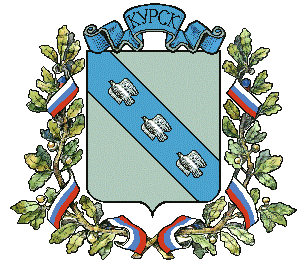 АДМИНИСТРАЦИЯ ГОРОДА КУРСКАКурской областиПОСТАНОВЛЕНИЕ«16» декабря 2022 г.                                                                               № 802О внесении изменений в постановление Администрациигорода Курска от 15.10.2018 № 2384В соответствии с Федеральным законом от 06.10.2003 № 131-ФЗ                       «Об общих принципах организации местного самоуправления в Российской Федерации», а так же в связи с уточнением проводимых мероприятий                                   и их финансового обеспечения ПОСТАНОВЛЯЮ: 	1. Внести в постановление Администрации города Курска от 15.10.2018 № 2384 «Об утверждении муниципальной программы  «Развитие образования в городе Курске на 2019-2024 годы» (в ред. от 06.02.2019 № 210, от 27.03.2019 № 553, от 30.05.2019  № 991, от 25.07.2019 № 1326, от 05.11.2019 № 2203,            от 27.12.2019 № 2715, от 06.02.2020 № 218, от 04.03.2020 № 385 от 07.04.2020 № 644, от 15.07.2020 № 1323, от 28.08.2020 № 1584, от 30.10.2020 № 2003,          от 13.11.2020 № 2103, от 28.01.2021 № 39, от 09.02.2021 № 77, от 17.05.2021                № 294, от 17.08.2021, № 488, от 18.11.2021 № 706, от 01.02.2022  № 54,                         от 30.09.2022 № 630) следующие изменения:1.1. внести в Муниципальную программу «Развитие образования                   в городе Курске на 2019-2024 годы», утвержденную постановлением Администрации города Курска от 15.10.2018 № 2384, следующие изменения:1.1.1 в паспорте Программы  строку «Объемы бюджетных ассигнований программы за счет средств бюджета города Курска, а также прогнозируемый объем средств, привлекаемых из других источников» изложить в новой редакции:1.1.2. раздел IV. Финансовое обеспечение Программы изложить                          в новой редакции:«IV. Финансовое обеспечение ПрограммыОбщий объем финансирования Программы составляет  36 626 934,5 тыс. руб., в том числе:из бюджета города Курска – 9 952 675,0 тыс. рублей;из областного бюджета – 24 169 527,0 тыс. рублей;из федерального бюджета –2 259 164,9 тыс. рублей;за счет средств, полученных от приносящей доход деятельности – 245 567,6 тыс. рублей;в том числе по годам:2019 год –5 466 860,7 тыс. рублей, в том числе;из бюджета города Курска – 1 642 224,8 тыс. рублей;из областного бюджета – 3 492 650,3 тыс. рублей;из федерального бюджета – 294 900,0 тыс. рублей;за счет средств, полученных от приносящей доход деятельности – 37 085,6 тыс. рублей;2020 год – 5 328 753,7 тыс. рублей, в том числе:из бюджета города Курска – 1 510 403,8 тыс. рублей;из областного бюджета – 3 523 534,3 тыс. рублей; из федерального бюджета – 257 730,0 тыс. рублей;за счет средств, полученных от приносящей доход деятельности – 37 085,6 тыс. рублей;2021 год –  6 763 352,8 тыс. рублей, в том числе:из бюджета города Курска – 1 805 774,9 тыс. рублей;из областного бюджета – 4 517 685,2 тыс. рублей; из федерального бюджета – 401 586,8 тыс. рублей;за счет средств, полученных от приносящей доход деятельности – 38 305,9 тыс. рублей;2022 год – 7 227 936,4 тыс. рублей, в том числе:из бюджета города Курска– 2 125 728,0 тыс. рублей;из областного бюджета – 4 597 334,6 тыс. рублей;из федерального бюджета – 460 510,3 тыс. рублей;за счет средств, полученных от приносящей доход деятельности – 44 363,5 тыс. рублей;2023 год – 5 650 867,5  тыс. рублей, в том числе:из бюджета города Курска- 1 190 299,4 тыс. рублей;из областного бюджета – 4 018 308,5тыс. рублей;из федерального бюджета – 397 896,1 тыс. рублей;за счет средств, полученных от приносящей доход деятельности – 44 363,5 тыс. рублей;2024 год – 6 189 163,4  тыс. рублей, в том числе:из бюджета города Курска- 1 678 244,1 тыс. рублей;из областного бюджета – 4 020 014,1 тыс. рублейиз федерального бюджета – 446 541,7тыс. рублей;    за счет средств, полученных от приносящей доход деятельности – 44 363,5 тыс. рублей»1.2. Приложение 1 «Перечень мероприятий муниципальной программы «Развитие образования в городе Курске на 2019-2024 годы»  к муниципальной Программе изложить в редакции согласно приложению 1 к настоящему постановлению.1.3. Приложение 2 «Финансовое обеспечение муниципальной программы «Развитие образования в городе Курске на 2019-2024 годы»                                                        к муниципальной Программе изложить в  редакции согласно приложению 2             к настоящему постановлению.2. Управлению информации и печати Администрации города Курска (Бочарова Н.Е.) обеспечить опубликование настоящего постановления                            в газете «Городские известия».3. Управлению делами Администрации города Курска (Калинина И.В.) обеспечить размещение настоящего постановления на официальном сайте Администрации города Курска в информационно-телекоммуникационной сети «Интернет».4. Контроль за исполнением настоящего постановления возложить                        на заместителя главы Администрации города Курска Пархоменко Н.А.5. Постановление вступает в силу со дня его официального      опубликования.И. о. главы Администрации города Курска				                                                         Н. Цыбин   ПРИЛОЖЕНИЕ 1к постановлениюАдминистрации города Курскаот «16» декабря 2022 года    № 802«ПРИЛОЖЕНИЕ 1к муниципальной программе «Развитие образования в городе Курске на 2019-2024 годы»ПЕРЕЧЕНЬМЕРОПРИЯТИЙ МУНИЦИПАЛЬНОЙ ПРОГРАММЫ«РАЗВИТИЕ ОБРАЗОВАНИЯ В ГОРОДЕ КУРСКЕ НА 2019 - 2024 ГОДЫ»                                                                                                                                                                                                                    »ФИНАНСОВОЕ ОБЕСПЕЧЕНИЕ муниципальной программы «Развитие образования в городе Курске на 2019 - 2024 годы»                                                                                                                                                                                                                                                        »               ПРИЛОЖЕНИЕ 2           к постановлениюАдминистрации города Курскаот «    »___________ 2022 года№ ____ «ПРИЛОЖЕНИЕ 2к муниципальной программе Развитие образования в городе Курске на 2019-2024 годыОбъемы бюджетных ассигнований программы                              за счет средств бюджета города Курска, а также прогнозируемый объем средств, привлекаемых                                  из других источниковОбщий объем финансирования Программы составляет 36 626 934,5 тыс. руб., в том числе:из бюджета города Курска –  9 952 675,0 тыс. рублей;из областного бюджета – 24 169 527,0 тыс. рублей;из федерального бюджета – 2 259 164,9 тыс. рублей;за счет средств, полученных от приносящей доход деятельности – 245 567,6 тыс. рублей;в том числе по годам:2019 год –5 466 860,7 тыс. рублей, в том числе;из бюджета города Курска–1 642 224,8 тыс. рублей;из областного бюджета –3 492 650,3 тыс. рублей;из федерального бюджета –294 900,0 тыс. рублей;за счет средств, полученных от приносящей доход деятельности – 37 085,6 тыс. рублей;2020 год – 5 328 753,7 тыс. рублей, в том числе:из бюджета города Курска–1 510 403,8 тыс. рублей;из областного бюджета – 3 523 534,3 тыс. рублей; из федерального бюджета –257 730,0 тыс. рублей;за счет средств, полученных от приносящей доход деятельности – 37 085,6 тыс. рублей;2021 год –  6 763 352,8 тыс. рублей, в том числе:из бюджета города Курска – 1 805 774,9 тыс. рублей;из областного бюджета – 4 517 685,2 тыс. рублей; из федерального бюджета – 401 586,8 тыс. рублей;за счет средств, полученных от приносящей доход деятельности – 38 305,9 тыс. рублей;2022 год –  7 227 936,4 тыс. рублей, в том числе:из бюджета города Курска– 2 125 728,0 тыс. рублей;из областного бюджета – 4 597 334,6 тыс. рублей;из федерального бюджета – 460 510,3 тыс. рублей;за счет средств, полученных от приносящей доход деятельности – 44 363,5 тыс. рублей;2023 год -  5 650 867,5  тыс. рублей, в том числе:из бюджета города Курска- 1 190 299,4 тыс. рублей;из областного бюджета – 4 018 308,5 тыс. рублей;из федерального бюджета – 397 896,1 тыс. рублей;за счет средств, полученных от приносящей доход деятельности – 44  363,5 тыс. рублей;2024 год – 6 189 163,4  тыс. рублей, в том числе:из бюджета города Курска- 1 678 244,1тыс. рублей;из областного бюджета – 4 020 014,1тыс. рублейиз федерального бюджета – 446 541,7 тыс. рублей;за счет средств, полученных от приносящей доход деятельности - 44 363,5 тыс. рублей.№п/п№п/пНаименованиемероприятийНаименованиемероприятийНаименованиемероприятийНаименованиемероприятийИсточники финансиро-ванияИсточники финансиро-ванияСумма расходов, всего, тыс. руб.Сумма расходов, всего, тыс. руб.Сумма расходов, всего, тыс. руб.Сумма расходов, всего, тыс. руб.Сумма расходов, всего, тыс. руб.Сумма расходов, всего, тыс. руб.Сумма расходов, всего, тыс. руб.в том числе по годам (тыс. руб.)в том числе по годам (тыс. руб.)в том числе по годам (тыс. руб.)в том числе по годам (тыс. руб.)в том числе по годам (тыс. руб.)в том числе по годам (тыс. руб.)в том числе по годам (тыс. руб.)в том числе по годам (тыс. руб.)в том числе по годам (тыс. руб.)в том числе по годам (тыс. руб.)в том числе по годам (тыс. руб.)в том числе по годам (тыс. руб.)в том числе по годам (тыс. руб.)в том числе по годам (тыс. руб.)в том числе по годам (тыс. руб.)в том числе по годам (тыс. руб.)в том числе по годам (тыс. руб.)в том числе по годам (тыс. руб.)в том числе по годам (тыс. руб.)в том числе по годам (тыс. руб.)в том числе по годам (тыс. руб.)в том числе по годам (тыс. руб.)в том числе по годам (тыс. руб.)в том числе по годам (тыс. руб.)в том числе по годам (тыс. руб.)в том числе по годам (тыс. руб.)в том числе по годам (тыс. руб.)в том числе по годам (тыс. руб.)в том числе по годам (тыс. руб.)в том числе по годам (тыс. руб.)в том числе по годам (тыс. руб.)в том числе по годам (тыс. руб.)в том числе по годам (тыс. руб.)в том числе по годам (тыс. руб.)в том числе по годам (тыс. руб.)в том числе по годам (тыс. руб.)в том числе по годам (тыс. руб.)в том числе по годам (тыс. руб.)в том числе по годам (тыс. руб.)в том числе по годам (тыс. руб.)Срок реализа-цииСрок реализа-цииСрок реализа-цииСрок реализа-цииСрок реализа-цииСрок реализа-цииОтветственныеза реализацию мероприятийОтветственныеза реализацию мероприятийОтветственныеза реализацию мероприятийОтветственныеза реализацию мероприятийОтветственныеза реализацию мероприятийОтветственныеза реализацию мероприятийОтветственныеза реализацию мероприятийОжидаемый результат(значения показателей за весь период реализации,в том числе по годам)Ожидаемый результат(значения показателей за весь период реализации,в том числе по годам)Ожидаемый результат(значения показателей за весь период реализации,в том числе по годам)Ожидаемый результат(значения показателей за весь период реализации,в том числе по годам)Ожидаемый результат(значения показателей за весь период реализации,в том числе по годам)Ожидаемый результат(значения показателей за весь период реализации,в том числе по годам)Ожидаемый результат(значения показателей за весь период реализации,в том числе по годам)Ожидаемый результат(значения показателей за весь период реализации,в том числе по годам)Ожидаемый результат(значения показателей за весь период реализации,в том числе по годам)Ожидаемый результат(значения показателей за весь период реализации,в том числе по годам)Ожидаемый результат(значения показателей за весь период реализации,в том числе по годам)Ожидаемый результат(значения показателей за весь период реализации,в том числе по годам)Ожидаемый результат(значения показателей за весь период реализации,в том числе по годам)Ожидаемый результат(значения показателей за весь период реализации,в том числе по годам)Ожидаемый результат(значения показателей за весь период реализации,в том числе по годам)Ожидаемый результат(значения показателей за весь период реализации,в том числе по годам)Ожидаемый результат(значения показателей за весь период реализации,в том числе по годам)Ожидаемый результат(значения показателей за весь период реализации,в том числе по годам)№п/п№п/пНаименованиемероприятийНаименованиемероприятийНаименованиемероприятийНаименованиемероприятийИсточники финансиро-ванияИсточники финансиро-ванияСумма расходов, всего, тыс. руб.Сумма расходов, всего, тыс. руб.Сумма расходов, всего, тыс. руб.Сумма расходов, всего, тыс. руб.Сумма расходов, всего, тыс. руб.Сумма расходов, всего, тыс. руб.Сумма расходов, всего, тыс. руб.2019202020202020202020202021202120212021202120212021202220222022202220222022202220222022202220232023202320232023202320232023202320232024202420242024202420242024Срок реализа-цииСрок реализа-цииСрок реализа-цииСрок реализа-цииСрок реализа-цииСрок реализа-цииОтветственныеза реализацию мероприятийОтветственныеза реализацию мероприятийОтветственныеза реализацию мероприятийОтветственныеза реализацию мероприятийОтветственныеза реализацию мероприятийОтветственныеза реализацию мероприятийОтветственныеза реализацию мероприятийОжидаемый результат(значения показателей за весь период реализации,в том числе по годам)Ожидаемый результат(значения показателей за весь период реализации,в том числе по годам)Ожидаемый результат(значения показателей за весь период реализации,в том числе по годам)Ожидаемый результат(значения показателей за весь период реализации,в том числе по годам)Ожидаемый результат(значения показателей за весь период реализации,в том числе по годам)Ожидаемый результат(значения показателей за весь период реализации,в том числе по годам)Ожидаемый результат(значения показателей за весь период реализации,в том числе по годам)Ожидаемый результат(значения показателей за весь период реализации,в том числе по годам)Ожидаемый результат(значения показателей за весь период реализации,в том числе по годам)Ожидаемый результат(значения показателей за весь период реализации,в том числе по годам)Ожидаемый результат(значения показателей за весь период реализации,в том числе по годам)Ожидаемый результат(значения показателей за весь период реализации,в том числе по годам)Ожидаемый результат(значения показателей за весь период реализации,в том числе по годам)Ожидаемый результат(значения показателей за весь период реализации,в том числе по годам)Ожидаемый результат(значения показателей за весь период реализации,в том числе по годам)Ожидаемый результат(значения показателей за весь период реализации,в том числе по годам)Ожидаемый результат(значения показателей за весь период реализации,в том числе по годам)Ожидаемый результат(значения показателей за весь период реализации,в том числе по годам)Цель Обеспечение качества и доступности образования.Цель Обеспечение качества и доступности образования.Цель Обеспечение качества и доступности образования.Цель Обеспечение качества и доступности образования.Цель Обеспечение качества и доступности образования.Цель Обеспечение качества и доступности образования.Цель Обеспечение качества и доступности образования.Цель Обеспечение качества и доступности образования.Цель Обеспечение качества и доступности образования.Цель Обеспечение качества и доступности образования.Цель Обеспечение качества и доступности образования.Цель Обеспечение качества и доступности образования.Цель Обеспечение качества и доступности образования.Цель Обеспечение качества и доступности образования.Цель Обеспечение качества и доступности образования.Цель Обеспечение качества и доступности образования.Цель Обеспечение качества и доступности образования.Цель Обеспечение качества и доступности образования.Цель Обеспечение качества и доступности образования.Цель Обеспечение качества и доступности образования.Цель Обеспечение качества и доступности образования.Цель Обеспечение качества и доступности образования.Цель Обеспечение качества и доступности образования.Цель Обеспечение качества и доступности образования.Цель Обеспечение качества и доступности образования.Цель Обеспечение качества и доступности образования.Цель Обеспечение качества и доступности образования.Цель Обеспечение качества и доступности образования.Цель Обеспечение качества и доступности образования.Цель Обеспечение качества и доступности образования.Цель Обеспечение качества и доступности образования.Цель Обеспечение качества и доступности образования.Цель Обеспечение качества и доступности образования.Цель Обеспечение качества и доступности образования.Цель Обеспечение качества и доступности образования.Цель Обеспечение качества и доступности образования.Цель Обеспечение качества и доступности образования.Цель Обеспечение качества и доступности образования.Цель Обеспечение качества и доступности образования.Цель Обеспечение качества и доступности образования.Цель Обеспечение качества и доступности образования.Цель Обеспечение качества и доступности образования.Цель Обеспечение качества и доступности образования.Цель Обеспечение качества и доступности образования.Цель Обеспечение качества и доступности образования.Цель Обеспечение качества и доступности образования.Цель Обеспечение качества и доступности образования.Цель Обеспечение качества и доступности образования.Цель Обеспечение качества и доступности образования.Цель Обеспечение качества и доступности образования.Цель Обеспечение качества и доступности образования.Цель Обеспечение качества и доступности образования.Цель Обеспечение качества и доступности образования.Цель Обеспечение качества и доступности образования.Цель Обеспечение качества и доступности образования.Цель Обеспечение качества и доступности образования.Цель Обеспечение качества и доступности образования.Цель Обеспечение качества и доступности образования.Цель Обеспечение качества и доступности образования.Цель Обеспечение качества и доступности образования.Цель Обеспечение качества и доступности образования.Цель Обеспечение качества и доступности образования.Цель Обеспечение качества и доступности образования.Цель Обеспечение качества и доступности образования.Цель Обеспечение качества и доступности образования.Цель Обеспечение качества и доступности образования.Цель Обеспечение качества и доступности образования.Цель Обеспечение качества и доступности образования.Цель Обеспечение качества и доступности образования.Цель Обеспечение качества и доступности образования.Цель Обеспечение качества и доступности образования.Цель Обеспечение качества и доступности образования.Цель Обеспечение качества и доступности образования.Цель Обеспечение качества и доступности образования.Цель Обеспечение качества и доступности образования.Цель Обеспечение качества и доступности образования.Цель Обеспечение качества и доступности образования.Цель Обеспечение качества и доступности образования.Цель Обеспечение качества и доступности образования.Цель Обеспечение качества и доступности образования.Цель Обеспечение качества и доступности образования.Цель Обеспечение качества и доступности образования.Цель Обеспечение качества и доступности образования.Цель Обеспечение качества и доступности образования.Цель Обеспечение качества и доступности образования.Цель Обеспечение качества и доступности образования.Задача 1.Развитие инфраструктуры муниципальных образовательных организацийЗадача 1.Развитие инфраструктуры муниципальных образовательных организацийЗадача 1.Развитие инфраструктуры муниципальных образовательных организацийЗадача 1.Развитие инфраструктуры муниципальных образовательных организацийЗадача 1.Развитие инфраструктуры муниципальных образовательных организацийЗадача 1.Развитие инфраструктуры муниципальных образовательных организацийЗадача 1.Развитие инфраструктуры муниципальных образовательных организацийЗадача 1.Развитие инфраструктуры муниципальных образовательных организацийЗадача 1.Развитие инфраструктуры муниципальных образовательных организацийЗадача 1.Развитие инфраструктуры муниципальных образовательных организацийЗадача 1.Развитие инфраструктуры муниципальных образовательных организацийЗадача 1.Развитие инфраструктуры муниципальных образовательных организацийЗадача 1.Развитие инфраструктуры муниципальных образовательных организацийЗадача 1.Развитие инфраструктуры муниципальных образовательных организацийЗадача 1.Развитие инфраструктуры муниципальных образовательных организацийЗадача 1.Развитие инфраструктуры муниципальных образовательных организацийЗадача 1.Развитие инфраструктуры муниципальных образовательных организацийЗадача 1.Развитие инфраструктуры муниципальных образовательных организацийЗадача 1.Развитие инфраструктуры муниципальных образовательных организацийЗадача 1.Развитие инфраструктуры муниципальных образовательных организацийЗадача 1.Развитие инфраструктуры муниципальных образовательных организацийЗадача 1.Развитие инфраструктуры муниципальных образовательных организацийЗадача 1.Развитие инфраструктуры муниципальных образовательных организацийЗадача 1.Развитие инфраструктуры муниципальных образовательных организацийЗадача 1.Развитие инфраструктуры муниципальных образовательных организацийЗадача 1.Развитие инфраструктуры муниципальных образовательных организацийЗадача 1.Развитие инфраструктуры муниципальных образовательных организацийЗадача 1.Развитие инфраструктуры муниципальных образовательных организацийЗадача 1.Развитие инфраструктуры муниципальных образовательных организацийЗадача 1.Развитие инфраструктуры муниципальных образовательных организацийЗадача 1.Развитие инфраструктуры муниципальных образовательных организацийЗадача 1.Развитие инфраструктуры муниципальных образовательных организацийЗадача 1.Развитие инфраструктуры муниципальных образовательных организацийЗадача 1.Развитие инфраструктуры муниципальных образовательных организацийЗадача 1.Развитие инфраструктуры муниципальных образовательных организацийЗадача 1.Развитие инфраструктуры муниципальных образовательных организацийЗадача 1.Развитие инфраструктуры муниципальных образовательных организацийЗадача 1.Развитие инфраструктуры муниципальных образовательных организацийЗадача 1.Развитие инфраструктуры муниципальных образовательных организацийЗадача 1.Развитие инфраструктуры муниципальных образовательных организацийЗадача 1.Развитие инфраструктуры муниципальных образовательных организацийЗадача 1.Развитие инфраструктуры муниципальных образовательных организацийЗадача 1.Развитие инфраструктуры муниципальных образовательных организацийЗадача 1.Развитие инфраструктуры муниципальных образовательных организацийЗадача 1.Развитие инфраструктуры муниципальных образовательных организацийЗадача 1.Развитие инфраструктуры муниципальных образовательных организацийЗадача 1.Развитие инфраструктуры муниципальных образовательных организацийЗадача 1.Развитие инфраструктуры муниципальных образовательных организацийЗадача 1.Развитие инфраструктуры муниципальных образовательных организацийЗадача 1.Развитие инфраструктуры муниципальных образовательных организацийЗадача 1.Развитие инфраструктуры муниципальных образовательных организацийЗадача 1.Развитие инфраструктуры муниципальных образовательных организацийЗадача 1.Развитие инфраструктуры муниципальных образовательных организацийЗадача 1.Развитие инфраструктуры муниципальных образовательных организацийЗадача 1.Развитие инфраструктуры муниципальных образовательных организацийЗадача 1.Развитие инфраструктуры муниципальных образовательных организацийЗадача 1.Развитие инфраструктуры муниципальных образовательных организацийЗадача 1.Развитие инфраструктуры муниципальных образовательных организацийЗадача 1.Развитие инфраструктуры муниципальных образовательных организацийЗадача 1.Развитие инфраструктуры муниципальных образовательных организацийЗадача 1.Развитие инфраструктуры муниципальных образовательных организацийЗадача 1.Развитие инфраструктуры муниципальных образовательных организацийЗадача 1.Развитие инфраструктуры муниципальных образовательных организацийЗадача 1.Развитие инфраструктуры муниципальных образовательных организацийЗадача 1.Развитие инфраструктуры муниципальных образовательных организацийЗадача 1.Развитие инфраструктуры муниципальных образовательных организацийЗадача 1.Развитие инфраструктуры муниципальных образовательных организацийЗадача 1.Развитие инфраструктуры муниципальных образовательных организацийЗадача 1.Развитие инфраструктуры муниципальных образовательных организацийЗадача 1.Развитие инфраструктуры муниципальных образовательных организацийЗадача 1.Развитие инфраструктуры муниципальных образовательных организацийЗадача 1.Развитие инфраструктуры муниципальных образовательных организацийЗадача 1.Развитие инфраструктуры муниципальных образовательных организацийЗадача 1.Развитие инфраструктуры муниципальных образовательных организацийЗадача 1.Развитие инфраструктуры муниципальных образовательных организацийЗадача 1.Развитие инфраструктуры муниципальных образовательных организацийЗадача 1.Развитие инфраструктуры муниципальных образовательных организацийЗадача 1.Развитие инфраструктуры муниципальных образовательных организацийЗадача 1.Развитие инфраструктуры муниципальных образовательных организацийЗадача 1.Развитие инфраструктуры муниципальных образовательных организацийЗадача 1.Развитие инфраструктуры муниципальных образовательных организацийЗадача 1.Развитие инфраструктуры муниципальных образовательных организацийЗадача 1.Развитие инфраструктуры муниципальных образовательных организацийЗадача 1.Развитие инфраструктуры муниципальных образовательных организацийЗадача 1.Развитие инфраструктуры муниципальных образовательных организацийЗадача 1.Развитие инфраструктуры муниципальных образовательных организаций1.11.1Создание универсальной безбарьерной среды для инклюзивного образования детей с ограниченными возможностями в общеобразовательных организацияхСоздание универсальной безбарьерной среды для инклюзивного образования детей с ограниченными возможностями в общеобразовательных организацияхСоздание универсальной безбарьерной среды для инклюзивного образования детей с ограниченными возможностями в общеобразовательных организацияхСоздание универсальной безбарьерной среды для инклюзивного образования детей с ограниченными возможностями в общеобразовательных организацияхБюджетгорода КурскаБюджетгорода КурскаБюджетгорода Курска2019 - 20242019 - 20242019 - 20242019 - 20242019 - 20242019 - 2024Комитет образования города Курска; обще-образовательные организации города КурскаКомитет образования города Курска; обще-образовательные организации города КурскаКомитет образования города Курска; обще-образовательные организации города КурскаКомитет образования города Курска; обще-образовательные организации города КурскаКомитет образования города Курска; обще-образовательные организации города КурскаКомитет образования города Курска; обще-образовательные организации города КурскаКомитет образования города Курска; обще-образовательные организации города КурскаПовышение уровня доступности качественного образования обучающихся с ограниченными возможностями здоровья.Доля общеобразовательных организаций, в которых созданы условия для получения детьми-инвалидами качественного образования, -2019 г. - 44%,2020 г. - 45%,2021 г. - 46%,2022 г. - 46%,2023 г. - 46,8%,2024 г. - 46,8%Повышение уровня доступности качественного образования обучающихся с ограниченными возможностями здоровья.Доля общеобразовательных организаций, в которых созданы условия для получения детьми-инвалидами качественного образования, -2019 г. - 44%,2020 г. - 45%,2021 г. - 46%,2022 г. - 46%,2023 г. - 46,8%,2024 г. - 46,8%Повышение уровня доступности качественного образования обучающихся с ограниченными возможностями здоровья.Доля общеобразовательных организаций, в которых созданы условия для получения детьми-инвалидами качественного образования, -2019 г. - 44%,2020 г. - 45%,2021 г. - 46%,2022 г. - 46%,2023 г. - 46,8%,2024 г. - 46,8%Повышение уровня доступности качественного образования обучающихся с ограниченными возможностями здоровья.Доля общеобразовательных организаций, в которых созданы условия для получения детьми-инвалидами качественного образования, -2019 г. - 44%,2020 г. - 45%,2021 г. - 46%,2022 г. - 46%,2023 г. - 46,8%,2024 г. - 46,8%Повышение уровня доступности качественного образования обучающихся с ограниченными возможностями здоровья.Доля общеобразовательных организаций, в которых созданы условия для получения детьми-инвалидами качественного образования, -2019 г. - 44%,2020 г. - 45%,2021 г. - 46%,2022 г. - 46%,2023 г. - 46,8%,2024 г. - 46,8%Повышение уровня доступности качественного образования обучающихся с ограниченными возможностями здоровья.Доля общеобразовательных организаций, в которых созданы условия для получения детьми-инвалидами качественного образования, -2019 г. - 44%,2020 г. - 45%,2021 г. - 46%,2022 г. - 46%,2023 г. - 46,8%,2024 г. - 46,8%Повышение уровня доступности качественного образования обучающихся с ограниченными возможностями здоровья.Доля общеобразовательных организаций, в которых созданы условия для получения детьми-инвалидами качественного образования, -2019 г. - 44%,2020 г. - 45%,2021 г. - 46%,2022 г. - 46%,2023 г. - 46,8%,2024 г. - 46,8%Повышение уровня доступности качественного образования обучающихся с ограниченными возможностями здоровья.Доля общеобразовательных организаций, в которых созданы условия для получения детьми-инвалидами качественного образования, -2019 г. - 44%,2020 г. - 45%,2021 г. - 46%,2022 г. - 46%,2023 г. - 46,8%,2024 г. - 46,8%Повышение уровня доступности качественного образования обучающихся с ограниченными возможностями здоровья.Доля общеобразовательных организаций, в которых созданы условия для получения детьми-инвалидами качественного образования, -2019 г. - 44%,2020 г. - 45%,2021 г. - 46%,2022 г. - 46%,2023 г. - 46,8%,2024 г. - 46,8%Повышение уровня доступности качественного образования обучающихся с ограниченными возможностями здоровья.Доля общеобразовательных организаций, в которых созданы условия для получения детьми-инвалидами качественного образования, -2019 г. - 44%,2020 г. - 45%,2021 г. - 46%,2022 г. - 46%,2023 г. - 46,8%,2024 г. - 46,8%Повышение уровня доступности качественного образования обучающихся с ограниченными возможностями здоровья.Доля общеобразовательных организаций, в которых созданы условия для получения детьми-инвалидами качественного образования, -2019 г. - 44%,2020 г. - 45%,2021 г. - 46%,2022 г. - 46%,2023 г. - 46,8%,2024 г. - 46,8%Повышение уровня доступности качественного образования обучающихся с ограниченными возможностями здоровья.Доля общеобразовательных организаций, в которых созданы условия для получения детьми-инвалидами качественного образования, -2019 г. - 44%,2020 г. - 45%,2021 г. - 46%,2022 г. - 46%,2023 г. - 46,8%,2024 г. - 46,8%Повышение уровня доступности качественного образования обучающихся с ограниченными возможностями здоровья.Доля общеобразовательных организаций, в которых созданы условия для получения детьми-инвалидами качественного образования, -2019 г. - 44%,2020 г. - 45%,2021 г. - 46%,2022 г. - 46%,2023 г. - 46,8%,2024 г. - 46,8%Повышение уровня доступности качественного образования обучающихся с ограниченными возможностями здоровья.Доля общеобразовательных организаций, в которых созданы условия для получения детьми-инвалидами качественного образования, -2019 г. - 44%,2020 г. - 45%,2021 г. - 46%,2022 г. - 46%,2023 г. - 46,8%,2024 г. - 46,8%Повышение уровня доступности качественного образования обучающихся с ограниченными возможностями здоровья.Доля общеобразовательных организаций, в которых созданы условия для получения детьми-инвалидами качественного образования, -2019 г. - 44%,2020 г. - 45%,2021 г. - 46%,2022 г. - 46%,2023 г. - 46,8%,2024 г. - 46,8%Повышение уровня доступности качественного образования обучающихся с ограниченными возможностями здоровья.Доля общеобразовательных организаций, в которых созданы условия для получения детьми-инвалидами качественного образования, -2019 г. - 44%,2020 г. - 45%,2021 г. - 46%,2022 г. - 46%,2023 г. - 46,8%,2024 г. - 46,8%Повышение уровня доступности качественного образования обучающихся с ограниченными возможностями здоровья.Доля общеобразовательных организаций, в которых созданы условия для получения детьми-инвалидами качественного образования, -2019 г. - 44%,2020 г. - 45%,2021 г. - 46%,2022 г. - 46%,2023 г. - 46,8%,2024 г. - 46,8%Повышение уровня доступности качественного образования обучающихся с ограниченными возможностями здоровья.Доля общеобразовательных организаций, в которых созданы условия для получения детьми-инвалидами качественного образования, -2019 г. - 44%,2020 г. - 45%,2021 г. - 46%,2022 г. - 46%,2023 г. - 46,8%,2024 г. - 46,8%1.21.2Создание универсальной безбарьерной среды для инклюзивного образования детей с ограниченными возможностями в дошкольных образовательных организацияхСоздание универсальной безбарьерной среды для инклюзивного образования детей с ограниченными возможностями в дошкольных образовательных организацияхСоздание универсальной безбарьерной среды для инклюзивного образования детей с ограниченными возможностями в дошкольных образовательных организацияхСоздание универсальной безбарьерной среды для инклюзивного образования детей с ограниченными возможностями в дошкольных образовательных организацияхБюджет города КурскаБюджет города КурскаБюджет города Курска221,9221,9221,9221,9221,9221,9221,9221,9221,9221,9221,92019 - 20242019 - 20242019 - 20242019 - 20242019 - 20242019 - 2024Комитет образования города Курска, дошкольные образовательные организации города КурскаКомитет образования города Курска, дошкольные образовательные организации города КурскаКомитет образования города Курска, дошкольные образовательные организации города КурскаКомитет образования города Курска, дошкольные образовательные организации города КурскаКомитет образования города Курска, дошкольные образовательные организации города КурскаКомитет образования города Курска, дошкольные образовательные организации города КурскаКомитет образования города Курска, дошкольные образовательные организации города КурскаПовышение уровня доступности качественного образования для воспитанников с ограниченными возможностями здоровья.Доля дошкольных образовательных организаций, в которых создана универсальная безбарьерная среда для инклюзивного образования детей-инвалидов, в общем количестве дошкольных образовательных организаций, -2019 г. - 22,4%,2020 г. – 2024 г. – 24,7%Повышение уровня доступности качественного образования для воспитанников с ограниченными возможностями здоровья.Доля дошкольных образовательных организаций, в которых создана универсальная безбарьерная среда для инклюзивного образования детей-инвалидов, в общем количестве дошкольных образовательных организаций, -2019 г. - 22,4%,2020 г. – 2024 г. – 24,7%Повышение уровня доступности качественного образования для воспитанников с ограниченными возможностями здоровья.Доля дошкольных образовательных организаций, в которых создана универсальная безбарьерная среда для инклюзивного образования детей-инвалидов, в общем количестве дошкольных образовательных организаций, -2019 г. - 22,4%,2020 г. – 2024 г. – 24,7%Повышение уровня доступности качественного образования для воспитанников с ограниченными возможностями здоровья.Доля дошкольных образовательных организаций, в которых создана универсальная безбарьерная среда для инклюзивного образования детей-инвалидов, в общем количестве дошкольных образовательных организаций, -2019 г. - 22,4%,2020 г. – 2024 г. – 24,7%Повышение уровня доступности качественного образования для воспитанников с ограниченными возможностями здоровья.Доля дошкольных образовательных организаций, в которых создана универсальная безбарьерная среда для инклюзивного образования детей-инвалидов, в общем количестве дошкольных образовательных организаций, -2019 г. - 22,4%,2020 г. – 2024 г. – 24,7%Повышение уровня доступности качественного образования для воспитанников с ограниченными возможностями здоровья.Доля дошкольных образовательных организаций, в которых создана универсальная безбарьерная среда для инклюзивного образования детей-инвалидов, в общем количестве дошкольных образовательных организаций, -2019 г. - 22,4%,2020 г. – 2024 г. – 24,7%Повышение уровня доступности качественного образования для воспитанников с ограниченными возможностями здоровья.Доля дошкольных образовательных организаций, в которых создана универсальная безбарьерная среда для инклюзивного образования детей-инвалидов, в общем количестве дошкольных образовательных организаций, -2019 г. - 22,4%,2020 г. – 2024 г. – 24,7%Повышение уровня доступности качественного образования для воспитанников с ограниченными возможностями здоровья.Доля дошкольных образовательных организаций, в которых создана универсальная безбарьерная среда для инклюзивного образования детей-инвалидов, в общем количестве дошкольных образовательных организаций, -2019 г. - 22,4%,2020 г. – 2024 г. – 24,7%Повышение уровня доступности качественного образования для воспитанников с ограниченными возможностями здоровья.Доля дошкольных образовательных организаций, в которых создана универсальная безбарьерная среда для инклюзивного образования детей-инвалидов, в общем количестве дошкольных образовательных организаций, -2019 г. - 22,4%,2020 г. – 2024 г. – 24,7%Повышение уровня доступности качественного образования для воспитанников с ограниченными возможностями здоровья.Доля дошкольных образовательных организаций, в которых создана универсальная безбарьерная среда для инклюзивного образования детей-инвалидов, в общем количестве дошкольных образовательных организаций, -2019 г. - 22,4%,2020 г. – 2024 г. – 24,7%Повышение уровня доступности качественного образования для воспитанников с ограниченными возможностями здоровья.Доля дошкольных образовательных организаций, в которых создана универсальная безбарьерная среда для инклюзивного образования детей-инвалидов, в общем количестве дошкольных образовательных организаций, -2019 г. - 22,4%,2020 г. – 2024 г. – 24,7%Повышение уровня доступности качественного образования для воспитанников с ограниченными возможностями здоровья.Доля дошкольных образовательных организаций, в которых создана универсальная безбарьерная среда для инклюзивного образования детей-инвалидов, в общем количестве дошкольных образовательных организаций, -2019 г. - 22,4%,2020 г. – 2024 г. – 24,7%Повышение уровня доступности качественного образования для воспитанников с ограниченными возможностями здоровья.Доля дошкольных образовательных организаций, в которых создана универсальная безбарьерная среда для инклюзивного образования детей-инвалидов, в общем количестве дошкольных образовательных организаций, -2019 г. - 22,4%,2020 г. – 2024 г. – 24,7%Повышение уровня доступности качественного образования для воспитанников с ограниченными возможностями здоровья.Доля дошкольных образовательных организаций, в которых создана универсальная безбарьерная среда для инклюзивного образования детей-инвалидов, в общем количестве дошкольных образовательных организаций, -2019 г. - 22,4%,2020 г. – 2024 г. – 24,7%Повышение уровня доступности качественного образования для воспитанников с ограниченными возможностями здоровья.Доля дошкольных образовательных организаций, в которых создана универсальная безбарьерная среда для инклюзивного образования детей-инвалидов, в общем количестве дошкольных образовательных организаций, -2019 г. - 22,4%,2020 г. – 2024 г. – 24,7%Повышение уровня доступности качественного образования для воспитанников с ограниченными возможностями здоровья.Доля дошкольных образовательных организаций, в которых создана универсальная безбарьерная среда для инклюзивного образования детей-инвалидов, в общем количестве дошкольных образовательных организаций, -2019 г. - 22,4%,2020 г. – 2024 г. – 24,7%Повышение уровня доступности качественного образования для воспитанников с ограниченными возможностями здоровья.Доля дошкольных образовательных организаций, в которых создана универсальная безбарьерная среда для инклюзивного образования детей-инвалидов, в общем количестве дошкольных образовательных организаций, -2019 г. - 22,4%,2020 г. – 2024 г. – 24,7%Повышение уровня доступности качественного образования для воспитанников с ограниченными возможностями здоровья.Доля дошкольных образовательных организаций, в которых создана универсальная безбарьерная среда для инклюзивного образования детей-инвалидов, в общем количестве дошкольных образовательных организаций, -2019 г. - 22,4%,2020 г. – 2024 г. – 24,7%1.21.2Создание универсальной безбарьерной среды для инклюзивного образования детей с ограниченными возможностями в дошкольных образовательных организацияхСоздание универсальной безбарьерной среды для инклюзивного образования детей с ограниченными возможностями в дошкольных образовательных организацияхСоздание универсальной безбарьерной среды для инклюзивного образования детей с ограниченными возможностями в дошкольных образовательных организацияхСоздание универсальной безбарьерной среды для инклюзивного образования детей с ограниченными возможностями в дошкольных образовательных организацияхОбластной бюджетОбластной бюджетОбластной бюджет259,6259,6259,6259,6259,6259,6259,6259,6259,6259,6259,62019 - 20242019 - 20242019 - 20242019 - 20242019 - 20242019 - 2024Комитет образования города Курска, дошкольные образовательные организации города КурскаКомитет образования города Курска, дошкольные образовательные организации города КурскаКомитет образования города Курска, дошкольные образовательные организации города КурскаКомитет образования города Курска, дошкольные образовательные организации города КурскаКомитет образования города Курска, дошкольные образовательные организации города КурскаКомитет образования города Курска, дошкольные образовательные организации города КурскаКомитет образования города Курска, дошкольные образовательные организации города КурскаПовышение уровня доступности качественного образования для воспитанников с ограниченными возможностями здоровья.Доля дошкольных образовательных организаций, в которых создана универсальная безбарьерная среда для инклюзивного образования детей-инвалидов, в общем количестве дошкольных образовательных организаций, -2019 г. - 22,4%,2020 г. – 2024 г. – 24,7%Повышение уровня доступности качественного образования для воспитанников с ограниченными возможностями здоровья.Доля дошкольных образовательных организаций, в которых создана универсальная безбарьерная среда для инклюзивного образования детей-инвалидов, в общем количестве дошкольных образовательных организаций, -2019 г. - 22,4%,2020 г. – 2024 г. – 24,7%Повышение уровня доступности качественного образования для воспитанников с ограниченными возможностями здоровья.Доля дошкольных образовательных организаций, в которых создана универсальная безбарьерная среда для инклюзивного образования детей-инвалидов, в общем количестве дошкольных образовательных организаций, -2019 г. - 22,4%,2020 г. – 2024 г. – 24,7%Повышение уровня доступности качественного образования для воспитанников с ограниченными возможностями здоровья.Доля дошкольных образовательных организаций, в которых создана универсальная безбарьерная среда для инклюзивного образования детей-инвалидов, в общем количестве дошкольных образовательных организаций, -2019 г. - 22,4%,2020 г. – 2024 г. – 24,7%Повышение уровня доступности качественного образования для воспитанников с ограниченными возможностями здоровья.Доля дошкольных образовательных организаций, в которых создана универсальная безбарьерная среда для инклюзивного образования детей-инвалидов, в общем количестве дошкольных образовательных организаций, -2019 г. - 22,4%,2020 г. – 2024 г. – 24,7%Повышение уровня доступности качественного образования для воспитанников с ограниченными возможностями здоровья.Доля дошкольных образовательных организаций, в которых создана универсальная безбарьерная среда для инклюзивного образования детей-инвалидов, в общем количестве дошкольных образовательных организаций, -2019 г. - 22,4%,2020 г. – 2024 г. – 24,7%Повышение уровня доступности качественного образования для воспитанников с ограниченными возможностями здоровья.Доля дошкольных образовательных организаций, в которых создана универсальная безбарьерная среда для инклюзивного образования детей-инвалидов, в общем количестве дошкольных образовательных организаций, -2019 г. - 22,4%,2020 г. – 2024 г. – 24,7%Повышение уровня доступности качественного образования для воспитанников с ограниченными возможностями здоровья.Доля дошкольных образовательных организаций, в которых создана универсальная безбарьерная среда для инклюзивного образования детей-инвалидов, в общем количестве дошкольных образовательных организаций, -2019 г. - 22,4%,2020 г. – 2024 г. – 24,7%Повышение уровня доступности качественного образования для воспитанников с ограниченными возможностями здоровья.Доля дошкольных образовательных организаций, в которых создана универсальная безбарьерная среда для инклюзивного образования детей-инвалидов, в общем количестве дошкольных образовательных организаций, -2019 г. - 22,4%,2020 г. – 2024 г. – 24,7%Повышение уровня доступности качественного образования для воспитанников с ограниченными возможностями здоровья.Доля дошкольных образовательных организаций, в которых создана универсальная безбарьерная среда для инклюзивного образования детей-инвалидов, в общем количестве дошкольных образовательных организаций, -2019 г. - 22,4%,2020 г. – 2024 г. – 24,7%Повышение уровня доступности качественного образования для воспитанников с ограниченными возможностями здоровья.Доля дошкольных образовательных организаций, в которых создана универсальная безбарьерная среда для инклюзивного образования детей-инвалидов, в общем количестве дошкольных образовательных организаций, -2019 г. - 22,4%,2020 г. – 2024 г. – 24,7%Повышение уровня доступности качественного образования для воспитанников с ограниченными возможностями здоровья.Доля дошкольных образовательных организаций, в которых создана универсальная безбарьерная среда для инклюзивного образования детей-инвалидов, в общем количестве дошкольных образовательных организаций, -2019 г. - 22,4%,2020 г. – 2024 г. – 24,7%Повышение уровня доступности качественного образования для воспитанников с ограниченными возможностями здоровья.Доля дошкольных образовательных организаций, в которых создана универсальная безбарьерная среда для инклюзивного образования детей-инвалидов, в общем количестве дошкольных образовательных организаций, -2019 г. - 22,4%,2020 г. – 2024 г. – 24,7%Повышение уровня доступности качественного образования для воспитанников с ограниченными возможностями здоровья.Доля дошкольных образовательных организаций, в которых создана универсальная безбарьерная среда для инклюзивного образования детей-инвалидов, в общем количестве дошкольных образовательных организаций, -2019 г. - 22,4%,2020 г. – 2024 г. – 24,7%Повышение уровня доступности качественного образования для воспитанников с ограниченными возможностями здоровья.Доля дошкольных образовательных организаций, в которых создана универсальная безбарьерная среда для инклюзивного образования детей-инвалидов, в общем количестве дошкольных образовательных организаций, -2019 г. - 22,4%,2020 г. – 2024 г. – 24,7%Повышение уровня доступности качественного образования для воспитанников с ограниченными возможностями здоровья.Доля дошкольных образовательных организаций, в которых создана универсальная безбарьерная среда для инклюзивного образования детей-инвалидов, в общем количестве дошкольных образовательных организаций, -2019 г. - 22,4%,2020 г. – 2024 г. – 24,7%Повышение уровня доступности качественного образования для воспитанников с ограниченными возможностями здоровья.Доля дошкольных образовательных организаций, в которых создана универсальная безбарьерная среда для инклюзивного образования детей-инвалидов, в общем количестве дошкольных образовательных организаций, -2019 г. - 22,4%,2020 г. – 2024 г. – 24,7%Повышение уровня доступности качественного образования для воспитанников с ограниченными возможностями здоровья.Доля дошкольных образовательных организаций, в которых создана универсальная безбарьерная среда для инклюзивного образования детей-инвалидов, в общем количестве дошкольных образовательных организаций, -2019 г. - 22,4%,2020 г. – 2024 г. – 24,7%1.21.2Создание универсальной безбарьерной среды для инклюзивного образования детей с ограниченными возможностями в дошкольных образовательных организацияхСоздание универсальной безбарьерной среды для инклюзивного образования детей с ограниченными возможностями в дошкольных образовательных организацияхСоздание универсальной безбарьерной среды для инклюзивного образования детей с ограниченными возможностями в дошкольных образовательных организацияхСоздание универсальной безбарьерной среды для инклюзивного образования детей с ограниченными возможностями в дошкольных образовательных организацияхФедеральный бюджетФедеральный бюджетФедеральный бюджет1737,11737,11737,11737,11737,11737,11737,11737,11737,11737,11737,12019 - 20242019 - 20242019 - 20242019 - 20242019 - 20242019 - 2024Комитет образования города Курска, дошкольные образовательные организации города КурскаКомитет образования города Курска, дошкольные образовательные организации города КурскаКомитет образования города Курска, дошкольные образовательные организации города КурскаКомитет образования города Курска, дошкольные образовательные организации города КурскаКомитет образования города Курска, дошкольные образовательные организации города КурскаКомитет образования города Курска, дошкольные образовательные организации города КурскаКомитет образования города Курска, дошкольные образовательные организации города КурскаПовышение уровня доступности качественного образования для воспитанников с ограниченными возможностями здоровья.Доля дошкольных образовательных организаций, в которых создана универсальная безбарьерная среда для инклюзивного образования детей-инвалидов, в общем количестве дошкольных образовательных организаций, -2019 г. - 22,4%,2020 г. – 2024 г. – 24,7%Повышение уровня доступности качественного образования для воспитанников с ограниченными возможностями здоровья.Доля дошкольных образовательных организаций, в которых создана универсальная безбарьерная среда для инклюзивного образования детей-инвалидов, в общем количестве дошкольных образовательных организаций, -2019 г. - 22,4%,2020 г. – 2024 г. – 24,7%Повышение уровня доступности качественного образования для воспитанников с ограниченными возможностями здоровья.Доля дошкольных образовательных организаций, в которых создана универсальная безбарьерная среда для инклюзивного образования детей-инвалидов, в общем количестве дошкольных образовательных организаций, -2019 г. - 22,4%,2020 г. – 2024 г. – 24,7%Повышение уровня доступности качественного образования для воспитанников с ограниченными возможностями здоровья.Доля дошкольных образовательных организаций, в которых создана универсальная безбарьерная среда для инклюзивного образования детей-инвалидов, в общем количестве дошкольных образовательных организаций, -2019 г. - 22,4%,2020 г. – 2024 г. – 24,7%Повышение уровня доступности качественного образования для воспитанников с ограниченными возможностями здоровья.Доля дошкольных образовательных организаций, в которых создана универсальная безбарьерная среда для инклюзивного образования детей-инвалидов, в общем количестве дошкольных образовательных организаций, -2019 г. - 22,4%,2020 г. – 2024 г. – 24,7%Повышение уровня доступности качественного образования для воспитанников с ограниченными возможностями здоровья.Доля дошкольных образовательных организаций, в которых создана универсальная безбарьерная среда для инклюзивного образования детей-инвалидов, в общем количестве дошкольных образовательных организаций, -2019 г. - 22,4%,2020 г. – 2024 г. – 24,7%Повышение уровня доступности качественного образования для воспитанников с ограниченными возможностями здоровья.Доля дошкольных образовательных организаций, в которых создана универсальная безбарьерная среда для инклюзивного образования детей-инвалидов, в общем количестве дошкольных образовательных организаций, -2019 г. - 22,4%,2020 г. – 2024 г. – 24,7%Повышение уровня доступности качественного образования для воспитанников с ограниченными возможностями здоровья.Доля дошкольных образовательных организаций, в которых создана универсальная безбарьерная среда для инклюзивного образования детей-инвалидов, в общем количестве дошкольных образовательных организаций, -2019 г. - 22,4%,2020 г. – 2024 г. – 24,7%Повышение уровня доступности качественного образования для воспитанников с ограниченными возможностями здоровья.Доля дошкольных образовательных организаций, в которых создана универсальная безбарьерная среда для инклюзивного образования детей-инвалидов, в общем количестве дошкольных образовательных организаций, -2019 г. - 22,4%,2020 г. – 2024 г. – 24,7%Повышение уровня доступности качественного образования для воспитанников с ограниченными возможностями здоровья.Доля дошкольных образовательных организаций, в которых создана универсальная безбарьерная среда для инклюзивного образования детей-инвалидов, в общем количестве дошкольных образовательных организаций, -2019 г. - 22,4%,2020 г. – 2024 г. – 24,7%Повышение уровня доступности качественного образования для воспитанников с ограниченными возможностями здоровья.Доля дошкольных образовательных организаций, в которых создана универсальная безбарьерная среда для инклюзивного образования детей-инвалидов, в общем количестве дошкольных образовательных организаций, -2019 г. - 22,4%,2020 г. – 2024 г. – 24,7%Повышение уровня доступности качественного образования для воспитанников с ограниченными возможностями здоровья.Доля дошкольных образовательных организаций, в которых создана универсальная безбарьерная среда для инклюзивного образования детей-инвалидов, в общем количестве дошкольных образовательных организаций, -2019 г. - 22,4%,2020 г. – 2024 г. – 24,7%Повышение уровня доступности качественного образования для воспитанников с ограниченными возможностями здоровья.Доля дошкольных образовательных организаций, в которых создана универсальная безбарьерная среда для инклюзивного образования детей-инвалидов, в общем количестве дошкольных образовательных организаций, -2019 г. - 22,4%,2020 г. – 2024 г. – 24,7%Повышение уровня доступности качественного образования для воспитанников с ограниченными возможностями здоровья.Доля дошкольных образовательных организаций, в которых создана универсальная безбарьерная среда для инклюзивного образования детей-инвалидов, в общем количестве дошкольных образовательных организаций, -2019 г. - 22,4%,2020 г. – 2024 г. – 24,7%Повышение уровня доступности качественного образования для воспитанников с ограниченными возможностями здоровья.Доля дошкольных образовательных организаций, в которых создана универсальная безбарьерная среда для инклюзивного образования детей-инвалидов, в общем количестве дошкольных образовательных организаций, -2019 г. - 22,4%,2020 г. – 2024 г. – 24,7%Повышение уровня доступности качественного образования для воспитанников с ограниченными возможностями здоровья.Доля дошкольных образовательных организаций, в которых создана универсальная безбарьерная среда для инклюзивного образования детей-инвалидов, в общем количестве дошкольных образовательных организаций, -2019 г. - 22,4%,2020 г. – 2024 г. – 24,7%Повышение уровня доступности качественного образования для воспитанников с ограниченными возможностями здоровья.Доля дошкольных образовательных организаций, в которых создана универсальная безбарьерная среда для инклюзивного образования детей-инвалидов, в общем количестве дошкольных образовательных организаций, -2019 г. - 22,4%,2020 г. – 2024 г. – 24,7%Повышение уровня доступности качественного образования для воспитанников с ограниченными возможностями здоровья.Доля дошкольных образовательных организаций, в которых создана универсальная безбарьерная среда для инклюзивного образования детей-инвалидов, в общем количестве дошкольных образовательных организаций, -2019 г. - 22,4%,2020 г. – 2024 г. – 24,7%1.21.2Создание универсальной безбарьерной среды для инклюзивного образования детей с ограниченными возможностями в дошкольных образовательных организацияхСоздание универсальной безбарьерной среды для инклюзивного образования детей с ограниченными возможностями в дошкольных образовательных организацияхСоздание универсальной безбарьерной среды для инклюзивного образования детей с ограниченными возможностями в дошкольных образовательных организацияхСоздание универсальной безбарьерной среды для инклюзивного образования детей с ограниченными возможностями в дошкольных образовательных организацияхИтогоИтогоИтого2218,62218,62218,62218,62218,62218,62218,62218,62218,62218,62218,62019 - 20242019 - 20242019 - 20242019 - 20242019 - 20242019 - 2024Комитет образования города Курска, дошкольные образовательные организации города КурскаКомитет образования города Курска, дошкольные образовательные организации города КурскаКомитет образования города Курска, дошкольные образовательные организации города КурскаКомитет образования города Курска, дошкольные образовательные организации города КурскаКомитет образования города Курска, дошкольные образовательные организации города КурскаКомитет образования города Курска, дошкольные образовательные организации города КурскаКомитет образования города Курска, дошкольные образовательные организации города КурскаПовышение уровня доступности качественного образования для воспитанников с ограниченными возможностями здоровья.Доля дошкольных образовательных организаций, в которых создана универсальная безбарьерная среда для инклюзивного образования детей-инвалидов, в общем количестве дошкольных образовательных организаций, -2019 г. - 22,4%,2020 г. – 2024 г. – 24,7%Повышение уровня доступности качественного образования для воспитанников с ограниченными возможностями здоровья.Доля дошкольных образовательных организаций, в которых создана универсальная безбарьерная среда для инклюзивного образования детей-инвалидов, в общем количестве дошкольных образовательных организаций, -2019 г. - 22,4%,2020 г. – 2024 г. – 24,7%Повышение уровня доступности качественного образования для воспитанников с ограниченными возможностями здоровья.Доля дошкольных образовательных организаций, в которых создана универсальная безбарьерная среда для инклюзивного образования детей-инвалидов, в общем количестве дошкольных образовательных организаций, -2019 г. - 22,4%,2020 г. – 2024 г. – 24,7%Повышение уровня доступности качественного образования для воспитанников с ограниченными возможностями здоровья.Доля дошкольных образовательных организаций, в которых создана универсальная безбарьерная среда для инклюзивного образования детей-инвалидов, в общем количестве дошкольных образовательных организаций, -2019 г. - 22,4%,2020 г. – 2024 г. – 24,7%Повышение уровня доступности качественного образования для воспитанников с ограниченными возможностями здоровья.Доля дошкольных образовательных организаций, в которых создана универсальная безбарьерная среда для инклюзивного образования детей-инвалидов, в общем количестве дошкольных образовательных организаций, -2019 г. - 22,4%,2020 г. – 2024 г. – 24,7%Повышение уровня доступности качественного образования для воспитанников с ограниченными возможностями здоровья.Доля дошкольных образовательных организаций, в которых создана универсальная безбарьерная среда для инклюзивного образования детей-инвалидов, в общем количестве дошкольных образовательных организаций, -2019 г. - 22,4%,2020 г. – 2024 г. – 24,7%Повышение уровня доступности качественного образования для воспитанников с ограниченными возможностями здоровья.Доля дошкольных образовательных организаций, в которых создана универсальная безбарьерная среда для инклюзивного образования детей-инвалидов, в общем количестве дошкольных образовательных организаций, -2019 г. - 22,4%,2020 г. – 2024 г. – 24,7%Повышение уровня доступности качественного образования для воспитанников с ограниченными возможностями здоровья.Доля дошкольных образовательных организаций, в которых создана универсальная безбарьерная среда для инклюзивного образования детей-инвалидов, в общем количестве дошкольных образовательных организаций, -2019 г. - 22,4%,2020 г. – 2024 г. – 24,7%Повышение уровня доступности качественного образования для воспитанников с ограниченными возможностями здоровья.Доля дошкольных образовательных организаций, в которых создана универсальная безбарьерная среда для инклюзивного образования детей-инвалидов, в общем количестве дошкольных образовательных организаций, -2019 г. - 22,4%,2020 г. – 2024 г. – 24,7%Повышение уровня доступности качественного образования для воспитанников с ограниченными возможностями здоровья.Доля дошкольных образовательных организаций, в которых создана универсальная безбарьерная среда для инклюзивного образования детей-инвалидов, в общем количестве дошкольных образовательных организаций, -2019 г. - 22,4%,2020 г. – 2024 г. – 24,7%Повышение уровня доступности качественного образования для воспитанников с ограниченными возможностями здоровья.Доля дошкольных образовательных организаций, в которых создана универсальная безбарьерная среда для инклюзивного образования детей-инвалидов, в общем количестве дошкольных образовательных организаций, -2019 г. - 22,4%,2020 г. – 2024 г. – 24,7%Повышение уровня доступности качественного образования для воспитанников с ограниченными возможностями здоровья.Доля дошкольных образовательных организаций, в которых создана универсальная безбарьерная среда для инклюзивного образования детей-инвалидов, в общем количестве дошкольных образовательных организаций, -2019 г. - 22,4%,2020 г. – 2024 г. – 24,7%Повышение уровня доступности качественного образования для воспитанников с ограниченными возможностями здоровья.Доля дошкольных образовательных организаций, в которых создана универсальная безбарьерная среда для инклюзивного образования детей-инвалидов, в общем количестве дошкольных образовательных организаций, -2019 г. - 22,4%,2020 г. – 2024 г. – 24,7%Повышение уровня доступности качественного образования для воспитанников с ограниченными возможностями здоровья.Доля дошкольных образовательных организаций, в которых создана универсальная безбарьерная среда для инклюзивного образования детей-инвалидов, в общем количестве дошкольных образовательных организаций, -2019 г. - 22,4%,2020 г. – 2024 г. – 24,7%Повышение уровня доступности качественного образования для воспитанников с ограниченными возможностями здоровья.Доля дошкольных образовательных организаций, в которых создана универсальная безбарьерная среда для инклюзивного образования детей-инвалидов, в общем количестве дошкольных образовательных организаций, -2019 г. - 22,4%,2020 г. – 2024 г. – 24,7%Повышение уровня доступности качественного образования для воспитанников с ограниченными возможностями здоровья.Доля дошкольных образовательных организаций, в которых создана универсальная безбарьерная среда для инклюзивного образования детей-инвалидов, в общем количестве дошкольных образовательных организаций, -2019 г. - 22,4%,2020 г. – 2024 г. – 24,7%Повышение уровня доступности качественного образования для воспитанников с ограниченными возможностями здоровья.Доля дошкольных образовательных организаций, в которых создана универсальная безбарьерная среда для инклюзивного образования детей-инвалидов, в общем количестве дошкольных образовательных организаций, -2019 г. - 22,4%,2020 г. – 2024 г. – 24,7%Повышение уровня доступности качественного образования для воспитанников с ограниченными возможностями здоровья.Доля дошкольных образовательных организаций, в которых создана универсальная безбарьерная среда для инклюзивного образования детей-инвалидов, в общем количестве дошкольных образовательных организаций, -2019 г. - 22,4%,2020 г. – 2024 г. – 24,7%1.31.3Создание универсальной безбарьерной среды для инклюзивного образования детей с ограниченными возможностями в образовательных организациях дополнительного образованияСоздание универсальной безбарьерной среды для инклюзивного образования детей с ограниченными возможностями в образовательных организациях дополнительного образованияСоздание универсальной безбарьерной среды для инклюзивного образования детей с ограниченными возможностями в образовательных организациях дополнительного образованияСоздание универсальной безбарьерной среды для инклюзивного образования детей с ограниченными возможностями в образовательных организациях дополнительного образованияБюджет города КурскаБюджет города КурскаБюджет города Курска2019 - 20242019 - 20242019 - 20242019 - 20242019 - 20242019 - 2024Комитет образования города Курска, организации дополнительного образования города КурскаКомитет образования города Курска, организации дополнительного образования города КурскаКомитет образования города Курска, организации дополнительного образования города КурскаКомитет образования города Курска, организации дополнительного образования города КурскаКомитет образования города Курска, организации дополнительного образования города КурскаКомитет образования города Курска, организации дополнительного образования города КурскаКомитет образования города Курска, организации дополнительного образования города КурскаПовышение уровня доступности качественного образования для детей с ограниченными возможностями здоровья.Доля организаций дополнительного образования, в которых создана универсальная безбарьерная среда для инклюзивного образования детей-инвалидов, в общем количестве организаций дополнительного образования, -2019 г. -2024 г. - 37,5%Повышение уровня доступности качественного образования для детей с ограниченными возможностями здоровья.Доля организаций дополнительного образования, в которых создана универсальная безбарьерная среда для инклюзивного образования детей-инвалидов, в общем количестве организаций дополнительного образования, -2019 г. -2024 г. - 37,5%Повышение уровня доступности качественного образования для детей с ограниченными возможностями здоровья.Доля организаций дополнительного образования, в которых создана универсальная безбарьерная среда для инклюзивного образования детей-инвалидов, в общем количестве организаций дополнительного образования, -2019 г. -2024 г. - 37,5%Повышение уровня доступности качественного образования для детей с ограниченными возможностями здоровья.Доля организаций дополнительного образования, в которых создана универсальная безбарьерная среда для инклюзивного образования детей-инвалидов, в общем количестве организаций дополнительного образования, -2019 г. -2024 г. - 37,5%Повышение уровня доступности качественного образования для детей с ограниченными возможностями здоровья.Доля организаций дополнительного образования, в которых создана универсальная безбарьерная среда для инклюзивного образования детей-инвалидов, в общем количестве организаций дополнительного образования, -2019 г. -2024 г. - 37,5%Повышение уровня доступности качественного образования для детей с ограниченными возможностями здоровья.Доля организаций дополнительного образования, в которых создана универсальная безбарьерная среда для инклюзивного образования детей-инвалидов, в общем количестве организаций дополнительного образования, -2019 г. -2024 г. - 37,5%Повышение уровня доступности качественного образования для детей с ограниченными возможностями здоровья.Доля организаций дополнительного образования, в которых создана универсальная безбарьерная среда для инклюзивного образования детей-инвалидов, в общем количестве организаций дополнительного образования, -2019 г. -2024 г. - 37,5%Повышение уровня доступности качественного образования для детей с ограниченными возможностями здоровья.Доля организаций дополнительного образования, в которых создана универсальная безбарьерная среда для инклюзивного образования детей-инвалидов, в общем количестве организаций дополнительного образования, -2019 г. -2024 г. - 37,5%Повышение уровня доступности качественного образования для детей с ограниченными возможностями здоровья.Доля организаций дополнительного образования, в которых создана универсальная безбарьерная среда для инклюзивного образования детей-инвалидов, в общем количестве организаций дополнительного образования, -2019 г. -2024 г. - 37,5%Повышение уровня доступности качественного образования для детей с ограниченными возможностями здоровья.Доля организаций дополнительного образования, в которых создана универсальная безбарьерная среда для инклюзивного образования детей-инвалидов, в общем количестве организаций дополнительного образования, -2019 г. -2024 г. - 37,5%Повышение уровня доступности качественного образования для детей с ограниченными возможностями здоровья.Доля организаций дополнительного образования, в которых создана универсальная безбарьерная среда для инклюзивного образования детей-инвалидов, в общем количестве организаций дополнительного образования, -2019 г. -2024 г. - 37,5%Повышение уровня доступности качественного образования для детей с ограниченными возможностями здоровья.Доля организаций дополнительного образования, в которых создана универсальная безбарьерная среда для инклюзивного образования детей-инвалидов, в общем количестве организаций дополнительного образования, -2019 г. -2024 г. - 37,5%Повышение уровня доступности качественного образования для детей с ограниченными возможностями здоровья.Доля организаций дополнительного образования, в которых создана универсальная безбарьерная среда для инклюзивного образования детей-инвалидов, в общем количестве организаций дополнительного образования, -2019 г. -2024 г. - 37,5%Повышение уровня доступности качественного образования для детей с ограниченными возможностями здоровья.Доля организаций дополнительного образования, в которых создана универсальная безбарьерная среда для инклюзивного образования детей-инвалидов, в общем количестве организаций дополнительного образования, -2019 г. -2024 г. - 37,5%Повышение уровня доступности качественного образования для детей с ограниченными возможностями здоровья.Доля организаций дополнительного образования, в которых создана универсальная безбарьерная среда для инклюзивного образования детей-инвалидов, в общем количестве организаций дополнительного образования, -2019 г. -2024 г. - 37,5%Повышение уровня доступности качественного образования для детей с ограниченными возможностями здоровья.Доля организаций дополнительного образования, в которых создана универсальная безбарьерная среда для инклюзивного образования детей-инвалидов, в общем количестве организаций дополнительного образования, -2019 г. -2024 г. - 37,5%Повышение уровня доступности качественного образования для детей с ограниченными возможностями здоровья.Доля организаций дополнительного образования, в которых создана универсальная безбарьерная среда для инклюзивного образования детей-инвалидов, в общем количестве организаций дополнительного образования, -2019 г. -2024 г. - 37,5%Повышение уровня доступности качественного образования для детей с ограниченными возможностями здоровья.Доля организаций дополнительного образования, в которых создана универсальная безбарьерная среда для инклюзивного образования детей-инвалидов, в общем количестве организаций дополнительного образования, -2019 г. -2024 г. - 37,5%1.41.4Организация деятельности по созданию новых мест в общеобразовательных организациях,  в том числе: по подготовке Устава, документов к процедуре лицензирования, аккредитации, правоустанавливающих документов на здание, земельный участокОрганизация деятельности по созданию новых мест в общеобразовательных организациях,  в том числе: по подготовке Устава, документов к процедуре лицензирования, аккредитации, правоустанавливающих документов на здание, земельный участокОрганизация деятельности по созданию новых мест в общеобразовательных организациях,  в том числе: по подготовке Устава, документов к процедуре лицензирования, аккредитации, правоустанавливающих документов на здание, земельный участокОрганизация деятельности по созданию новых мест в общеобразовательных организациях,  в том числе: по подготовке Устава, документов к процедуре лицензирования, аккредитации, правоустанавливающих документов на здание, земельный участокНе требует финансированияНе требует финансированияНе требует финансирования2019 - 20242019 - 20242019 - 20242019 - 20242019 - 20242019 - 2024Комитет образования города Курска; общеобразовательные организации города Курска.Комитет образования города Курска; общеобразовательные организации города Курска.Комитет образования города Курска; общеобразовательные организации города Курска.Комитет образования города Курска; общеобразовательные организации города Курска.Комитет образования города Курска; общеобразовательные организации города Курска.Комитет образования города Курска; общеобразовательные организации города Курска.Комитет образования города Курска; общеобразовательные организации города Курска.Количество созданных новых мест в общеобразовательных организациях в городе Курскевсего: 5580 мест (всего 5201 мест),в том числе:2019 г. - 286 мест,2020 г. - 1286 мест,2021 г. - 286 мест2022 г. - 1506 мест,2023 г. - 1574 мест,2024 г. - 642 мест (всего 1021 мест)Количество созданных новых мест в общеобразовательных организациях в городе Курскевсего: 5580 мест (всего 5201 мест),в том числе:2019 г. - 286 мест,2020 г. - 1286 мест,2021 г. - 286 мест2022 г. - 1506 мест,2023 г. - 1574 мест,2024 г. - 642 мест (всего 1021 мест)Количество созданных новых мест в общеобразовательных организациях в городе Курскевсего: 5580 мест (всего 5201 мест),в том числе:2019 г. - 286 мест,2020 г. - 1286 мест,2021 г. - 286 мест2022 г. - 1506 мест,2023 г. - 1574 мест,2024 г. - 642 мест (всего 1021 мест)Количество созданных новых мест в общеобразовательных организациях в городе Курскевсего: 5580 мест (всего 5201 мест),в том числе:2019 г. - 286 мест,2020 г. - 1286 мест,2021 г. - 286 мест2022 г. - 1506 мест,2023 г. - 1574 мест,2024 г. - 642 мест (всего 1021 мест)Количество созданных новых мест в общеобразовательных организациях в городе Курскевсего: 5580 мест (всего 5201 мест),в том числе:2019 г. - 286 мест,2020 г. - 1286 мест,2021 г. - 286 мест2022 г. - 1506 мест,2023 г. - 1574 мест,2024 г. - 642 мест (всего 1021 мест)Количество созданных новых мест в общеобразовательных организациях в городе Курскевсего: 5580 мест (всего 5201 мест),в том числе:2019 г. - 286 мест,2020 г. - 1286 мест,2021 г. - 286 мест2022 г. - 1506 мест,2023 г. - 1574 мест,2024 г. - 642 мест (всего 1021 мест)Количество созданных новых мест в общеобразовательных организациях в городе Курскевсего: 5580 мест (всего 5201 мест),в том числе:2019 г. - 286 мест,2020 г. - 1286 мест,2021 г. - 286 мест2022 г. - 1506 мест,2023 г. - 1574 мест,2024 г. - 642 мест (всего 1021 мест)Количество созданных новых мест в общеобразовательных организациях в городе Курскевсего: 5580 мест (всего 5201 мест),в том числе:2019 г. - 286 мест,2020 г. - 1286 мест,2021 г. - 286 мест2022 г. - 1506 мест,2023 г. - 1574 мест,2024 г. - 642 мест (всего 1021 мест)Количество созданных новых мест в общеобразовательных организациях в городе Курскевсего: 5580 мест (всего 5201 мест),в том числе:2019 г. - 286 мест,2020 г. - 1286 мест,2021 г. - 286 мест2022 г. - 1506 мест,2023 г. - 1574 мест,2024 г. - 642 мест (всего 1021 мест)Количество созданных новых мест в общеобразовательных организациях в городе Курскевсего: 5580 мест (всего 5201 мест),в том числе:2019 г. - 286 мест,2020 г. - 1286 мест,2021 г. - 286 мест2022 г. - 1506 мест,2023 г. - 1574 мест,2024 г. - 642 мест (всего 1021 мест)Количество созданных новых мест в общеобразовательных организациях в городе Курскевсего: 5580 мест (всего 5201 мест),в том числе:2019 г. - 286 мест,2020 г. - 1286 мест,2021 г. - 286 мест2022 г. - 1506 мест,2023 г. - 1574 мест,2024 г. - 642 мест (всего 1021 мест)Количество созданных новых мест в общеобразовательных организациях в городе Курскевсего: 5580 мест (всего 5201 мест),в том числе:2019 г. - 286 мест,2020 г. - 1286 мест,2021 г. - 286 мест2022 г. - 1506 мест,2023 г. - 1574 мест,2024 г. - 642 мест (всего 1021 мест)Количество созданных новых мест в общеобразовательных организациях в городе Курскевсего: 5580 мест (всего 5201 мест),в том числе:2019 г. - 286 мест,2020 г. - 1286 мест,2021 г. - 286 мест2022 г. - 1506 мест,2023 г. - 1574 мест,2024 г. - 642 мест (всего 1021 мест)Количество созданных новых мест в общеобразовательных организациях в городе Курскевсего: 5580 мест (всего 5201 мест),в том числе:2019 г. - 286 мест,2020 г. - 1286 мест,2021 г. - 286 мест2022 г. - 1506 мест,2023 г. - 1574 мест,2024 г. - 642 мест (всего 1021 мест)Количество созданных новых мест в общеобразовательных организациях в городе Курскевсего: 5580 мест (всего 5201 мест),в том числе:2019 г. - 286 мест,2020 г. - 1286 мест,2021 г. - 286 мест2022 г. - 1506 мест,2023 г. - 1574 мест,2024 г. - 642 мест (всего 1021 мест)Количество созданных новых мест в общеобразовательных организациях в городе Курскевсего: 5580 мест (всего 5201 мест),в том числе:2019 г. - 286 мест,2020 г. - 1286 мест,2021 г. - 286 мест2022 г. - 1506 мест,2023 г. - 1574 мест,2024 г. - 642 мест (всего 1021 мест)Количество созданных новых мест в общеобразовательных организациях в городе Курскевсего: 5580 мест (всего 5201 мест),в том числе:2019 г. - 286 мест,2020 г. - 1286 мест,2021 г. - 286 мест2022 г. - 1506 мест,2023 г. - 1574 мест,2024 г. - 642 мест (всего 1021 мест)Количество созданных новых мест в общеобразовательных организациях в городе Курскевсего: 5580 мест (всего 5201 мест),в том числе:2019 г. - 286 мест,2020 г. - 1286 мест,2021 г. - 286 мест2022 г. - 1506 мест,2023 г. - 1574 мест,2024 г. - 642 мест (всего 1021 мест)1.51.5Организация деятельности по созданию новых мест в дошкольных организациях, в том числе: по подготовке Устава, документов процедуре лицензирования, правоустанавливающих документов на здание, земельный участокОрганизация деятельности по созданию новых мест в дошкольных организациях, в том числе: по подготовке Устава, документов процедуре лицензирования, правоустанавливающих документов на здание, земельный участокОрганизация деятельности по созданию новых мест в дошкольных организациях, в том числе: по подготовке Устава, документов процедуре лицензирования, правоустанавливающих документов на здание, земельный участокОрганизация деятельности по созданию новых мест в дошкольных организациях, в том числе: по подготовке Устава, документов процедуре лицензирования, правоустанавливающих документов на здание, земельный участокНе требует финансированияНе требует финансированияНе требует финансирования201920192019201920192019Комитет образования города Курска, дошкольные образовательные организации города КурскаКомитет образования города Курска, дошкольные образовательные организации города КурскаКомитет образования города Курска, дошкольные образовательные организации города КурскаКомитет образования города Курска, дошкольные образовательные организации города КурскаКомитет образования города Курска, дошкольные образовательные организации города КурскаКомитет образования города Курска, дошкольные образовательные организации города КурскаКомитет образования города Курска, дошкольные образовательные организации города КурскаКоличество дополнительных мест в дошкольных организациях в городе Курскевсего: 560 ед., в том числе:2019 г. - 130 ед.,2019 г. - 280 ед.,2019 г. - 150 ед.Количество дополнительных мест в дошкольных организациях в городе Курскевсего: 560 ед., в том числе:2019 г. - 130 ед.,2019 г. - 280 ед.,2019 г. - 150 ед.Количество дополнительных мест в дошкольных организациях в городе Курскевсего: 560 ед., в том числе:2019 г. - 130 ед.,2019 г. - 280 ед.,2019 г. - 150 ед.Количество дополнительных мест в дошкольных организациях в городе Курскевсего: 560 ед., в том числе:2019 г. - 130 ед.,2019 г. - 280 ед.,2019 г. - 150 ед.Количество дополнительных мест в дошкольных организациях в городе Курскевсего: 560 ед., в том числе:2019 г. - 130 ед.,2019 г. - 280 ед.,2019 г. - 150 ед.Количество дополнительных мест в дошкольных организациях в городе Курскевсего: 560 ед., в том числе:2019 г. - 130 ед.,2019 г. - 280 ед.,2019 г. - 150 ед.Количество дополнительных мест в дошкольных организациях в городе Курскевсего: 560 ед., в том числе:2019 г. - 130 ед.,2019 г. - 280 ед.,2019 г. - 150 ед.Количество дополнительных мест в дошкольных организациях в городе Курскевсего: 560 ед., в том числе:2019 г. - 130 ед.,2019 г. - 280 ед.,2019 г. - 150 ед.Количество дополнительных мест в дошкольных организациях в городе Курскевсего: 560 ед., в том числе:2019 г. - 130 ед.,2019 г. - 280 ед.,2019 г. - 150 ед.Количество дополнительных мест в дошкольных организациях в городе Курскевсего: 560 ед., в том числе:2019 г. - 130 ед.,2019 г. - 280 ед.,2019 г. - 150 ед.Количество дополнительных мест в дошкольных организациях в городе Курскевсего: 560 ед., в том числе:2019 г. - 130 ед.,2019 г. - 280 ед.,2019 г. - 150 ед.Количество дополнительных мест в дошкольных организациях в городе Курскевсего: 560 ед., в том числе:2019 г. - 130 ед.,2019 г. - 280 ед.,2019 г. - 150 ед.Количество дополнительных мест в дошкольных организациях в городе Курскевсего: 560 ед., в том числе:2019 г. - 130 ед.,2019 г. - 280 ед.,2019 г. - 150 ед.Количество дополнительных мест в дошкольных организациях в городе Курскевсего: 560 ед., в том числе:2019 г. - 130 ед.,2019 г. - 280 ед.,2019 г. - 150 ед.Количество дополнительных мест в дошкольных организациях в городе Курскевсего: 560 ед., в том числе:2019 г. - 130 ед.,2019 г. - 280 ед.,2019 г. - 150 ед.Количество дополнительных мест в дошкольных организациях в городе Курскевсего: 560 ед., в том числе:2019 г. - 130 ед.,2019 г. - 280 ед.,2019 г. - 150 ед.Количество дополнительных мест в дошкольных организациях в городе Курскевсего: 560 ед., в том числе:2019 г. - 130 ед.,2019 г. - 280 ед.,2019 г. - 150 ед.Количество дополнительных мест в дошкольных организациях в городе Курскевсего: 560 ед., в том числе:2019 г. - 130 ед.,2019 г. - 280 ед.,2019 г. - 150 ед.1.61.6Приобретение объекта капитального строительства детского сада на 280 мест по проспекту А. Дериглазова с инженерными сетями, элементами благоустройства и нежилым одноэтажным зданием хозблока, построенного не ранее 2014 годаПриобретение объекта капитального строительства детского сада на 280 мест по проспекту А. Дериглазова с инженерными сетями, элементами благоустройства и нежилым одноэтажным зданием хозблока, построенного не ранее 2014 годаПриобретение объекта капитального строительства детского сада на 280 мест по проспекту А. Дериглазова с инженерными сетями, элементами благоустройства и нежилым одноэтажным зданием хозблока, построенного не ранее 2014 годаПриобретение объекта капитального строительства детского сада на 280 мест по проспекту А. Дериглазова с инженерными сетями, элементами благоустройства и нежилым одноэтажным зданием хозблока, построенного не ранее 2014 годаБюджет города КурскаБюджет города КурскаБюджет города Курска206 000,0206 000,0206 000,0206 000,0206 000,0206 000,0206 000,0201920192019201920192019Комитет по управлению муниципальным имуществом города Курска, Комитет образования города КурскаКомитет по управлению муниципальным имуществом города Курска, Комитет образования города КурскаКомитет по управлению муниципальным имуществом города Курска, Комитет образования города КурскаКомитет по управлению муниципальным имуществом города Курска, Комитет образования города КурскаКомитет по управлению муниципальным имуществом города Курска, Комитет образования города КурскаКомитет по управлению муниципальным имуществом города Курска, Комитет образования города КурскаКомитет по управлению муниципальным имуществом города Курска, Комитет образования города КурскаОбеспечение качества и доступности дошкольного образования за счет приобретения имущественного комплекса детского сада на 280 мест (из них 94 места для детей в возрасте от 2 месяцев до 3 лет)Обеспечение качества и доступности дошкольного образования за счет приобретения имущественного комплекса детского сада на 280 мест (из них 94 места для детей в возрасте от 2 месяцев до 3 лет)Обеспечение качества и доступности дошкольного образования за счет приобретения имущественного комплекса детского сада на 280 мест (из них 94 места для детей в возрасте от 2 месяцев до 3 лет)Обеспечение качества и доступности дошкольного образования за счет приобретения имущественного комплекса детского сада на 280 мест (из них 94 места для детей в возрасте от 2 месяцев до 3 лет)Обеспечение качества и доступности дошкольного образования за счет приобретения имущественного комплекса детского сада на 280 мест (из них 94 места для детей в возрасте от 2 месяцев до 3 лет)Обеспечение качества и доступности дошкольного образования за счет приобретения имущественного комплекса детского сада на 280 мест (из них 94 места для детей в возрасте от 2 месяцев до 3 лет)Обеспечение качества и доступности дошкольного образования за счет приобретения имущественного комплекса детского сада на 280 мест (из них 94 места для детей в возрасте от 2 месяцев до 3 лет)Обеспечение качества и доступности дошкольного образования за счет приобретения имущественного комплекса детского сада на 280 мест (из них 94 места для детей в возрасте от 2 месяцев до 3 лет)Обеспечение качества и доступности дошкольного образования за счет приобретения имущественного комплекса детского сада на 280 мест (из них 94 места для детей в возрасте от 2 месяцев до 3 лет)Обеспечение качества и доступности дошкольного образования за счет приобретения имущественного комплекса детского сада на 280 мест (из них 94 места для детей в возрасте от 2 месяцев до 3 лет)Обеспечение качества и доступности дошкольного образования за счет приобретения имущественного комплекса детского сада на 280 мест (из них 94 места для детей в возрасте от 2 месяцев до 3 лет)Обеспечение качества и доступности дошкольного образования за счет приобретения имущественного комплекса детского сада на 280 мест (из них 94 места для детей в возрасте от 2 месяцев до 3 лет)Обеспечение качества и доступности дошкольного образования за счет приобретения имущественного комплекса детского сада на 280 мест (из них 94 места для детей в возрасте от 2 месяцев до 3 лет)Обеспечение качества и доступности дошкольного образования за счет приобретения имущественного комплекса детского сада на 280 мест (из них 94 места для детей в возрасте от 2 месяцев до 3 лет)Обеспечение качества и доступности дошкольного образования за счет приобретения имущественного комплекса детского сада на 280 мест (из них 94 места для детей в возрасте от 2 месяцев до 3 лет)Обеспечение качества и доступности дошкольного образования за счет приобретения имущественного комплекса детского сада на 280 мест (из них 94 места для детей в возрасте от 2 месяцев до 3 лет)Обеспечение качества и доступности дошкольного образования за счет приобретения имущественного комплекса детского сада на 280 мест (из них 94 места для детей в возрасте от 2 месяцев до 3 лет)Обеспечение качества и доступности дошкольного образования за счет приобретения имущественного комплекса детского сада на 280 мест (из них 94 места для детей в возрасте от 2 месяцев до 3 лет)1.7.1.7.Приобретение объекта капитального строительства детского сада на 280 мест по проспекту А. Дериглазова с инженерными сетями, элементами благоустройства и нежилым одноэтажным зданием хозблокаПриобретение объекта капитального строительства детского сада на 280 мест по проспекту А. Дериглазова с инженерными сетями, элементами благоустройства и нежилым одноэтажным зданием хозблокаПриобретение объекта капитального строительства детского сада на 280 мест по проспекту А. Дериглазова с инженерными сетями, элементами благоустройства и нежилым одноэтажным зданием хозблокаПриобретение объекта капитального строительства детского сада на 280 мест по проспекту А. Дериглазова с инженерными сетями, элементами благоустройства и нежилым одноэтажным зданием хозблокаБюджет города КурскаБюджет города КурскаБюджет города Курска13 250,013 250,013 250,013 250,013 250,013 250,013 250,0201920192019201920192019Комитет по управлению муниципальным имуществом, комитет образования города Курска,Комитет по управлению муниципальным имуществом, комитет образования города Курска,Комитет по управлению муниципальным имуществом, комитет образования города Курска,Комитет по управлению муниципальным имуществом, комитет образования города Курска,Комитет по управлению муниципальным имуществом, комитет образования города Курска,Комитет по управлению муниципальным имуществом, комитет образования города Курска,Комитет по управлению муниципальным имуществом, комитет образования города Курска,Обеспечение качества и доступности дошкольного образования в рамках реализации национального проекта «Демография» за счет приобретения имущественного комплекса детского сада на 280 мест                                             (из них 94 места для детей в возрасте от 1,5 лет до 3 лет)Обеспечение качества и доступности дошкольного образования в рамках реализации национального проекта «Демография» за счет приобретения имущественного комплекса детского сада на 280 мест                                             (из них 94 места для детей в возрасте от 1,5 лет до 3 лет)Обеспечение качества и доступности дошкольного образования в рамках реализации национального проекта «Демография» за счет приобретения имущественного комплекса детского сада на 280 мест                                             (из них 94 места для детей в возрасте от 1,5 лет до 3 лет)Обеспечение качества и доступности дошкольного образования в рамках реализации национального проекта «Демография» за счет приобретения имущественного комплекса детского сада на 280 мест                                             (из них 94 места для детей в возрасте от 1,5 лет до 3 лет)Обеспечение качества и доступности дошкольного образования в рамках реализации национального проекта «Демография» за счет приобретения имущественного комплекса детского сада на 280 мест                                             (из них 94 места для детей в возрасте от 1,5 лет до 3 лет)Обеспечение качества и доступности дошкольного образования в рамках реализации национального проекта «Демография» за счет приобретения имущественного комплекса детского сада на 280 мест                                             (из них 94 места для детей в возрасте от 1,5 лет до 3 лет)Обеспечение качества и доступности дошкольного образования в рамках реализации национального проекта «Демография» за счет приобретения имущественного комплекса детского сада на 280 мест                                             (из них 94 места для детей в возрасте от 1,5 лет до 3 лет)Обеспечение качества и доступности дошкольного образования в рамках реализации национального проекта «Демография» за счет приобретения имущественного комплекса детского сада на 280 мест                                             (из них 94 места для детей в возрасте от 1,5 лет до 3 лет)Обеспечение качества и доступности дошкольного образования в рамках реализации национального проекта «Демография» за счет приобретения имущественного комплекса детского сада на 280 мест                                             (из них 94 места для детей в возрасте от 1,5 лет до 3 лет)Обеспечение качества и доступности дошкольного образования в рамках реализации национального проекта «Демография» за счет приобретения имущественного комплекса детского сада на 280 мест                                             (из них 94 места для детей в возрасте от 1,5 лет до 3 лет)Обеспечение качества и доступности дошкольного образования в рамках реализации национального проекта «Демография» за счет приобретения имущественного комплекса детского сада на 280 мест                                             (из них 94 места для детей в возрасте от 1,5 лет до 3 лет)Обеспечение качества и доступности дошкольного образования в рамках реализации национального проекта «Демография» за счет приобретения имущественного комплекса детского сада на 280 мест                                             (из них 94 места для детей в возрасте от 1,5 лет до 3 лет)Обеспечение качества и доступности дошкольного образования в рамках реализации национального проекта «Демография» за счет приобретения имущественного комплекса детского сада на 280 мест                                             (из них 94 места для детей в возрасте от 1,5 лет до 3 лет)Обеспечение качества и доступности дошкольного образования в рамках реализации национального проекта «Демография» за счет приобретения имущественного комплекса детского сада на 280 мест                                             (из них 94 места для детей в возрасте от 1,5 лет до 3 лет)Обеспечение качества и доступности дошкольного образования в рамках реализации национального проекта «Демография» за счет приобретения имущественного комплекса детского сада на 280 мест                                             (из них 94 места для детей в возрасте от 1,5 лет до 3 лет)Обеспечение качества и доступности дошкольного образования в рамках реализации национального проекта «Демография» за счет приобретения имущественного комплекса детского сада на 280 мест                                             (из них 94 места для детей в возрасте от 1,5 лет до 3 лет)Обеспечение качества и доступности дошкольного образования в рамках реализации национального проекта «Демография» за счет приобретения имущественного комплекса детского сада на 280 мест                                             (из них 94 места для детей в возрасте от 1,5 лет до 3 лет)Обеспечение качества и доступности дошкольного образования в рамках реализации национального проекта «Демография» за счет приобретения имущественного комплекса детского сада на 280 мест                                             (из них 94 места для детей в возрасте от 1,5 лет до 3 лет)1.7.1.7.Приобретение объекта капитального строительства детского сада на 280 мест по проспекту А. Дериглазова с инженерными сетями, элементами благоустройства и нежилым одноэтажным зданием хозблокаПриобретение объекта капитального строительства детского сада на 280 мест по проспекту А. Дериглазова с инженерными сетями, элементами благоустройства и нежилым одноэтажным зданием хозблокаПриобретение объекта капитального строительства детского сада на 280 мест по проспекту А. Дериглазова с инженерными сетями, элементами благоустройства и нежилым одноэтажным зданием хозблокаПриобретение объекта капитального строительства детского сада на 280 мест по проспекту А. Дериглазова с инженерными сетями, элементами благоустройства и нежилым одноэтажным зданием хозблокаОбластной бюджетОбластной бюджетОбластной бюджет55 480,155 480,155 480,155 480,155 480,155 480,155 480,1201920192019201920192019Комитет по управлению муниципальным имуществом, комитет образования города Курска,Комитет по управлению муниципальным имуществом, комитет образования города Курска,Комитет по управлению муниципальным имуществом, комитет образования города Курска,Комитет по управлению муниципальным имуществом, комитет образования города Курска,Комитет по управлению муниципальным имуществом, комитет образования города Курска,Комитет по управлению муниципальным имуществом, комитет образования города Курска,Комитет по управлению муниципальным имуществом, комитет образования города Курска,Обеспечение качества и доступности дошкольного образования в рамках реализации национального проекта «Демография» за счет приобретения имущественного комплекса детского сада на 280 мест                                             (из них 94 места для детей в возрасте от 1,5 лет до 3 лет)Обеспечение качества и доступности дошкольного образования в рамках реализации национального проекта «Демография» за счет приобретения имущественного комплекса детского сада на 280 мест                                             (из них 94 места для детей в возрасте от 1,5 лет до 3 лет)Обеспечение качества и доступности дошкольного образования в рамках реализации национального проекта «Демография» за счет приобретения имущественного комплекса детского сада на 280 мест                                             (из них 94 места для детей в возрасте от 1,5 лет до 3 лет)Обеспечение качества и доступности дошкольного образования в рамках реализации национального проекта «Демография» за счет приобретения имущественного комплекса детского сада на 280 мест                                             (из них 94 места для детей в возрасте от 1,5 лет до 3 лет)Обеспечение качества и доступности дошкольного образования в рамках реализации национального проекта «Демография» за счет приобретения имущественного комплекса детского сада на 280 мест                                             (из них 94 места для детей в возрасте от 1,5 лет до 3 лет)Обеспечение качества и доступности дошкольного образования в рамках реализации национального проекта «Демография» за счет приобретения имущественного комплекса детского сада на 280 мест                                             (из них 94 места для детей в возрасте от 1,5 лет до 3 лет)Обеспечение качества и доступности дошкольного образования в рамках реализации национального проекта «Демография» за счет приобретения имущественного комплекса детского сада на 280 мест                                             (из них 94 места для детей в возрасте от 1,5 лет до 3 лет)Обеспечение качества и доступности дошкольного образования в рамках реализации национального проекта «Демография» за счет приобретения имущественного комплекса детского сада на 280 мест                                             (из них 94 места для детей в возрасте от 1,5 лет до 3 лет)Обеспечение качества и доступности дошкольного образования в рамках реализации национального проекта «Демография» за счет приобретения имущественного комплекса детского сада на 280 мест                                             (из них 94 места для детей в возрасте от 1,5 лет до 3 лет)Обеспечение качества и доступности дошкольного образования в рамках реализации национального проекта «Демография» за счет приобретения имущественного комплекса детского сада на 280 мест                                             (из них 94 места для детей в возрасте от 1,5 лет до 3 лет)Обеспечение качества и доступности дошкольного образования в рамках реализации национального проекта «Демография» за счет приобретения имущественного комплекса детского сада на 280 мест                                             (из них 94 места для детей в возрасте от 1,5 лет до 3 лет)Обеспечение качества и доступности дошкольного образования в рамках реализации национального проекта «Демография» за счет приобретения имущественного комплекса детского сада на 280 мест                                             (из них 94 места для детей в возрасте от 1,5 лет до 3 лет)Обеспечение качества и доступности дошкольного образования в рамках реализации национального проекта «Демография» за счет приобретения имущественного комплекса детского сада на 280 мест                                             (из них 94 места для детей в возрасте от 1,5 лет до 3 лет)Обеспечение качества и доступности дошкольного образования в рамках реализации национального проекта «Демография» за счет приобретения имущественного комплекса детского сада на 280 мест                                             (из них 94 места для детей в возрасте от 1,5 лет до 3 лет)Обеспечение качества и доступности дошкольного образования в рамках реализации национального проекта «Демография» за счет приобретения имущественного комплекса детского сада на 280 мест                                             (из них 94 места для детей в возрасте от 1,5 лет до 3 лет)Обеспечение качества и доступности дошкольного образования в рамках реализации национального проекта «Демография» за счет приобретения имущественного комплекса детского сада на 280 мест                                             (из них 94 места для детей в возрасте от 1,5 лет до 3 лет)Обеспечение качества и доступности дошкольного образования в рамках реализации национального проекта «Демография» за счет приобретения имущественного комплекса детского сада на 280 мест                                             (из них 94 места для детей в возрасте от 1,5 лет до 3 лет)Обеспечение качества и доступности дошкольного образования в рамках реализации национального проекта «Демография» за счет приобретения имущественного комплекса детского сада на 280 мест                                             (из них 94 места для детей в возрасте от 1,5 лет до 3 лет)1.7.1.7.Приобретение объекта капитального строительства детского сада на 280 мест по проспекту А. Дериглазова с инженерными сетями, элементами благоустройства и нежилым одноэтажным зданием хозблокаПриобретение объекта капитального строительства детского сада на 280 мест по проспекту А. Дериглазова с инженерными сетями, элементами благоустройства и нежилым одноэтажным зданием хозблокаПриобретение объекта капитального строительства детского сада на 280 мест по проспекту А. Дериглазова с инженерными сетями, элементами благоустройства и нежилым одноэтажным зданием хозблокаПриобретение объекта капитального строительства детского сада на 280 мест по проспекту А. Дериглазова с инженерными сетями, элементами благоустройства и нежилым одноэтажным зданием хозблокаФедеральный бюджетФедеральный бюджетФедеральный бюджет196 269,9196 269,9196 269,9196 269,9196 269,9196 269,9196 269,9201920192019201920192019Комитет по управлению муниципальным имуществом, комитет образования города Курска,Комитет по управлению муниципальным имуществом, комитет образования города Курска,Комитет по управлению муниципальным имуществом, комитет образования города Курска,Комитет по управлению муниципальным имуществом, комитет образования города Курска,Комитет по управлению муниципальным имуществом, комитет образования города Курска,Комитет по управлению муниципальным имуществом, комитет образования города Курска,Комитет по управлению муниципальным имуществом, комитет образования города Курска,Обеспечение качества и доступности дошкольного образования в рамках реализации национального проекта «Демография» за счет приобретения имущественного комплекса детского сада на 280 мест                                             (из них 94 места для детей в возрасте от 1,5 лет до 3 лет)Обеспечение качества и доступности дошкольного образования в рамках реализации национального проекта «Демография» за счет приобретения имущественного комплекса детского сада на 280 мест                                             (из них 94 места для детей в возрасте от 1,5 лет до 3 лет)Обеспечение качества и доступности дошкольного образования в рамках реализации национального проекта «Демография» за счет приобретения имущественного комплекса детского сада на 280 мест                                             (из них 94 места для детей в возрасте от 1,5 лет до 3 лет)Обеспечение качества и доступности дошкольного образования в рамках реализации национального проекта «Демография» за счет приобретения имущественного комплекса детского сада на 280 мест                                             (из них 94 места для детей в возрасте от 1,5 лет до 3 лет)Обеспечение качества и доступности дошкольного образования в рамках реализации национального проекта «Демография» за счет приобретения имущественного комплекса детского сада на 280 мест                                             (из них 94 места для детей в возрасте от 1,5 лет до 3 лет)Обеспечение качества и доступности дошкольного образования в рамках реализации национального проекта «Демография» за счет приобретения имущественного комплекса детского сада на 280 мест                                             (из них 94 места для детей в возрасте от 1,5 лет до 3 лет)Обеспечение качества и доступности дошкольного образования в рамках реализации национального проекта «Демография» за счет приобретения имущественного комплекса детского сада на 280 мест                                             (из них 94 места для детей в возрасте от 1,5 лет до 3 лет)Обеспечение качества и доступности дошкольного образования в рамках реализации национального проекта «Демография» за счет приобретения имущественного комплекса детского сада на 280 мест                                             (из них 94 места для детей в возрасте от 1,5 лет до 3 лет)Обеспечение качества и доступности дошкольного образования в рамках реализации национального проекта «Демография» за счет приобретения имущественного комплекса детского сада на 280 мест                                             (из них 94 места для детей в возрасте от 1,5 лет до 3 лет)Обеспечение качества и доступности дошкольного образования в рамках реализации национального проекта «Демография» за счет приобретения имущественного комплекса детского сада на 280 мест                                             (из них 94 места для детей в возрасте от 1,5 лет до 3 лет)Обеспечение качества и доступности дошкольного образования в рамках реализации национального проекта «Демография» за счет приобретения имущественного комплекса детского сада на 280 мест                                             (из них 94 места для детей в возрасте от 1,5 лет до 3 лет)Обеспечение качества и доступности дошкольного образования в рамках реализации национального проекта «Демография» за счет приобретения имущественного комплекса детского сада на 280 мест                                             (из них 94 места для детей в возрасте от 1,5 лет до 3 лет)Обеспечение качества и доступности дошкольного образования в рамках реализации национального проекта «Демография» за счет приобретения имущественного комплекса детского сада на 280 мест                                             (из них 94 места для детей в возрасте от 1,5 лет до 3 лет)Обеспечение качества и доступности дошкольного образования в рамках реализации национального проекта «Демография» за счет приобретения имущественного комплекса детского сада на 280 мест                                             (из них 94 места для детей в возрасте от 1,5 лет до 3 лет)Обеспечение качества и доступности дошкольного образования в рамках реализации национального проекта «Демография» за счет приобретения имущественного комплекса детского сада на 280 мест                                             (из них 94 места для детей в возрасте от 1,5 лет до 3 лет)Обеспечение качества и доступности дошкольного образования в рамках реализации национального проекта «Демография» за счет приобретения имущественного комплекса детского сада на 280 мест                                             (из них 94 места для детей в возрасте от 1,5 лет до 3 лет)Обеспечение качества и доступности дошкольного образования в рамках реализации национального проекта «Демография» за счет приобретения имущественного комплекса детского сада на 280 мест                                             (из них 94 места для детей в возрасте от 1,5 лет до 3 лет)Обеспечение качества и доступности дошкольного образования в рамках реализации национального проекта «Демография» за счет приобретения имущественного комплекса детского сада на 280 мест                                             (из них 94 места для детей в возрасте от 1,5 лет до 3 лет)1.7.1.7.Приобретение объекта капитального строительства детского сада на 280 мест по проспекту А. Дериглазова с инженерными сетями, элементами благоустройства и нежилым одноэтажным зданием хозблокаПриобретение объекта капитального строительства детского сада на 280 мест по проспекту А. Дериглазова с инженерными сетями, элементами благоустройства и нежилым одноэтажным зданием хозблокаПриобретение объекта капитального строительства детского сада на 280 мест по проспекту А. Дериглазова с инженерными сетями, элементами благоустройства и нежилым одноэтажным зданием хозблокаПриобретение объекта капитального строительства детского сада на 280 мест по проспекту А. Дериглазова с инженерными сетями, элементами благоустройства и нежилым одноэтажным зданием хозблокаИтого:Итого:Итого:265 000,0265 000,0265 000,0265 000,0265 000,0265 000,0265 000,0201920192019201920192019Комитет по управлению муниципальным имуществом, комитет образования города Курска,Комитет по управлению муниципальным имуществом, комитет образования города Курска,Комитет по управлению муниципальным имуществом, комитет образования города Курска,Комитет по управлению муниципальным имуществом, комитет образования города Курска,Комитет по управлению муниципальным имуществом, комитет образования города Курска,Комитет по управлению муниципальным имуществом, комитет образования города Курска,Комитет по управлению муниципальным имуществом, комитет образования города Курска,Обеспечение качества и доступности дошкольного образования в рамках реализации национального проекта «Демография» за счет приобретения имущественного комплекса детского сада на 280 мест                                             (из них 94 места для детей в возрасте от 1,5 лет до 3 лет)Обеспечение качества и доступности дошкольного образования в рамках реализации национального проекта «Демография» за счет приобретения имущественного комплекса детского сада на 280 мест                                             (из них 94 места для детей в возрасте от 1,5 лет до 3 лет)Обеспечение качества и доступности дошкольного образования в рамках реализации национального проекта «Демография» за счет приобретения имущественного комплекса детского сада на 280 мест                                             (из них 94 места для детей в возрасте от 1,5 лет до 3 лет)Обеспечение качества и доступности дошкольного образования в рамках реализации национального проекта «Демография» за счет приобретения имущественного комплекса детского сада на 280 мест                                             (из них 94 места для детей в возрасте от 1,5 лет до 3 лет)Обеспечение качества и доступности дошкольного образования в рамках реализации национального проекта «Демография» за счет приобретения имущественного комплекса детского сада на 280 мест                                             (из них 94 места для детей в возрасте от 1,5 лет до 3 лет)Обеспечение качества и доступности дошкольного образования в рамках реализации национального проекта «Демография» за счет приобретения имущественного комплекса детского сада на 280 мест                                             (из них 94 места для детей в возрасте от 1,5 лет до 3 лет)Обеспечение качества и доступности дошкольного образования в рамках реализации национального проекта «Демография» за счет приобретения имущественного комплекса детского сада на 280 мест                                             (из них 94 места для детей в возрасте от 1,5 лет до 3 лет)Обеспечение качества и доступности дошкольного образования в рамках реализации национального проекта «Демография» за счет приобретения имущественного комплекса детского сада на 280 мест                                             (из них 94 места для детей в возрасте от 1,5 лет до 3 лет)Обеспечение качества и доступности дошкольного образования в рамках реализации национального проекта «Демография» за счет приобретения имущественного комплекса детского сада на 280 мест                                             (из них 94 места для детей в возрасте от 1,5 лет до 3 лет)Обеспечение качества и доступности дошкольного образования в рамках реализации национального проекта «Демография» за счет приобретения имущественного комплекса детского сада на 280 мест                                             (из них 94 места для детей в возрасте от 1,5 лет до 3 лет)Обеспечение качества и доступности дошкольного образования в рамках реализации национального проекта «Демография» за счет приобретения имущественного комплекса детского сада на 280 мест                                             (из них 94 места для детей в возрасте от 1,5 лет до 3 лет)Обеспечение качества и доступности дошкольного образования в рамках реализации национального проекта «Демография» за счет приобретения имущественного комплекса детского сада на 280 мест                                             (из них 94 места для детей в возрасте от 1,5 лет до 3 лет)Обеспечение качества и доступности дошкольного образования в рамках реализации национального проекта «Демография» за счет приобретения имущественного комплекса детского сада на 280 мест                                             (из них 94 места для детей в возрасте от 1,5 лет до 3 лет)Обеспечение качества и доступности дошкольного образования в рамках реализации национального проекта «Демография» за счет приобретения имущественного комплекса детского сада на 280 мест                                             (из них 94 места для детей в возрасте от 1,5 лет до 3 лет)Обеспечение качества и доступности дошкольного образования в рамках реализации национального проекта «Демография» за счет приобретения имущественного комплекса детского сада на 280 мест                                             (из них 94 места для детей в возрасте от 1,5 лет до 3 лет)Обеспечение качества и доступности дошкольного образования в рамках реализации национального проекта «Демография» за счет приобретения имущественного комплекса детского сада на 280 мест                                             (из них 94 места для детей в возрасте от 1,5 лет до 3 лет)Обеспечение качества и доступности дошкольного образования в рамках реализации национального проекта «Демография» за счет приобретения имущественного комплекса детского сада на 280 мест                                             (из них 94 места для детей в возрасте от 1,5 лет до 3 лет)Обеспечение качества и доступности дошкольного образования в рамках реализации национального проекта «Демография» за счет приобретения имущественного комплекса детского сада на 280 мест                                             (из них 94 места для детей в возрасте от 1,5 лет до 3 лет)1.81.8Текущий ремонт зданий, сооружений и жизнеобеспечивающих систем учреждений образования с целью обеспечения выполнений требований к санитарно-бытовым условиям и охране здоровья обучающихся образовательных организацийТекущий ремонт зданий, сооружений и жизнеобеспечивающих систем учреждений образования с целью обеспечения выполнений требований к санитарно-бытовым условиям и охране здоровья обучающихся образовательных организацийТекущий ремонт зданий, сооружений и жизнеобеспечивающих систем учреждений образования с целью обеспечения выполнений требований к санитарно-бытовым условиям и охране здоровья обучающихся образовательных организацийТекущий ремонт зданий, сооружений и жизнеобеспечивающих систем учреждений образования с целью обеспечения выполнений требований к санитарно-бытовым условиям и охране здоровья обучающихся образовательных организацийБюджет города КурскаБюджет города КурскаБюджет города Курска276 843,3276 843,3276 843,3276 843,3276 843,3276 843,346 480,366847,666847,666847,666847,666847,680 295.680 295.680 295.680 295.680 295.680 295.680 295.676 840,276 840,276 840,276 840,276 840,276 840,276 840,276 840,276 840,276 840,22663,72663,72663,72663,72663,72663,72663,72663,72663,72663,73715,93715,93715,93715,93715,93715,93715,92019 - 20242019 - 20242019 - 20242019 - 20242019 - 20242019 - 2024Комитет образования города Курска, образовательные учреждения города Курска, МКУ «Центр психолого-педагогической, медицинской и социальной помощи «Гармония»Комитет образования города Курска, образовательные учреждения города Курска, МКУ «Центр психолого-педагогической, медицинской и социальной помощи «Гармония»Комитет образования города Курска, образовательные учреждения города Курска, МКУ «Центр психолого-педагогической, медицинской и социальной помощи «Гармония»Комитет образования города Курска, образовательные учреждения города Курска, МКУ «Центр психолого-педагогической, медицинской и социальной помощи «Гармония»Комитет образования города Курска, образовательные учреждения города Курска, МКУ «Центр психолого-педагогической, медицинской и социальной помощи «Гармония»Комитет образования города Курска, образовательные учреждения города Курска, МКУ «Центр психолого-педагогической, медицинской и социальной помощи «Гармония»Комитет образования города Курска, образовательные учреждения города Курска, МКУ «Центр психолого-педагогической, медицинской и социальной помощи «Гармония»Приведение помещений учреждений, подведомственных комитету образования города Курска, в соответствие санитарными нормами:2019 год - 72 учреждения, 2020 год - 104 учреждения2021 год – 78 учреждений2022 год- 62 учреждения2023 год -5 учреждений2024 год – 7 учрежденийПриведение помещений учреждений, подведомственных комитету образования города Курска, в соответствие санитарными нормами:2019 год - 72 учреждения, 2020 год - 104 учреждения2021 год – 78 учреждений2022 год- 62 учреждения2023 год -5 учреждений2024 год – 7 учрежденийПриведение помещений учреждений, подведомственных комитету образования города Курска, в соответствие санитарными нормами:2019 год - 72 учреждения, 2020 год - 104 учреждения2021 год – 78 учреждений2022 год- 62 учреждения2023 год -5 учреждений2024 год – 7 учрежденийПриведение помещений учреждений, подведомственных комитету образования города Курска, в соответствие санитарными нормами:2019 год - 72 учреждения, 2020 год - 104 учреждения2021 год – 78 учреждений2022 год- 62 учреждения2023 год -5 учреждений2024 год – 7 учрежденийПриведение помещений учреждений, подведомственных комитету образования города Курска, в соответствие санитарными нормами:2019 год - 72 учреждения, 2020 год - 104 учреждения2021 год – 78 учреждений2022 год- 62 учреждения2023 год -5 учреждений2024 год – 7 учрежденийПриведение помещений учреждений, подведомственных комитету образования города Курска, в соответствие санитарными нормами:2019 год - 72 учреждения, 2020 год - 104 учреждения2021 год – 78 учреждений2022 год- 62 учреждения2023 год -5 учреждений2024 год – 7 учрежденийПриведение помещений учреждений, подведомственных комитету образования города Курска, в соответствие санитарными нормами:2019 год - 72 учреждения, 2020 год - 104 учреждения2021 год – 78 учреждений2022 год- 62 учреждения2023 год -5 учреждений2024 год – 7 учрежденийПриведение помещений учреждений, подведомственных комитету образования города Курска, в соответствие санитарными нормами:2019 год - 72 учреждения, 2020 год - 104 учреждения2021 год – 78 учреждений2022 год- 62 учреждения2023 год -5 учреждений2024 год – 7 учрежденийПриведение помещений учреждений, подведомственных комитету образования города Курска, в соответствие санитарными нормами:2019 год - 72 учреждения, 2020 год - 104 учреждения2021 год – 78 учреждений2022 год- 62 учреждения2023 год -5 учреждений2024 год – 7 учрежденийПриведение помещений учреждений, подведомственных комитету образования города Курска, в соответствие санитарными нормами:2019 год - 72 учреждения, 2020 год - 104 учреждения2021 год – 78 учреждений2022 год- 62 учреждения2023 год -5 учреждений2024 год – 7 учрежденийПриведение помещений учреждений, подведомственных комитету образования города Курска, в соответствие санитарными нормами:2019 год - 72 учреждения, 2020 год - 104 учреждения2021 год – 78 учреждений2022 год- 62 учреждения2023 год -5 учреждений2024 год – 7 учрежденийПриведение помещений учреждений, подведомственных комитету образования города Курска, в соответствие санитарными нормами:2019 год - 72 учреждения, 2020 год - 104 учреждения2021 год – 78 учреждений2022 год- 62 учреждения2023 год -5 учреждений2024 год – 7 учрежденийПриведение помещений учреждений, подведомственных комитету образования города Курска, в соответствие санитарными нормами:2019 год - 72 учреждения, 2020 год - 104 учреждения2021 год – 78 учреждений2022 год- 62 учреждения2023 год -5 учреждений2024 год – 7 учрежденийПриведение помещений учреждений, подведомственных комитету образования города Курска, в соответствие санитарными нормами:2019 год - 72 учреждения, 2020 год - 104 учреждения2021 год – 78 учреждений2022 год- 62 учреждения2023 год -5 учреждений2024 год – 7 учрежденийПриведение помещений учреждений, подведомственных комитету образования города Курска, в соответствие санитарными нормами:2019 год - 72 учреждения, 2020 год - 104 учреждения2021 год – 78 учреждений2022 год- 62 учреждения2023 год -5 учреждений2024 год – 7 учрежденийПриведение помещений учреждений, подведомственных комитету образования города Курска, в соответствие санитарными нормами:2019 год - 72 учреждения, 2020 год - 104 учреждения2021 год – 78 учреждений2022 год- 62 учреждения2023 год -5 учреждений2024 год – 7 учрежденийПриведение помещений учреждений, подведомственных комитету образования города Курска, в соответствие санитарными нормами:2019 год - 72 учреждения, 2020 год - 104 учреждения2021 год – 78 учреждений2022 год- 62 учреждения2023 год -5 учреждений2024 год – 7 учрежденийПриведение помещений учреждений, подведомственных комитету образования города Курска, в соответствие санитарными нормами:2019 год - 72 учреждения, 2020 год - 104 учреждения2021 год – 78 учреждений2022 год- 62 учреждения2023 год -5 учреждений2024 год – 7 учреждений1.91.9Капитальной ремонт МБОУ "Лицей N 21"Капитальной ремонт МБОУ "Лицей N 21"Капитальной ремонт МБОУ "Лицей N 21"Капитальной ремонт МБОУ "Лицей N 21"Бюджет города КурскаБюджет города КурскаБюджет города Курска2 619,82 619,82 619,82 619,82 619,82 619,82 619,8201920192019201920192019Комитет образования города Курска, МБОУ «Лицей N 21»Комитет образования города Курска, МБОУ «Лицей N 21»Комитет образования города Курска, МБОУ «Лицей N 21»Комитет образования города Курска, МБОУ «Лицей N 21»Комитет образования города Курска, МБОУ «Лицей N 21»Комитет образования города Курска, МБОУ «Лицей N 21»Комитет образования города Курска, МБОУ «Лицей N 21»Обеспечение односменного режима обучения для учащихся 1 - 11 классов МБОУ «Лицей N 21» - 100%Обеспечение односменного режима обучения для учащихся 1 - 11 классов МБОУ «Лицей N 21» - 100%Обеспечение односменного режима обучения для учащихся 1 - 11 классов МБОУ «Лицей N 21» - 100%Обеспечение односменного режима обучения для учащихся 1 - 11 классов МБОУ «Лицей N 21» - 100%Обеспечение односменного режима обучения для учащихся 1 - 11 классов МБОУ «Лицей N 21» - 100%Обеспечение односменного режима обучения для учащихся 1 - 11 классов МБОУ «Лицей N 21» - 100%Обеспечение односменного режима обучения для учащихся 1 - 11 классов МБОУ «Лицей N 21» - 100%Обеспечение односменного режима обучения для учащихся 1 - 11 классов МБОУ «Лицей N 21» - 100%Обеспечение односменного режима обучения для учащихся 1 - 11 классов МБОУ «Лицей N 21» - 100%Обеспечение односменного режима обучения для учащихся 1 - 11 классов МБОУ «Лицей N 21» - 100%Обеспечение односменного режима обучения для учащихся 1 - 11 классов МБОУ «Лицей N 21» - 100%Обеспечение односменного режима обучения для учащихся 1 - 11 классов МБОУ «Лицей N 21» - 100%Обеспечение односменного режима обучения для учащихся 1 - 11 классов МБОУ «Лицей N 21» - 100%Обеспечение односменного режима обучения для учащихся 1 - 11 классов МБОУ «Лицей N 21» - 100%Обеспечение односменного режима обучения для учащихся 1 - 11 классов МБОУ «Лицей N 21» - 100%Обеспечение односменного режима обучения для учащихся 1 - 11 классов МБОУ «Лицей N 21» - 100%Обеспечение односменного режима обучения для учащихся 1 - 11 классов МБОУ «Лицей N 21» - 100%Обеспечение односменного режима обучения для учащихся 1 - 11 классов МБОУ «Лицей N 21» - 100%1.91.9Капитальной ремонт МБОУ "Лицей N 21"Капитальной ремонт МБОУ "Лицей N 21"Капитальной ремонт МБОУ "Лицей N 21"Капитальной ремонт МБОУ "Лицей N 21"Областной бюджетОбластной бюджетОбластной бюджет3 334,33 334,33 334,33 334,33 334,33 334,33 334,3201920192019201920192019Комитет образования города Курска, МБОУ «Лицей N 21»Комитет образования города Курска, МБОУ «Лицей N 21»Комитет образования города Курска, МБОУ «Лицей N 21»Комитет образования города Курска, МБОУ «Лицей N 21»Комитет образования города Курска, МБОУ «Лицей N 21»Комитет образования города Курска, МБОУ «Лицей N 21»Комитет образования города Курска, МБОУ «Лицей N 21»Обеспечение односменного режима обучения для учащихся 1 - 11 классов МБОУ «Лицей N 21» - 100%Обеспечение односменного режима обучения для учащихся 1 - 11 классов МБОУ «Лицей N 21» - 100%Обеспечение односменного режима обучения для учащихся 1 - 11 классов МБОУ «Лицей N 21» - 100%Обеспечение односменного режима обучения для учащихся 1 - 11 классов МБОУ «Лицей N 21» - 100%Обеспечение односменного режима обучения для учащихся 1 - 11 классов МБОУ «Лицей N 21» - 100%Обеспечение односменного режима обучения для учащихся 1 - 11 классов МБОУ «Лицей N 21» - 100%Обеспечение односменного режима обучения для учащихся 1 - 11 классов МБОУ «Лицей N 21» - 100%Обеспечение односменного режима обучения для учащихся 1 - 11 классов МБОУ «Лицей N 21» - 100%Обеспечение односменного режима обучения для учащихся 1 - 11 классов МБОУ «Лицей N 21» - 100%Обеспечение односменного режима обучения для учащихся 1 - 11 классов МБОУ «Лицей N 21» - 100%Обеспечение односменного режима обучения для учащихся 1 - 11 классов МБОУ «Лицей N 21» - 100%Обеспечение односменного режима обучения для учащихся 1 - 11 классов МБОУ «Лицей N 21» - 100%Обеспечение односменного режима обучения для учащихся 1 - 11 классов МБОУ «Лицей N 21» - 100%Обеспечение односменного режима обучения для учащихся 1 - 11 классов МБОУ «Лицей N 21» - 100%Обеспечение односменного режима обучения для учащихся 1 - 11 классов МБОУ «Лицей N 21» - 100%Обеспечение односменного режима обучения для учащихся 1 - 11 классов МБОУ «Лицей N 21» - 100%Обеспечение односменного режима обучения для учащихся 1 - 11 классов МБОУ «Лицей N 21» - 100%Обеспечение односменного режима обучения для учащихся 1 - 11 классов МБОУ «Лицей N 21» - 100%1.91.9Капитальной ремонт МБОУ "Лицей N 21"Капитальной ремонт МБОУ "Лицей N 21"Капитальной ремонт МБОУ "Лицей N 21"Капитальной ремонт МБОУ "Лицей N 21"Итого:Итого:Итого:5954,15954,15954,15954,15954,15954,15954,1201920192019201920192019Комитет образования города Курска, МБОУ «Лицей N 21»Комитет образования города Курска, МБОУ «Лицей N 21»Комитет образования города Курска, МБОУ «Лицей N 21»Комитет образования города Курска, МБОУ «Лицей N 21»Комитет образования города Курска, МБОУ «Лицей N 21»Комитет образования города Курска, МБОУ «Лицей N 21»Комитет образования города Курска, МБОУ «Лицей N 21»Обеспечение односменного режима обучения для учащихся 1 - 11 классов МБОУ «Лицей N 21» - 100%Обеспечение односменного режима обучения для учащихся 1 - 11 классов МБОУ «Лицей N 21» - 100%Обеспечение односменного режима обучения для учащихся 1 - 11 классов МБОУ «Лицей N 21» - 100%Обеспечение односменного режима обучения для учащихся 1 - 11 классов МБОУ «Лицей N 21» - 100%Обеспечение односменного режима обучения для учащихся 1 - 11 классов МБОУ «Лицей N 21» - 100%Обеспечение односменного режима обучения для учащихся 1 - 11 классов МБОУ «Лицей N 21» - 100%Обеспечение односменного режима обучения для учащихся 1 - 11 классов МБОУ «Лицей N 21» - 100%Обеспечение односменного режима обучения для учащихся 1 - 11 классов МБОУ «Лицей N 21» - 100%Обеспечение односменного режима обучения для учащихся 1 - 11 классов МБОУ «Лицей N 21» - 100%Обеспечение односменного режима обучения для учащихся 1 - 11 классов МБОУ «Лицей N 21» - 100%Обеспечение односменного режима обучения для учащихся 1 - 11 классов МБОУ «Лицей N 21» - 100%Обеспечение односменного режима обучения для учащихся 1 - 11 классов МБОУ «Лицей N 21» - 100%Обеспечение односменного режима обучения для учащихся 1 - 11 классов МБОУ «Лицей N 21» - 100%Обеспечение односменного режима обучения для учащихся 1 - 11 классов МБОУ «Лицей N 21» - 100%Обеспечение односменного режима обучения для учащихся 1 - 11 классов МБОУ «Лицей N 21» - 100%Обеспечение односменного режима обучения для учащихся 1 - 11 классов МБОУ «Лицей N 21» - 100%Обеспечение односменного режима обучения для учащихся 1 - 11 классов МБОУ «Лицей N 21» - 100%Обеспечение односменного режима обучения для учащихся 1 - 11 классов МБОУ «Лицей N 21» - 100%1.101.10Передача здания детского сада, расположенного на ул. С. Разина, д. 8 на 130 мест на праве оперативного управления муниципальному дошкольному образовательному учреждению "Детский сад комбинированного вида N 9"(г. Курск, ул. Димитрова, д. 74).Передача здания детского сада, расположенного на ул. С. Разина, д. 8 на 130 мест на праве оперативного управления муниципальному дошкольному образовательному учреждению "Детский сад комбинированного вида N 9"(г. Курск, ул. Димитрова, д. 74).Передача здания детского сада, расположенного на ул. С. Разина, д. 8 на 130 мест на праве оперативного управления муниципальному дошкольному образовательному учреждению "Детский сад комбинированного вида N 9"(г. Курск, ул. Димитрова, д. 74).Передача здания детского сада, расположенного на ул. С. Разина, д. 8 на 130 мест на праве оперативного управления муниципальному дошкольному образовательному учреждению "Детский сад комбинированного вида N 9"(г. Курск, ул. Димитрова, д. 74).Бюджет города КурскаБюджет города КурскаБюджет города Курска11 091,211 091,211 091,211 091,211 091,211 091,211 091,22019 - 20202019 - 20202019 - 20202019 - 20202019 - 20202019 - 2020Комитет образования города КурскаКомитет образования города КурскаКомитет образования города КурскаКомитет образования города КурскаКомитет образования города КурскаКомитет образования города КурскаКомитет образования города КурскаПовышение доступности дошкольного образованияПовышение доступности дошкольного образованияПовышение доступности дошкольного образованияПовышение доступности дошкольного образованияПовышение доступности дошкольного образованияПовышение доступности дошкольного образованияПовышение доступности дошкольного образованияПовышение доступности дошкольного образованияПовышение доступности дошкольного образованияПовышение доступности дошкольного образованияПовышение доступности дошкольного образованияПовышение доступности дошкольного образованияПовышение доступности дошкольного образованияПовышение доступности дошкольного образованияПовышение доступности дошкольного образованияПовышение доступности дошкольного образованияПовышение доступности дошкольного образованияПовышение доступности дошкольного образования1.101.10Передача здания детского сада, расположенного на ул. С. Разина, д. 8 на 130 мест на праве оперативного управления муниципальному дошкольному образовательному учреждению "Детский сад комбинированного вида N 9"(г. Курск, ул. Димитрова, д. 74).Передача здания детского сада, расположенного на ул. С. Разина, д. 8 на 130 мест на праве оперативного управления муниципальному дошкольному образовательному учреждению "Детский сад комбинированного вида N 9"(г. Курск, ул. Димитрова, д. 74).Передача здания детского сада, расположенного на ул. С. Разина, д. 8 на 130 мест на праве оперативного управления муниципальному дошкольному образовательному учреждению "Детский сад комбинированного вида N 9"(г. Курск, ул. Димитрова, д. 74).Передача здания детского сада, расположенного на ул. С. Разина, д. 8 на 130 мест на праве оперативного управления муниципальному дошкольному образовательному учреждению "Детский сад комбинированного вида N 9"(г. Курск, ул. Димитрова, д. 74).Бюджет города КурскаБюджет города КурскаБюджет города Курска11 091,211 091,211 091,211 091,211 091,211 091,211 091,22019 - 20202019 - 20202019 - 20202019 - 20202019 - 20202019 - 2020Комитет по управлению муниципальным имуществом города КурскаКомитет по управлению муниципальным имуществом города КурскаКомитет по управлению муниципальным имуществом города КурскаКомитет по управлению муниципальным имуществом города КурскаКомитет по управлению муниципальным имуществом города КурскаКомитет по управлению муниципальным имуществом города КурскаКомитет по управлению муниципальным имуществом города КурскаСоздание 130 дополнительных мест, из них: 51 место для детей в возрасте от 2-х месяцев до трех лет; 79 мест для детей в возрасте от 3 лет до 7 лет.Создание 130 дополнительных мест, из них: 51 место для детей в возрасте от 2-х месяцев до трех лет; 79 мест для детей в возрасте от 3 лет до 7 лет.Создание 130 дополнительных мест, из них: 51 место для детей в возрасте от 2-х месяцев до трех лет; 79 мест для детей в возрасте от 3 лет до 7 лет.Создание 130 дополнительных мест, из них: 51 место для детей в возрасте от 2-х месяцев до трех лет; 79 мест для детей в возрасте от 3 лет до 7 лет.Создание 130 дополнительных мест, из них: 51 место для детей в возрасте от 2-х месяцев до трех лет; 79 мест для детей в возрасте от 3 лет до 7 лет.Создание 130 дополнительных мест, из них: 51 место для детей в возрасте от 2-х месяцев до трех лет; 79 мест для детей в возрасте от 3 лет до 7 лет.Создание 130 дополнительных мест, из них: 51 место для детей в возрасте от 2-х месяцев до трех лет; 79 мест для детей в возрасте от 3 лет до 7 лет.Создание 130 дополнительных мест, из них: 51 место для детей в возрасте от 2-х месяцев до трех лет; 79 мест для детей в возрасте от 3 лет до 7 лет.Создание 130 дополнительных мест, из них: 51 место для детей в возрасте от 2-х месяцев до трех лет; 79 мест для детей в возрасте от 3 лет до 7 лет.Создание 130 дополнительных мест, из них: 51 место для детей в возрасте от 2-х месяцев до трех лет; 79 мест для детей в возрасте от 3 лет до 7 лет.Создание 130 дополнительных мест, из них: 51 место для детей в возрасте от 2-х месяцев до трех лет; 79 мест для детей в возрасте от 3 лет до 7 лет.Создание 130 дополнительных мест, из них: 51 место для детей в возрасте от 2-х месяцев до трех лет; 79 мест для детей в возрасте от 3 лет до 7 лет.Создание 130 дополнительных мест, из них: 51 место для детей в возрасте от 2-х месяцев до трех лет; 79 мест для детей в возрасте от 3 лет до 7 лет.Создание 130 дополнительных мест, из них: 51 место для детей в возрасте от 2-х месяцев до трех лет; 79 мест для детей в возрасте от 3 лет до 7 лет.Создание 130 дополнительных мест, из них: 51 место для детей в возрасте от 2-х месяцев до трех лет; 79 мест для детей в возрасте от 3 лет до 7 лет.Создание 130 дополнительных мест, из них: 51 место для детей в возрасте от 2-х месяцев до трех лет; 79 мест для детей в возрасте от 3 лет до 7 лет.Создание 130 дополнительных мест, из них: 51 место для детей в возрасте от 2-х месяцев до трех лет; 79 мест для детей в возрасте от 3 лет до 7 лет.Создание 130 дополнительных мест, из них: 51 место для детей в возрасте от 2-х месяцев до трех лет; 79 мест для детей в возрасте от 3 лет до 7 лет.1.101.10Капитальный ремонт здания, расположенного на ул. С. Разина, д. 8Капитальный ремонт здания, расположенного на ул. С. Разина, д. 8Капитальный ремонт здания, расположенного на ул. С. Разина, д. 8Капитальный ремонт здания, расположенного на ул. С. Разина, д. 8Бюджет города КурскаБюджет города КурскаБюджет города Курска11 875,411 875,411 875,411 875,411 875,411 875,411 875,4Департамент строительства и развития дорожной сети города Курска;Департамент строительства и развития дорожной сети города Курска;Департамент строительства и развития дорожной сети города Курска;Департамент строительства и развития дорожной сети города Курска;Департамент строительства и развития дорожной сети города Курска;Департамент строительства и развития дорожной сети города Курска;Департамент строительства и развития дорожной сети города Курска;Наличие проектно-сметной документацииНаличие проектно-сметной документацииНаличие проектно-сметной документацииНаличие проектно-сметной документацииНаличие проектно-сметной документацииНаличие проектно-сметной документацииНаличие проектно-сметной документацииНаличие проектно-сметной документацииНаличие проектно-сметной документацииНаличие проектно-сметной документацииНаличие проектно-сметной документацииНаличие проектно-сметной документацииНаличие проектно-сметной документацииНаличие проектно-сметной документацииНаличие проектно-сметной документацииНаличие проектно-сметной документацииНаличие проектно-сметной документацииНаличие проектно-сметной документации1.101.10Капитальный ремонт здания, расположенного на ул. С. Разина, д. 8Капитальный ремонт здания, расположенного на ул. С. Разина, д. 8Капитальный ремонт здания, расположенного на ул. С. Разина, д. 8Капитальный ремонт здания, расположенного на ул. С. Разина, д. 8Бюджет города КурскаБюджет города КурскаБюджет города Курска20 874,220 874,220 874,220 874,220 874,220 874,220 874,220 874,220 874,220 874,220 874,2Комитет городского хозяйства города КурскаКомитет городского хозяйства города КурскаКомитет городского хозяйства города КурскаКомитет городского хозяйства города КурскаКомитет городского хозяйства города КурскаКомитет городского хозяйства города КурскаКомитет городского хозяйства города КурскаПроведение капитального ремонтаПроведение капитального ремонтаПроведение капитального ремонтаПроведение капитального ремонтаПроведение капитального ремонтаПроведение капитального ремонтаПроведение капитального ремонтаПроведение капитального ремонтаПроведение капитального ремонтаПроведение капитального ремонтаПроведение капитального ремонтаПроведение капитального ремонтаПроведение капитального ремонтаПроведение капитального ремонтаПроведение капитального ремонтаПроведение капитального ремонтаПроведение капитального ремонтаПроведение капитального ремонта1.101.10Капитальный ремонт здания, расположенного на ул. С. Разина, д. 8Капитальный ремонт здания, расположенного на ул. С. Разина, д. 8Капитальный ремонт здания, расположенного на ул. С. Разина, д. 8Капитальный ремонт здания, расположенного на ул. С. Разина, д. 81.111.11Перепрофилирование групп образовательных дошкольных организаций для детей в возрасте от 1.5 лет до 3 летПерепрофилирование групп образовательных дошкольных организаций для детей в возрасте от 1.5 лет до 3 летПерепрофилирование групп образовательных дошкольных организаций для детей в возрасте от 1.5 лет до 3 летПерепрофилирование групп образовательных дошкольных организаций для детей в возрасте от 1.5 лет до 3 летБюджет города КурскаБюджет города КурскаБюджет города Курска6 267,06 267,06 267,06 267,06 267,06 267,06 267,0201920192019201920192019Комитет образования города Курска, дошкольные образовательные организацийКомитет образования города Курска, дошкольные образовательные организацийКомитет образования города Курска, дошкольные образовательные организацийКомитет образования города Курска, дошкольные образовательные организацийКомитет образования города Курска, дошкольные образовательные организацийКомитет образования города Курска, дошкольные образовательные организацийКомитет образования города Курска, дошкольные образовательные организацийПовышение доступности дошкольного образования.Создание 186 дополнительных мест для детей в возрасте от 1,5 до 3 лет в образовательных организациях, осуществляющих образовательную деятельность по образовательным программам дошкольного образования в рамках реализации национального проекта «Демография»;из них: 41 место в МДОУ N 33 (г. Курск, ул. Семеновская, д. 39),55 мест в МБДОУ N 9 (г. Курск, ул. Димитрова, 74);22 места в МБДОУ N 113 (г. Курск, ул. Черняховского, д. 26);25 мест в МБДОУ N 115 (г. Курск, ул. Заводская, д. 3А); 20 мест в МБДОУ N 121 (г. Курск, 2-ой Ольховский пер., д. 30);23 места в МБДОУ N 127 (г.Курск, пер. Элеваторный,д.7)Повышение доступности дошкольного образования.Создание 186 дополнительных мест для детей в возрасте от 1,5 до 3 лет в образовательных организациях, осуществляющих образовательную деятельность по образовательным программам дошкольного образования в рамках реализации национального проекта «Демография»;из них: 41 место в МДОУ N 33 (г. Курск, ул. Семеновская, д. 39),55 мест в МБДОУ N 9 (г. Курск, ул. Димитрова, 74);22 места в МБДОУ N 113 (г. Курск, ул. Черняховского, д. 26);25 мест в МБДОУ N 115 (г. Курск, ул. Заводская, д. 3А); 20 мест в МБДОУ N 121 (г. Курск, 2-ой Ольховский пер., д. 30);23 места в МБДОУ N 127 (г.Курск, пер. Элеваторный,д.7)Повышение доступности дошкольного образования.Создание 186 дополнительных мест для детей в возрасте от 1,5 до 3 лет в образовательных организациях, осуществляющих образовательную деятельность по образовательным программам дошкольного образования в рамках реализации национального проекта «Демография»;из них: 41 место в МДОУ N 33 (г. Курск, ул. Семеновская, д. 39),55 мест в МБДОУ N 9 (г. Курск, ул. Димитрова, 74);22 места в МБДОУ N 113 (г. Курск, ул. Черняховского, д. 26);25 мест в МБДОУ N 115 (г. Курск, ул. Заводская, д. 3А); 20 мест в МБДОУ N 121 (г. Курск, 2-ой Ольховский пер., д. 30);23 места в МБДОУ N 127 (г.Курск, пер. Элеваторный,д.7)Повышение доступности дошкольного образования.Создание 186 дополнительных мест для детей в возрасте от 1,5 до 3 лет в образовательных организациях, осуществляющих образовательную деятельность по образовательным программам дошкольного образования в рамках реализации национального проекта «Демография»;из них: 41 место в МДОУ N 33 (г. Курск, ул. Семеновская, д. 39),55 мест в МБДОУ N 9 (г. Курск, ул. Димитрова, 74);22 места в МБДОУ N 113 (г. Курск, ул. Черняховского, д. 26);25 мест в МБДОУ N 115 (г. Курск, ул. Заводская, д. 3А); 20 мест в МБДОУ N 121 (г. Курск, 2-ой Ольховский пер., д. 30);23 места в МБДОУ N 127 (г.Курск, пер. Элеваторный,д.7)Повышение доступности дошкольного образования.Создание 186 дополнительных мест для детей в возрасте от 1,5 до 3 лет в образовательных организациях, осуществляющих образовательную деятельность по образовательным программам дошкольного образования в рамках реализации национального проекта «Демография»;из них: 41 место в МДОУ N 33 (г. Курск, ул. Семеновская, д. 39),55 мест в МБДОУ N 9 (г. Курск, ул. Димитрова, 74);22 места в МБДОУ N 113 (г. Курск, ул. Черняховского, д. 26);25 мест в МБДОУ N 115 (г. Курск, ул. Заводская, д. 3А); 20 мест в МБДОУ N 121 (г. Курск, 2-ой Ольховский пер., д. 30);23 места в МБДОУ N 127 (г.Курск, пер. Элеваторный,д.7)Повышение доступности дошкольного образования.Создание 186 дополнительных мест для детей в возрасте от 1,5 до 3 лет в образовательных организациях, осуществляющих образовательную деятельность по образовательным программам дошкольного образования в рамках реализации национального проекта «Демография»;из них: 41 место в МДОУ N 33 (г. Курск, ул. Семеновская, д. 39),55 мест в МБДОУ N 9 (г. Курск, ул. Димитрова, 74);22 места в МБДОУ N 113 (г. Курск, ул. Черняховского, д. 26);25 мест в МБДОУ N 115 (г. Курск, ул. Заводская, д. 3А); 20 мест в МБДОУ N 121 (г. Курск, 2-ой Ольховский пер., д. 30);23 места в МБДОУ N 127 (г.Курск, пер. Элеваторный,д.7)Повышение доступности дошкольного образования.Создание 186 дополнительных мест для детей в возрасте от 1,5 до 3 лет в образовательных организациях, осуществляющих образовательную деятельность по образовательным программам дошкольного образования в рамках реализации национального проекта «Демография»;из них: 41 место в МДОУ N 33 (г. Курск, ул. Семеновская, д. 39),55 мест в МБДОУ N 9 (г. Курск, ул. Димитрова, 74);22 места в МБДОУ N 113 (г. Курск, ул. Черняховского, д. 26);25 мест в МБДОУ N 115 (г. Курск, ул. Заводская, д. 3А); 20 мест в МБДОУ N 121 (г. Курск, 2-ой Ольховский пер., д. 30);23 места в МБДОУ N 127 (г.Курск, пер. Элеваторный,д.7)Повышение доступности дошкольного образования.Создание 186 дополнительных мест для детей в возрасте от 1,5 до 3 лет в образовательных организациях, осуществляющих образовательную деятельность по образовательным программам дошкольного образования в рамках реализации национального проекта «Демография»;из них: 41 место в МДОУ N 33 (г. Курск, ул. Семеновская, д. 39),55 мест в МБДОУ N 9 (г. Курск, ул. Димитрова, 74);22 места в МБДОУ N 113 (г. Курск, ул. Черняховского, д. 26);25 мест в МБДОУ N 115 (г. Курск, ул. Заводская, д. 3А); 20 мест в МБДОУ N 121 (г. Курск, 2-ой Ольховский пер., д. 30);23 места в МБДОУ N 127 (г.Курск, пер. Элеваторный,д.7)Повышение доступности дошкольного образования.Создание 186 дополнительных мест для детей в возрасте от 1,5 до 3 лет в образовательных организациях, осуществляющих образовательную деятельность по образовательным программам дошкольного образования в рамках реализации национального проекта «Демография»;из них: 41 место в МДОУ N 33 (г. Курск, ул. Семеновская, д. 39),55 мест в МБДОУ N 9 (г. Курск, ул. Димитрова, 74);22 места в МБДОУ N 113 (г. Курск, ул. Черняховского, д. 26);25 мест в МБДОУ N 115 (г. Курск, ул. Заводская, д. 3А); 20 мест в МБДОУ N 121 (г. Курск, 2-ой Ольховский пер., д. 30);23 места в МБДОУ N 127 (г.Курск, пер. Элеваторный,д.7)Повышение доступности дошкольного образования.Создание 186 дополнительных мест для детей в возрасте от 1,5 до 3 лет в образовательных организациях, осуществляющих образовательную деятельность по образовательным программам дошкольного образования в рамках реализации национального проекта «Демография»;из них: 41 место в МДОУ N 33 (г. Курск, ул. Семеновская, д. 39),55 мест в МБДОУ N 9 (г. Курск, ул. Димитрова, 74);22 места в МБДОУ N 113 (г. Курск, ул. Черняховского, д. 26);25 мест в МБДОУ N 115 (г. Курск, ул. Заводская, д. 3А); 20 мест в МБДОУ N 121 (г. Курск, 2-ой Ольховский пер., д. 30);23 места в МБДОУ N 127 (г.Курск, пер. Элеваторный,д.7)Повышение доступности дошкольного образования.Создание 186 дополнительных мест для детей в возрасте от 1,5 до 3 лет в образовательных организациях, осуществляющих образовательную деятельность по образовательным программам дошкольного образования в рамках реализации национального проекта «Демография»;из них: 41 место в МДОУ N 33 (г. Курск, ул. Семеновская, д. 39),55 мест в МБДОУ N 9 (г. Курск, ул. Димитрова, 74);22 места в МБДОУ N 113 (г. Курск, ул. Черняховского, д. 26);25 мест в МБДОУ N 115 (г. Курск, ул. Заводская, д. 3А); 20 мест в МБДОУ N 121 (г. Курск, 2-ой Ольховский пер., д. 30);23 места в МБДОУ N 127 (г.Курск, пер. Элеваторный,д.7)Повышение доступности дошкольного образования.Создание 186 дополнительных мест для детей в возрасте от 1,5 до 3 лет в образовательных организациях, осуществляющих образовательную деятельность по образовательным программам дошкольного образования в рамках реализации национального проекта «Демография»;из них: 41 место в МДОУ N 33 (г. Курск, ул. Семеновская, д. 39),55 мест в МБДОУ N 9 (г. Курск, ул. Димитрова, 74);22 места в МБДОУ N 113 (г. Курск, ул. Черняховского, д. 26);25 мест в МБДОУ N 115 (г. Курск, ул. Заводская, д. 3А); 20 мест в МБДОУ N 121 (г. Курск, 2-ой Ольховский пер., д. 30);23 места в МБДОУ N 127 (г.Курск, пер. Элеваторный,д.7)Повышение доступности дошкольного образования.Создание 186 дополнительных мест для детей в возрасте от 1,5 до 3 лет в образовательных организациях, осуществляющих образовательную деятельность по образовательным программам дошкольного образования в рамках реализации национального проекта «Демография»;из них: 41 место в МДОУ N 33 (г. Курск, ул. Семеновская, д. 39),55 мест в МБДОУ N 9 (г. Курск, ул. Димитрова, 74);22 места в МБДОУ N 113 (г. Курск, ул. Черняховского, д. 26);25 мест в МБДОУ N 115 (г. Курск, ул. Заводская, д. 3А); 20 мест в МБДОУ N 121 (г. Курск, 2-ой Ольховский пер., д. 30);23 места в МБДОУ N 127 (г.Курск, пер. Элеваторный,д.7)Повышение доступности дошкольного образования.Создание 186 дополнительных мест для детей в возрасте от 1,5 до 3 лет в образовательных организациях, осуществляющих образовательную деятельность по образовательным программам дошкольного образования в рамках реализации национального проекта «Демография»;из них: 41 место в МДОУ N 33 (г. Курск, ул. Семеновская, д. 39),55 мест в МБДОУ N 9 (г. Курск, ул. Димитрова, 74);22 места в МБДОУ N 113 (г. Курск, ул. Черняховского, д. 26);25 мест в МБДОУ N 115 (г. Курск, ул. Заводская, д. 3А); 20 мест в МБДОУ N 121 (г. Курск, 2-ой Ольховский пер., д. 30);23 места в МБДОУ N 127 (г.Курск, пер. Элеваторный,д.7)Повышение доступности дошкольного образования.Создание 186 дополнительных мест для детей в возрасте от 1,5 до 3 лет в образовательных организациях, осуществляющих образовательную деятельность по образовательным программам дошкольного образования в рамках реализации национального проекта «Демография»;из них: 41 место в МДОУ N 33 (г. Курск, ул. Семеновская, д. 39),55 мест в МБДОУ N 9 (г. Курск, ул. Димитрова, 74);22 места в МБДОУ N 113 (г. Курск, ул. Черняховского, д. 26);25 мест в МБДОУ N 115 (г. Курск, ул. Заводская, д. 3А); 20 мест в МБДОУ N 121 (г. Курск, 2-ой Ольховский пер., д. 30);23 места в МБДОУ N 127 (г.Курск, пер. Элеваторный,д.7)Повышение доступности дошкольного образования.Создание 186 дополнительных мест для детей в возрасте от 1,5 до 3 лет в образовательных организациях, осуществляющих образовательную деятельность по образовательным программам дошкольного образования в рамках реализации национального проекта «Демография»;из них: 41 место в МДОУ N 33 (г. Курск, ул. Семеновская, д. 39),55 мест в МБДОУ N 9 (г. Курск, ул. Димитрова, 74);22 места в МБДОУ N 113 (г. Курск, ул. Черняховского, д. 26);25 мест в МБДОУ N 115 (г. Курск, ул. Заводская, д. 3А); 20 мест в МБДОУ N 121 (г. Курск, 2-ой Ольховский пер., д. 30);23 места в МБДОУ N 127 (г.Курск, пер. Элеваторный,д.7)Повышение доступности дошкольного образования.Создание 186 дополнительных мест для детей в возрасте от 1,5 до 3 лет в образовательных организациях, осуществляющих образовательную деятельность по образовательным программам дошкольного образования в рамках реализации национального проекта «Демография»;из них: 41 место в МДОУ N 33 (г. Курск, ул. Семеновская, д. 39),55 мест в МБДОУ N 9 (г. Курск, ул. Димитрова, 74);22 места в МБДОУ N 113 (г. Курск, ул. Черняховского, д. 26);25 мест в МБДОУ N 115 (г. Курск, ул. Заводская, д. 3А); 20 мест в МБДОУ N 121 (г. Курск, 2-ой Ольховский пер., д. 30);23 места в МБДОУ N 127 (г.Курск, пер. Элеваторный,д.7)Повышение доступности дошкольного образования.Создание 186 дополнительных мест для детей в возрасте от 1,5 до 3 лет в образовательных организациях, осуществляющих образовательную деятельность по образовательным программам дошкольного образования в рамках реализации национального проекта «Демография»;из них: 41 место в МДОУ N 33 (г. Курск, ул. Семеновская, д. 39),55 мест в МБДОУ N 9 (г. Курск, ул. Димитрова, 74);22 места в МБДОУ N 113 (г. Курск, ул. Черняховского, д. 26);25 мест в МБДОУ N 115 (г. Курск, ул. Заводская, д. 3А); 20 мест в МБДОУ N 121 (г. Курск, 2-ой Ольховский пер., д. 30);23 места в МБДОУ N 127 (г.Курск, пер. Элеваторный,д.7)1.121.12Приобретение объекта капитального строительства детского сада - ясли на 150 мест по ул. Подводников с инженерными сетями, элементами благоустройства и нежилым одноэтажным зданием хозблока, земельным участком.Приобретение объекта капитального строительства детского сада - ясли на 150 мест по ул. Подводников с инженерными сетями, элементами благоустройства и нежилым одноэтажным зданием хозблока, земельным участком.Приобретение объекта капитального строительства детского сада - ясли на 150 мест по ул. Подводников с инженерными сетями, элементами благоустройства и нежилым одноэтажным зданием хозблока, земельным участком.Приобретение объекта капитального строительства детского сада - ясли на 150 мест по ул. Подводников с инженерными сетями, элементами благоустройства и нежилым одноэтажным зданием хозблока, земельным участком.Бюджет города КурскаБюджет города КурскаБюджет города Курска7 360,07 360,07 360,07 360,07 360,07 360,07 360,0201920192019201920192019Комитет по управлению муниципальным имуществом, комитет образования города КурскаКомитет по управлению муниципальным имуществом, комитет образования города КурскаКомитет по управлению муниципальным имуществом, комитет образования города КурскаКомитет по управлению муниципальным имуществом, комитет образования города КурскаКомитет по управлению муниципальным имуществом, комитет образования города КурскаКомитет по управлению муниципальным имуществом, комитет образования города КурскаКомитет по управлению муниципальным имуществом, комитет образования города КурскаПовышение доступности дошкольного образования в рамках реализации национального проекта «Демография».Создание 66 дополнительных мест для детей в возрасте от 2 мес. до 3-х лет, 84 места для детей в возрасте от 3 до 7 лет.Повышение доступности дошкольного образования в рамках реализации национального проекта «Демография».Создание 66 дополнительных мест для детей в возрасте от 2 мес. до 3-х лет, 84 места для детей в возрасте от 3 до 7 лет.Повышение доступности дошкольного образования в рамках реализации национального проекта «Демография».Создание 66 дополнительных мест для детей в возрасте от 2 мес. до 3-х лет, 84 места для детей в возрасте от 3 до 7 лет.Повышение доступности дошкольного образования в рамках реализации национального проекта «Демография».Создание 66 дополнительных мест для детей в возрасте от 2 мес. до 3-х лет, 84 места для детей в возрасте от 3 до 7 лет.Повышение доступности дошкольного образования в рамках реализации национального проекта «Демография».Создание 66 дополнительных мест для детей в возрасте от 2 мес. до 3-х лет, 84 места для детей в возрасте от 3 до 7 лет.Повышение доступности дошкольного образования в рамках реализации национального проекта «Демография».Создание 66 дополнительных мест для детей в возрасте от 2 мес. до 3-х лет, 84 места для детей в возрасте от 3 до 7 лет.Повышение доступности дошкольного образования в рамках реализации национального проекта «Демография».Создание 66 дополнительных мест для детей в возрасте от 2 мес. до 3-х лет, 84 места для детей в возрасте от 3 до 7 лет.Повышение доступности дошкольного образования в рамках реализации национального проекта «Демография».Создание 66 дополнительных мест для детей в возрасте от 2 мес. до 3-х лет, 84 места для детей в возрасте от 3 до 7 лет.Повышение доступности дошкольного образования в рамках реализации национального проекта «Демография».Создание 66 дополнительных мест для детей в возрасте от 2 мес. до 3-х лет, 84 места для детей в возрасте от 3 до 7 лет.Повышение доступности дошкольного образования в рамках реализации национального проекта «Демография».Создание 66 дополнительных мест для детей в возрасте от 2 мес. до 3-х лет, 84 места для детей в возрасте от 3 до 7 лет.Повышение доступности дошкольного образования в рамках реализации национального проекта «Демография».Создание 66 дополнительных мест для детей в возрасте от 2 мес. до 3-х лет, 84 места для детей в возрасте от 3 до 7 лет.Повышение доступности дошкольного образования в рамках реализации национального проекта «Демография».Создание 66 дополнительных мест для детей в возрасте от 2 мес. до 3-х лет, 84 места для детей в возрасте от 3 до 7 лет.Повышение доступности дошкольного образования в рамках реализации национального проекта «Демография».Создание 66 дополнительных мест для детей в возрасте от 2 мес. до 3-х лет, 84 места для детей в возрасте от 3 до 7 лет.Повышение доступности дошкольного образования в рамках реализации национального проекта «Демография».Создание 66 дополнительных мест для детей в возрасте от 2 мес. до 3-х лет, 84 места для детей в возрасте от 3 до 7 лет.Повышение доступности дошкольного образования в рамках реализации национального проекта «Демография».Создание 66 дополнительных мест для детей в возрасте от 2 мес. до 3-х лет, 84 места для детей в возрасте от 3 до 7 лет.Повышение доступности дошкольного образования в рамках реализации национального проекта «Демография».Создание 66 дополнительных мест для детей в возрасте от 2 мес. до 3-х лет, 84 места для детей в возрасте от 3 до 7 лет.Повышение доступности дошкольного образования в рамках реализации национального проекта «Демография».Создание 66 дополнительных мест для детей в возрасте от 2 мес. до 3-х лет, 84 места для детей в возрасте от 3 до 7 лет.Повышение доступности дошкольного образования в рамках реализации национального проекта «Демография».Создание 66 дополнительных мест для детей в возрасте от 2 мес. до 3-х лет, 84 места для детей в возрасте от 3 до 7 лет.1.121.12Приобретение объекта капитального строительства детского сада - ясли на 150 мест по ул. Подводников с инженерными сетями, элементами благоустройства и нежилым одноэтажным зданием хозблока, земельным участком.Приобретение объекта капитального строительства детского сада - ясли на 150 мест по ул. Подводников с инженерными сетями, элементами благоустройства и нежилым одноэтажным зданием хозблока, земельным участком.Приобретение объекта капитального строительства детского сада - ясли на 150 мест по ул. Подводников с инженерными сетями, элементами благоустройства и нежилым одноэтажным зданием хозблока, земельным участком.Приобретение объекта капитального строительства детского сада - ясли на 150 мест по ул. Подводников с инженерными сетями, элементами благоустройства и нежилым одноэтажным зданием хозблока, земельным участком.Областной бюджетОбластной бюджетОбластной бюджет118 755,3118 755,3118 755,3118 755,3118 755,3118 755,3118 755,3201920192019201920192019Комитет по управлению муниципальным имуществом, комитет образования города КурскаКомитет по управлению муниципальным имуществом, комитет образования города КурскаКомитет по управлению муниципальным имуществом, комитет образования города КурскаКомитет по управлению муниципальным имуществом, комитет образования города КурскаКомитет по управлению муниципальным имуществом, комитет образования города КурскаКомитет по управлению муниципальным имуществом, комитет образования города КурскаКомитет по управлению муниципальным имуществом, комитет образования города КурскаПовышение доступности дошкольного образования в рамках реализации национального проекта «Демография».Создание 66 дополнительных мест для детей в возрасте от 2 мес. до 3-х лет, 84 места для детей в возрасте от 3 до 7 лет.Повышение доступности дошкольного образования в рамках реализации национального проекта «Демография».Создание 66 дополнительных мест для детей в возрасте от 2 мес. до 3-х лет, 84 места для детей в возрасте от 3 до 7 лет.Повышение доступности дошкольного образования в рамках реализации национального проекта «Демография».Создание 66 дополнительных мест для детей в возрасте от 2 мес. до 3-х лет, 84 места для детей в возрасте от 3 до 7 лет.Повышение доступности дошкольного образования в рамках реализации национального проекта «Демография».Создание 66 дополнительных мест для детей в возрасте от 2 мес. до 3-х лет, 84 места для детей в возрасте от 3 до 7 лет.Повышение доступности дошкольного образования в рамках реализации национального проекта «Демография».Создание 66 дополнительных мест для детей в возрасте от 2 мес. до 3-х лет, 84 места для детей в возрасте от 3 до 7 лет.Повышение доступности дошкольного образования в рамках реализации национального проекта «Демография».Создание 66 дополнительных мест для детей в возрасте от 2 мес. до 3-х лет, 84 места для детей в возрасте от 3 до 7 лет.Повышение доступности дошкольного образования в рамках реализации национального проекта «Демография».Создание 66 дополнительных мест для детей в возрасте от 2 мес. до 3-х лет, 84 места для детей в возрасте от 3 до 7 лет.Повышение доступности дошкольного образования в рамках реализации национального проекта «Демография».Создание 66 дополнительных мест для детей в возрасте от 2 мес. до 3-х лет, 84 места для детей в возрасте от 3 до 7 лет.Повышение доступности дошкольного образования в рамках реализации национального проекта «Демография».Создание 66 дополнительных мест для детей в возрасте от 2 мес. до 3-х лет, 84 места для детей в возрасте от 3 до 7 лет.Повышение доступности дошкольного образования в рамках реализации национального проекта «Демография».Создание 66 дополнительных мест для детей в возрасте от 2 мес. до 3-х лет, 84 места для детей в возрасте от 3 до 7 лет.Повышение доступности дошкольного образования в рамках реализации национального проекта «Демография».Создание 66 дополнительных мест для детей в возрасте от 2 мес. до 3-х лет, 84 места для детей в возрасте от 3 до 7 лет.Повышение доступности дошкольного образования в рамках реализации национального проекта «Демография».Создание 66 дополнительных мест для детей в возрасте от 2 мес. до 3-х лет, 84 места для детей в возрасте от 3 до 7 лет.Повышение доступности дошкольного образования в рамках реализации национального проекта «Демография».Создание 66 дополнительных мест для детей в возрасте от 2 мес. до 3-х лет, 84 места для детей в возрасте от 3 до 7 лет.Повышение доступности дошкольного образования в рамках реализации национального проекта «Демография».Создание 66 дополнительных мест для детей в возрасте от 2 мес. до 3-х лет, 84 места для детей в возрасте от 3 до 7 лет.Повышение доступности дошкольного образования в рамках реализации национального проекта «Демография».Создание 66 дополнительных мест для детей в возрасте от 2 мес. до 3-х лет, 84 места для детей в возрасте от 3 до 7 лет.Повышение доступности дошкольного образования в рамках реализации национального проекта «Демография».Создание 66 дополнительных мест для детей в возрасте от 2 мес. до 3-х лет, 84 места для детей в возрасте от 3 до 7 лет.Повышение доступности дошкольного образования в рамках реализации национального проекта «Демография».Создание 66 дополнительных мест для детей в возрасте от 2 мес. до 3-х лет, 84 места для детей в возрасте от 3 до 7 лет.Повышение доступности дошкольного образования в рамках реализации национального проекта «Демография».Создание 66 дополнительных мест для детей в возрасте от 2 мес. до 3-х лет, 84 места для детей в возрасте от 3 до 7 лет.1.121.12Приобретение объекта капитального строительства детского сада - ясли на 150 мест по ул. Подводников с инженерными сетями, элементами благоустройства и нежилым одноэтажным зданием хозблока, земельным участком.Приобретение объекта капитального строительства детского сада - ясли на 150 мест по ул. Подводников с инженерными сетями, элементами благоустройства и нежилым одноэтажным зданием хозблока, земельным участком.Приобретение объекта капитального строительства детского сада - ясли на 150 мест по ул. Подводников с инженерными сетями, элементами благоустройства и нежилым одноэтажным зданием хозблока, земельным участком.Приобретение объекта капитального строительства детского сада - ясли на 150 мест по ул. Подводников с инженерными сетями, элементами благоустройства и нежилым одноэтажным зданием хозблока, земельным участком.Федеральный бюджетФедеральный бюджетФедеральный бюджет75 326,475 326,475 326,475 326,475 326,475 326,475 326,4201920192019201920192019Комитет по управлению муниципальным имуществом, комитет образования города КурскаКомитет по управлению муниципальным имуществом, комитет образования города КурскаКомитет по управлению муниципальным имуществом, комитет образования города КурскаКомитет по управлению муниципальным имуществом, комитет образования города КурскаКомитет по управлению муниципальным имуществом, комитет образования города КурскаКомитет по управлению муниципальным имуществом, комитет образования города КурскаКомитет по управлению муниципальным имуществом, комитет образования города КурскаПовышение доступности дошкольного образования в рамках реализации национального проекта «Демография».Создание 66 дополнительных мест для детей в возрасте от 2 мес. до 3-х лет, 84 места для детей в возрасте от 3 до 7 лет.Повышение доступности дошкольного образования в рамках реализации национального проекта «Демография».Создание 66 дополнительных мест для детей в возрасте от 2 мес. до 3-х лет, 84 места для детей в возрасте от 3 до 7 лет.Повышение доступности дошкольного образования в рамках реализации национального проекта «Демография».Создание 66 дополнительных мест для детей в возрасте от 2 мес. до 3-х лет, 84 места для детей в возрасте от 3 до 7 лет.Повышение доступности дошкольного образования в рамках реализации национального проекта «Демография».Создание 66 дополнительных мест для детей в возрасте от 2 мес. до 3-х лет, 84 места для детей в возрасте от 3 до 7 лет.Повышение доступности дошкольного образования в рамках реализации национального проекта «Демография».Создание 66 дополнительных мест для детей в возрасте от 2 мес. до 3-х лет, 84 места для детей в возрасте от 3 до 7 лет.Повышение доступности дошкольного образования в рамках реализации национального проекта «Демография».Создание 66 дополнительных мест для детей в возрасте от 2 мес. до 3-х лет, 84 места для детей в возрасте от 3 до 7 лет.Повышение доступности дошкольного образования в рамках реализации национального проекта «Демография».Создание 66 дополнительных мест для детей в возрасте от 2 мес. до 3-х лет, 84 места для детей в возрасте от 3 до 7 лет.Повышение доступности дошкольного образования в рамках реализации национального проекта «Демография».Создание 66 дополнительных мест для детей в возрасте от 2 мес. до 3-х лет, 84 места для детей в возрасте от 3 до 7 лет.Повышение доступности дошкольного образования в рамках реализации национального проекта «Демография».Создание 66 дополнительных мест для детей в возрасте от 2 мес. до 3-х лет, 84 места для детей в возрасте от 3 до 7 лет.Повышение доступности дошкольного образования в рамках реализации национального проекта «Демография».Создание 66 дополнительных мест для детей в возрасте от 2 мес. до 3-х лет, 84 места для детей в возрасте от 3 до 7 лет.Повышение доступности дошкольного образования в рамках реализации национального проекта «Демография».Создание 66 дополнительных мест для детей в возрасте от 2 мес. до 3-х лет, 84 места для детей в возрасте от 3 до 7 лет.Повышение доступности дошкольного образования в рамках реализации национального проекта «Демография».Создание 66 дополнительных мест для детей в возрасте от 2 мес. до 3-х лет, 84 места для детей в возрасте от 3 до 7 лет.Повышение доступности дошкольного образования в рамках реализации национального проекта «Демография».Создание 66 дополнительных мест для детей в возрасте от 2 мес. до 3-х лет, 84 места для детей в возрасте от 3 до 7 лет.Повышение доступности дошкольного образования в рамках реализации национального проекта «Демография».Создание 66 дополнительных мест для детей в возрасте от 2 мес. до 3-х лет, 84 места для детей в возрасте от 3 до 7 лет.Повышение доступности дошкольного образования в рамках реализации национального проекта «Демография».Создание 66 дополнительных мест для детей в возрасте от 2 мес. до 3-х лет, 84 места для детей в возрасте от 3 до 7 лет.Повышение доступности дошкольного образования в рамках реализации национального проекта «Демография».Создание 66 дополнительных мест для детей в возрасте от 2 мес. до 3-х лет, 84 места для детей в возрасте от 3 до 7 лет.Повышение доступности дошкольного образования в рамках реализации национального проекта «Демография».Создание 66 дополнительных мест для детей в возрасте от 2 мес. до 3-х лет, 84 места для детей в возрасте от 3 до 7 лет.Повышение доступности дошкольного образования в рамках реализации национального проекта «Демография».Создание 66 дополнительных мест для детей в возрасте от 2 мес. до 3-х лет, 84 места для детей в возрасте от 3 до 7 лет.1.121.12Приобретение объекта капитального строительства детского сада - ясли на 150 мест по ул. Подводников с инженерными сетями, элементами благоустройства и нежилым одноэтажным зданием хозблока, земельным участком.Приобретение объекта капитального строительства детского сада - ясли на 150 мест по ул. Подводников с инженерными сетями, элементами благоустройства и нежилым одноэтажным зданием хозблока, земельным участком.Приобретение объекта капитального строительства детского сада - ясли на 150 мест по ул. Подводников с инженерными сетями, элементами благоустройства и нежилым одноэтажным зданием хозблока, земельным участком.Приобретение объекта капитального строительства детского сада - ясли на 150 мест по ул. Подводников с инженерными сетями, элементами благоустройства и нежилым одноэтажным зданием хозблока, земельным участком.Итого:Итого:Итого:201 441,7201 441,7201 441,7201 441,7201 441,7201 441,7201 441,7201920192019201920192019Комитет по управлению муниципальным имуществом, комитет образования города КурскаКомитет по управлению муниципальным имуществом, комитет образования города КурскаКомитет по управлению муниципальным имуществом, комитет образования города КурскаКомитет по управлению муниципальным имуществом, комитет образования города КурскаКомитет по управлению муниципальным имуществом, комитет образования города КурскаКомитет по управлению муниципальным имуществом, комитет образования города КурскаКомитет по управлению муниципальным имуществом, комитет образования города КурскаПовышение доступности дошкольного образования в рамках реализации национального проекта «Демография».Создание 66 дополнительных мест для детей в возрасте от 2 мес. до 3-х лет, 84 места для детей в возрасте от 3 до 7 лет.Повышение доступности дошкольного образования в рамках реализации национального проекта «Демография».Создание 66 дополнительных мест для детей в возрасте от 2 мес. до 3-х лет, 84 места для детей в возрасте от 3 до 7 лет.Повышение доступности дошкольного образования в рамках реализации национального проекта «Демография».Создание 66 дополнительных мест для детей в возрасте от 2 мес. до 3-х лет, 84 места для детей в возрасте от 3 до 7 лет.Повышение доступности дошкольного образования в рамках реализации национального проекта «Демография».Создание 66 дополнительных мест для детей в возрасте от 2 мес. до 3-х лет, 84 места для детей в возрасте от 3 до 7 лет.Повышение доступности дошкольного образования в рамках реализации национального проекта «Демография».Создание 66 дополнительных мест для детей в возрасте от 2 мес. до 3-х лет, 84 места для детей в возрасте от 3 до 7 лет.Повышение доступности дошкольного образования в рамках реализации национального проекта «Демография».Создание 66 дополнительных мест для детей в возрасте от 2 мес. до 3-х лет, 84 места для детей в возрасте от 3 до 7 лет.Повышение доступности дошкольного образования в рамках реализации национального проекта «Демография».Создание 66 дополнительных мест для детей в возрасте от 2 мес. до 3-х лет, 84 места для детей в возрасте от 3 до 7 лет.Повышение доступности дошкольного образования в рамках реализации национального проекта «Демография».Создание 66 дополнительных мест для детей в возрасте от 2 мес. до 3-х лет, 84 места для детей в возрасте от 3 до 7 лет.Повышение доступности дошкольного образования в рамках реализации национального проекта «Демография».Создание 66 дополнительных мест для детей в возрасте от 2 мес. до 3-х лет, 84 места для детей в возрасте от 3 до 7 лет.Повышение доступности дошкольного образования в рамках реализации национального проекта «Демография».Создание 66 дополнительных мест для детей в возрасте от 2 мес. до 3-х лет, 84 места для детей в возрасте от 3 до 7 лет.Повышение доступности дошкольного образования в рамках реализации национального проекта «Демография».Создание 66 дополнительных мест для детей в возрасте от 2 мес. до 3-х лет, 84 места для детей в возрасте от 3 до 7 лет.Повышение доступности дошкольного образования в рамках реализации национального проекта «Демография».Создание 66 дополнительных мест для детей в возрасте от 2 мес. до 3-х лет, 84 места для детей в возрасте от 3 до 7 лет.Повышение доступности дошкольного образования в рамках реализации национального проекта «Демография».Создание 66 дополнительных мест для детей в возрасте от 2 мес. до 3-х лет, 84 места для детей в возрасте от 3 до 7 лет.Повышение доступности дошкольного образования в рамках реализации национального проекта «Демография».Создание 66 дополнительных мест для детей в возрасте от 2 мес. до 3-х лет, 84 места для детей в возрасте от 3 до 7 лет.Повышение доступности дошкольного образования в рамках реализации национального проекта «Демография».Создание 66 дополнительных мест для детей в возрасте от 2 мес. до 3-х лет, 84 места для детей в возрасте от 3 до 7 лет.Повышение доступности дошкольного образования в рамках реализации национального проекта «Демография».Создание 66 дополнительных мест для детей в возрасте от 2 мес. до 3-х лет, 84 места для детей в возрасте от 3 до 7 лет.Повышение доступности дошкольного образования в рамках реализации национального проекта «Демография».Создание 66 дополнительных мест для детей в возрасте от 2 мес. до 3-х лет, 84 места для детей в возрасте от 3 до 7 лет.Повышение доступности дошкольного образования в рамках реализации национального проекта «Демография».Создание 66 дополнительных мест для детей в возрасте от 2 мес. до 3-х лет, 84 места для детей в возрасте от 3 до 7 лет.1.131.13Перепрофилирование групп образовательных дошкольных организаций для детей в возрасте от 2 мес. до 3 летПерепрофилирование групп образовательных дошкольных организаций для детей в возрасте от 2 мес. до 3 летПерепрофилирование групп образовательных дошкольных организаций для детей в возрасте от 2 мес. до 3 летПерепрофилирование групп образовательных дошкольных организаций для детей в возрасте от 2 мес. до 3 летБюджет города КурскаБюджет города КурскаБюджет города Курска2 719,92 719,92 719,92 719,92 719,92 719,92 719,9201920192019201920192019Комитет образования города Курска, дошкольные образовательные организацииКомитет образования города Курска, дошкольные образовательные организацииКомитет образования города Курска, дошкольные образовательные организацииКомитет образования города Курска, дошкольные образовательные организацииКомитет образования города Курска, дошкольные образовательные организацииКомитет образования города Курска, дошкольные образовательные организацииКомитет образования города Курска, дошкольные образовательные организацииПовышение доступности дошкольного образования в рамках реализации национального проекта «Демография».Создание 84 дополнительных в возрасте от 2 месяцев до 3 лет в образовательных организациях, осуществляющих образовательную деятельность по образовательным программам дошкольного образования, в том числе:22 места на базе МДОУ N 83,22 места на базе МДОУ N 112,40 мест на базе МДОУ N105Повышение доступности дошкольного образования в рамках реализации национального проекта «Демография».Создание 84 дополнительных в возрасте от 2 месяцев до 3 лет в образовательных организациях, осуществляющих образовательную деятельность по образовательным программам дошкольного образования, в том числе:22 места на базе МДОУ N 83,22 места на базе МДОУ N 112,40 мест на базе МДОУ N105Повышение доступности дошкольного образования в рамках реализации национального проекта «Демография».Создание 84 дополнительных в возрасте от 2 месяцев до 3 лет в образовательных организациях, осуществляющих образовательную деятельность по образовательным программам дошкольного образования, в том числе:22 места на базе МДОУ N 83,22 места на базе МДОУ N 112,40 мест на базе МДОУ N105Повышение доступности дошкольного образования в рамках реализации национального проекта «Демография».Создание 84 дополнительных в возрасте от 2 месяцев до 3 лет в образовательных организациях, осуществляющих образовательную деятельность по образовательным программам дошкольного образования, в том числе:22 места на базе МДОУ N 83,22 места на базе МДОУ N 112,40 мест на базе МДОУ N105Повышение доступности дошкольного образования в рамках реализации национального проекта «Демография».Создание 84 дополнительных в возрасте от 2 месяцев до 3 лет в образовательных организациях, осуществляющих образовательную деятельность по образовательным программам дошкольного образования, в том числе:22 места на базе МДОУ N 83,22 места на базе МДОУ N 112,40 мест на базе МДОУ N105Повышение доступности дошкольного образования в рамках реализации национального проекта «Демография».Создание 84 дополнительных в возрасте от 2 месяцев до 3 лет в образовательных организациях, осуществляющих образовательную деятельность по образовательным программам дошкольного образования, в том числе:22 места на базе МДОУ N 83,22 места на базе МДОУ N 112,40 мест на базе МДОУ N105Повышение доступности дошкольного образования в рамках реализации национального проекта «Демография».Создание 84 дополнительных в возрасте от 2 месяцев до 3 лет в образовательных организациях, осуществляющих образовательную деятельность по образовательным программам дошкольного образования, в том числе:22 места на базе МДОУ N 83,22 места на базе МДОУ N 112,40 мест на базе МДОУ N105Повышение доступности дошкольного образования в рамках реализации национального проекта «Демография».Создание 84 дополнительных в возрасте от 2 месяцев до 3 лет в образовательных организациях, осуществляющих образовательную деятельность по образовательным программам дошкольного образования, в том числе:22 места на базе МДОУ N 83,22 места на базе МДОУ N 112,40 мест на базе МДОУ N105Повышение доступности дошкольного образования в рамках реализации национального проекта «Демография».Создание 84 дополнительных в возрасте от 2 месяцев до 3 лет в образовательных организациях, осуществляющих образовательную деятельность по образовательным программам дошкольного образования, в том числе:22 места на базе МДОУ N 83,22 места на базе МДОУ N 112,40 мест на базе МДОУ N105Повышение доступности дошкольного образования в рамках реализации национального проекта «Демография».Создание 84 дополнительных в возрасте от 2 месяцев до 3 лет в образовательных организациях, осуществляющих образовательную деятельность по образовательным программам дошкольного образования, в том числе:22 места на базе МДОУ N 83,22 места на базе МДОУ N 112,40 мест на базе МДОУ N105Повышение доступности дошкольного образования в рамках реализации национального проекта «Демография».Создание 84 дополнительных в возрасте от 2 месяцев до 3 лет в образовательных организациях, осуществляющих образовательную деятельность по образовательным программам дошкольного образования, в том числе:22 места на базе МДОУ N 83,22 места на базе МДОУ N 112,40 мест на базе МДОУ N105Повышение доступности дошкольного образования в рамках реализации национального проекта «Демография».Создание 84 дополнительных в возрасте от 2 месяцев до 3 лет в образовательных организациях, осуществляющих образовательную деятельность по образовательным программам дошкольного образования, в том числе:22 места на базе МДОУ N 83,22 места на базе МДОУ N 112,40 мест на базе МДОУ N105Повышение доступности дошкольного образования в рамках реализации национального проекта «Демография».Создание 84 дополнительных в возрасте от 2 месяцев до 3 лет в образовательных организациях, осуществляющих образовательную деятельность по образовательным программам дошкольного образования, в том числе:22 места на базе МДОУ N 83,22 места на базе МДОУ N 112,40 мест на базе МДОУ N105Повышение доступности дошкольного образования в рамках реализации национального проекта «Демография».Создание 84 дополнительных в возрасте от 2 месяцев до 3 лет в образовательных организациях, осуществляющих образовательную деятельность по образовательным программам дошкольного образования, в том числе:22 места на базе МДОУ N 83,22 места на базе МДОУ N 112,40 мест на базе МДОУ N105Повышение доступности дошкольного образования в рамках реализации национального проекта «Демография».Создание 84 дополнительных в возрасте от 2 месяцев до 3 лет в образовательных организациях, осуществляющих образовательную деятельность по образовательным программам дошкольного образования, в том числе:22 места на базе МДОУ N 83,22 места на базе МДОУ N 112,40 мест на базе МДОУ N105Повышение доступности дошкольного образования в рамках реализации национального проекта «Демография».Создание 84 дополнительных в возрасте от 2 месяцев до 3 лет в образовательных организациях, осуществляющих образовательную деятельность по образовательным программам дошкольного образования, в том числе:22 места на базе МДОУ N 83,22 места на базе МДОУ N 112,40 мест на базе МДОУ N105Повышение доступности дошкольного образования в рамках реализации национального проекта «Демография».Создание 84 дополнительных в возрасте от 2 месяцев до 3 лет в образовательных организациях, осуществляющих образовательную деятельность по образовательным программам дошкольного образования, в том числе:22 места на базе МДОУ N 83,22 места на базе МДОУ N 112,40 мест на базе МДОУ N105Повышение доступности дошкольного образования в рамках реализации национального проекта «Демография».Создание 84 дополнительных в возрасте от 2 месяцев до 3 лет в образовательных организациях, осуществляющих образовательную деятельность по образовательным программам дошкольного образования, в том числе:22 места на базе МДОУ N 83,22 места на базе МДОУ N 112,40 мест на базе МДОУ N1051.141.14Капитальный ремонт МБОУ «Средняя общеобразовательная школа № 11»по адресу: ул. Антокольского, 1 в г. КурскеКапитальный ремонт МБОУ «Средняя общеобразовательная школа № 11»по адресу: ул. Антокольского, 1 в г. КурскеКапитальный ремонт МБОУ «Средняя общеобразовательная школа № 11»по адресу: ул. Антокольского, 1 в г. КурскеКапитальный ремонт МБОУ «Средняя общеобразовательная школа № 11»по адресу: ул. Антокольского, 1 в г. КурскеБюджет города КурскаБюджет города КурскаБюджет города Курска5369,65369,65369,65369,65369,65369,65 369,62019 - 20202019 - 20202019 - 20202019 - 20202019 - 20202019 - 2020Департамент строительства и развития дорожной сети города Курска;Департамент строительства и развития дорожной сети города Курска;Департамент строительства и развития дорожной сети города Курска;Департамент строительства и развития дорожной сети города Курска;Департамент строительства и развития дорожной сети города Курска;Департамент строительства и развития дорожной сети города Курска;Департамент строительства и развития дорожной сети города Курска;Наличие проектно-сметной документацииНаличие проектно-сметной документацииНаличие проектно-сметной документацииНаличие проектно-сметной документацииНаличие проектно-сметной документацииНаличие проектно-сметной документацииНаличие проектно-сметной документацииНаличие проектно-сметной документацииНаличие проектно-сметной документацииНаличие проектно-сметной документацииНаличие проектно-сметной документацииНаличие проектно-сметной документацииНаличие проектно-сметной документацииНаличие проектно-сметной документацииНаличие проектно-сметной документацииНаличие проектно-сметной документацииНаличие проектно-сметной документацииНаличие проектно-сметной документации1.141.14Капитальный ремонт МБОУ «Средняя общеобразовательная школа № 11»по адресу: ул. Антокольского, 1 в г. КурскеКапитальный ремонт МБОУ «Средняя общеобразовательная школа № 11»по адресу: ул. Антокольского, 1 в г. КурскеКапитальный ремонт МБОУ «Средняя общеобразовательная школа № 11»по адресу: ул. Антокольского, 1 в г. КурскеКапитальный ремонт МБОУ «Средняя общеобразовательная школа № 11»по адресу: ул. Антокольского, 1 в г. КурскеОбластной бюджетОбластной бюджетОбластной бюджет56000,056000,056000,056000,056000,056000,056000,02019 - 20202019 - 20202019 - 20202019 - 20202019 - 20202019 - 2020Департамент строительства и развития дорожной сети города Курска;Департамент строительства и развития дорожной сети города Курска;Департамент строительства и развития дорожной сети города Курска;Департамент строительства и развития дорожной сети города Курска;Департамент строительства и развития дорожной сети города Курска;Департамент строительства и развития дорожной сети города Курска;Департамент строительства и развития дорожной сети города Курска;Наличие проектно-сметной документацииНаличие проектно-сметной документацииНаличие проектно-сметной документацииНаличие проектно-сметной документацииНаличие проектно-сметной документацииНаличие проектно-сметной документацииНаличие проектно-сметной документацииНаличие проектно-сметной документацииНаличие проектно-сметной документацииНаличие проектно-сметной документацииНаличие проектно-сметной документацииНаличие проектно-сметной документацииНаличие проектно-сметной документацииНаличие проектно-сметной документацииНаличие проектно-сметной документацииНаличие проектно-сметной документацииНаличие проектно-сметной документацииНаличие проектно-сметной документации1.141.14Капитальный ремонт МБОУ «Средняя общеобразовательная школа № 11»по адресу: ул. Антокольского, 1 в г. КурскеКапитальный ремонт МБОУ «Средняя общеобразовательная школа № 11»по адресу: ул. Антокольского, 1 в г. КурскеКапитальный ремонт МБОУ «Средняя общеобразовательная школа № 11»по адресу: ул. Антокольского, 1 в г. КурскеКапитальный ремонт МБОУ «Средняя общеобразовательная школа № 11»по адресу: ул. Антокольского, 1 в г. КурскеОбластной бюджетОбластной бюджетОбластной бюджет56000,056000,056000,056000,056000,056000,056000,0202020202020202020202020Комитет городского хозяйства города КурскаКомитет городского хозяйства города КурскаКомитет городского хозяйства города КурскаКомитет городского хозяйства города КурскаКомитет городского хозяйства города КурскаКомитет городского хозяйства города КурскаКомитет городского хозяйства города КурскаПроведение капитального ремонтаПроведение капитального ремонтаПроведение капитального ремонтаПроведение капитального ремонтаПроведение капитального ремонтаПроведение капитального ремонтаПроведение капитального ремонтаПроведение капитального ремонтаПроведение капитального ремонтаПроведение капитального ремонтаПроведение капитального ремонтаПроведение капитального ремонтаПроведение капитального ремонтаПроведение капитального ремонтаПроведение капитального ремонтаПроведение капитального ремонтаПроведение капитального ремонтаПроведение капитального ремонта1.141.14Капитальный ремонт МБОУ «Средняя общеобразовательная школа № 11»по адресу: ул. Антокольского, 1 в г. КурскеКапитальный ремонт МБОУ «Средняя общеобразовательная школа № 11»по адресу: ул. Антокольского, 1 в г. КурскеКапитальный ремонт МБОУ «Средняя общеобразовательная школа № 11»по адресу: ул. Антокольского, 1 в г. КурскеКапитальный ремонт МБОУ «Средняя общеобразовательная школа № 11»по адресу: ул. Антокольского, 1 в г. КурскеИтого:Итого:Итого:61369,661369,661369,661369,661369,661369,661369,6202020202020202020202020Комитет городского хозяйства города КурскаКомитет городского хозяйства города КурскаКомитет городского хозяйства города КурскаКомитет городского хозяйства города КурскаКомитет городского хозяйства города КурскаКомитет городского хозяйства города КурскаКомитет городского хозяйства города КурскаПроведение капитального ремонтаПроведение капитального ремонтаПроведение капитального ремонтаПроведение капитального ремонтаПроведение капитального ремонтаПроведение капитального ремонтаПроведение капитального ремонтаПроведение капитального ремонтаПроведение капитального ремонтаПроведение капитального ремонтаПроведение капитального ремонтаПроведение капитального ремонтаПроведение капитального ремонтаПроведение капитального ремонтаПроведение капитального ремонтаПроведение капитального ремонтаПроведение капитального ремонтаПроведение капитального ремонта1.141.14Капитальный ремонт МБОУ «Средняя общеобразовательная школа № 11»по адресу: ул. Антокольского, 1 в г. КурскеКапитальный ремонт МБОУ «Средняя общеобразовательная школа № 11»по адресу: ул. Антокольского, 1 в г. КурскеКапитальный ремонт МБОУ «Средняя общеобразовательная школа № 11»по адресу: ул. Антокольского, 1 в г. КурскеКапитальный ремонт МБОУ «Средняя общеобразовательная школа № 11»по адресу: ул. Антокольского, 1 в г. КурскеБюджет города КурскаБюджет города КурскаБюджет города Курска6458,16458,16458,16458,16458,16458,16458,16458,16458,16458,16458,1202020202020202020202020Комитет городского хозяйства города КурскаКомитет образования города КурскаКомитет городского хозяйства города КурскаКомитет образования города КурскаКомитет городского хозяйства города КурскаКомитет образования города КурскаКомитет городского хозяйства города КурскаКомитет образования города КурскаКомитет городского хозяйства города КурскаКомитет образования города КурскаКомитет городского хозяйства города КурскаКомитет образования города КурскаКомитет городского хозяйства города КурскаКомитет образования города КурскаОбеспечение односменного режима обучения для учащихся 1 - 11 классов МБОУ СОШ N 11 - 100%Обеспечение односменного режима обучения для учащихся 1 - 11 классов МБОУ СОШ N 11 - 100%Обеспечение односменного режима обучения для учащихся 1 - 11 классов МБОУ СОШ N 11 - 100%Обеспечение односменного режима обучения для учащихся 1 - 11 классов МБОУ СОШ N 11 - 100%Обеспечение односменного режима обучения для учащихся 1 - 11 классов МБОУ СОШ N 11 - 100%Обеспечение односменного режима обучения для учащихся 1 - 11 классов МБОУ СОШ N 11 - 100%Обеспечение односменного режима обучения для учащихся 1 - 11 классов МБОУ СОШ N 11 - 100%Обеспечение односменного режима обучения для учащихся 1 - 11 классов МБОУ СОШ N 11 - 100%Обеспечение односменного режима обучения для учащихся 1 - 11 классов МБОУ СОШ N 11 - 100%Обеспечение односменного режима обучения для учащихся 1 - 11 классов МБОУ СОШ N 11 - 100%Обеспечение односменного режима обучения для учащихся 1 - 11 классов МБОУ СОШ N 11 - 100%Обеспечение односменного режима обучения для учащихся 1 - 11 классов МБОУ СОШ N 11 - 100%Обеспечение односменного режима обучения для учащихся 1 - 11 классов МБОУ СОШ N 11 - 100%Обеспечение односменного режима обучения для учащихся 1 - 11 классов МБОУ СОШ N 11 - 100%Обеспечение односменного режима обучения для учащихся 1 - 11 классов МБОУ СОШ N 11 - 100%Обеспечение односменного режима обучения для учащихся 1 - 11 классов МБОУ СОШ N 11 - 100%Обеспечение односменного режима обучения для учащихся 1 - 11 классов МБОУ СОШ N 11 - 100%Обеспечение односменного режима обучения для учащихся 1 - 11 классов МБОУ СОШ N 11 - 100%1.141.14Капитальный ремонт МБОУ «Средняя общеобразовательная школа № 11»по адресу: ул. Антокольского, 1 в г. КурскеКапитальный ремонт МБОУ «Средняя общеобразовательная школа № 11»по адресу: ул. Антокольского, 1 в г. КурскеКапитальный ремонт МБОУ «Средняя общеобразовательная школа № 11»по адресу: ул. Антокольского, 1 в г. КурскеКапитальный ремонт МБОУ «Средняя общеобразовательная школа № 11»по адресу: ул. Антокольского, 1 в г. КурскеОбластной бюджетОбластной бюджетОбластной бюджет39 472,339 472,339 472,339 472,339 472,339 472,339 472,339 472,339 472,339 472,339 472,3202020202020202020202020Комитет городского хозяйства города КурскаКомитет образования города КурскаКомитет городского хозяйства города КурскаКомитет образования города КурскаКомитет городского хозяйства города КурскаКомитет образования города КурскаКомитет городского хозяйства города КурскаКомитет образования города КурскаКомитет городского хозяйства города КурскаКомитет образования города КурскаКомитет городского хозяйства города КурскаКомитет образования города КурскаКомитет городского хозяйства города КурскаКомитет образования города КурскаОбеспечение односменного режима обучения для учащихся 1 - 11 классов МБОУ СОШ N 11 - 100%Обеспечение односменного режима обучения для учащихся 1 - 11 классов МБОУ СОШ N 11 - 100%Обеспечение односменного режима обучения для учащихся 1 - 11 классов МБОУ СОШ N 11 - 100%Обеспечение односменного режима обучения для учащихся 1 - 11 классов МБОУ СОШ N 11 - 100%Обеспечение односменного режима обучения для учащихся 1 - 11 классов МБОУ СОШ N 11 - 100%Обеспечение односменного режима обучения для учащихся 1 - 11 классов МБОУ СОШ N 11 - 100%Обеспечение односменного режима обучения для учащихся 1 - 11 классов МБОУ СОШ N 11 - 100%Обеспечение односменного режима обучения для учащихся 1 - 11 классов МБОУ СОШ N 11 - 100%Обеспечение односменного режима обучения для учащихся 1 - 11 классов МБОУ СОШ N 11 - 100%Обеспечение односменного режима обучения для учащихся 1 - 11 классов МБОУ СОШ N 11 - 100%Обеспечение односменного режима обучения для учащихся 1 - 11 классов МБОУ СОШ N 11 - 100%Обеспечение односменного режима обучения для учащихся 1 - 11 классов МБОУ СОШ N 11 - 100%Обеспечение односменного режима обучения для учащихся 1 - 11 классов МБОУ СОШ N 11 - 100%Обеспечение односменного режима обучения для учащихся 1 - 11 классов МБОУ СОШ N 11 - 100%Обеспечение односменного режима обучения для учащихся 1 - 11 классов МБОУ СОШ N 11 - 100%Обеспечение односменного режима обучения для учащихся 1 - 11 классов МБОУ СОШ N 11 - 100%Обеспечение односменного режима обучения для учащихся 1 - 11 классов МБОУ СОШ N 11 - 100%Обеспечение односменного режима обучения для учащихся 1 - 11 классов МБОУ СОШ N 11 - 100%1.141.14Капитальный ремонт МБОУ «Средняя общеобразовательная школа № 11»по адресу: ул. Антокольского, 1 в г. КурскеКапитальный ремонт МБОУ «Средняя общеобразовательная школа № 11»по адресу: ул. Антокольского, 1 в г. КурскеКапитальный ремонт МБОУ «Средняя общеобразовательная школа № 11»по адресу: ул. Антокольского, 1 в г. КурскеКапитальный ремонт МБОУ «Средняя общеобразовательная школа № 11»по адресу: ул. Антокольского, 1 в г. КурскеИтого:Итого:Итого:45 930,445 930,445 930,445 930,445 930,445 930,445 930,445 930,445 930,445 930,445 930,4202020202020202020202020Комитет городского хозяйства города КурскаКомитет образования города КурскаКомитет городского хозяйства города КурскаКомитет образования города КурскаКомитет городского хозяйства города КурскаКомитет образования города КурскаКомитет городского хозяйства города КурскаКомитет образования города КурскаКомитет городского хозяйства города КурскаКомитет образования города КурскаКомитет городского хозяйства города КурскаКомитет образования города КурскаКомитет городского хозяйства города КурскаКомитет образования города КурскаОбеспечение односменного режима обучения для учащихся 1 - 11 классов МБОУ СОШ N 11 - 100%Обеспечение односменного режима обучения для учащихся 1 - 11 классов МБОУ СОШ N 11 - 100%Обеспечение односменного режима обучения для учащихся 1 - 11 классов МБОУ СОШ N 11 - 100%Обеспечение односменного режима обучения для учащихся 1 - 11 классов МБОУ СОШ N 11 - 100%Обеспечение односменного режима обучения для учащихся 1 - 11 классов МБОУ СОШ N 11 - 100%Обеспечение односменного режима обучения для учащихся 1 - 11 классов МБОУ СОШ N 11 - 100%Обеспечение односменного режима обучения для учащихся 1 - 11 классов МБОУ СОШ N 11 - 100%Обеспечение односменного режима обучения для учащихся 1 - 11 классов МБОУ СОШ N 11 - 100%Обеспечение односменного режима обучения для учащихся 1 - 11 классов МБОУ СОШ N 11 - 100%Обеспечение односменного режима обучения для учащихся 1 - 11 классов МБОУ СОШ N 11 - 100%Обеспечение односменного режима обучения для учащихся 1 - 11 классов МБОУ СОШ N 11 - 100%Обеспечение односменного режима обучения для учащихся 1 - 11 классов МБОУ СОШ N 11 - 100%Обеспечение односменного режима обучения для учащихся 1 - 11 классов МБОУ СОШ N 11 - 100%Обеспечение односменного режима обучения для учащихся 1 - 11 классов МБОУ СОШ N 11 - 100%Обеспечение односменного режима обучения для учащихся 1 - 11 классов МБОУ СОШ N 11 - 100%Обеспечение односменного режима обучения для учащихся 1 - 11 классов МБОУ СОШ N 11 - 100%Обеспечение односменного режима обучения для учащихся 1 - 11 классов МБОУ СОШ N 11 - 100%Обеспечение односменного режима обучения для учащихся 1 - 11 классов МБОУ СОШ N 11 - 100%1.151.15Приобретение необходимого оборудования, предметов снабжения и расходных материалов для учреждений образования города КурскаПриобретение необходимого оборудования, предметов снабжения и расходных материалов для учреждений образования города КурскаПриобретение необходимого оборудования, предметов снабжения и расходных материалов для учреждений образования города КурскаПриобретение необходимого оборудования, предметов снабжения и расходных материалов для учреждений образования города КурскаБюджет города КурскаБюджет города КурскаБюджет города Курска142 201,0142 201,0142 201,0142 201,0142 201,0142 201,06 110.529064,729064,729064,729064,729064,744876,844876,844876,844876,844876,844876,844876,856 690,356 690,356 690,356 690,356 690,356 690,356 690,356 690,356 690,356 690,32279,22279,22279,22279,22279,22279,22279,22279,22279,22279,23179,53179,53179,53179,53179,53179,53179,52019 - 20242019 - 20242019 - 20242019 - 20242019 - 20242019 - 2024Комитет образования города Курска, образовательные организацииКомитет образования города Курска, образовательные организацииКомитет образования города Курска, образовательные организацииКомитет образования города Курска, образовательные организацииКомитет образования города Курска, образовательные организацииКомитет образования города Курска, образовательные организацииКомитет образования города Курска, образовательные организацииПовышение уровня удовлетворенности родителей (законных представителей) оказанием услуги по присмотру и уходу за детьмиПовышение уровня удовлетворенности родителей (законных представителей) оказанием услуги по присмотру и уходу за детьмиПовышение уровня удовлетворенности родителей (законных представителей) оказанием услуги по присмотру и уходу за детьмиПовышение уровня удовлетворенности родителей (законных представителей) оказанием услуги по присмотру и уходу за детьмиПовышение уровня удовлетворенности родителей (законных представителей) оказанием услуги по присмотру и уходу за детьмиПовышение уровня удовлетворенности родителей (законных представителей) оказанием услуги по присмотру и уходу за детьмиПовышение уровня удовлетворенности родителей (законных представителей) оказанием услуги по присмотру и уходу за детьмиПовышение уровня удовлетворенности родителей (законных представителей) оказанием услуги по присмотру и уходу за детьмиПовышение уровня удовлетворенности родителей (законных представителей) оказанием услуги по присмотру и уходу за детьмиПовышение уровня удовлетворенности родителей (законных представителей) оказанием услуги по присмотру и уходу за детьмиПовышение уровня удовлетворенности родителей (законных представителей) оказанием услуги по присмотру и уходу за детьмиПовышение уровня удовлетворенности родителей (законных представителей) оказанием услуги по присмотру и уходу за детьмиПовышение уровня удовлетворенности родителей (законных представителей) оказанием услуги по присмотру и уходу за детьмиПовышение уровня удовлетворенности родителей (законных представителей) оказанием услуги по присмотру и уходу за детьмиПовышение уровня удовлетворенности родителей (законных представителей) оказанием услуги по присмотру и уходу за детьмиПовышение уровня удовлетворенности родителей (законных представителей) оказанием услуги по присмотру и уходу за детьмиПовышение уровня удовлетворенности родителей (законных представителей) оказанием услуги по присмотру и уходу за детьмиПовышение уровня удовлетворенности родителей (законных представителей) оказанием услуги по присмотру и уходу за детьми1.161.16Проведение капитального ремонта МБУ ДО Городской комплексный оздоровительно-досуговый центр детей и молодежи «Орленок»Проведение капитального ремонта МБУ ДО Городской комплексный оздоровительно-досуговый центр детей и молодежи «Орленок»Проведение капитального ремонта МБУ ДО Городской комплексный оздоровительно-досуговый центр детей и молодежи «Орленок»Проведение капитального ремонта МБУ ДО Городской комплексный оздоровительно-досуговый центр детей и молодежи «Орленок»Бюджет города КурскаБюджет города КурскаБюджет города Курска2 303,62 303,62 303,62 303,62 303,62 303,62 303,62 303,62 303,62 303,62 303,62020,20222020,20222020,20222020,20222020,20222020,2022Комитет образования города Курска, МБУ ДО Городской комплексный оздоровительно-досуговый центр детей и молодежи «Орленок»Комитет образования города Курска, МБУ ДО Городской комплексный оздоровительно-досуговый центр детей и молодежи «Орленок»Комитет образования города Курска, МБУ ДО Городской комплексный оздоровительно-досуговый центр детей и молодежи «Орленок»Комитет образования города Курска, МБУ ДО Городской комплексный оздоровительно-досуговый центр детей и молодежи «Орленок»Комитет образования города Курска, МБУ ДО Городской комплексный оздоровительно-досуговый центр детей и молодежи «Орленок»Комитет образования города Курска, МБУ ДО Городской комплексный оздоровительно-досуговый центр детей и молодежи «Орленок»Комитет образования города Курска, МБУ ДО Городской комплексный оздоровительно-досуговый центр детей и молодежи «Орленок»Улучшение условий для отдыха и оздоровления детей.Доля детей, обеспеченных благоприятными условиями для отдыхаи оздоровления от общего количества детей, получающих данную услугу в летний период составляет до 100%.Улучшение условий для отдыха и оздоровления детей.Доля детей, обеспеченных благоприятными условиями для отдыхаи оздоровления от общего количества детей, получающих данную услугу в летний период составляет до 100%.Улучшение условий для отдыха и оздоровления детей.Доля детей, обеспеченных благоприятными условиями для отдыхаи оздоровления от общего количества детей, получающих данную услугу в летний период составляет до 100%.Улучшение условий для отдыха и оздоровления детей.Доля детей, обеспеченных благоприятными условиями для отдыхаи оздоровления от общего количества детей, получающих данную услугу в летний период составляет до 100%.Улучшение условий для отдыха и оздоровления детей.Доля детей, обеспеченных благоприятными условиями для отдыхаи оздоровления от общего количества детей, получающих данную услугу в летний период составляет до 100%.Улучшение условий для отдыха и оздоровления детей.Доля детей, обеспеченных благоприятными условиями для отдыхаи оздоровления от общего количества детей, получающих данную услугу в летний период составляет до 100%.Улучшение условий для отдыха и оздоровления детей.Доля детей, обеспеченных благоприятными условиями для отдыхаи оздоровления от общего количества детей, получающих данную услугу в летний период составляет до 100%.Улучшение условий для отдыха и оздоровления детей.Доля детей, обеспеченных благоприятными условиями для отдыхаи оздоровления от общего количества детей, получающих данную услугу в летний период составляет до 100%.Улучшение условий для отдыха и оздоровления детей.Доля детей, обеспеченных благоприятными условиями для отдыхаи оздоровления от общего количества детей, получающих данную услугу в летний период составляет до 100%.Улучшение условий для отдыха и оздоровления детей.Доля детей, обеспеченных благоприятными условиями для отдыхаи оздоровления от общего количества детей, получающих данную услугу в летний период составляет до 100%.Улучшение условий для отдыха и оздоровления детей.Доля детей, обеспеченных благоприятными условиями для отдыхаи оздоровления от общего количества детей, получающих данную услугу в летний период составляет до 100%.Улучшение условий для отдыха и оздоровления детей.Доля детей, обеспеченных благоприятными условиями для отдыхаи оздоровления от общего количества детей, получающих данную услугу в летний период составляет до 100%.Улучшение условий для отдыха и оздоровления детей.Доля детей, обеспеченных благоприятными условиями для отдыхаи оздоровления от общего количества детей, получающих данную услугу в летний период составляет до 100%.Улучшение условий для отдыха и оздоровления детей.Доля детей, обеспеченных благоприятными условиями для отдыхаи оздоровления от общего количества детей, получающих данную услугу в летний период составляет до 100%.Улучшение условий для отдыха и оздоровления детей.Доля детей, обеспеченных благоприятными условиями для отдыхаи оздоровления от общего количества детей, получающих данную услугу в летний период составляет до 100%.Улучшение условий для отдыха и оздоровления детей.Доля детей, обеспеченных благоприятными условиями для отдыхаи оздоровления от общего количества детей, получающих данную услугу в летний период составляет до 100%.Улучшение условий для отдыха и оздоровления детей.Доля детей, обеспеченных благоприятными условиями для отдыхаи оздоровления от общего количества детей, получающих данную услугу в летний период составляет до 100%.Улучшение условий для отдыха и оздоровления детей.Доля детей, обеспеченных благоприятными условиями для отдыхаи оздоровления от общего количества детей, получающих данную услугу в летний период составляет до 100%.1.161.16Проведение капитального ремонта МБУ ДО Городской комплексный оздоровительно-досуговый центр детей и молодежи «Орленок»Проведение капитального ремонта МБУ ДО Городской комплексный оздоровительно-досуговый центр детей и молодежи «Орленок»Проведение капитального ремонта МБУ ДО Городской комплексный оздоровительно-досуговый центр детей и молодежи «Орленок»Проведение капитального ремонта МБУ ДО Городской комплексный оздоровительно-досуговый центр детей и молодежи «Орленок»Областной бюджетОбластной бюджетОбластной бюджет4 278,04 278,04 278,04 278,04 278,04 278,04 278,04 278,04 278,04 278,04 278,02020,20222020,20222020,20222020,20222020,20222020,2022Комитет образования города Курска, МБУ ДО Городской комплексный оздоровительно-досуговый центр детей и молодежи «Орленок»Комитет образования города Курска, МБУ ДО Городской комплексный оздоровительно-досуговый центр детей и молодежи «Орленок»Комитет образования города Курска, МБУ ДО Городской комплексный оздоровительно-досуговый центр детей и молодежи «Орленок»Комитет образования города Курска, МБУ ДО Городской комплексный оздоровительно-досуговый центр детей и молодежи «Орленок»Комитет образования города Курска, МБУ ДО Городской комплексный оздоровительно-досуговый центр детей и молодежи «Орленок»Комитет образования города Курска, МБУ ДО Городской комплексный оздоровительно-досуговый центр детей и молодежи «Орленок»Комитет образования города Курска, МБУ ДО Городской комплексный оздоровительно-досуговый центр детей и молодежи «Орленок»Улучшение условий для отдыха и оздоровления детей.Доля детей, обеспеченных благоприятными условиями для отдыхаи оздоровления от общего количества детей, получающих данную услугу в летний период составляет до 100%.Улучшение условий для отдыха и оздоровления детей.Доля детей, обеспеченных благоприятными условиями для отдыхаи оздоровления от общего количества детей, получающих данную услугу в летний период составляет до 100%.Улучшение условий для отдыха и оздоровления детей.Доля детей, обеспеченных благоприятными условиями для отдыхаи оздоровления от общего количества детей, получающих данную услугу в летний период составляет до 100%.Улучшение условий для отдыха и оздоровления детей.Доля детей, обеспеченных благоприятными условиями для отдыхаи оздоровления от общего количества детей, получающих данную услугу в летний период составляет до 100%.Улучшение условий для отдыха и оздоровления детей.Доля детей, обеспеченных благоприятными условиями для отдыхаи оздоровления от общего количества детей, получающих данную услугу в летний период составляет до 100%.Улучшение условий для отдыха и оздоровления детей.Доля детей, обеспеченных благоприятными условиями для отдыхаи оздоровления от общего количества детей, получающих данную услугу в летний период составляет до 100%.Улучшение условий для отдыха и оздоровления детей.Доля детей, обеспеченных благоприятными условиями для отдыхаи оздоровления от общего количества детей, получающих данную услугу в летний период составляет до 100%.Улучшение условий для отдыха и оздоровления детей.Доля детей, обеспеченных благоприятными условиями для отдыхаи оздоровления от общего количества детей, получающих данную услугу в летний период составляет до 100%.Улучшение условий для отдыха и оздоровления детей.Доля детей, обеспеченных благоприятными условиями для отдыхаи оздоровления от общего количества детей, получающих данную услугу в летний период составляет до 100%.Улучшение условий для отдыха и оздоровления детей.Доля детей, обеспеченных благоприятными условиями для отдыхаи оздоровления от общего количества детей, получающих данную услугу в летний период составляет до 100%.Улучшение условий для отдыха и оздоровления детей.Доля детей, обеспеченных благоприятными условиями для отдыхаи оздоровления от общего количества детей, получающих данную услугу в летний период составляет до 100%.Улучшение условий для отдыха и оздоровления детей.Доля детей, обеспеченных благоприятными условиями для отдыхаи оздоровления от общего количества детей, получающих данную услугу в летний период составляет до 100%.Улучшение условий для отдыха и оздоровления детей.Доля детей, обеспеченных благоприятными условиями для отдыхаи оздоровления от общего количества детей, получающих данную услугу в летний период составляет до 100%.Улучшение условий для отдыха и оздоровления детей.Доля детей, обеспеченных благоприятными условиями для отдыхаи оздоровления от общего количества детей, получающих данную услугу в летний период составляет до 100%.Улучшение условий для отдыха и оздоровления детей.Доля детей, обеспеченных благоприятными условиями для отдыхаи оздоровления от общего количества детей, получающих данную услугу в летний период составляет до 100%.Улучшение условий для отдыха и оздоровления детей.Доля детей, обеспеченных благоприятными условиями для отдыхаи оздоровления от общего количества детей, получающих данную услугу в летний период составляет до 100%.Улучшение условий для отдыха и оздоровления детей.Доля детей, обеспеченных благоприятными условиями для отдыхаи оздоровления от общего количества детей, получающих данную услугу в летний период составляет до 100%.Улучшение условий для отдыха и оздоровления детей.Доля детей, обеспеченных благоприятными условиями для отдыхаи оздоровления от общего количества детей, получающих данную услугу в летний период составляет до 100%.1.161.16Проведение капитального ремонта МБУ ДО Городской комплексный оздоровительно-досуговый центр детей и молодежи «Орленок»Проведение капитального ремонта МБУ ДО Городской комплексный оздоровительно-досуговый центр детей и молодежи «Орленок»Проведение капитального ремонта МБУ ДО Городской комплексный оздоровительно-досуговый центр детей и молодежи «Орленок»Проведение капитального ремонта МБУ ДО Городской комплексный оздоровительно-досуговый центр детей и молодежи «Орленок»Итого:Итого:Итого:6 581,66 581,66 581,66 581,66 581,66 581,66 581,66 581,66 581,66 581,66 581,62020,20222020,20222020,20222020,20222020,20222020,2022Комитет образования города Курска, МБУ ДО Городской комплексный оздоровительно-досуговый центр детей и молодежи «Орленок»Комитет образования города Курска, МБУ ДО Городской комплексный оздоровительно-досуговый центр детей и молодежи «Орленок»Комитет образования города Курска, МБУ ДО Городской комплексный оздоровительно-досуговый центр детей и молодежи «Орленок»Комитет образования города Курска, МБУ ДО Городской комплексный оздоровительно-досуговый центр детей и молодежи «Орленок»Комитет образования города Курска, МБУ ДО Городской комплексный оздоровительно-досуговый центр детей и молодежи «Орленок»Комитет образования города Курска, МБУ ДО Городской комплексный оздоровительно-досуговый центр детей и молодежи «Орленок»Комитет образования города Курска, МБУ ДО Городской комплексный оздоровительно-досуговый центр детей и молодежи «Орленок»Улучшение условий для отдыха и оздоровления детей.Доля детей, обеспеченных благоприятными условиями для отдыхаи оздоровления от общего количества детей, получающих данную услугу в летний период составляет до 100%.Улучшение условий для отдыха и оздоровления детей.Доля детей, обеспеченных благоприятными условиями для отдыхаи оздоровления от общего количества детей, получающих данную услугу в летний период составляет до 100%.Улучшение условий для отдыха и оздоровления детей.Доля детей, обеспеченных благоприятными условиями для отдыхаи оздоровления от общего количества детей, получающих данную услугу в летний период составляет до 100%.Улучшение условий для отдыха и оздоровления детей.Доля детей, обеспеченных благоприятными условиями для отдыхаи оздоровления от общего количества детей, получающих данную услугу в летний период составляет до 100%.Улучшение условий для отдыха и оздоровления детей.Доля детей, обеспеченных благоприятными условиями для отдыхаи оздоровления от общего количества детей, получающих данную услугу в летний период составляет до 100%.Улучшение условий для отдыха и оздоровления детей.Доля детей, обеспеченных благоприятными условиями для отдыхаи оздоровления от общего количества детей, получающих данную услугу в летний период составляет до 100%.Улучшение условий для отдыха и оздоровления детей.Доля детей, обеспеченных благоприятными условиями для отдыхаи оздоровления от общего количества детей, получающих данную услугу в летний период составляет до 100%.Улучшение условий для отдыха и оздоровления детей.Доля детей, обеспеченных благоприятными условиями для отдыхаи оздоровления от общего количества детей, получающих данную услугу в летний период составляет до 100%.Улучшение условий для отдыха и оздоровления детей.Доля детей, обеспеченных благоприятными условиями для отдыхаи оздоровления от общего количества детей, получающих данную услугу в летний период составляет до 100%.Улучшение условий для отдыха и оздоровления детей.Доля детей, обеспеченных благоприятными условиями для отдыхаи оздоровления от общего количества детей, получающих данную услугу в летний период составляет до 100%.Улучшение условий для отдыха и оздоровления детей.Доля детей, обеспеченных благоприятными условиями для отдыхаи оздоровления от общего количества детей, получающих данную услугу в летний период составляет до 100%.Улучшение условий для отдыха и оздоровления детей.Доля детей, обеспеченных благоприятными условиями для отдыхаи оздоровления от общего количества детей, получающих данную услугу в летний период составляет до 100%.Улучшение условий для отдыха и оздоровления детей.Доля детей, обеспеченных благоприятными условиями для отдыхаи оздоровления от общего количества детей, получающих данную услугу в летний период составляет до 100%.Улучшение условий для отдыха и оздоровления детей.Доля детей, обеспеченных благоприятными условиями для отдыхаи оздоровления от общего количества детей, получающих данную услугу в летний период составляет до 100%.Улучшение условий для отдыха и оздоровления детей.Доля детей, обеспеченных благоприятными условиями для отдыхаи оздоровления от общего количества детей, получающих данную услугу в летний период составляет до 100%.Улучшение условий для отдыха и оздоровления детей.Доля детей, обеспеченных благоприятными условиями для отдыхаи оздоровления от общего количества детей, получающих данную услугу в летний период составляет до 100%.Улучшение условий для отдыха и оздоровления детей.Доля детей, обеспеченных благоприятными условиями для отдыхаи оздоровления от общего количества детей, получающих данную услугу в летний период составляет до 100%.Улучшение условий для отдыха и оздоровления детей.Доля детей, обеспеченных благоприятными условиями для отдыхаи оздоровления от общего количества детей, получающих данную услугу в летний период составляет до 100%.1.171.17Проведение капитального ремонта МБУ ДО "Детский оздоровительно-образовательный (профильный) центр имени Ульяны Громовой"Проведение капитального ремонта МБУ ДО "Детский оздоровительно-образовательный (профильный) центр имени Ульяны Громовой"Проведение капитального ремонта МБУ ДО "Детский оздоровительно-образовательный (профильный) центр имени Ульяны Громовой"Проведение капитального ремонта МБУ ДО "Детский оздоровительно-образовательный (профильный) центр имени Ульяны Громовой"Бюджет города КурскаБюджет города КурскаБюджет города Курска969,1969,1969,1969,1969,1969,1969,1969,1969,1969,1969,12020,20222020,20222020,20222020,20222020,20222020,2022Комитет образования города Курска, МБУ ДО «Детский оздоровительно-образовательный (профильный) центр имени Ульяны Громовой»,Комитет образования города Курска, МБУ ДО «Детский оздоровительно-образовательный (профильный) центр имени Ульяны Громовой»,Комитет образования города Курска, МБУ ДО «Детский оздоровительно-образовательный (профильный) центр имени Ульяны Громовой»,Комитет образования города Курска, МБУ ДО «Детский оздоровительно-образовательный (профильный) центр имени Ульяны Громовой»,Комитет образования города Курска, МБУ ДО «Детский оздоровительно-образовательный (профильный) центр имени Ульяны Громовой»,Комитет образования города Курска, МБУ ДО «Детский оздоровительно-образовательный (профильный) центр имени Ульяны Громовой»,Комитет образования города Курска, МБУ ДО «Детский оздоровительно-образовательный (профильный) центр имени Ульяны Громовой»,Улучшение условий для отдыха и оздоровления детей.Доля детей, обеспеченных благоприятными условиями для отдыхаи оздоровления от общего количества детей, получающих данную услугу в летний период составляет до 100%.Улучшение условий для отдыха и оздоровления детей.Доля детей, обеспеченных благоприятными условиями для отдыхаи оздоровления от общего количества детей, получающих данную услугу в летний период составляет до 100%.Улучшение условий для отдыха и оздоровления детей.Доля детей, обеспеченных благоприятными условиями для отдыхаи оздоровления от общего количества детей, получающих данную услугу в летний период составляет до 100%.Улучшение условий для отдыха и оздоровления детей.Доля детей, обеспеченных благоприятными условиями для отдыхаи оздоровления от общего количества детей, получающих данную услугу в летний период составляет до 100%.Улучшение условий для отдыха и оздоровления детей.Доля детей, обеспеченных благоприятными условиями для отдыхаи оздоровления от общего количества детей, получающих данную услугу в летний период составляет до 100%.Улучшение условий для отдыха и оздоровления детей.Доля детей, обеспеченных благоприятными условиями для отдыхаи оздоровления от общего количества детей, получающих данную услугу в летний период составляет до 100%.Улучшение условий для отдыха и оздоровления детей.Доля детей, обеспеченных благоприятными условиями для отдыхаи оздоровления от общего количества детей, получающих данную услугу в летний период составляет до 100%.Улучшение условий для отдыха и оздоровления детей.Доля детей, обеспеченных благоприятными условиями для отдыхаи оздоровления от общего количества детей, получающих данную услугу в летний период составляет до 100%.Улучшение условий для отдыха и оздоровления детей.Доля детей, обеспеченных благоприятными условиями для отдыхаи оздоровления от общего количества детей, получающих данную услугу в летний период составляет до 100%.Улучшение условий для отдыха и оздоровления детей.Доля детей, обеспеченных благоприятными условиями для отдыхаи оздоровления от общего количества детей, получающих данную услугу в летний период составляет до 100%.Улучшение условий для отдыха и оздоровления детей.Доля детей, обеспеченных благоприятными условиями для отдыхаи оздоровления от общего количества детей, получающих данную услугу в летний период составляет до 100%.Улучшение условий для отдыха и оздоровления детей.Доля детей, обеспеченных благоприятными условиями для отдыхаи оздоровления от общего количества детей, получающих данную услугу в летний период составляет до 100%.Улучшение условий для отдыха и оздоровления детей.Доля детей, обеспеченных благоприятными условиями для отдыхаи оздоровления от общего количества детей, получающих данную услугу в летний период составляет до 100%.Улучшение условий для отдыха и оздоровления детей.Доля детей, обеспеченных благоприятными условиями для отдыхаи оздоровления от общего количества детей, получающих данную услугу в летний период составляет до 100%.Улучшение условий для отдыха и оздоровления детей.Доля детей, обеспеченных благоприятными условиями для отдыхаи оздоровления от общего количества детей, получающих данную услугу в летний период составляет до 100%.Улучшение условий для отдыха и оздоровления детей.Доля детей, обеспеченных благоприятными условиями для отдыхаи оздоровления от общего количества детей, получающих данную услугу в летний период составляет до 100%.Улучшение условий для отдыха и оздоровления детей.Доля детей, обеспеченных благоприятными условиями для отдыхаи оздоровления от общего количества детей, получающих данную услугу в летний период составляет до 100%.Улучшение условий для отдыха и оздоровления детей.Доля детей, обеспеченных благоприятными условиями для отдыхаи оздоровления от общего количества детей, получающих данную услугу в летний период составляет до 100%.1.171.17Проведение капитального ремонта МБУ ДО "Детский оздоровительно-образовательный (профильный) центр имени Ульяны Громовой"Проведение капитального ремонта МБУ ДО "Детский оздоровительно-образовательный (профильный) центр имени Ульяны Громовой"Проведение капитального ремонта МБУ ДО "Детский оздоровительно-образовательный (профильный) центр имени Ульяны Громовой"Проведение капитального ремонта МБУ ДО "Детский оздоровительно-образовательный (профильный) центр имени Ульяны Громовой"Областной бюджетОбластной бюджетОбластной бюджет1 799,61 799,61 799,61 799,61 799,61 799,61 799,61 799,61 799,61 799,61 799,62020,20222020,20222020,20222020,20222020,20222020,2022Комитет образования города Курска, МБУ ДО «Детский оздоровительно-образовательный (профильный) центр имени Ульяны Громовой»,Комитет образования города Курска, МБУ ДО «Детский оздоровительно-образовательный (профильный) центр имени Ульяны Громовой»,Комитет образования города Курска, МБУ ДО «Детский оздоровительно-образовательный (профильный) центр имени Ульяны Громовой»,Комитет образования города Курска, МБУ ДО «Детский оздоровительно-образовательный (профильный) центр имени Ульяны Громовой»,Комитет образования города Курска, МБУ ДО «Детский оздоровительно-образовательный (профильный) центр имени Ульяны Громовой»,Комитет образования города Курска, МБУ ДО «Детский оздоровительно-образовательный (профильный) центр имени Ульяны Громовой»,Комитет образования города Курска, МБУ ДО «Детский оздоровительно-образовательный (профильный) центр имени Ульяны Громовой»,Улучшение условий для отдыха и оздоровления детей.Доля детей, обеспеченных благоприятными условиями для отдыхаи оздоровления от общего количества детей, получающих данную услугу в летний период составляет до 100%.Улучшение условий для отдыха и оздоровления детей.Доля детей, обеспеченных благоприятными условиями для отдыхаи оздоровления от общего количества детей, получающих данную услугу в летний период составляет до 100%.Улучшение условий для отдыха и оздоровления детей.Доля детей, обеспеченных благоприятными условиями для отдыхаи оздоровления от общего количества детей, получающих данную услугу в летний период составляет до 100%.Улучшение условий для отдыха и оздоровления детей.Доля детей, обеспеченных благоприятными условиями для отдыхаи оздоровления от общего количества детей, получающих данную услугу в летний период составляет до 100%.Улучшение условий для отдыха и оздоровления детей.Доля детей, обеспеченных благоприятными условиями для отдыхаи оздоровления от общего количества детей, получающих данную услугу в летний период составляет до 100%.Улучшение условий для отдыха и оздоровления детей.Доля детей, обеспеченных благоприятными условиями для отдыхаи оздоровления от общего количества детей, получающих данную услугу в летний период составляет до 100%.Улучшение условий для отдыха и оздоровления детей.Доля детей, обеспеченных благоприятными условиями для отдыхаи оздоровления от общего количества детей, получающих данную услугу в летний период составляет до 100%.Улучшение условий для отдыха и оздоровления детей.Доля детей, обеспеченных благоприятными условиями для отдыхаи оздоровления от общего количества детей, получающих данную услугу в летний период составляет до 100%.Улучшение условий для отдыха и оздоровления детей.Доля детей, обеспеченных благоприятными условиями для отдыхаи оздоровления от общего количества детей, получающих данную услугу в летний период составляет до 100%.Улучшение условий для отдыха и оздоровления детей.Доля детей, обеспеченных благоприятными условиями для отдыхаи оздоровления от общего количества детей, получающих данную услугу в летний период составляет до 100%.Улучшение условий для отдыха и оздоровления детей.Доля детей, обеспеченных благоприятными условиями для отдыхаи оздоровления от общего количества детей, получающих данную услугу в летний период составляет до 100%.Улучшение условий для отдыха и оздоровления детей.Доля детей, обеспеченных благоприятными условиями для отдыхаи оздоровления от общего количества детей, получающих данную услугу в летний период составляет до 100%.Улучшение условий для отдыха и оздоровления детей.Доля детей, обеспеченных благоприятными условиями для отдыхаи оздоровления от общего количества детей, получающих данную услугу в летний период составляет до 100%.Улучшение условий для отдыха и оздоровления детей.Доля детей, обеспеченных благоприятными условиями для отдыхаи оздоровления от общего количества детей, получающих данную услугу в летний период составляет до 100%.Улучшение условий для отдыха и оздоровления детей.Доля детей, обеспеченных благоприятными условиями для отдыхаи оздоровления от общего количества детей, получающих данную услугу в летний период составляет до 100%.Улучшение условий для отдыха и оздоровления детей.Доля детей, обеспеченных благоприятными условиями для отдыхаи оздоровления от общего количества детей, получающих данную услугу в летний период составляет до 100%.Улучшение условий для отдыха и оздоровления детей.Доля детей, обеспеченных благоприятными условиями для отдыхаи оздоровления от общего количества детей, получающих данную услугу в летний период составляет до 100%.Улучшение условий для отдыха и оздоровления детей.Доля детей, обеспеченных благоприятными условиями для отдыхаи оздоровления от общего количества детей, получающих данную услугу в летний период составляет до 100%.1.171.17Проведение капитального ремонта МБУ ДО "Детский оздоровительно-образовательный (профильный) центр имени Ульяны Громовой"Проведение капитального ремонта МБУ ДО "Детский оздоровительно-образовательный (профильный) центр имени Ульяны Громовой"Проведение капитального ремонта МБУ ДО "Детский оздоровительно-образовательный (профильный) центр имени Ульяны Громовой"Проведение капитального ремонта МБУ ДО "Детский оздоровительно-образовательный (профильный) центр имени Ульяны Громовой"Итого:Итого:Итого:2 768,72 768,72 768,72 768,72 768,72 768,72768,72768,72768,72768,72768,72020,20222020,20222020,20222020,20222020,20222020,2022Комитет образования города Курска, МБУ ДО «Детский оздоровительно-образовательный (профильный) центр имени Ульяны Громовой»,Комитет образования города Курска, МБУ ДО «Детский оздоровительно-образовательный (профильный) центр имени Ульяны Громовой»,Комитет образования города Курска, МБУ ДО «Детский оздоровительно-образовательный (профильный) центр имени Ульяны Громовой»,Комитет образования города Курска, МБУ ДО «Детский оздоровительно-образовательный (профильный) центр имени Ульяны Громовой»,Комитет образования города Курска, МБУ ДО «Детский оздоровительно-образовательный (профильный) центр имени Ульяны Громовой»,Комитет образования города Курска, МБУ ДО «Детский оздоровительно-образовательный (профильный) центр имени Ульяны Громовой»,Комитет образования города Курска, МБУ ДО «Детский оздоровительно-образовательный (профильный) центр имени Ульяны Громовой»,Улучшение условий для отдыха и оздоровления детей.Доля детей, обеспеченных благоприятными условиями для отдыхаи оздоровления от общего количества детей, получающих данную услугу в летний период составляет до 100%.Улучшение условий для отдыха и оздоровления детей.Доля детей, обеспеченных благоприятными условиями для отдыхаи оздоровления от общего количества детей, получающих данную услугу в летний период составляет до 100%.Улучшение условий для отдыха и оздоровления детей.Доля детей, обеспеченных благоприятными условиями для отдыхаи оздоровления от общего количества детей, получающих данную услугу в летний период составляет до 100%.Улучшение условий для отдыха и оздоровления детей.Доля детей, обеспеченных благоприятными условиями для отдыхаи оздоровления от общего количества детей, получающих данную услугу в летний период составляет до 100%.Улучшение условий для отдыха и оздоровления детей.Доля детей, обеспеченных благоприятными условиями для отдыхаи оздоровления от общего количества детей, получающих данную услугу в летний период составляет до 100%.Улучшение условий для отдыха и оздоровления детей.Доля детей, обеспеченных благоприятными условиями для отдыхаи оздоровления от общего количества детей, получающих данную услугу в летний период составляет до 100%.Улучшение условий для отдыха и оздоровления детей.Доля детей, обеспеченных благоприятными условиями для отдыхаи оздоровления от общего количества детей, получающих данную услугу в летний период составляет до 100%.Улучшение условий для отдыха и оздоровления детей.Доля детей, обеспеченных благоприятными условиями для отдыхаи оздоровления от общего количества детей, получающих данную услугу в летний период составляет до 100%.Улучшение условий для отдыха и оздоровления детей.Доля детей, обеспеченных благоприятными условиями для отдыхаи оздоровления от общего количества детей, получающих данную услугу в летний период составляет до 100%.Улучшение условий для отдыха и оздоровления детей.Доля детей, обеспеченных благоприятными условиями для отдыхаи оздоровления от общего количества детей, получающих данную услугу в летний период составляет до 100%.Улучшение условий для отдыха и оздоровления детей.Доля детей, обеспеченных благоприятными условиями для отдыхаи оздоровления от общего количества детей, получающих данную услугу в летний период составляет до 100%.Улучшение условий для отдыха и оздоровления детей.Доля детей, обеспеченных благоприятными условиями для отдыхаи оздоровления от общего количества детей, получающих данную услугу в летний период составляет до 100%.Улучшение условий для отдыха и оздоровления детей.Доля детей, обеспеченных благоприятными условиями для отдыхаи оздоровления от общего количества детей, получающих данную услугу в летний период составляет до 100%.Улучшение условий для отдыха и оздоровления детей.Доля детей, обеспеченных благоприятными условиями для отдыхаи оздоровления от общего количества детей, получающих данную услугу в летний период составляет до 100%.Улучшение условий для отдыха и оздоровления детей.Доля детей, обеспеченных благоприятными условиями для отдыхаи оздоровления от общего количества детей, получающих данную услугу в летний период составляет до 100%.Улучшение условий для отдыха и оздоровления детей.Доля детей, обеспеченных благоприятными условиями для отдыхаи оздоровления от общего количества детей, получающих данную услугу в летний период составляет до 100%.Улучшение условий для отдыха и оздоровления детей.Доля детей, обеспеченных благоприятными условиями для отдыхаи оздоровления от общего количества детей, получающих данную услугу в летний период составляет до 100%.Улучшение условий для отдыха и оздоровления детей.Доля детей, обеспеченных благоприятными условиями для отдыхаи оздоровления от общего количества детей, получающих данную услугу в летний период составляет до 100%.1.181.18Приобретение (выкуп) объектов для создания общеобразовательных организаций в рамках мероприятий по  подготовке и проведению празднования 1000-летия основания Курска»Приобретение (выкуп) объектов для создания общеобразовательных организаций в рамках мероприятий по  подготовке и проведению празднования 1000-летия основания Курска»Приобретение (выкуп) объектов для создания общеобразовательных организаций в рамках мероприятий по  подготовке и проведению празднования 1000-летия основания Курска»Приобретение (выкуп) объектов для создания общеобразовательных организаций в рамках мероприятий по  подготовке и проведению празднования 1000-летия основания Курска»Бюджет города КурскаБюджет города КурскаБюджет города Курска70 070,070 070,070 070,070 070,070 070,070 070,028 000,028 000,028 000,028 000,028 000,028 000,028 000,042 070,042 070,042 070,042 070,042 070,042 070,042 070,042 070,042 070,042 070,02021-20222021-20222021-20222021-20222021-20222021-2022Комитет по управлению имуществомгорода КурскаКомитет по управлению имуществомгорода КурскаКомитет по управлению имуществомгорода КурскаКомитет по управлению имуществомгорода КурскаКомитет по управлению имуществомгорода КурскаКомитет по управлению имуществомгорода КурскаКомитет по управлению имуществомгорода КурскаСоздание новых мест в общеобразовательных организациях позволит удовлетворить  потребность обучающихся в получении качественного общего образования в современных условиях, вызванную демографическим фактором (ростом числа обучающихся)Приобретение, выкуп  средней школы на 1000 мест на проспекте А. Дериглазова города КурскаСоздание новых мест в общеобразовательных организациях позволит удовлетворить  потребность обучающихся в получении качественного общего образования в современных условиях, вызванную демографическим фактором (ростом числа обучающихся)Приобретение, выкуп  средней школы на 1000 мест на проспекте А. Дериглазова города КурскаСоздание новых мест в общеобразовательных организациях позволит удовлетворить  потребность обучающихся в получении качественного общего образования в современных условиях, вызванную демографическим фактором (ростом числа обучающихся)Приобретение, выкуп  средней школы на 1000 мест на проспекте А. Дериглазова города КурскаСоздание новых мест в общеобразовательных организациях позволит удовлетворить  потребность обучающихся в получении качественного общего образования в современных условиях, вызванную демографическим фактором (ростом числа обучающихся)Приобретение, выкуп  средней школы на 1000 мест на проспекте А. Дериглазова города КурскаСоздание новых мест в общеобразовательных организациях позволит удовлетворить  потребность обучающихся в получении качественного общего образования в современных условиях, вызванную демографическим фактором (ростом числа обучающихся)Приобретение, выкуп  средней школы на 1000 мест на проспекте А. Дериглазова города КурскаСоздание новых мест в общеобразовательных организациях позволит удовлетворить  потребность обучающихся в получении качественного общего образования в современных условиях, вызванную демографическим фактором (ростом числа обучающихся)Приобретение, выкуп  средней школы на 1000 мест на проспекте А. Дериглазова города КурскаСоздание новых мест в общеобразовательных организациях позволит удовлетворить  потребность обучающихся в получении качественного общего образования в современных условиях, вызванную демографическим фактором (ростом числа обучающихся)Приобретение, выкуп  средней школы на 1000 мест на проспекте А. Дериглазова города КурскаСоздание новых мест в общеобразовательных организациях позволит удовлетворить  потребность обучающихся в получении качественного общего образования в современных условиях, вызванную демографическим фактором (ростом числа обучающихся)Приобретение, выкуп  средней школы на 1000 мест на проспекте А. Дериглазова города КурскаСоздание новых мест в общеобразовательных организациях позволит удовлетворить  потребность обучающихся в получении качественного общего образования в современных условиях, вызванную демографическим фактором (ростом числа обучающихся)Приобретение, выкуп  средней школы на 1000 мест на проспекте А. Дериглазова города КурскаСоздание новых мест в общеобразовательных организациях позволит удовлетворить  потребность обучающихся в получении качественного общего образования в современных условиях, вызванную демографическим фактором (ростом числа обучающихся)Приобретение, выкуп  средней школы на 1000 мест на проспекте А. Дериглазова города КурскаСоздание новых мест в общеобразовательных организациях позволит удовлетворить  потребность обучающихся в получении качественного общего образования в современных условиях, вызванную демографическим фактором (ростом числа обучающихся)Приобретение, выкуп  средней школы на 1000 мест на проспекте А. Дериглазова города КурскаСоздание новых мест в общеобразовательных организациях позволит удовлетворить  потребность обучающихся в получении качественного общего образования в современных условиях, вызванную демографическим фактором (ростом числа обучающихся)Приобретение, выкуп  средней школы на 1000 мест на проспекте А. Дериглазова города КурскаСоздание новых мест в общеобразовательных организациях позволит удовлетворить  потребность обучающихся в получении качественного общего образования в современных условиях, вызванную демографическим фактором (ростом числа обучающихся)Приобретение, выкуп  средней школы на 1000 мест на проспекте А. Дериглазова города КурскаСоздание новых мест в общеобразовательных организациях позволит удовлетворить  потребность обучающихся в получении качественного общего образования в современных условиях, вызванную демографическим фактором (ростом числа обучающихся)Приобретение, выкуп  средней школы на 1000 мест на проспекте А. Дериглазова города КурскаСоздание новых мест в общеобразовательных организациях позволит удовлетворить  потребность обучающихся в получении качественного общего образования в современных условиях, вызванную демографическим фактором (ростом числа обучающихся)Приобретение, выкуп  средней школы на 1000 мест на проспекте А. Дериглазова города КурскаСоздание новых мест в общеобразовательных организациях позволит удовлетворить  потребность обучающихся в получении качественного общего образования в современных условиях, вызванную демографическим фактором (ростом числа обучающихся)Приобретение, выкуп  средней школы на 1000 мест на проспекте А. Дериглазова города КурскаСоздание новых мест в общеобразовательных организациях позволит удовлетворить  потребность обучающихся в получении качественного общего образования в современных условиях, вызванную демографическим фактором (ростом числа обучающихся)Приобретение, выкуп  средней школы на 1000 мест на проспекте А. Дериглазова города КурскаСоздание новых мест в общеобразовательных организациях позволит удовлетворить  потребность обучающихся в получении качественного общего образования в современных условиях, вызванную демографическим фактором (ростом числа обучающихся)Приобретение, выкуп  средней школы на 1000 мест на проспекте А. Дериглазова города Курска1.181.18Приобретение (выкуп) объектов для создания общеобразовательных организаций в рамках мероприятий по  подготовке и проведению празднования 1000-летия основания Курска»Приобретение (выкуп) объектов для создания общеобразовательных организаций в рамках мероприятий по  подготовке и проведению празднования 1000-летия основания Курска»Приобретение (выкуп) объектов для создания общеобразовательных организаций в рамках мероприятий по  подготовке и проведению празднования 1000-летия основания Курска»Приобретение (выкуп) объектов для создания общеобразовательных организаций в рамках мероприятий по  подготовке и проведению празднования 1000-летия основания Курска»Областной бюджетОбластной бюджетОбластной бюджет930 929,4930 929,4930 929,4930 929,4930 929,4930 929,4372 000,0372 000,0372 000,0372 000,0372 000,0372 000,0372 000,0558 929,4558 929,4558 929,4558 929,4558 929,4558 929,4558 929,4558 929,4558 929,4558 929,42021-20222021-20222021-20222021-20222021-20222021-2022Комитет по управлению имуществомгорода КурскаКомитет по управлению имуществомгорода КурскаКомитет по управлению имуществомгорода КурскаКомитет по управлению имуществомгорода КурскаКомитет по управлению имуществомгорода КурскаКомитет по управлению имуществомгорода КурскаКомитет по управлению имуществомгорода КурскаСоздание новых мест в общеобразовательных организациях позволит удовлетворить  потребность обучающихся в получении качественного общего образования в современных условиях, вызванную демографическим фактором (ростом числа обучающихся)Приобретение, выкуп  средней школы на 1000 мест на проспекте А. Дериглазова города КурскаСоздание новых мест в общеобразовательных организациях позволит удовлетворить  потребность обучающихся в получении качественного общего образования в современных условиях, вызванную демографическим фактором (ростом числа обучающихся)Приобретение, выкуп  средней школы на 1000 мест на проспекте А. Дериглазова города КурскаСоздание новых мест в общеобразовательных организациях позволит удовлетворить  потребность обучающихся в получении качественного общего образования в современных условиях, вызванную демографическим фактором (ростом числа обучающихся)Приобретение, выкуп  средней школы на 1000 мест на проспекте А. Дериглазова города КурскаСоздание новых мест в общеобразовательных организациях позволит удовлетворить  потребность обучающихся в получении качественного общего образования в современных условиях, вызванную демографическим фактором (ростом числа обучающихся)Приобретение, выкуп  средней школы на 1000 мест на проспекте А. Дериглазова города КурскаСоздание новых мест в общеобразовательных организациях позволит удовлетворить  потребность обучающихся в получении качественного общего образования в современных условиях, вызванную демографическим фактором (ростом числа обучающихся)Приобретение, выкуп  средней школы на 1000 мест на проспекте А. Дериглазова города КурскаСоздание новых мест в общеобразовательных организациях позволит удовлетворить  потребность обучающихся в получении качественного общего образования в современных условиях, вызванную демографическим фактором (ростом числа обучающихся)Приобретение, выкуп  средней школы на 1000 мест на проспекте А. Дериглазова города КурскаСоздание новых мест в общеобразовательных организациях позволит удовлетворить  потребность обучающихся в получении качественного общего образования в современных условиях, вызванную демографическим фактором (ростом числа обучающихся)Приобретение, выкуп  средней школы на 1000 мест на проспекте А. Дериглазова города КурскаСоздание новых мест в общеобразовательных организациях позволит удовлетворить  потребность обучающихся в получении качественного общего образования в современных условиях, вызванную демографическим фактором (ростом числа обучающихся)Приобретение, выкуп  средней школы на 1000 мест на проспекте А. Дериглазова города КурскаСоздание новых мест в общеобразовательных организациях позволит удовлетворить  потребность обучающихся в получении качественного общего образования в современных условиях, вызванную демографическим фактором (ростом числа обучающихся)Приобретение, выкуп  средней школы на 1000 мест на проспекте А. Дериглазова города КурскаСоздание новых мест в общеобразовательных организациях позволит удовлетворить  потребность обучающихся в получении качественного общего образования в современных условиях, вызванную демографическим фактором (ростом числа обучающихся)Приобретение, выкуп  средней школы на 1000 мест на проспекте А. Дериглазова города КурскаСоздание новых мест в общеобразовательных организациях позволит удовлетворить  потребность обучающихся в получении качественного общего образования в современных условиях, вызванную демографическим фактором (ростом числа обучающихся)Приобретение, выкуп  средней школы на 1000 мест на проспекте А. Дериглазова города КурскаСоздание новых мест в общеобразовательных организациях позволит удовлетворить  потребность обучающихся в получении качественного общего образования в современных условиях, вызванную демографическим фактором (ростом числа обучающихся)Приобретение, выкуп  средней школы на 1000 мест на проспекте А. Дериглазова города КурскаСоздание новых мест в общеобразовательных организациях позволит удовлетворить  потребность обучающихся в получении качественного общего образования в современных условиях, вызванную демографическим фактором (ростом числа обучающихся)Приобретение, выкуп  средней школы на 1000 мест на проспекте А. Дериглазова города КурскаСоздание новых мест в общеобразовательных организациях позволит удовлетворить  потребность обучающихся в получении качественного общего образования в современных условиях, вызванную демографическим фактором (ростом числа обучающихся)Приобретение, выкуп  средней школы на 1000 мест на проспекте А. Дериглазова города КурскаСоздание новых мест в общеобразовательных организациях позволит удовлетворить  потребность обучающихся в получении качественного общего образования в современных условиях, вызванную демографическим фактором (ростом числа обучающихся)Приобретение, выкуп  средней школы на 1000 мест на проспекте А. Дериглазова города КурскаСоздание новых мест в общеобразовательных организациях позволит удовлетворить  потребность обучающихся в получении качественного общего образования в современных условиях, вызванную демографическим фактором (ростом числа обучающихся)Приобретение, выкуп  средней школы на 1000 мест на проспекте А. Дериглазова города КурскаСоздание новых мест в общеобразовательных организациях позволит удовлетворить  потребность обучающихся в получении качественного общего образования в современных условиях, вызванную демографическим фактором (ростом числа обучающихся)Приобретение, выкуп  средней школы на 1000 мест на проспекте А. Дериглазова города КурскаСоздание новых мест в общеобразовательных организациях позволит удовлетворить  потребность обучающихся в получении качественного общего образования в современных условиях, вызванную демографическим фактором (ростом числа обучающихся)Приобретение, выкуп  средней школы на 1000 мест на проспекте А. Дериглазова города Курска1.181.18Приобретение (выкуп) объектов для создания общеобразовательных организаций в рамках мероприятий по  подготовке и проведению празднования 1000-летия основания Курска»Приобретение (выкуп) объектов для создания общеобразовательных организаций в рамках мероприятий по  подготовке и проведению празднования 1000-летия основания Курска»Приобретение (выкуп) объектов для создания общеобразовательных организаций в рамках мероприятий по  подготовке и проведению празднования 1000-летия основания Курска»Приобретение (выкуп) объектов для создания общеобразовательных организаций в рамках мероприятий по  подготовке и проведению празднования 1000-летия основания Курска»Итого:Итого:Итого:1 000 999,41 000 999,41 000 999,41 000 999,41 000 999,41 000 999,4400 000,0400 000,0400 000,0400 000,0400 000,0400 000,0400 000,0600 999,4600 999,4600 999,4600 999,4600 999,4600 999,4600 999,4600 999,4600 999,4600 999,42021-20222021-20222021-20222021-20222021-20222021-2022Комитет по управлению имуществомгорода КурскаКомитет по управлению имуществомгорода КурскаКомитет по управлению имуществомгорода КурскаКомитет по управлению имуществомгорода КурскаКомитет по управлению имуществомгорода КурскаКомитет по управлению имуществомгорода КурскаКомитет по управлению имуществомгорода КурскаСоздание новых мест в общеобразовательных организациях позволит удовлетворить  потребность обучающихся в получении качественного общего образования в современных условиях, вызванную демографическим фактором (ростом числа обучающихся)Приобретение, выкуп  средней школы на 1000 мест на проспекте А. Дериглазова города КурскаСоздание новых мест в общеобразовательных организациях позволит удовлетворить  потребность обучающихся в получении качественного общего образования в современных условиях, вызванную демографическим фактором (ростом числа обучающихся)Приобретение, выкуп  средней школы на 1000 мест на проспекте А. Дериглазова города КурскаСоздание новых мест в общеобразовательных организациях позволит удовлетворить  потребность обучающихся в получении качественного общего образования в современных условиях, вызванную демографическим фактором (ростом числа обучающихся)Приобретение, выкуп  средней школы на 1000 мест на проспекте А. Дериглазова города КурскаСоздание новых мест в общеобразовательных организациях позволит удовлетворить  потребность обучающихся в получении качественного общего образования в современных условиях, вызванную демографическим фактором (ростом числа обучающихся)Приобретение, выкуп  средней школы на 1000 мест на проспекте А. Дериглазова города КурскаСоздание новых мест в общеобразовательных организациях позволит удовлетворить  потребность обучающихся в получении качественного общего образования в современных условиях, вызванную демографическим фактором (ростом числа обучающихся)Приобретение, выкуп  средней школы на 1000 мест на проспекте А. Дериглазова города КурскаСоздание новых мест в общеобразовательных организациях позволит удовлетворить  потребность обучающихся в получении качественного общего образования в современных условиях, вызванную демографическим фактором (ростом числа обучающихся)Приобретение, выкуп  средней школы на 1000 мест на проспекте А. Дериглазова города КурскаСоздание новых мест в общеобразовательных организациях позволит удовлетворить  потребность обучающихся в получении качественного общего образования в современных условиях, вызванную демографическим фактором (ростом числа обучающихся)Приобретение, выкуп  средней школы на 1000 мест на проспекте А. Дериглазова города КурскаСоздание новых мест в общеобразовательных организациях позволит удовлетворить  потребность обучающихся в получении качественного общего образования в современных условиях, вызванную демографическим фактором (ростом числа обучающихся)Приобретение, выкуп  средней школы на 1000 мест на проспекте А. Дериглазова города КурскаСоздание новых мест в общеобразовательных организациях позволит удовлетворить  потребность обучающихся в получении качественного общего образования в современных условиях, вызванную демографическим фактором (ростом числа обучающихся)Приобретение, выкуп  средней школы на 1000 мест на проспекте А. Дериглазова города КурскаСоздание новых мест в общеобразовательных организациях позволит удовлетворить  потребность обучающихся в получении качественного общего образования в современных условиях, вызванную демографическим фактором (ростом числа обучающихся)Приобретение, выкуп  средней школы на 1000 мест на проспекте А. Дериглазова города КурскаСоздание новых мест в общеобразовательных организациях позволит удовлетворить  потребность обучающихся в получении качественного общего образования в современных условиях, вызванную демографическим фактором (ростом числа обучающихся)Приобретение, выкуп  средней школы на 1000 мест на проспекте А. Дериглазова города КурскаСоздание новых мест в общеобразовательных организациях позволит удовлетворить  потребность обучающихся в получении качественного общего образования в современных условиях, вызванную демографическим фактором (ростом числа обучающихся)Приобретение, выкуп  средней школы на 1000 мест на проспекте А. Дериглазова города КурскаСоздание новых мест в общеобразовательных организациях позволит удовлетворить  потребность обучающихся в получении качественного общего образования в современных условиях, вызванную демографическим фактором (ростом числа обучающихся)Приобретение, выкуп  средней школы на 1000 мест на проспекте А. Дериглазова города КурскаСоздание новых мест в общеобразовательных организациях позволит удовлетворить  потребность обучающихся в получении качественного общего образования в современных условиях, вызванную демографическим фактором (ростом числа обучающихся)Приобретение, выкуп  средней школы на 1000 мест на проспекте А. Дериглазова города КурскаСоздание новых мест в общеобразовательных организациях позволит удовлетворить  потребность обучающихся в получении качественного общего образования в современных условиях, вызванную демографическим фактором (ростом числа обучающихся)Приобретение, выкуп  средней школы на 1000 мест на проспекте А. Дериглазова города КурскаСоздание новых мест в общеобразовательных организациях позволит удовлетворить  потребность обучающихся в получении качественного общего образования в современных условиях, вызванную демографическим фактором (ростом числа обучающихся)Приобретение, выкуп  средней школы на 1000 мест на проспекте А. Дериглазова города КурскаСоздание новых мест в общеобразовательных организациях позволит удовлетворить  потребность обучающихся в получении качественного общего образования в современных условиях, вызванную демографическим фактором (ростом числа обучающихся)Приобретение, выкуп  средней школы на 1000 мест на проспекте А. Дериглазова города КурскаСоздание новых мест в общеобразовательных организациях позволит удовлетворить  потребность обучающихся в получении качественного общего образования в современных условиях, вызванную демографическим фактором (ростом числа обучающихся)Приобретение, выкуп  средней школы на 1000 мест на проспекте А. Дериглазова города Курска1.181.18Приобретение (выкуп) объектов для создания общеобразовательных организаций в рамках мероприятий по  подготовке и проведению празднования 1000-летия основания Курска»Приобретение (выкуп) объектов для создания общеобразовательных организаций в рамках мероприятий по  подготовке и проведению празднования 1000-летия основания Курска»Приобретение (выкуп) объектов для создания общеобразовательных организаций в рамках мероприятий по  подготовке и проведению празднования 1000-летия основания Курска»Приобретение (выкуп) объектов для создания общеобразовательных организаций в рамках мероприятий по  подготовке и проведению празднования 1000-летия основания Курска»Бюджет города КурскаБюджет города КурскаБюджет города Курска11 410,011 410,011 410,011 410,011 410,011 410,011 410,011 410,011 410,011 410,011 410,011 410,011 410,0202120212021202120212021Комитет образования города КурскаКомитет образования города КурскаКомитет образования города КурскаКомитет образования города КурскаКомитет образования города КурскаКомитет образования города КурскаКомитет образования города КурскаОснащение средней школы на 1000 мест на проспекте   А. Дериглазова города  Курска средствами обучения и воспитания, необходимых для реализации образовательных программ начального общего, основного общего и среднего общего образования, соответствующих современным условиям обучения.Оснащение средней школы на 1000 мест на проспекте   А. Дериглазова города  Курска средствами обучения и воспитания, необходимых для реализации образовательных программ начального общего, основного общего и среднего общего образования, соответствующих современным условиям обучения.Оснащение средней школы на 1000 мест на проспекте   А. Дериглазова города  Курска средствами обучения и воспитания, необходимых для реализации образовательных программ начального общего, основного общего и среднего общего образования, соответствующих современным условиям обучения.Оснащение средней школы на 1000 мест на проспекте   А. Дериглазова города  Курска средствами обучения и воспитания, необходимых для реализации образовательных программ начального общего, основного общего и среднего общего образования, соответствующих современным условиям обучения.Оснащение средней школы на 1000 мест на проспекте   А. Дериглазова города  Курска средствами обучения и воспитания, необходимых для реализации образовательных программ начального общего, основного общего и среднего общего образования, соответствующих современным условиям обучения.Оснащение средней школы на 1000 мест на проспекте   А. Дериглазова города  Курска средствами обучения и воспитания, необходимых для реализации образовательных программ начального общего, основного общего и среднего общего образования, соответствующих современным условиям обучения.Оснащение средней школы на 1000 мест на проспекте   А. Дериглазова города  Курска средствами обучения и воспитания, необходимых для реализации образовательных программ начального общего, основного общего и среднего общего образования, соответствующих современным условиям обучения.Оснащение средней школы на 1000 мест на проспекте   А. Дериглазова города  Курска средствами обучения и воспитания, необходимых для реализации образовательных программ начального общего, основного общего и среднего общего образования, соответствующих современным условиям обучения.Оснащение средней школы на 1000 мест на проспекте   А. Дериглазова города  Курска средствами обучения и воспитания, необходимых для реализации образовательных программ начального общего, основного общего и среднего общего образования, соответствующих современным условиям обучения.Оснащение средней школы на 1000 мест на проспекте   А. Дериглазова города  Курска средствами обучения и воспитания, необходимых для реализации образовательных программ начального общего, основного общего и среднего общего образования, соответствующих современным условиям обучения.Оснащение средней школы на 1000 мест на проспекте   А. Дериглазова города  Курска средствами обучения и воспитания, необходимых для реализации образовательных программ начального общего, основного общего и среднего общего образования, соответствующих современным условиям обучения.Оснащение средней школы на 1000 мест на проспекте   А. Дериглазова города  Курска средствами обучения и воспитания, необходимых для реализации образовательных программ начального общего, основного общего и среднего общего образования, соответствующих современным условиям обучения.Оснащение средней школы на 1000 мест на проспекте   А. Дериглазова города  Курска средствами обучения и воспитания, необходимых для реализации образовательных программ начального общего, основного общего и среднего общего образования, соответствующих современным условиям обучения.Оснащение средней школы на 1000 мест на проспекте   А. Дериглазова города  Курска средствами обучения и воспитания, необходимых для реализации образовательных программ начального общего, основного общего и среднего общего образования, соответствующих современным условиям обучения.Оснащение средней школы на 1000 мест на проспекте   А. Дериглазова города  Курска средствами обучения и воспитания, необходимых для реализации образовательных программ начального общего, основного общего и среднего общего образования, соответствующих современным условиям обучения.Оснащение средней школы на 1000 мест на проспекте   А. Дериглазова города  Курска средствами обучения и воспитания, необходимых для реализации образовательных программ начального общего, основного общего и среднего общего образования, соответствующих современным условиям обучения.Оснащение средней школы на 1000 мест на проспекте   А. Дериглазова города  Курска средствами обучения и воспитания, необходимых для реализации образовательных программ начального общего, основного общего и среднего общего образования, соответствующих современным условиям обучения.Оснащение средней школы на 1000 мест на проспекте   А. Дериглазова города  Курска средствами обучения и воспитания, необходимых для реализации образовательных программ начального общего, основного общего и среднего общего образования, соответствующих современным условиям обучения.1.181.18Приобретение (выкуп) объектов для создания общеобразовательных организаций в рамках мероприятий по  подготовке и проведению празднования 1000-летия основания Курска»Приобретение (выкуп) объектов для создания общеобразовательных организаций в рамках мероприятий по  подготовке и проведению празднования 1000-летия основания Курска»Приобретение (выкуп) объектов для создания общеобразовательных организаций в рамках мероприятий по  подготовке и проведению празднования 1000-летия основания Курска»Приобретение (выкуп) объектов для создания общеобразовательных организаций в рамках мероприятий по  подготовке и проведению празднования 1000-летия основания Курска»Областной бюджетОбластной бюджетОбластной бюджет151 590,0151 590,0151 590,0151 590,0151 590,0151 590,0151 590,0151 590,0151 590,0151 590,0151 590,0151 590,0151 590,0202120212021202120212021Комитет образования города КурскаКомитет образования города КурскаКомитет образования города КурскаКомитет образования города КурскаКомитет образования города КурскаКомитет образования города КурскаКомитет образования города КурскаОснащение средней школы на 1000 мест на проспекте   А. Дериглазова города  Курска средствами обучения и воспитания, необходимых для реализации образовательных программ начального общего, основного общего и среднего общего образования, соответствующих современным условиям обучения.Оснащение средней школы на 1000 мест на проспекте   А. Дериглазова города  Курска средствами обучения и воспитания, необходимых для реализации образовательных программ начального общего, основного общего и среднего общего образования, соответствующих современным условиям обучения.Оснащение средней школы на 1000 мест на проспекте   А. Дериглазова города  Курска средствами обучения и воспитания, необходимых для реализации образовательных программ начального общего, основного общего и среднего общего образования, соответствующих современным условиям обучения.Оснащение средней школы на 1000 мест на проспекте   А. Дериглазова города  Курска средствами обучения и воспитания, необходимых для реализации образовательных программ начального общего, основного общего и среднего общего образования, соответствующих современным условиям обучения.Оснащение средней школы на 1000 мест на проспекте   А. Дериглазова города  Курска средствами обучения и воспитания, необходимых для реализации образовательных программ начального общего, основного общего и среднего общего образования, соответствующих современным условиям обучения.Оснащение средней школы на 1000 мест на проспекте   А. Дериглазова города  Курска средствами обучения и воспитания, необходимых для реализации образовательных программ начального общего, основного общего и среднего общего образования, соответствующих современным условиям обучения.Оснащение средней школы на 1000 мест на проспекте   А. Дериглазова города  Курска средствами обучения и воспитания, необходимых для реализации образовательных программ начального общего, основного общего и среднего общего образования, соответствующих современным условиям обучения.Оснащение средней школы на 1000 мест на проспекте   А. Дериглазова города  Курска средствами обучения и воспитания, необходимых для реализации образовательных программ начального общего, основного общего и среднего общего образования, соответствующих современным условиям обучения.Оснащение средней школы на 1000 мест на проспекте   А. Дериглазова города  Курска средствами обучения и воспитания, необходимых для реализации образовательных программ начального общего, основного общего и среднего общего образования, соответствующих современным условиям обучения.Оснащение средней школы на 1000 мест на проспекте   А. Дериглазова города  Курска средствами обучения и воспитания, необходимых для реализации образовательных программ начального общего, основного общего и среднего общего образования, соответствующих современным условиям обучения.Оснащение средней школы на 1000 мест на проспекте   А. Дериглазова города  Курска средствами обучения и воспитания, необходимых для реализации образовательных программ начального общего, основного общего и среднего общего образования, соответствующих современным условиям обучения.Оснащение средней школы на 1000 мест на проспекте   А. Дериглазова города  Курска средствами обучения и воспитания, необходимых для реализации образовательных программ начального общего, основного общего и среднего общего образования, соответствующих современным условиям обучения.Оснащение средней школы на 1000 мест на проспекте   А. Дериглазова города  Курска средствами обучения и воспитания, необходимых для реализации образовательных программ начального общего, основного общего и среднего общего образования, соответствующих современным условиям обучения.Оснащение средней школы на 1000 мест на проспекте   А. Дериглазова города  Курска средствами обучения и воспитания, необходимых для реализации образовательных программ начального общего, основного общего и среднего общего образования, соответствующих современным условиям обучения.Оснащение средней школы на 1000 мест на проспекте   А. Дериглазова города  Курска средствами обучения и воспитания, необходимых для реализации образовательных программ начального общего, основного общего и среднего общего образования, соответствующих современным условиям обучения.Оснащение средней школы на 1000 мест на проспекте   А. Дериглазова города  Курска средствами обучения и воспитания, необходимых для реализации образовательных программ начального общего, основного общего и среднего общего образования, соответствующих современным условиям обучения.Оснащение средней школы на 1000 мест на проспекте   А. Дериглазова города  Курска средствами обучения и воспитания, необходимых для реализации образовательных программ начального общего, основного общего и среднего общего образования, соответствующих современным условиям обучения.Оснащение средней школы на 1000 мест на проспекте   А. Дериглазова города  Курска средствами обучения и воспитания, необходимых для реализации образовательных программ начального общего, основного общего и среднего общего образования, соответствующих современным условиям обучения.Приобретение (выкуп) объектов для создания общеобразовательных организаций в рамках мероприятий по  подготовке и проведению празднования 1000-летия основания Курска»Приобретение (выкуп) объектов для создания общеобразовательных организаций в рамках мероприятий по  подготовке и проведению празднования 1000-летия основания Курска»Приобретение (выкуп) объектов для создания общеобразовательных организаций в рамках мероприятий по  подготовке и проведению празднования 1000-летия основания Курска»Приобретение (выкуп) объектов для создания общеобразовательных организаций в рамках мероприятий по  подготовке и проведению празднования 1000-летия основания Курска»Итого:Итого:Итого:163 000,0163 000,0163 000,0163 000,0163 000,0163 000,0163 000,0163 000,0163 000,0163 000,0163 000,0163 000,0163 000,0202120212021202120212021Комитет образования города КурскаКомитет образования города КурскаКомитет образования города КурскаКомитет образования города КурскаКомитет образования города КурскаКомитет образования города КурскаКомитет образования города КурскаОснащение средней школы на 1000 мест на проспекте   А. Дериглазова города  Курска средствами обучения и воспитания, необходимых для реализации образовательных программ начального общего, основного общего и среднего общего образования, соответствующих современным условиям обучения.Оснащение средней школы на 1000 мест на проспекте   А. Дериглазова города  Курска средствами обучения и воспитания, необходимых для реализации образовательных программ начального общего, основного общего и среднего общего образования, соответствующих современным условиям обучения.Оснащение средней школы на 1000 мест на проспекте   А. Дериглазова города  Курска средствами обучения и воспитания, необходимых для реализации образовательных программ начального общего, основного общего и среднего общего образования, соответствующих современным условиям обучения.Оснащение средней школы на 1000 мест на проспекте   А. Дериглазова города  Курска средствами обучения и воспитания, необходимых для реализации образовательных программ начального общего, основного общего и среднего общего образования, соответствующих современным условиям обучения.Оснащение средней школы на 1000 мест на проспекте   А. Дериглазова города  Курска средствами обучения и воспитания, необходимых для реализации образовательных программ начального общего, основного общего и среднего общего образования, соответствующих современным условиям обучения.Оснащение средней школы на 1000 мест на проспекте   А. Дериглазова города  Курска средствами обучения и воспитания, необходимых для реализации образовательных программ начального общего, основного общего и среднего общего образования, соответствующих современным условиям обучения.Оснащение средней школы на 1000 мест на проспекте   А. Дериглазова города  Курска средствами обучения и воспитания, необходимых для реализации образовательных программ начального общего, основного общего и среднего общего образования, соответствующих современным условиям обучения.Оснащение средней школы на 1000 мест на проспекте   А. Дериглазова города  Курска средствами обучения и воспитания, необходимых для реализации образовательных программ начального общего, основного общего и среднего общего образования, соответствующих современным условиям обучения.Оснащение средней школы на 1000 мест на проспекте   А. Дериглазова города  Курска средствами обучения и воспитания, необходимых для реализации образовательных программ начального общего, основного общего и среднего общего образования, соответствующих современным условиям обучения.Оснащение средней школы на 1000 мест на проспекте   А. Дериглазова города  Курска средствами обучения и воспитания, необходимых для реализации образовательных программ начального общего, основного общего и среднего общего образования, соответствующих современным условиям обучения.Оснащение средней школы на 1000 мест на проспекте   А. Дериглазова города  Курска средствами обучения и воспитания, необходимых для реализации образовательных программ начального общего, основного общего и среднего общего образования, соответствующих современным условиям обучения.Оснащение средней школы на 1000 мест на проспекте   А. Дериглазова города  Курска средствами обучения и воспитания, необходимых для реализации образовательных программ начального общего, основного общего и среднего общего образования, соответствующих современным условиям обучения.Оснащение средней школы на 1000 мест на проспекте   А. Дериглазова города  Курска средствами обучения и воспитания, необходимых для реализации образовательных программ начального общего, основного общего и среднего общего образования, соответствующих современным условиям обучения.Оснащение средней школы на 1000 мест на проспекте   А. Дериглазова города  Курска средствами обучения и воспитания, необходимых для реализации образовательных программ начального общего, основного общего и среднего общего образования, соответствующих современным условиям обучения.Оснащение средней школы на 1000 мест на проспекте   А. Дериглазова города  Курска средствами обучения и воспитания, необходимых для реализации образовательных программ начального общего, основного общего и среднего общего образования, соответствующих современным условиям обучения.Оснащение средней школы на 1000 мест на проспекте   А. Дериглазова города  Курска средствами обучения и воспитания, необходимых для реализации образовательных программ начального общего, основного общего и среднего общего образования, соответствующих современным условиям обучения.Оснащение средней школы на 1000 мест на проспекте   А. Дериглазова города  Курска средствами обучения и воспитания, необходимых для реализации образовательных программ начального общего, основного общего и среднего общего образования, соответствующих современным условиям обучения.Оснащение средней школы на 1000 мест на проспекте   А. Дериглазова города  Курска средствами обучения и воспитания, необходимых для реализации образовательных программ начального общего, основного общего и среднего общего образования, соответствующих современным условиям обучения.1.191.19Модернизация существующей инфраструктуры общего образования путем проведения работ по капитальному ремонту зданий (помещений) муниципальных общеобразовательных организаций Модернизация существующей инфраструктуры общего образования путем проведения работ по капитальному ремонту зданий (помещений) муниципальных общеобразовательных организаций Модернизация существующей инфраструктуры общего образования путем проведения работ по капитальному ремонту зданий (помещений) муниципальных общеобразовательных организаций Модернизация существующей инфраструктуры общего образования путем проведения работ по капитальному ремонту зданий (помещений) муниципальных общеобразовательных организаций 2022-20232022-20232022-20232022-20232022-20232022-2023Комитет городского хозяйства города КурскаКомитет образования города КурскаКомитет городского хозяйства города КурскаКомитет образования города КурскаКомитет городского хозяйства города КурскаКомитет образования города КурскаКомитет городского хозяйства города КурскаКомитет образования города КурскаКомитет городского хозяйства города КурскаКомитет образования города КурскаКомитет городского хозяйства города КурскаКомитет образования города КурскаКомитет городского хозяйства города КурскаКомитет образования города КурскаКоличество объектов, в которых в полном объеме выполнены мероприятия по капитальному ремонту общеобразовательных организаций и их оснащению средствами обучения и воспитания, единиц2022 – 1 ед.,2023 – 3 ед.Количество объектов, в которых в полном объеме выполнены мероприятия по капитальному ремонту общеобразовательных организаций и их оснащению средствами обучения и воспитания, единиц2022 – 1 ед.,2023 – 3 ед.Количество объектов, в которых в полном объеме выполнены мероприятия по капитальному ремонту общеобразовательных организаций и их оснащению средствами обучения и воспитания, единиц2022 – 1 ед.,2023 – 3 ед.Количество объектов, в которых в полном объеме выполнены мероприятия по капитальному ремонту общеобразовательных организаций и их оснащению средствами обучения и воспитания, единиц2022 – 1 ед.,2023 – 3 ед.Количество объектов, в которых в полном объеме выполнены мероприятия по капитальному ремонту общеобразовательных организаций и их оснащению средствами обучения и воспитания, единиц2022 – 1 ед.,2023 – 3 ед.Количество объектов, в которых в полном объеме выполнены мероприятия по капитальному ремонту общеобразовательных организаций и их оснащению средствами обучения и воспитания, единиц2022 – 1 ед.,2023 – 3 ед.Количество объектов, в которых в полном объеме выполнены мероприятия по капитальному ремонту общеобразовательных организаций и их оснащению средствами обучения и воспитания, единиц2022 – 1 ед.,2023 – 3 ед.Количество объектов, в которых в полном объеме выполнены мероприятия по капитальному ремонту общеобразовательных организаций и их оснащению средствами обучения и воспитания, единиц2022 – 1 ед.,2023 – 3 ед.Количество объектов, в которых в полном объеме выполнены мероприятия по капитальному ремонту общеобразовательных организаций и их оснащению средствами обучения и воспитания, единиц2022 – 1 ед.,2023 – 3 ед.Количество объектов, в которых в полном объеме выполнены мероприятия по капитальному ремонту общеобразовательных организаций и их оснащению средствами обучения и воспитания, единиц2022 – 1 ед.,2023 – 3 ед.Количество объектов, в которых в полном объеме выполнены мероприятия по капитальному ремонту общеобразовательных организаций и их оснащению средствами обучения и воспитания, единиц2022 – 1 ед.,2023 – 3 ед.Количество объектов, в которых в полном объеме выполнены мероприятия по капитальному ремонту общеобразовательных организаций и их оснащению средствами обучения и воспитания, единиц2022 – 1 ед.,2023 – 3 ед.Количество объектов, в которых в полном объеме выполнены мероприятия по капитальному ремонту общеобразовательных организаций и их оснащению средствами обучения и воспитания, единиц2022 – 1 ед.,2023 – 3 ед.Количество объектов, в которых в полном объеме выполнены мероприятия по капитальному ремонту общеобразовательных организаций и их оснащению средствами обучения и воспитания, единиц2022 – 1 ед.,2023 – 3 ед.Количество объектов, в которых в полном объеме выполнены мероприятия по капитальному ремонту общеобразовательных организаций и их оснащению средствами обучения и воспитания, единиц2022 – 1 ед.,2023 – 3 ед.Количество объектов, в которых в полном объеме выполнены мероприятия по капитальному ремонту общеобразовательных организаций и их оснащению средствами обучения и воспитания, единиц2022 – 1 ед.,2023 – 3 ед.Количество объектов, в которых в полном объеме выполнены мероприятия по капитальному ремонту общеобразовательных организаций и их оснащению средствами обучения и воспитания, единиц2022 – 1 ед.,2023 – 3 ед.Количество объектов, в которых в полном объеме выполнены мероприятия по капитальному ремонту общеобразовательных организаций и их оснащению средствами обучения и воспитания, единиц2022 – 1 ед.,2023 – 3 ед.1.191.19Модернизация существующей инфраструктуры общего образования путем проведения работ по капитальному ремонту зданий (помещений) муниципальных общеобразовательных организаций Модернизация существующей инфраструктуры общего образования путем проведения работ по капитальному ремонту зданий (помещений) муниципальных общеобразовательных организаций Модернизация существующей инфраструктуры общего образования путем проведения работ по капитальному ремонту зданий (помещений) муниципальных общеобразовательных организаций Модернизация существующей инфраструктуры общего образования путем проведения работ по капитальному ремонту зданий (помещений) муниципальных общеобразовательных организаций Бюджет города КурскаБюджет города КурскаБюджет города Курска1633,81633,81633,81633,81633,81633,81633,81633,81633,81633,81633,81633,81633,81633,81633,81633,8Комитет городского хозяйства города КурскаКомитет образования города КурскаКомитет городского хозяйства города КурскаКомитет образования города КурскаКомитет городского хозяйства города КурскаКомитет образования города КурскаКомитет городского хозяйства города КурскаКомитет образования города КурскаКомитет городского хозяйства города КурскаКомитет образования города КурскаКомитет городского хозяйства города КурскаКомитет образования города КурскаКомитет городского хозяйства города КурскаКомитет образования города КурскаКоличество объектов, в которых в полном объеме выполнены мероприятия по капитальному ремонту общеобразовательных организаций и их оснащению средствами обучения и воспитания, единиц2022 – 1 ед.,2023 – 3 ед.Количество объектов, в которых в полном объеме выполнены мероприятия по капитальному ремонту общеобразовательных организаций и их оснащению средствами обучения и воспитания, единиц2022 – 1 ед.,2023 – 3 ед.Количество объектов, в которых в полном объеме выполнены мероприятия по капитальному ремонту общеобразовательных организаций и их оснащению средствами обучения и воспитания, единиц2022 – 1 ед.,2023 – 3 ед.Количество объектов, в которых в полном объеме выполнены мероприятия по капитальному ремонту общеобразовательных организаций и их оснащению средствами обучения и воспитания, единиц2022 – 1 ед.,2023 – 3 ед.Количество объектов, в которых в полном объеме выполнены мероприятия по капитальному ремонту общеобразовательных организаций и их оснащению средствами обучения и воспитания, единиц2022 – 1 ед.,2023 – 3 ед.Количество объектов, в которых в полном объеме выполнены мероприятия по капитальному ремонту общеобразовательных организаций и их оснащению средствами обучения и воспитания, единиц2022 – 1 ед.,2023 – 3 ед.Количество объектов, в которых в полном объеме выполнены мероприятия по капитальному ремонту общеобразовательных организаций и их оснащению средствами обучения и воспитания, единиц2022 – 1 ед.,2023 – 3 ед.Количество объектов, в которых в полном объеме выполнены мероприятия по капитальному ремонту общеобразовательных организаций и их оснащению средствами обучения и воспитания, единиц2022 – 1 ед.,2023 – 3 ед.Количество объектов, в которых в полном объеме выполнены мероприятия по капитальному ремонту общеобразовательных организаций и их оснащению средствами обучения и воспитания, единиц2022 – 1 ед.,2023 – 3 ед.Количество объектов, в которых в полном объеме выполнены мероприятия по капитальному ремонту общеобразовательных организаций и их оснащению средствами обучения и воспитания, единиц2022 – 1 ед.,2023 – 3 ед.Количество объектов, в которых в полном объеме выполнены мероприятия по капитальному ремонту общеобразовательных организаций и их оснащению средствами обучения и воспитания, единиц2022 – 1 ед.,2023 – 3 ед.Количество объектов, в которых в полном объеме выполнены мероприятия по капитальному ремонту общеобразовательных организаций и их оснащению средствами обучения и воспитания, единиц2022 – 1 ед.,2023 – 3 ед.Количество объектов, в которых в полном объеме выполнены мероприятия по капитальному ремонту общеобразовательных организаций и их оснащению средствами обучения и воспитания, единиц2022 – 1 ед.,2023 – 3 ед.Количество объектов, в которых в полном объеме выполнены мероприятия по капитальному ремонту общеобразовательных организаций и их оснащению средствами обучения и воспитания, единиц2022 – 1 ед.,2023 – 3 ед.Количество объектов, в которых в полном объеме выполнены мероприятия по капитальному ремонту общеобразовательных организаций и их оснащению средствами обучения и воспитания, единиц2022 – 1 ед.,2023 – 3 ед.Количество объектов, в которых в полном объеме выполнены мероприятия по капитальному ремонту общеобразовательных организаций и их оснащению средствами обучения и воспитания, единиц2022 – 1 ед.,2023 – 3 ед.Количество объектов, в которых в полном объеме выполнены мероприятия по капитальному ремонту общеобразовательных организаций и их оснащению средствами обучения и воспитания, единиц2022 – 1 ед.,2023 – 3 ед.Количество объектов, в которых в полном объеме выполнены мероприятия по капитальному ремонту общеобразовательных организаций и их оснащению средствами обучения и воспитания, единиц2022 – 1 ед.,2023 – 3 ед.1.191.19Модернизация существующей инфраструктуры общего образования путем проведения работ по капитальному ремонту зданий (помещений) муниципальных общеобразовательных организаций Модернизация существующей инфраструктуры общего образования путем проведения работ по капитальному ремонту зданий (помещений) муниципальных общеобразовательных организаций Модернизация существующей инфраструктуры общего образования путем проведения работ по капитальному ремонту зданий (помещений) муниципальных общеобразовательных организаций Модернизация существующей инфраструктуры общего образования путем проведения работ по капитальному ремонту зданий (помещений) муниципальных общеобразовательных организаций Областной бюджетОбластной бюджетОбластной бюджет17260,417260,417260,417260,417260,417260,417260,417260,417260,417260,417260,417260,417260,417260,417260,417260,4Комитет городского хозяйства города КурскаКомитет образования города КурскаКомитет городского хозяйства города КурскаКомитет образования города КурскаКомитет городского хозяйства города КурскаКомитет образования города КурскаКомитет городского хозяйства города КурскаКомитет образования города КурскаКомитет городского хозяйства города КурскаКомитет образования города КурскаКомитет городского хозяйства города КурскаКомитет образования города КурскаКомитет городского хозяйства города КурскаКомитет образования города КурскаКоличество объектов, в которых в полном объеме выполнены мероприятия по капитальному ремонту общеобразовательных организаций и их оснащению средствами обучения и воспитания, единиц2022 – 1 ед.,2023 – 3 ед.Количество объектов, в которых в полном объеме выполнены мероприятия по капитальному ремонту общеобразовательных организаций и их оснащению средствами обучения и воспитания, единиц2022 – 1 ед.,2023 – 3 ед.Количество объектов, в которых в полном объеме выполнены мероприятия по капитальному ремонту общеобразовательных организаций и их оснащению средствами обучения и воспитания, единиц2022 – 1 ед.,2023 – 3 ед.Количество объектов, в которых в полном объеме выполнены мероприятия по капитальному ремонту общеобразовательных организаций и их оснащению средствами обучения и воспитания, единиц2022 – 1 ед.,2023 – 3 ед.Количество объектов, в которых в полном объеме выполнены мероприятия по капитальному ремонту общеобразовательных организаций и их оснащению средствами обучения и воспитания, единиц2022 – 1 ед.,2023 – 3 ед.Количество объектов, в которых в полном объеме выполнены мероприятия по капитальному ремонту общеобразовательных организаций и их оснащению средствами обучения и воспитания, единиц2022 – 1 ед.,2023 – 3 ед.Количество объектов, в которых в полном объеме выполнены мероприятия по капитальному ремонту общеобразовательных организаций и их оснащению средствами обучения и воспитания, единиц2022 – 1 ед.,2023 – 3 ед.Количество объектов, в которых в полном объеме выполнены мероприятия по капитальному ремонту общеобразовательных организаций и их оснащению средствами обучения и воспитания, единиц2022 – 1 ед.,2023 – 3 ед.Количество объектов, в которых в полном объеме выполнены мероприятия по капитальному ремонту общеобразовательных организаций и их оснащению средствами обучения и воспитания, единиц2022 – 1 ед.,2023 – 3 ед.Количество объектов, в которых в полном объеме выполнены мероприятия по капитальному ремонту общеобразовательных организаций и их оснащению средствами обучения и воспитания, единиц2022 – 1 ед.,2023 – 3 ед.Количество объектов, в которых в полном объеме выполнены мероприятия по капитальному ремонту общеобразовательных организаций и их оснащению средствами обучения и воспитания, единиц2022 – 1 ед.,2023 – 3 ед.Количество объектов, в которых в полном объеме выполнены мероприятия по капитальному ремонту общеобразовательных организаций и их оснащению средствами обучения и воспитания, единиц2022 – 1 ед.,2023 – 3 ед.Количество объектов, в которых в полном объеме выполнены мероприятия по капитальному ремонту общеобразовательных организаций и их оснащению средствами обучения и воспитания, единиц2022 – 1 ед.,2023 – 3 ед.Количество объектов, в которых в полном объеме выполнены мероприятия по капитальному ремонту общеобразовательных организаций и их оснащению средствами обучения и воспитания, единиц2022 – 1 ед.,2023 – 3 ед.Количество объектов, в которых в полном объеме выполнены мероприятия по капитальному ремонту общеобразовательных организаций и их оснащению средствами обучения и воспитания, единиц2022 – 1 ед.,2023 – 3 ед.Количество объектов, в которых в полном объеме выполнены мероприятия по капитальному ремонту общеобразовательных организаций и их оснащению средствами обучения и воспитания, единиц2022 – 1 ед.,2023 – 3 ед.Количество объектов, в которых в полном объеме выполнены мероприятия по капитальному ремонту общеобразовательных организаций и их оснащению средствами обучения и воспитания, единиц2022 – 1 ед.,2023 – 3 ед.Количество объектов, в которых в полном объеме выполнены мероприятия по капитальному ремонту общеобразовательных организаций и их оснащению средствами обучения и воспитания, единиц2022 – 1 ед.,2023 – 3 ед.1.191.19Модернизация существующей инфраструктуры общего образования путем проведения работ по капитальному ремонту зданий (помещений) муниципальных общеобразовательных организаций Модернизация существующей инфраструктуры общего образования путем проведения работ по капитальному ремонту зданий (помещений) муниципальных общеобразовательных организаций Модернизация существующей инфраструктуры общего образования путем проведения работ по капитальному ремонту зданий (помещений) муниципальных общеобразовательных организаций Модернизация существующей инфраструктуры общего образования путем проведения работ по капитальному ремонту зданий (помещений) муниципальных общеобразовательных организаций Федеральный бюджетФедеральный бюджетФедеральный бюджет62795,862795,862795,862795,862795,862795,862795,862795,862795,862795,862795,862795,862795,862795,862795,862795,8Комитет городского хозяйства города КурскаКомитет образования города КурскаКомитет городского хозяйства города КурскаКомитет образования города КурскаКомитет городского хозяйства города КурскаКомитет образования города КурскаКомитет городского хозяйства города КурскаКомитет образования города КурскаКомитет городского хозяйства города КурскаКомитет образования города КурскаКомитет городского хозяйства города КурскаКомитет образования города КурскаКомитет городского хозяйства города КурскаКомитет образования города КурскаКоличество объектов, в которых в полном объеме выполнены мероприятия по капитальному ремонту общеобразовательных организаций и их оснащению средствами обучения и воспитания, единиц2022 – 1 ед.,2023 – 3 ед.Количество объектов, в которых в полном объеме выполнены мероприятия по капитальному ремонту общеобразовательных организаций и их оснащению средствами обучения и воспитания, единиц2022 – 1 ед.,2023 – 3 ед.Количество объектов, в которых в полном объеме выполнены мероприятия по капитальному ремонту общеобразовательных организаций и их оснащению средствами обучения и воспитания, единиц2022 – 1 ед.,2023 – 3 ед.Количество объектов, в которых в полном объеме выполнены мероприятия по капитальному ремонту общеобразовательных организаций и их оснащению средствами обучения и воспитания, единиц2022 – 1 ед.,2023 – 3 ед.Количество объектов, в которых в полном объеме выполнены мероприятия по капитальному ремонту общеобразовательных организаций и их оснащению средствами обучения и воспитания, единиц2022 – 1 ед.,2023 – 3 ед.Количество объектов, в которых в полном объеме выполнены мероприятия по капитальному ремонту общеобразовательных организаций и их оснащению средствами обучения и воспитания, единиц2022 – 1 ед.,2023 – 3 ед.Количество объектов, в которых в полном объеме выполнены мероприятия по капитальному ремонту общеобразовательных организаций и их оснащению средствами обучения и воспитания, единиц2022 – 1 ед.,2023 – 3 ед.Количество объектов, в которых в полном объеме выполнены мероприятия по капитальному ремонту общеобразовательных организаций и их оснащению средствами обучения и воспитания, единиц2022 – 1 ед.,2023 – 3 ед.Количество объектов, в которых в полном объеме выполнены мероприятия по капитальному ремонту общеобразовательных организаций и их оснащению средствами обучения и воспитания, единиц2022 – 1 ед.,2023 – 3 ед.Количество объектов, в которых в полном объеме выполнены мероприятия по капитальному ремонту общеобразовательных организаций и их оснащению средствами обучения и воспитания, единиц2022 – 1 ед.,2023 – 3 ед.Количество объектов, в которых в полном объеме выполнены мероприятия по капитальному ремонту общеобразовательных организаций и их оснащению средствами обучения и воспитания, единиц2022 – 1 ед.,2023 – 3 ед.Количество объектов, в которых в полном объеме выполнены мероприятия по капитальному ремонту общеобразовательных организаций и их оснащению средствами обучения и воспитания, единиц2022 – 1 ед.,2023 – 3 ед.Количество объектов, в которых в полном объеме выполнены мероприятия по капитальному ремонту общеобразовательных организаций и их оснащению средствами обучения и воспитания, единиц2022 – 1 ед.,2023 – 3 ед.Количество объектов, в которых в полном объеме выполнены мероприятия по капитальному ремонту общеобразовательных организаций и их оснащению средствами обучения и воспитания, единиц2022 – 1 ед.,2023 – 3 ед.Количество объектов, в которых в полном объеме выполнены мероприятия по капитальному ремонту общеобразовательных организаций и их оснащению средствами обучения и воспитания, единиц2022 – 1 ед.,2023 – 3 ед.Количество объектов, в которых в полном объеме выполнены мероприятия по капитальному ремонту общеобразовательных организаций и их оснащению средствами обучения и воспитания, единиц2022 – 1 ед.,2023 – 3 ед.Количество объектов, в которых в полном объеме выполнены мероприятия по капитальному ремонту общеобразовательных организаций и их оснащению средствами обучения и воспитания, единиц2022 – 1 ед.,2023 – 3 ед.Количество объектов, в которых в полном объеме выполнены мероприятия по капитальному ремонту общеобразовательных организаций и их оснащению средствами обучения и воспитания, единиц2022 – 1 ед.,2023 – 3 ед.1.191.19Модернизация существующей инфраструктуры общего образования путем проведения работ по капитальному ремонту зданий (помещений) муниципальных общеобразовательных организаций Модернизация существующей инфраструктуры общего образования путем проведения работ по капитальному ремонту зданий (помещений) муниципальных общеобразовательных организаций Модернизация существующей инфраструктуры общего образования путем проведения работ по капитальному ремонту зданий (помещений) муниципальных общеобразовательных организаций Модернизация существующей инфраструктуры общего образования путем проведения работ по капитальному ремонту зданий (помещений) муниципальных общеобразовательных организаций ИтогоИтогоИтого81690816908169081690816908169081690,81690,81690,81690,81690,81690,81690,81690,81690,81690,Комитет городского хозяйства города КурскаКомитет образования города КурскаКомитет городского хозяйства города КурскаКомитет образования города КурскаКомитет городского хозяйства города КурскаКомитет образования города КурскаКомитет городского хозяйства города КурскаКомитет образования города КурскаКомитет городского хозяйства города КурскаКомитет образования города КурскаКомитет городского хозяйства города КурскаКомитет образования города КурскаКомитет городского хозяйства города КурскаКомитет образования города КурскаКоличество объектов, в которых в полном объеме выполнены мероприятия по капитальному ремонту общеобразовательных организаций и их оснащению средствами обучения и воспитания, единиц2022 – 1 ед.,2023 – 3 ед.Количество объектов, в которых в полном объеме выполнены мероприятия по капитальному ремонту общеобразовательных организаций и их оснащению средствами обучения и воспитания, единиц2022 – 1 ед.,2023 – 3 ед.Количество объектов, в которых в полном объеме выполнены мероприятия по капитальному ремонту общеобразовательных организаций и их оснащению средствами обучения и воспитания, единиц2022 – 1 ед.,2023 – 3 ед.Количество объектов, в которых в полном объеме выполнены мероприятия по капитальному ремонту общеобразовательных организаций и их оснащению средствами обучения и воспитания, единиц2022 – 1 ед.,2023 – 3 ед.Количество объектов, в которых в полном объеме выполнены мероприятия по капитальному ремонту общеобразовательных организаций и их оснащению средствами обучения и воспитания, единиц2022 – 1 ед.,2023 – 3 ед.Количество объектов, в которых в полном объеме выполнены мероприятия по капитальному ремонту общеобразовательных организаций и их оснащению средствами обучения и воспитания, единиц2022 – 1 ед.,2023 – 3 ед.Количество объектов, в которых в полном объеме выполнены мероприятия по капитальному ремонту общеобразовательных организаций и их оснащению средствами обучения и воспитания, единиц2022 – 1 ед.,2023 – 3 ед.Количество объектов, в которых в полном объеме выполнены мероприятия по капитальному ремонту общеобразовательных организаций и их оснащению средствами обучения и воспитания, единиц2022 – 1 ед.,2023 – 3 ед.Количество объектов, в которых в полном объеме выполнены мероприятия по капитальному ремонту общеобразовательных организаций и их оснащению средствами обучения и воспитания, единиц2022 – 1 ед.,2023 – 3 ед.Количество объектов, в которых в полном объеме выполнены мероприятия по капитальному ремонту общеобразовательных организаций и их оснащению средствами обучения и воспитания, единиц2022 – 1 ед.,2023 – 3 ед.Количество объектов, в которых в полном объеме выполнены мероприятия по капитальному ремонту общеобразовательных организаций и их оснащению средствами обучения и воспитания, единиц2022 – 1 ед.,2023 – 3 ед.Количество объектов, в которых в полном объеме выполнены мероприятия по капитальному ремонту общеобразовательных организаций и их оснащению средствами обучения и воспитания, единиц2022 – 1 ед.,2023 – 3 ед.Количество объектов, в которых в полном объеме выполнены мероприятия по капитальному ремонту общеобразовательных организаций и их оснащению средствами обучения и воспитания, единиц2022 – 1 ед.,2023 – 3 ед.Количество объектов, в которых в полном объеме выполнены мероприятия по капитальному ремонту общеобразовательных организаций и их оснащению средствами обучения и воспитания, единиц2022 – 1 ед.,2023 – 3 ед.Количество объектов, в которых в полном объеме выполнены мероприятия по капитальному ремонту общеобразовательных организаций и их оснащению средствами обучения и воспитания, единиц2022 – 1 ед.,2023 – 3 ед.Количество объектов, в которых в полном объеме выполнены мероприятия по капитальному ремонту общеобразовательных организаций и их оснащению средствами обучения и воспитания, единиц2022 – 1 ед.,2023 – 3 ед.Количество объектов, в которых в полном объеме выполнены мероприятия по капитальному ремонту общеобразовательных организаций и их оснащению средствами обучения и воспитания, единиц2022 – 1 ед.,2023 – 3 ед.Количество объектов, в которых в полном объеме выполнены мероприятия по капитальному ремонту общеобразовательных организаций и их оснащению средствами обучения и воспитания, единиц2022 – 1 ед.,2023 – 3 ед.1.191.19оснащения отремонтированных зданий (помещений) общеобразовательных организаций средствами обучения и воспитанияоснащения отремонтированных зданий (помещений) общеобразовательных организаций средствами обучения и воспитанияоснащения отремонтированных зданий (помещений) общеобразовательных организаций средствами обучения и воспитанияоснащения отремонтированных зданий (помещений) общеобразовательных организаций средствами обучения и воспитанияБюджет города КурскаБюджет города КурскаБюджет города Курска189,2189,2189,2189,2189,2189,2189,2189,2189,2189,2189,2189,2189,2189,2189,2189,2Комитет городского хозяйства города КурскаКомитет образования города КурскаКомитет городского хозяйства города КурскаКомитет образования города КурскаКомитет городского хозяйства города КурскаКомитет образования города КурскаКомитет городского хозяйства города КурскаКомитет образования города КурскаКомитет городского хозяйства города КурскаКомитет образования города КурскаКомитет городского хозяйства города КурскаКомитет образования города КурскаКомитет городского хозяйства города КурскаКомитет образования города КурскаКоличество объектов, в которых в полном объеме выполнены мероприятия по капитальному ремонту общеобразовательных организаций и их оснащению средствами обучения и воспитания, единиц2022 – 1 ед.,2023 – 3 ед.Количество объектов, в которых в полном объеме выполнены мероприятия по капитальному ремонту общеобразовательных организаций и их оснащению средствами обучения и воспитания, единиц2022 – 1 ед.,2023 – 3 ед.Количество объектов, в которых в полном объеме выполнены мероприятия по капитальному ремонту общеобразовательных организаций и их оснащению средствами обучения и воспитания, единиц2022 – 1 ед.,2023 – 3 ед.Количество объектов, в которых в полном объеме выполнены мероприятия по капитальному ремонту общеобразовательных организаций и их оснащению средствами обучения и воспитания, единиц2022 – 1 ед.,2023 – 3 ед.Количество объектов, в которых в полном объеме выполнены мероприятия по капитальному ремонту общеобразовательных организаций и их оснащению средствами обучения и воспитания, единиц2022 – 1 ед.,2023 – 3 ед.Количество объектов, в которых в полном объеме выполнены мероприятия по капитальному ремонту общеобразовательных организаций и их оснащению средствами обучения и воспитания, единиц2022 – 1 ед.,2023 – 3 ед.Количество объектов, в которых в полном объеме выполнены мероприятия по капитальному ремонту общеобразовательных организаций и их оснащению средствами обучения и воспитания, единиц2022 – 1 ед.,2023 – 3 ед.Количество объектов, в которых в полном объеме выполнены мероприятия по капитальному ремонту общеобразовательных организаций и их оснащению средствами обучения и воспитания, единиц2022 – 1 ед.,2023 – 3 ед.Количество объектов, в которых в полном объеме выполнены мероприятия по капитальному ремонту общеобразовательных организаций и их оснащению средствами обучения и воспитания, единиц2022 – 1 ед.,2023 – 3 ед.Количество объектов, в которых в полном объеме выполнены мероприятия по капитальному ремонту общеобразовательных организаций и их оснащению средствами обучения и воспитания, единиц2022 – 1 ед.,2023 – 3 ед.Количество объектов, в которых в полном объеме выполнены мероприятия по капитальному ремонту общеобразовательных организаций и их оснащению средствами обучения и воспитания, единиц2022 – 1 ед.,2023 – 3 ед.Количество объектов, в которых в полном объеме выполнены мероприятия по капитальному ремонту общеобразовательных организаций и их оснащению средствами обучения и воспитания, единиц2022 – 1 ед.,2023 – 3 ед.Количество объектов, в которых в полном объеме выполнены мероприятия по капитальному ремонту общеобразовательных организаций и их оснащению средствами обучения и воспитания, единиц2022 – 1 ед.,2023 – 3 ед.Количество объектов, в которых в полном объеме выполнены мероприятия по капитальному ремонту общеобразовательных организаций и их оснащению средствами обучения и воспитания, единиц2022 – 1 ед.,2023 – 3 ед.Количество объектов, в которых в полном объеме выполнены мероприятия по капитальному ремонту общеобразовательных организаций и их оснащению средствами обучения и воспитания, единиц2022 – 1 ед.,2023 – 3 ед.Количество объектов, в которых в полном объеме выполнены мероприятия по капитальному ремонту общеобразовательных организаций и их оснащению средствами обучения и воспитания, единиц2022 – 1 ед.,2023 – 3 ед.Количество объектов, в которых в полном объеме выполнены мероприятия по капитальному ремонту общеобразовательных организаций и их оснащению средствами обучения и воспитания, единиц2022 – 1 ед.,2023 – 3 ед.Количество объектов, в которых в полном объеме выполнены мероприятия по капитальному ремонту общеобразовательных организаций и их оснащению средствами обучения и воспитания, единиц2022 – 1 ед.,2023 – 3 ед.1.191.19оснащения отремонтированных зданий (помещений) общеобразовательных организаций средствами обучения и воспитанияоснащения отремонтированных зданий (помещений) общеобразовательных организаций средствами обучения и воспитанияоснащения отремонтированных зданий (помещений) общеобразовательных организаций средствами обучения и воспитанияоснащения отремонтированных зданий (помещений) общеобразовательных организаций средствами обучения и воспитанияОбластной бюджетОбластной бюджетОбластной бюджет1483,41483,41483,41483,41483,41483,41483,41483,41483,41483,41483,41483,41483,41483,41483,41483,4Комитет городского хозяйства города КурскаКомитет образования города КурскаКомитет городского хозяйства города КурскаКомитет образования города КурскаКомитет городского хозяйства города КурскаКомитет образования города КурскаКомитет городского хозяйства города КурскаКомитет образования города КурскаКомитет городского хозяйства города КурскаКомитет образования города КурскаКомитет городского хозяйства города КурскаКомитет образования города КурскаКомитет городского хозяйства города КурскаКомитет образования города КурскаКоличество объектов, в которых в полном объеме выполнены мероприятия по капитальному ремонту общеобразовательных организаций и их оснащению средствами обучения и воспитания, единиц2022 – 1 ед.,2023 – 3 ед.Количество объектов, в которых в полном объеме выполнены мероприятия по капитальному ремонту общеобразовательных организаций и их оснащению средствами обучения и воспитания, единиц2022 – 1 ед.,2023 – 3 ед.Количество объектов, в которых в полном объеме выполнены мероприятия по капитальному ремонту общеобразовательных организаций и их оснащению средствами обучения и воспитания, единиц2022 – 1 ед.,2023 – 3 ед.Количество объектов, в которых в полном объеме выполнены мероприятия по капитальному ремонту общеобразовательных организаций и их оснащению средствами обучения и воспитания, единиц2022 – 1 ед.,2023 – 3 ед.Количество объектов, в которых в полном объеме выполнены мероприятия по капитальному ремонту общеобразовательных организаций и их оснащению средствами обучения и воспитания, единиц2022 – 1 ед.,2023 – 3 ед.Количество объектов, в которых в полном объеме выполнены мероприятия по капитальному ремонту общеобразовательных организаций и их оснащению средствами обучения и воспитания, единиц2022 – 1 ед.,2023 – 3 ед.Количество объектов, в которых в полном объеме выполнены мероприятия по капитальному ремонту общеобразовательных организаций и их оснащению средствами обучения и воспитания, единиц2022 – 1 ед.,2023 – 3 ед.Количество объектов, в которых в полном объеме выполнены мероприятия по капитальному ремонту общеобразовательных организаций и их оснащению средствами обучения и воспитания, единиц2022 – 1 ед.,2023 – 3 ед.Количество объектов, в которых в полном объеме выполнены мероприятия по капитальному ремонту общеобразовательных организаций и их оснащению средствами обучения и воспитания, единиц2022 – 1 ед.,2023 – 3 ед.Количество объектов, в которых в полном объеме выполнены мероприятия по капитальному ремонту общеобразовательных организаций и их оснащению средствами обучения и воспитания, единиц2022 – 1 ед.,2023 – 3 ед.Количество объектов, в которых в полном объеме выполнены мероприятия по капитальному ремонту общеобразовательных организаций и их оснащению средствами обучения и воспитания, единиц2022 – 1 ед.,2023 – 3 ед.Количество объектов, в которых в полном объеме выполнены мероприятия по капитальному ремонту общеобразовательных организаций и их оснащению средствами обучения и воспитания, единиц2022 – 1 ед.,2023 – 3 ед.Количество объектов, в которых в полном объеме выполнены мероприятия по капитальному ремонту общеобразовательных организаций и их оснащению средствами обучения и воспитания, единиц2022 – 1 ед.,2023 – 3 ед.Количество объектов, в которых в полном объеме выполнены мероприятия по капитальному ремонту общеобразовательных организаций и их оснащению средствами обучения и воспитания, единиц2022 – 1 ед.,2023 – 3 ед.Количество объектов, в которых в полном объеме выполнены мероприятия по капитальному ремонту общеобразовательных организаций и их оснащению средствами обучения и воспитания, единиц2022 – 1 ед.,2023 – 3 ед.Количество объектов, в которых в полном объеме выполнены мероприятия по капитальному ремонту общеобразовательных организаций и их оснащению средствами обучения и воспитания, единиц2022 – 1 ед.,2023 – 3 ед.Количество объектов, в которых в полном объеме выполнены мероприятия по капитальному ремонту общеобразовательных организаций и их оснащению средствами обучения и воспитания, единиц2022 – 1 ед.,2023 – 3 ед.Количество объектов, в которых в полном объеме выполнены мероприятия по капитальному ремонту общеобразовательных организаций и их оснащению средствами обучения и воспитания, единиц2022 – 1 ед.,2023 – 3 ед.1.191.19оснащения отремонтированных зданий (помещений) общеобразовательных организаций средствами обучения и воспитанияоснащения отремонтированных зданий (помещений) общеобразовательных организаций средствами обучения и воспитанияоснащения отремонтированных зданий (помещений) общеобразовательных организаций средствами обучения и воспитанияоснащения отремонтированных зданий (помещений) общеобразовательных организаций средствами обучения и воспитанияФедеральный бюджетФедеральный бюджетФедеральный бюджет7972,87972,87972,87972,87972,87972,87972,87972,87972,87972,87972,87972,87972,87972,87972,87972,8Комитет городского хозяйства города КурскаКомитет образования города КурскаКомитет городского хозяйства города КурскаКомитет образования города КурскаКомитет городского хозяйства города КурскаКомитет образования города КурскаКомитет городского хозяйства города КурскаКомитет образования города КурскаКомитет городского хозяйства города КурскаКомитет образования города КурскаКомитет городского хозяйства города КурскаКомитет образования города КурскаКомитет городского хозяйства города КурскаКомитет образования города КурскаКоличество объектов, в которых в полном объеме выполнены мероприятия по капитальному ремонту общеобразовательных организаций и их оснащению средствами обучения и воспитания, единиц2022 – 1 ед.,2023 – 3 ед.Количество объектов, в которых в полном объеме выполнены мероприятия по капитальному ремонту общеобразовательных организаций и их оснащению средствами обучения и воспитания, единиц2022 – 1 ед.,2023 – 3 ед.Количество объектов, в которых в полном объеме выполнены мероприятия по капитальному ремонту общеобразовательных организаций и их оснащению средствами обучения и воспитания, единиц2022 – 1 ед.,2023 – 3 ед.Количество объектов, в которых в полном объеме выполнены мероприятия по капитальному ремонту общеобразовательных организаций и их оснащению средствами обучения и воспитания, единиц2022 – 1 ед.,2023 – 3 ед.Количество объектов, в которых в полном объеме выполнены мероприятия по капитальному ремонту общеобразовательных организаций и их оснащению средствами обучения и воспитания, единиц2022 – 1 ед.,2023 – 3 ед.Количество объектов, в которых в полном объеме выполнены мероприятия по капитальному ремонту общеобразовательных организаций и их оснащению средствами обучения и воспитания, единиц2022 – 1 ед.,2023 – 3 ед.Количество объектов, в которых в полном объеме выполнены мероприятия по капитальному ремонту общеобразовательных организаций и их оснащению средствами обучения и воспитания, единиц2022 – 1 ед.,2023 – 3 ед.Количество объектов, в которых в полном объеме выполнены мероприятия по капитальному ремонту общеобразовательных организаций и их оснащению средствами обучения и воспитания, единиц2022 – 1 ед.,2023 – 3 ед.Количество объектов, в которых в полном объеме выполнены мероприятия по капитальному ремонту общеобразовательных организаций и их оснащению средствами обучения и воспитания, единиц2022 – 1 ед.,2023 – 3 ед.Количество объектов, в которых в полном объеме выполнены мероприятия по капитальному ремонту общеобразовательных организаций и их оснащению средствами обучения и воспитания, единиц2022 – 1 ед.,2023 – 3 ед.Количество объектов, в которых в полном объеме выполнены мероприятия по капитальному ремонту общеобразовательных организаций и их оснащению средствами обучения и воспитания, единиц2022 – 1 ед.,2023 – 3 ед.Количество объектов, в которых в полном объеме выполнены мероприятия по капитальному ремонту общеобразовательных организаций и их оснащению средствами обучения и воспитания, единиц2022 – 1 ед.,2023 – 3 ед.Количество объектов, в которых в полном объеме выполнены мероприятия по капитальному ремонту общеобразовательных организаций и их оснащению средствами обучения и воспитания, единиц2022 – 1 ед.,2023 – 3 ед.Количество объектов, в которых в полном объеме выполнены мероприятия по капитальному ремонту общеобразовательных организаций и их оснащению средствами обучения и воспитания, единиц2022 – 1 ед.,2023 – 3 ед.Количество объектов, в которых в полном объеме выполнены мероприятия по капитальному ремонту общеобразовательных организаций и их оснащению средствами обучения и воспитания, единиц2022 – 1 ед.,2023 – 3 ед.Количество объектов, в которых в полном объеме выполнены мероприятия по капитальному ремонту общеобразовательных организаций и их оснащению средствами обучения и воспитания, единиц2022 – 1 ед.,2023 – 3 ед.Количество объектов, в которых в полном объеме выполнены мероприятия по капитальному ремонту общеобразовательных организаций и их оснащению средствами обучения и воспитания, единиц2022 – 1 ед.,2023 – 3 ед.Количество объектов, в которых в полном объеме выполнены мероприятия по капитальному ремонту общеобразовательных организаций и их оснащению средствами обучения и воспитания, единиц2022 – 1 ед.,2023 – 3 ед.1.191.19оснащения отремонтированных зданий (помещений) общеобразовательных организаций средствами обучения и воспитанияоснащения отремонтированных зданий (помещений) общеобразовательных организаций средствами обучения и воспитанияоснащения отремонтированных зданий (помещений) общеобразовательных организаций средствами обучения и воспитанияоснащения отремонтированных зданий (помещений) общеобразовательных организаций средствами обучения и воспитанияИтогоИтогоИтого9645,49645,49645,49645,49645,49645,49645,49645,49645,49645,49645,49645,49645,49645,49645,49645,4Комитет городского хозяйства города КурскаКомитет образования города КурскаКомитет городского хозяйства города КурскаКомитет образования города КурскаКомитет городского хозяйства города КурскаКомитет образования города КурскаКомитет городского хозяйства города КурскаКомитет образования города КурскаКомитет городского хозяйства города КурскаКомитет образования города КурскаКомитет городского хозяйства города КурскаКомитет образования города КурскаКомитет городского хозяйства города КурскаКомитет образования города КурскаКоличество объектов, в которых в полном объеме выполнены мероприятия по капитальному ремонту общеобразовательных организаций и их оснащению средствами обучения и воспитания, единиц2022 – 1 ед.,2023 – 3 ед.Количество объектов, в которых в полном объеме выполнены мероприятия по капитальному ремонту общеобразовательных организаций и их оснащению средствами обучения и воспитания, единиц2022 – 1 ед.,2023 – 3 ед.Количество объектов, в которых в полном объеме выполнены мероприятия по капитальному ремонту общеобразовательных организаций и их оснащению средствами обучения и воспитания, единиц2022 – 1 ед.,2023 – 3 ед.Количество объектов, в которых в полном объеме выполнены мероприятия по капитальному ремонту общеобразовательных организаций и их оснащению средствами обучения и воспитания, единиц2022 – 1 ед.,2023 – 3 ед.Количество объектов, в которых в полном объеме выполнены мероприятия по капитальному ремонту общеобразовательных организаций и их оснащению средствами обучения и воспитания, единиц2022 – 1 ед.,2023 – 3 ед.Количество объектов, в которых в полном объеме выполнены мероприятия по капитальному ремонту общеобразовательных организаций и их оснащению средствами обучения и воспитания, единиц2022 – 1 ед.,2023 – 3 ед.Количество объектов, в которых в полном объеме выполнены мероприятия по капитальному ремонту общеобразовательных организаций и их оснащению средствами обучения и воспитания, единиц2022 – 1 ед.,2023 – 3 ед.Количество объектов, в которых в полном объеме выполнены мероприятия по капитальному ремонту общеобразовательных организаций и их оснащению средствами обучения и воспитания, единиц2022 – 1 ед.,2023 – 3 ед.Количество объектов, в которых в полном объеме выполнены мероприятия по капитальному ремонту общеобразовательных организаций и их оснащению средствами обучения и воспитания, единиц2022 – 1 ед.,2023 – 3 ед.Количество объектов, в которых в полном объеме выполнены мероприятия по капитальному ремонту общеобразовательных организаций и их оснащению средствами обучения и воспитания, единиц2022 – 1 ед.,2023 – 3 ед.Количество объектов, в которых в полном объеме выполнены мероприятия по капитальному ремонту общеобразовательных организаций и их оснащению средствами обучения и воспитания, единиц2022 – 1 ед.,2023 – 3 ед.Количество объектов, в которых в полном объеме выполнены мероприятия по капитальному ремонту общеобразовательных организаций и их оснащению средствами обучения и воспитания, единиц2022 – 1 ед.,2023 – 3 ед.Количество объектов, в которых в полном объеме выполнены мероприятия по капитальному ремонту общеобразовательных организаций и их оснащению средствами обучения и воспитания, единиц2022 – 1 ед.,2023 – 3 ед.Количество объектов, в которых в полном объеме выполнены мероприятия по капитальному ремонту общеобразовательных организаций и их оснащению средствами обучения и воспитания, единиц2022 – 1 ед.,2023 – 3 ед.Количество объектов, в которых в полном объеме выполнены мероприятия по капитальному ремонту общеобразовательных организаций и их оснащению средствами обучения и воспитания, единиц2022 – 1 ед.,2023 – 3 ед.Количество объектов, в которых в полном объеме выполнены мероприятия по капитальному ремонту общеобразовательных организаций и их оснащению средствами обучения и воспитания, единиц2022 – 1 ед.,2023 – 3 ед.Количество объектов, в которых в полном объеме выполнены мероприятия по капитальному ремонту общеобразовательных организаций и их оснащению средствами обучения и воспитания, единиц2022 – 1 ед.,2023 – 3 ед.Количество объектов, в которых в полном объеме выполнены мероприятия по капитальному ремонту общеобразовательных организаций и их оснащению средствами обучения и воспитания, единиц2022 – 1 ед.,2023 – 3 ед.1.191.19Обеспечение нормативного уровня антитеррористи- ческой защищенности отремонтированных зданий общеобразовательных организацийОбеспечение нормативного уровня антитеррористи- ческой защищенности отремонтированных зданий общеобразовательных организацийОбеспечение нормативного уровня антитеррористи- ческой защищенности отремонтированных зданий общеобразовательных организацийОбеспечение нормативного уровня антитеррористи- ческой защищенности отремонтированных зданий общеобразовательных организацийКомитет городского хозяйства города КурскаКомитет образования города КурскаКомитет городского хозяйства города КурскаКомитет образования города КурскаКомитет городского хозяйства города КурскаКомитет образования города КурскаКомитет городского хозяйства города КурскаКомитет образования города КурскаКомитет городского хозяйства города КурскаКомитет образования города КурскаКомитет городского хозяйства города КурскаКомитет образования города КурскаКомитет городского хозяйства города КурскаКомитет образования города КурскаКоличество объектов, в которых в полном объеме выполнены мероприятия по капитальному ремонту общеобразовательных организаций и их оснащению средствами обучения и воспитания, единиц2022 – 1 ед.,2023 – 3 ед.Количество объектов, в которых в полном объеме выполнены мероприятия по капитальному ремонту общеобразовательных организаций и их оснащению средствами обучения и воспитания, единиц2022 – 1 ед.,2023 – 3 ед.Количество объектов, в которых в полном объеме выполнены мероприятия по капитальному ремонту общеобразовательных организаций и их оснащению средствами обучения и воспитания, единиц2022 – 1 ед.,2023 – 3 ед.Количество объектов, в которых в полном объеме выполнены мероприятия по капитальному ремонту общеобразовательных организаций и их оснащению средствами обучения и воспитания, единиц2022 – 1 ед.,2023 – 3 ед.Количество объектов, в которых в полном объеме выполнены мероприятия по капитальному ремонту общеобразовательных организаций и их оснащению средствами обучения и воспитания, единиц2022 – 1 ед.,2023 – 3 ед.Количество объектов, в которых в полном объеме выполнены мероприятия по капитальному ремонту общеобразовательных организаций и их оснащению средствами обучения и воспитания, единиц2022 – 1 ед.,2023 – 3 ед.Количество объектов, в которых в полном объеме выполнены мероприятия по капитальному ремонту общеобразовательных организаций и их оснащению средствами обучения и воспитания, единиц2022 – 1 ед.,2023 – 3 ед.Количество объектов, в которых в полном объеме выполнены мероприятия по капитальному ремонту общеобразовательных организаций и их оснащению средствами обучения и воспитания, единиц2022 – 1 ед.,2023 – 3 ед.Количество объектов, в которых в полном объеме выполнены мероприятия по капитальному ремонту общеобразовательных организаций и их оснащению средствами обучения и воспитания, единиц2022 – 1 ед.,2023 – 3 ед.Количество объектов, в которых в полном объеме выполнены мероприятия по капитальному ремонту общеобразовательных организаций и их оснащению средствами обучения и воспитания, единиц2022 – 1 ед.,2023 – 3 ед.Количество объектов, в которых в полном объеме выполнены мероприятия по капитальному ремонту общеобразовательных организаций и их оснащению средствами обучения и воспитания, единиц2022 – 1 ед.,2023 – 3 ед.Количество объектов, в которых в полном объеме выполнены мероприятия по капитальному ремонту общеобразовательных организаций и их оснащению средствами обучения и воспитания, единиц2022 – 1 ед.,2023 – 3 ед.Количество объектов, в которых в полном объеме выполнены мероприятия по капитальному ремонту общеобразовательных организаций и их оснащению средствами обучения и воспитания, единиц2022 – 1 ед.,2023 – 3 ед.Количество объектов, в которых в полном объеме выполнены мероприятия по капитальному ремонту общеобразовательных организаций и их оснащению средствами обучения и воспитания, единиц2022 – 1 ед.,2023 – 3 ед.Количество объектов, в которых в полном объеме выполнены мероприятия по капитальному ремонту общеобразовательных организаций и их оснащению средствами обучения и воспитания, единиц2022 – 1 ед.,2023 – 3 ед.Количество объектов, в которых в полном объеме выполнены мероприятия по капитальному ремонту общеобразовательных организаций и их оснащению средствами обучения и воспитания, единиц2022 – 1 ед.,2023 – 3 ед.Количество объектов, в которых в полном объеме выполнены мероприятия по капитальному ремонту общеобразовательных организаций и их оснащению средствами обучения и воспитания, единиц2022 – 1 ед.,2023 – 3 ед.Количество объектов, в которых в полном объеме выполнены мероприятия по капитальному ремонту общеобразовательных организаций и их оснащению средствами обучения и воспитания, единиц2022 – 1 ед.,2023 – 3 ед.1.191.19Повышение качества профессиональной подготовки педагогического и управленческого состава общеобразовательных организаций, в которых реализуется мероприятиеПовышение качества профессиональной подготовки педагогического и управленческого состава общеобразовательных организаций, в которых реализуется мероприятиеПовышение качества профессиональной подготовки педагогического и управленческого состава общеобразовательных организаций, в которых реализуется мероприятиеПовышение качества профессиональной подготовки педагогического и управленческого состава общеобразовательных организаций, в которых реализуется мероприятиеКомитет городского хозяйства города КурскаКомитет образования города КурскаКомитет городского хозяйства города КурскаКомитет образования города КурскаКомитет городского хозяйства города КурскаКомитет образования города КурскаКомитет городского хозяйства города КурскаКомитет образования города КурскаКомитет городского хозяйства города КурскаКомитет образования города КурскаКомитет городского хозяйства города КурскаКомитет образования города КурскаКомитет городского хозяйства города КурскаКомитет образования города КурскаКоличество объектов, в которых в полном объеме выполнены мероприятия по капитальному ремонту общеобразовательных организаций и их оснащению средствами обучения и воспитания, единиц2022 – 1 ед.,2023 – 3 ед.Количество объектов, в которых в полном объеме выполнены мероприятия по капитальному ремонту общеобразовательных организаций и их оснащению средствами обучения и воспитания, единиц2022 – 1 ед.,2023 – 3 ед.Количество объектов, в которых в полном объеме выполнены мероприятия по капитальному ремонту общеобразовательных организаций и их оснащению средствами обучения и воспитания, единиц2022 – 1 ед.,2023 – 3 ед.Количество объектов, в которых в полном объеме выполнены мероприятия по капитальному ремонту общеобразовательных организаций и их оснащению средствами обучения и воспитания, единиц2022 – 1 ед.,2023 – 3 ед.Количество объектов, в которых в полном объеме выполнены мероприятия по капитальному ремонту общеобразовательных организаций и их оснащению средствами обучения и воспитания, единиц2022 – 1 ед.,2023 – 3 ед.Количество объектов, в которых в полном объеме выполнены мероприятия по капитальному ремонту общеобразовательных организаций и их оснащению средствами обучения и воспитания, единиц2022 – 1 ед.,2023 – 3 ед.Количество объектов, в которых в полном объеме выполнены мероприятия по капитальному ремонту общеобразовательных организаций и их оснащению средствами обучения и воспитания, единиц2022 – 1 ед.,2023 – 3 ед.Количество объектов, в которых в полном объеме выполнены мероприятия по капитальному ремонту общеобразовательных организаций и их оснащению средствами обучения и воспитания, единиц2022 – 1 ед.,2023 – 3 ед.Количество объектов, в которых в полном объеме выполнены мероприятия по капитальному ремонту общеобразовательных организаций и их оснащению средствами обучения и воспитания, единиц2022 – 1 ед.,2023 – 3 ед.Количество объектов, в которых в полном объеме выполнены мероприятия по капитальному ремонту общеобразовательных организаций и их оснащению средствами обучения и воспитания, единиц2022 – 1 ед.,2023 – 3 ед.Количество объектов, в которых в полном объеме выполнены мероприятия по капитальному ремонту общеобразовательных организаций и их оснащению средствами обучения и воспитания, единиц2022 – 1 ед.,2023 – 3 ед.Количество объектов, в которых в полном объеме выполнены мероприятия по капитальному ремонту общеобразовательных организаций и их оснащению средствами обучения и воспитания, единиц2022 – 1 ед.,2023 – 3 ед.Количество объектов, в которых в полном объеме выполнены мероприятия по капитальному ремонту общеобразовательных организаций и их оснащению средствами обучения и воспитания, единиц2022 – 1 ед.,2023 – 3 ед.Количество объектов, в которых в полном объеме выполнены мероприятия по капитальному ремонту общеобразовательных организаций и их оснащению средствами обучения и воспитания, единиц2022 – 1 ед.,2023 – 3 ед.Количество объектов, в которых в полном объеме выполнены мероприятия по капитальному ремонту общеобразовательных организаций и их оснащению средствами обучения и воспитания, единиц2022 – 1 ед.,2023 – 3 ед.Количество объектов, в которых в полном объеме выполнены мероприятия по капитальному ремонту общеобразовательных организаций и их оснащению средствами обучения и воспитания, единиц2022 – 1 ед.,2023 – 3 ед.Количество объектов, в которых в полном объеме выполнены мероприятия по капитальному ремонту общеобразовательных организаций и их оснащению средствами обучения и воспитания, единиц2022 – 1 ед.,2023 – 3 ед.Количество объектов, в которых в полном объеме выполнены мероприятия по капитальному ремонту общеобразовательных организаций и их оснащению средствами обучения и воспитания, единиц2022 – 1 ед.,2023 – 3 ед.1.191.19Обновление в объектах капитального ремонта 100% учебников и учебных пособий, не позволяющих их дальнейшее использование в образовательном процессе по причине ветхости и дефектностиОбновление в объектах капитального ремонта 100% учебников и учебных пособий, не позволяющих их дальнейшее использование в образовательном процессе по причине ветхости и дефектностиОбновление в объектах капитального ремонта 100% учебников и учебных пособий, не позволяющих их дальнейшее использование в образовательном процессе по причине ветхости и дефектностиОбновление в объектах капитального ремонта 100% учебников и учебных пособий, не позволяющих их дальнейшее использование в образовательном процессе по причине ветхости и дефектностиКомитет городского хозяйства города КурскаКомитет образования города КурскаКомитет городского хозяйства города КурскаКомитет образования города КурскаКомитет городского хозяйства города КурскаКомитет образования города КурскаКомитет городского хозяйства города КурскаКомитет образования города КурскаКомитет городского хозяйства города КурскаКомитет образования города КурскаКомитет городского хозяйства города КурскаКомитет образования города КурскаКомитет городского хозяйства города КурскаКомитет образования города КурскаКоличество объектов, в которых в полном объеме выполнены мероприятия по капитальному ремонту общеобразовательных организаций и их оснащению средствами обучения и воспитания, единиц2022 – 1 ед.,2023 – 3 ед.Количество объектов, в которых в полном объеме выполнены мероприятия по капитальному ремонту общеобразовательных организаций и их оснащению средствами обучения и воспитания, единиц2022 – 1 ед.,2023 – 3 ед.Количество объектов, в которых в полном объеме выполнены мероприятия по капитальному ремонту общеобразовательных организаций и их оснащению средствами обучения и воспитания, единиц2022 – 1 ед.,2023 – 3 ед.Количество объектов, в которых в полном объеме выполнены мероприятия по капитальному ремонту общеобразовательных организаций и их оснащению средствами обучения и воспитания, единиц2022 – 1 ед.,2023 – 3 ед.Количество объектов, в которых в полном объеме выполнены мероприятия по капитальному ремонту общеобразовательных организаций и их оснащению средствами обучения и воспитания, единиц2022 – 1 ед.,2023 – 3 ед.Количество объектов, в которых в полном объеме выполнены мероприятия по капитальному ремонту общеобразовательных организаций и их оснащению средствами обучения и воспитания, единиц2022 – 1 ед.,2023 – 3 ед.Количество объектов, в которых в полном объеме выполнены мероприятия по капитальному ремонту общеобразовательных организаций и их оснащению средствами обучения и воспитания, единиц2022 – 1 ед.,2023 – 3 ед.Количество объектов, в которых в полном объеме выполнены мероприятия по капитальному ремонту общеобразовательных организаций и их оснащению средствами обучения и воспитания, единиц2022 – 1 ед.,2023 – 3 ед.Количество объектов, в которых в полном объеме выполнены мероприятия по капитальному ремонту общеобразовательных организаций и их оснащению средствами обучения и воспитания, единиц2022 – 1 ед.,2023 – 3 ед.Количество объектов, в которых в полном объеме выполнены мероприятия по капитальному ремонту общеобразовательных организаций и их оснащению средствами обучения и воспитания, единиц2022 – 1 ед.,2023 – 3 ед.Количество объектов, в которых в полном объеме выполнены мероприятия по капитальному ремонту общеобразовательных организаций и их оснащению средствами обучения и воспитания, единиц2022 – 1 ед.,2023 – 3 ед.Количество объектов, в которых в полном объеме выполнены мероприятия по капитальному ремонту общеобразовательных организаций и их оснащению средствами обучения и воспитания, единиц2022 – 1 ед.,2023 – 3 ед.Количество объектов, в которых в полном объеме выполнены мероприятия по капитальному ремонту общеобразовательных организаций и их оснащению средствами обучения и воспитания, единиц2022 – 1 ед.,2023 – 3 ед.Количество объектов, в которых в полном объеме выполнены мероприятия по капитальному ремонту общеобразовательных организаций и их оснащению средствами обучения и воспитания, единиц2022 – 1 ед.,2023 – 3 ед.Количество объектов, в которых в полном объеме выполнены мероприятия по капитальному ремонту общеобразовательных организаций и их оснащению средствами обучения и воспитания, единиц2022 – 1 ед.,2023 – 3 ед.Количество объектов, в которых в полном объеме выполнены мероприятия по капитальному ремонту общеобразовательных организаций и их оснащению средствами обучения и воспитания, единиц2022 – 1 ед.,2023 – 3 ед.Количество объектов, в которых в полном объеме выполнены мероприятия по капитальному ремонту общеобразовательных организаций и их оснащению средствами обучения и воспитания, единиц2022 – 1 ед.,2023 – 3 ед.Количество объектов, в которых в полном объеме выполнены мероприятия по капитальному ремонту общеобразовательных организаций и их оснащению средствами обучения и воспитания, единиц2022 – 1 ед.,2023 – 3 ед.1.191.19Привлечение учащихся. учителей и родительского сообщества к обсуждению дизайнерских и иных решений в рамках подготовки к проведению ремонтных работ на объектах, в которых реализуется мероприятиеПривлечение учащихся. учителей и родительского сообщества к обсуждению дизайнерских и иных решений в рамках подготовки к проведению ремонтных работ на объектах, в которых реализуется мероприятиеПривлечение учащихся. учителей и родительского сообщества к обсуждению дизайнерских и иных решений в рамках подготовки к проведению ремонтных работ на объектах, в которых реализуется мероприятиеПривлечение учащихся. учителей и родительского сообщества к обсуждению дизайнерских и иных решений в рамках подготовки к проведению ремонтных работ на объектах, в которых реализуется мероприятиеКомитет городского хозяйства города КурскаКомитет образования города КурскаКомитет городского хозяйства города КурскаКомитет образования города КурскаКомитет городского хозяйства города КурскаКомитет образования города КурскаКомитет городского хозяйства города КурскаКомитет образования города КурскаКомитет городского хозяйства города КурскаКомитет образования города КурскаКомитет городского хозяйства города КурскаКомитет образования города КурскаКомитет городского хозяйства города КурскаКомитет образования города КурскаКоличество объектов, в которых в полном объеме выполнены мероприятия по капитальному ремонту общеобразовательных организаций и их оснащению средствами обучения и воспитания, единиц2022 – 1 ед.,2023 – 3 ед.Количество объектов, в которых в полном объеме выполнены мероприятия по капитальному ремонту общеобразовательных организаций и их оснащению средствами обучения и воспитания, единиц2022 – 1 ед.,2023 – 3 ед.Количество объектов, в которых в полном объеме выполнены мероприятия по капитальному ремонту общеобразовательных организаций и их оснащению средствами обучения и воспитания, единиц2022 – 1 ед.,2023 – 3 ед.Количество объектов, в которых в полном объеме выполнены мероприятия по капитальному ремонту общеобразовательных организаций и их оснащению средствами обучения и воспитания, единиц2022 – 1 ед.,2023 – 3 ед.Количество объектов, в которых в полном объеме выполнены мероприятия по капитальному ремонту общеобразовательных организаций и их оснащению средствами обучения и воспитания, единиц2022 – 1 ед.,2023 – 3 ед.Количество объектов, в которых в полном объеме выполнены мероприятия по капитальному ремонту общеобразовательных организаций и их оснащению средствами обучения и воспитания, единиц2022 – 1 ед.,2023 – 3 ед.Количество объектов, в которых в полном объеме выполнены мероприятия по капитальному ремонту общеобразовательных организаций и их оснащению средствами обучения и воспитания, единиц2022 – 1 ед.,2023 – 3 ед.Количество объектов, в которых в полном объеме выполнены мероприятия по капитальному ремонту общеобразовательных организаций и их оснащению средствами обучения и воспитания, единиц2022 – 1 ед.,2023 – 3 ед.Количество объектов, в которых в полном объеме выполнены мероприятия по капитальному ремонту общеобразовательных организаций и их оснащению средствами обучения и воспитания, единиц2022 – 1 ед.,2023 – 3 ед.Количество объектов, в которых в полном объеме выполнены мероприятия по капитальному ремонту общеобразовательных организаций и их оснащению средствами обучения и воспитания, единиц2022 – 1 ед.,2023 – 3 ед.Количество объектов, в которых в полном объеме выполнены мероприятия по капитальному ремонту общеобразовательных организаций и их оснащению средствами обучения и воспитания, единиц2022 – 1 ед.,2023 – 3 ед.Количество объектов, в которых в полном объеме выполнены мероприятия по капитальному ремонту общеобразовательных организаций и их оснащению средствами обучения и воспитания, единиц2022 – 1 ед.,2023 – 3 ед.Количество объектов, в которых в полном объеме выполнены мероприятия по капитальному ремонту общеобразовательных организаций и их оснащению средствами обучения и воспитания, единиц2022 – 1 ед.,2023 – 3 ед.Количество объектов, в которых в полном объеме выполнены мероприятия по капитальному ремонту общеобразовательных организаций и их оснащению средствами обучения и воспитания, единиц2022 – 1 ед.,2023 – 3 ед.Количество объектов, в которых в полном объеме выполнены мероприятия по капитальному ремонту общеобразовательных организаций и их оснащению средствами обучения и воспитания, единиц2022 – 1 ед.,2023 – 3 ед.Количество объектов, в которых в полном объеме выполнены мероприятия по капитальному ремонту общеобразовательных организаций и их оснащению средствами обучения и воспитания, единиц2022 – 1 ед.,2023 – 3 ед.Количество объектов, в которых в полном объеме выполнены мероприятия по капитальному ремонту общеобразовательных организаций и их оснащению средствами обучения и воспитания, единиц2022 – 1 ед.,2023 – 3 ед.Количество объектов, в которых в полном объеме выполнены мероприятия по капитальному ремонту общеобразовательных организаций и их оснащению средствами обучения и воспитания, единиц2022 – 1 ед.,2023 – 3 ед.Итого по задаче 1 в т.ч.:комитет образования города Курска,Итого по задаче 1 в т.ч.:комитет образования города Курска,Итого по задаче 1 в т.ч.:комитет образования города Курска,Итого по задаче 1 в т.ч.:комитет образования города Курска,Итого по задаче 1 в т.ч.:комитет образования города Курска,Итого по задаче 1 в т.ч.:комитет образования города Курска,Бюджет города КурскаБюджет города КурскаБюджет города Курска458469,8458469,8458469,8458469,8458469,8458469,875 288,799406,999406,999406,999406,999406,9136 582,4136 582,4136 582,4136 582,4136 582,4136 582,4136 582,4135 353,5135 353,5135 353,5135 353,5135 353,5135 353,5135 353,5135 353,5135 353,5135 353,54942,94942,94942,94942,94942,94942,94942,94942,94942,94942,96895,46895,46895,46895,46895,46895,46895,4Итого по задаче 1 в т.ч.:комитет образования города Курска,Итого по задаче 1 в т.ч.:комитет образования города Курска,Итого по задаче 1 в т.ч.:комитет образования города Курска,Итого по задаче 1 в т.ч.:комитет образования города Курска,Итого по задаче 1 в т.ч.:комитет образования города Курска,Итого по задаче 1 в т.ч.:комитет образования города Курска,Областной бюджетОбластной бюджетОбластной бюджет180005,3180005,3180005,3180005,3180005,3180005,33 334,36 337,26 337,26 337,26 337,26 337,2151 590,0151 590,0151 590,0151 590,0151 590,0151 590,0151 590,018743,818743,818743,818743,818743,818743,818743,818743,818743,818743,8Итого по задаче 1 в т.ч.:комитет образования города Курска,Итого по задаче 1 в т.ч.:комитет образования города Курска,Итого по задаче 1 в т.ч.:комитет образования города Курска,Итого по задаче 1 в т.ч.:комитет образования города Курска,Итого по задаче 1 в т.ч.:комитет образования города Курска,Итого по задаче 1 в т.ч.:комитет образования города Курска,Федеральный бюджетФедеральный бюджетФедеральный бюджет72505,772505,772505,772505,772505,772505,71 737,11 737,11 737,11 737,11 737,170768,670768,670768,670768,670768,670768,670768,670768,670768,670768,6Итого по задаче 1 в т.ч.:комитет образования города Курска,Итого по задаче 1 в т.ч.:комитет образования города Курска,Итого по задаче 1 в т.ч.:комитет образования города Курска,Итого по задаче 1 в т.ч.:комитет образования города Курска,Итого по задаче 1 в т.ч.:комитет образования города Курска,Итого по задаче 1 в т.ч.:комитет образования города Курска,всеговсеговсего710 980,8710 980,8710 980,8710 980,8710 980,8710 980,878 623.0107481,2107481,2107481,2107481,2107481,2288 172,4288 172,4288 172,4288 172,4288 172,4288 172,4288 172,4224 865,9224 865,9224 865,9224 865,9224 865,9224 865,9224 865,9224 865,9224 865,9224 865,94942,94942,94942,94942,94942,94942,94942,94942,94942,94942,96895,46895,46895,46895,46895,46895,46895,4комитет по управлению муниципальным имуществом,комитет по управлению муниципальным имуществом,комитет по управлению муниципальным имуществом,комитет по управлению муниципальным имуществом,комитет по управлению муниципальным имуществом,комитет по управлению муниципальным имуществом,Бюджет городаБюджет городаБюджет города296 680,0296 680,0296 680,0296 680,0296 680,0296 680,0226 610,028 000,028 000,028 000,028 000,028 000,028 000,028 000,042 070,042 070,042 070,042 070,042 070,042 070,042 070,042 070,042 070,042 070,0комитет по управлению муниципальным имуществом,комитет по управлению муниципальным имуществом,комитет по управлению муниципальным имуществом,комитет по управлению муниципальным имуществом,комитет по управлению муниципальным имуществом,комитет по управлению муниципальным имуществом,Областной бюджетОбластной бюджетОбластной бюджет1 105 164,81 105 164,81 105 164,81 105 164,81 105 164,81 105 164,8174 235,4372 000,0372 000,0372 000,0372 000,0372 000,0372 000,0372 000,0558 929,4558 929,4558 929,4558 929,4558 929,4558 929,4558 929,4558 929,4558 929,4558 929,4комитет по управлению муниципальным имуществом,комитет по управлению муниципальным имуществом,комитет по управлению муниципальным имуществом,комитет по управлению муниципальным имуществом,комитет по управлению муниципальным имуществом,комитет по управлению муниципальным имуществом,Федеральный бюджетФедеральный бюджетФедеральный бюджет271 596,3271 596,3271 596,3271 596,3271 596,3271 596,3271 596,3комитет по управлению муниципальным имуществом,комитет по управлению муниципальным имуществом,комитет по управлению муниципальным имуществом,комитет по управлению муниципальным имуществом,комитет по управлению муниципальным имуществом,комитет по управлению муниципальным имуществом,всеговсеговсего1 673 441,11 673 441,11 673 441,11 673 441,11 673 441,11 673 441,1672 441,7   400 000,0   400 000,0   400 000,0   400 000,0   400 000,0   400 000,0   400 000,0600 999,4600 999,4600 999,4600 999,4600 999,4600 999,4600 999,4600 999,4600 999,4600 999,4Департамент строительства                  и развития дорожной сети города Курска,Департамент строительства                  и развития дорожной сети города Курска,Департамент строительства                  и развития дорожной сети города Курска,Департамент строительства                  и развития дорожной сети города Курска,Департамент строительства                  и развития дорожной сети города Курска,Департамент строительства                  и развития дорожной сети города Курска,Бюджет города КурскаБюджет города КурскаБюджет города Курска17 245,017 245,017 245,017 245,017 245,017 245,017 245,0Департамент строительства                  и развития дорожной сети города Курска,Департамент строительства                  и развития дорожной сети города Курска,Департамент строительства                  и развития дорожной сети города Курска,Департамент строительства                  и развития дорожной сети города Курска,Департамент строительства                  и развития дорожной сети города Курска,Департамент строительства                  и развития дорожной сети города Курска,Областной бюджетОбластной бюджетОбластной бюджет56 000,056 000,056 000,056 000,056 000,056 000,056 000,0Департамент строительства                  и развития дорожной сети города Курска,Департамент строительства                  и развития дорожной сети города Курска,Департамент строительства                  и развития дорожной сети города Курска,Департамент строительства                  и развития дорожной сети города Курска,Департамент строительства                  и развития дорожной сети города Курска,Департамент строительства                  и развития дорожной сети города Курска,всеговсеговсего73 245,073 245,073 245,073 245,073 245,073 245,073 245,0Комитет городского хозяйства города КурскаКомитет городского хозяйства города КурскаКомитет городского хозяйства города КурскаКомитет городского хозяйства города КурскаКомитет городского хозяйства города КурскаКомитет городского хозяйства города КурскаБюджет города КурскаБюджет города КурскаБюджет города Курска27 332,327 332,327 332,327 332,327 332,327 332,327 332,327 332,327 332,327 332,327 332,3Комитет городского хозяйства города КурскаКомитет городского хозяйства города КурскаКомитет городского хозяйства города КурскаКомитет городского хозяйства города КурскаКомитет городского хозяйства города КурскаКомитет городского хозяйства города КурскаОбластной бюджетОбластной бюджетОбластной бюджет39 472,339 472,339 472,339 472,339 472,339 472,339 472,339 472,339 472,339 472,339 472,3Комитет городского хозяйства города КурскаКомитет городского хозяйства города КурскаКомитет городского хозяйства города КурскаКомитет городского хозяйства города КурскаКомитет городского хозяйства города КурскаКомитет городского хозяйства города Курскавсеговсеговсего66 804,666 804,666 804,666 804,666 804,666 804,666 804,666 804,666 804,666 804,666 804,6Задача 2. Развитие начального общего, основного общего, среднего общего и дошкольного образованияЗадача 2. Развитие начального общего, основного общего, среднего общего и дошкольного образованияЗадача 2. Развитие начального общего, основного общего, среднего общего и дошкольного образованияЗадача 2. Развитие начального общего, основного общего, среднего общего и дошкольного образованияЗадача 2. Развитие начального общего, основного общего, среднего общего и дошкольного образованияЗадача 2. Развитие начального общего, основного общего, среднего общего и дошкольного образованияЗадача 2. Развитие начального общего, основного общего, среднего общего и дошкольного образованияЗадача 2. Развитие начального общего, основного общего, среднего общего и дошкольного образованияЗадача 2. Развитие начального общего, основного общего, среднего общего и дошкольного образованияЗадача 2. Развитие начального общего, основного общего, среднего общего и дошкольного образованияЗадача 2. Развитие начального общего, основного общего, среднего общего и дошкольного образованияЗадача 2. Развитие начального общего, основного общего, среднего общего и дошкольного образованияЗадача 2. Развитие начального общего, основного общего, среднего общего и дошкольного образованияЗадача 2. Развитие начального общего, основного общего, среднего общего и дошкольного образованияЗадача 2. Развитие начального общего, основного общего, среднего общего и дошкольного образованияЗадача 2. Развитие начального общего, основного общего, среднего общего и дошкольного образованияЗадача 2. Развитие начального общего, основного общего, среднего общего и дошкольного образованияЗадача 2. Развитие начального общего, основного общего, среднего общего и дошкольного образованияЗадача 2. Развитие начального общего, основного общего, среднего общего и дошкольного образованияЗадача 2. Развитие начального общего, основного общего, среднего общего и дошкольного образованияЗадача 2. Развитие начального общего, основного общего, среднего общего и дошкольного образованияЗадача 2. Развитие начального общего, основного общего, среднего общего и дошкольного образованияЗадача 2. Развитие начального общего, основного общего, среднего общего и дошкольного образованияЗадача 2. Развитие начального общего, основного общего, среднего общего и дошкольного образованияЗадача 2. Развитие начального общего, основного общего, среднего общего и дошкольного образованияЗадача 2. Развитие начального общего, основного общего, среднего общего и дошкольного образованияЗадача 2. Развитие начального общего, основного общего, среднего общего и дошкольного образованияЗадача 2. Развитие начального общего, основного общего, среднего общего и дошкольного образованияЗадача 2. Развитие начального общего, основного общего, среднего общего и дошкольного образованияЗадача 2. Развитие начального общего, основного общего, среднего общего и дошкольного образованияЗадача 2. Развитие начального общего, основного общего, среднего общего и дошкольного образованияЗадача 2. Развитие начального общего, основного общего, среднего общего и дошкольного образованияЗадача 2. Развитие начального общего, основного общего, среднего общего и дошкольного образованияЗадача 2. Развитие начального общего, основного общего, среднего общего и дошкольного образованияЗадача 2. Развитие начального общего, основного общего, среднего общего и дошкольного образованияЗадача 2. Развитие начального общего, основного общего, среднего общего и дошкольного образованияЗадача 2. Развитие начального общего, основного общего, среднего общего и дошкольного образованияЗадача 2. Развитие начального общего, основного общего, среднего общего и дошкольного образованияЗадача 2. Развитие начального общего, основного общего, среднего общего и дошкольного образованияЗадача 2. Развитие начального общего, основного общего, среднего общего и дошкольного образованияЗадача 2. Развитие начального общего, основного общего, среднего общего и дошкольного образованияЗадача 2. Развитие начального общего, основного общего, среднего общего и дошкольного образованияЗадача 2. Развитие начального общего, основного общего, среднего общего и дошкольного образованияЗадача 2. Развитие начального общего, основного общего, среднего общего и дошкольного образованияЗадача 2. Развитие начального общего, основного общего, среднего общего и дошкольного образованияЗадача 2. Развитие начального общего, основного общего, среднего общего и дошкольного образованияЗадача 2. Развитие начального общего, основного общего, среднего общего и дошкольного образованияЗадача 2. Развитие начального общего, основного общего, среднего общего и дошкольного образованияЗадача 2. Развитие начального общего, основного общего, среднего общего и дошкольного образованияЗадача 2. Развитие начального общего, основного общего, среднего общего и дошкольного образованияЗадача 2. Развитие начального общего, основного общего, среднего общего и дошкольного образованияЗадача 2. Развитие начального общего, основного общего, среднего общего и дошкольного образованияЗадача 2. Развитие начального общего, основного общего, среднего общего и дошкольного образованияЗадача 2. Развитие начального общего, основного общего, среднего общего и дошкольного образованияЗадача 2. Развитие начального общего, основного общего, среднего общего и дошкольного образованияЗадача 2. Развитие начального общего, основного общего, среднего общего и дошкольного образованияЗадача 2. Развитие начального общего, основного общего, среднего общего и дошкольного образованияЗадача 2. Развитие начального общего, основного общего, среднего общего и дошкольного образованияЗадача 2. Развитие начального общего, основного общего, среднего общего и дошкольного образованияЗадача 2. Развитие начального общего, основного общего, среднего общего и дошкольного образованияЗадача 2. Развитие начального общего, основного общего, среднего общего и дошкольного образованияЗадача 2. Развитие начального общего, основного общего, среднего общего и дошкольного образованияЗадача 2. Развитие начального общего, основного общего, среднего общего и дошкольного образованияЗадача 2. Развитие начального общего, основного общего, среднего общего и дошкольного образованияЗадача 2. Развитие начального общего, основного общего, среднего общего и дошкольного образованияЗадача 2. Развитие начального общего, основного общего, среднего общего и дошкольного образованияЗадача 2. Развитие начального общего, основного общего, среднего общего и дошкольного образованияЗадача 2. Развитие начального общего, основного общего, среднего общего и дошкольного образованияЗадача 2. Развитие начального общего, основного общего, среднего общего и дошкольного образованияЗадача 2. Развитие начального общего, основного общего, среднего общего и дошкольного образованияЗадача 2. Развитие начального общего, основного общего, среднего общего и дошкольного образованияЗадача 2. Развитие начального общего, основного общего, среднего общего и дошкольного образованияЗадача 2. Развитие начального общего, основного общего, среднего общего и дошкольного образованияЗадача 2. Развитие начального общего, основного общего, среднего общего и дошкольного образованияЗадача 2. Развитие начального общего, основного общего, среднего общего и дошкольного образованияЗадача 2. Развитие начального общего, основного общего, среднего общего и дошкольного образованияЗадача 2. Развитие начального общего, основного общего, среднего общего и дошкольного образованияЗадача 2. Развитие начального общего, основного общего, среднего общего и дошкольного образованияЗадача 2. Развитие начального общего, основного общего, среднего общего и дошкольного образованияЗадача 2. Развитие начального общего, основного общего, среднего общего и дошкольного образованияЗадача 2. Развитие начального общего, основного общего, среднего общего и дошкольного образованияЗадача 2. Развитие начального общего, основного общего, среднего общего и дошкольного образованияЗадача 2. Развитие начального общего, основного общего, среднего общего и дошкольного образованияЗадача 2. Развитие начального общего, основного общего, среднего общего и дошкольного образованияЗадача 2. Развитие начального общего, основного общего, среднего общего и дошкольного образованияЗадача 2. Развитие начального общего, основного общего, среднего общего и дошкольного образования2.12.1Создание в общеобразовательных организациях кадетских классовСоздание в общеобразовательных организациях кадетских классовНе требует финансированияНе требует финансированияНе требует финансированияНе требует финансированияНе требует финансирования2019 - 20242019 - 20242019 - 20242019 - 20242019 - 20242019 - 2024Комитет образования города Курска,общеобразова-тельные организацииКомитет образования города Курска,общеобразова-тельные организацииКомитет образования города Курска,общеобразова-тельные организацииКомитет образования города Курска,общеобразова-тельные организацииКомитет образования города Курска,общеобразова-тельные организацииКомитет образования города Курска,общеобразова-тельные организацииКомитет образования города Курска,общеобразова-тельные организацииОбеспечение школьников профильным обучением.Количество созданных в общеобразовательных организациях кадетских классов универсального профиля: 2019 - 2024 гг. - 1 ед. ежегодноОбеспечение школьников профильным обучением.Количество созданных в общеобразовательных организациях кадетских классов универсального профиля: 2019 - 2024 гг. - 1 ед. ежегодноОбеспечение школьников профильным обучением.Количество созданных в общеобразовательных организациях кадетских классов универсального профиля: 2019 - 2024 гг. - 1 ед. ежегодноОбеспечение школьников профильным обучением.Количество созданных в общеобразовательных организациях кадетских классов универсального профиля: 2019 - 2024 гг. - 1 ед. ежегодноОбеспечение школьников профильным обучением.Количество созданных в общеобразовательных организациях кадетских классов универсального профиля: 2019 - 2024 гг. - 1 ед. ежегодноОбеспечение школьников профильным обучением.Количество созданных в общеобразовательных организациях кадетских классов универсального профиля: 2019 - 2024 гг. - 1 ед. ежегодноОбеспечение школьников профильным обучением.Количество созданных в общеобразовательных организациях кадетских классов универсального профиля: 2019 - 2024 гг. - 1 ед. ежегодноОбеспечение школьников профильным обучением.Количество созданных в общеобразовательных организациях кадетских классов универсального профиля: 2019 - 2024 гг. - 1 ед. ежегодноОбеспечение школьников профильным обучением.Количество созданных в общеобразовательных организациях кадетских классов универсального профиля: 2019 - 2024 гг. - 1 ед. ежегодноОбеспечение школьников профильным обучением.Количество созданных в общеобразовательных организациях кадетских классов универсального профиля: 2019 - 2024 гг. - 1 ед. ежегодноОбеспечение школьников профильным обучением.Количество созданных в общеобразовательных организациях кадетских классов универсального профиля: 2019 - 2024 гг. - 1 ед. ежегодноОбеспечение школьников профильным обучением.Количество созданных в общеобразовательных организациях кадетских классов универсального профиля: 2019 - 2024 гг. - 1 ед. ежегодноОбеспечение школьников профильным обучением.Количество созданных в общеобразовательных организациях кадетских классов универсального профиля: 2019 - 2024 гг. - 1 ед. ежегодноОбеспечение школьников профильным обучением.Количество созданных в общеобразовательных организациях кадетских классов универсального профиля: 2019 - 2024 гг. - 1 ед. ежегодноОбеспечение школьников профильным обучением.Количество созданных в общеобразовательных организациях кадетских классов универсального профиля: 2019 - 2024 гг. - 1 ед. ежегодноОбеспечение школьников профильным обучением.Количество созданных в общеобразовательных организациях кадетских классов универсального профиля: 2019 - 2024 гг. - 1 ед. ежегодноОбеспечение школьников профильным обучением.Количество созданных в общеобразовательных организациях кадетских классов универсального профиля: 2019 - 2024 гг. - 1 ед. ежегодноОбеспечение школьников профильным обучением.Количество созданных в общеобразовательных организациях кадетских классов универсального профиля: 2019 - 2024 гг. - 1 ед. ежегодно2.22.2Организация в общеобразовательных организациях профильного обученияОрганизация в общеобразовательных организациях профильного обученияНе требует финансированияНе требует финансированияНе требует финансированияНе требует финансированияНе требует финансирования2019 - 20242019 - 20242019 - 20242019 - 20242019 - 20242019 - 2024Комитет образования города Курска, общеобразова-тельные организацииКомитет образования города Курска, общеобразова-тельные организацииКомитет образования города Курска, общеобразова-тельные организацииКомитет образования города Курска, общеобразова-тельные организацииКомитет образования города Курска, общеобразова-тельные организацииКомитет образования города Курска, общеобразова-тельные организацииКомитет образования города Курска, общеобразова-тельные организацииВыбор учащимися профиля обучения.Доля обучающихся 10 - 11 классов по программам профильного обучения в общем количестве учащихся 10-х - 11-х классов:2019 г. - 2020 г. - 67% ; 2021 г. – 2024 г. 100 % ежегодно.Выбор учащимися профиля обучения.Доля обучающихся 10 - 11 классов по программам профильного обучения в общем количестве учащихся 10-х - 11-х классов:2019 г. - 2020 г. - 67% ; 2021 г. – 2024 г. 100 % ежегодно.Выбор учащимися профиля обучения.Доля обучающихся 10 - 11 классов по программам профильного обучения в общем количестве учащихся 10-х - 11-х классов:2019 г. - 2020 г. - 67% ; 2021 г. – 2024 г. 100 % ежегодно.Выбор учащимися профиля обучения.Доля обучающихся 10 - 11 классов по программам профильного обучения в общем количестве учащихся 10-х - 11-х классов:2019 г. - 2020 г. - 67% ; 2021 г. – 2024 г. 100 % ежегодно.Выбор учащимися профиля обучения.Доля обучающихся 10 - 11 классов по программам профильного обучения в общем количестве учащихся 10-х - 11-х классов:2019 г. - 2020 г. - 67% ; 2021 г. – 2024 г. 100 % ежегодно.Выбор учащимися профиля обучения.Доля обучающихся 10 - 11 классов по программам профильного обучения в общем количестве учащихся 10-х - 11-х классов:2019 г. - 2020 г. - 67% ; 2021 г. – 2024 г. 100 % ежегодно.Выбор учащимися профиля обучения.Доля обучающихся 10 - 11 классов по программам профильного обучения в общем количестве учащихся 10-х - 11-х классов:2019 г. - 2020 г. - 67% ; 2021 г. – 2024 г. 100 % ежегодно.Выбор учащимися профиля обучения.Доля обучающихся 10 - 11 классов по программам профильного обучения в общем количестве учащихся 10-х - 11-х классов:2019 г. - 2020 г. - 67% ; 2021 г. – 2024 г. 100 % ежегодно.Выбор учащимися профиля обучения.Доля обучающихся 10 - 11 классов по программам профильного обучения в общем количестве учащихся 10-х - 11-х классов:2019 г. - 2020 г. - 67% ; 2021 г. – 2024 г. 100 % ежегодно.Выбор учащимися профиля обучения.Доля обучающихся 10 - 11 классов по программам профильного обучения в общем количестве учащихся 10-х - 11-х классов:2019 г. - 2020 г. - 67% ; 2021 г. – 2024 г. 100 % ежегодно.Выбор учащимися профиля обучения.Доля обучающихся 10 - 11 классов по программам профильного обучения в общем количестве учащихся 10-х - 11-х классов:2019 г. - 2020 г. - 67% ; 2021 г. – 2024 г. 100 % ежегодно.Выбор учащимися профиля обучения.Доля обучающихся 10 - 11 классов по программам профильного обучения в общем количестве учащихся 10-х - 11-х классов:2019 г. - 2020 г. - 67% ; 2021 г. – 2024 г. 100 % ежегодно.Выбор учащимися профиля обучения.Доля обучающихся 10 - 11 классов по программам профильного обучения в общем количестве учащихся 10-х - 11-х классов:2019 г. - 2020 г. - 67% ; 2021 г. – 2024 г. 100 % ежегодно.Выбор учащимися профиля обучения.Доля обучающихся 10 - 11 классов по программам профильного обучения в общем количестве учащихся 10-х - 11-х классов:2019 г. - 2020 г. - 67% ; 2021 г. – 2024 г. 100 % ежегодно.Выбор учащимися профиля обучения.Доля обучающихся 10 - 11 классов по программам профильного обучения в общем количестве учащихся 10-х - 11-х классов:2019 г. - 2020 г. - 67% ; 2021 г. – 2024 г. 100 % ежегодно.Выбор учащимися профиля обучения.Доля обучающихся 10 - 11 классов по программам профильного обучения в общем количестве учащихся 10-х - 11-х классов:2019 г. - 2020 г. - 67% ; 2021 г. – 2024 г. 100 % ежегодно.Выбор учащимися профиля обучения.Доля обучающихся 10 - 11 классов по программам профильного обучения в общем количестве учащихся 10-х - 11-х классов:2019 г. - 2020 г. - 67% ; 2021 г. – 2024 г. 100 % ежегодно.Выбор учащимися профиля обучения.Доля обучающихся 10 - 11 классов по программам профильного обучения в общем количестве учащихся 10-х - 11-х классов:2019 г. - 2020 г. - 67% ; 2021 г. – 2024 г. 100 % ежегодно.2.32.3Реализация федеральных государственных образовательных стандартов общего образования в общеобразовательных организацияхРеализация федеральных государственных образовательных стандартов общего образования в общеобразовательных организацияхНе требует финансированияНе требует финансированияНе требует финансированияНе требует финансированияНе требует финансирования2019 - 20242019 - 20242019 - 20242019 - 20242019 - 20242019 - 2024Комитет образования города Курска, общеобразова-тельные организации, МУК «Научно-методический центр города Курска»Комитет образования города Курска, общеобразова-тельные организации, МУК «Научно-методический центр города Курска»Комитет образования города Курска, общеобразова-тельные организации, МУК «Научно-методический центр города Курска»Комитет образования города Курска, общеобразова-тельные организации, МУК «Научно-методический центр города Курска»Комитет образования города Курска, общеобразова-тельные организации, МУК «Научно-методический центр города Курска»Комитет образования города Курска, общеобразова-тельные организации, МУК «Научно-методический центр города Курска»Комитет образования города Курска, общеобразова-тельные организации, МУК «Научно-методический центр города Курска»Доля обучающихся по федеральным государственным образовательным стандартам общего образования в общем количестве учащихся в общеобразовательных организациях,в том числе:2019 г. - 87,1%2020 г. - 92,6%2021г. - 2024 г. - 100%Доля обучающихся по федеральным государственным образовательным стандартам общего образования в общем количестве учащихся в общеобразовательных организациях,в том числе:2019 г. - 87,1%2020 г. - 92,6%2021г. - 2024 г. - 100%Доля обучающихся по федеральным государственным образовательным стандартам общего образования в общем количестве учащихся в общеобразовательных организациях,в том числе:2019 г. - 87,1%2020 г. - 92,6%2021г. - 2024 г. - 100%Доля обучающихся по федеральным государственным образовательным стандартам общего образования в общем количестве учащихся в общеобразовательных организациях,в том числе:2019 г. - 87,1%2020 г. - 92,6%2021г. - 2024 г. - 100%Доля обучающихся по федеральным государственным образовательным стандартам общего образования в общем количестве учащихся в общеобразовательных организациях,в том числе:2019 г. - 87,1%2020 г. - 92,6%2021г. - 2024 г. - 100%Доля обучающихся по федеральным государственным образовательным стандартам общего образования в общем количестве учащихся в общеобразовательных организациях,в том числе:2019 г. - 87,1%2020 г. - 92,6%2021г. - 2024 г. - 100%Доля обучающихся по федеральным государственным образовательным стандартам общего образования в общем количестве учащихся в общеобразовательных организациях,в том числе:2019 г. - 87,1%2020 г. - 92,6%2021г. - 2024 г. - 100%Доля обучающихся по федеральным государственным образовательным стандартам общего образования в общем количестве учащихся в общеобразовательных организациях,в том числе:2019 г. - 87,1%2020 г. - 92,6%2021г. - 2024 г. - 100%Доля обучающихся по федеральным государственным образовательным стандартам общего образования в общем количестве учащихся в общеобразовательных организациях,в том числе:2019 г. - 87,1%2020 г. - 92,6%2021г. - 2024 г. - 100%Доля обучающихся по федеральным государственным образовательным стандартам общего образования в общем количестве учащихся в общеобразовательных организациях,в том числе:2019 г. - 87,1%2020 г. - 92,6%2021г. - 2024 г. - 100%Доля обучающихся по федеральным государственным образовательным стандартам общего образования в общем количестве учащихся в общеобразовательных организациях,в том числе:2019 г. - 87,1%2020 г. - 92,6%2021г. - 2024 г. - 100%Доля обучающихся по федеральным государственным образовательным стандартам общего образования в общем количестве учащихся в общеобразовательных организациях,в том числе:2019 г. - 87,1%2020 г. - 92,6%2021г. - 2024 г. - 100%Доля обучающихся по федеральным государственным образовательным стандартам общего образования в общем количестве учащихся в общеобразовательных организациях,в том числе:2019 г. - 87,1%2020 г. - 92,6%2021г. - 2024 г. - 100%Доля обучающихся по федеральным государственным образовательным стандартам общего образования в общем количестве учащихся в общеобразовательных организациях,в том числе:2019 г. - 87,1%2020 г. - 92,6%2021г. - 2024 г. - 100%Доля обучающихся по федеральным государственным образовательным стандартам общего образования в общем количестве учащихся в общеобразовательных организациях,в том числе:2019 г. - 87,1%2020 г. - 92,6%2021г. - 2024 г. - 100%Доля обучающихся по федеральным государственным образовательным стандартам общего образования в общем количестве учащихся в общеобразовательных организациях,в том числе:2019 г. - 87,1%2020 г. - 92,6%2021г. - 2024 г. - 100%Доля обучающихся по федеральным государственным образовательным стандартам общего образования в общем количестве учащихся в общеобразовательных организациях,в том числе:2019 г. - 87,1%2020 г. - 92,6%2021г. - 2024 г. - 100%Доля обучающихся по федеральным государственным образовательным стандартам общего образования в общем количестве учащихся в общеобразовательных организациях,в том числе:2019 г. - 87,1%2020 г. - 92,6%2021г. - 2024 г. - 100%2.42.4Реализация федеральных государственных образовательных стандартов  дошкольного образования в дошкольных организацияхРеализация федеральных государственных образовательных стандартов  дошкольного образования в дошкольных организацияхНе требует финансированияНе требует финансированияНе требует финансированияНе требует финансированияНе требует финансирования2019 - 20242019 - 20242019 - 20242019 - 20242019 - 20242019 - 2024Комитет образования города Курска, дошкольные организации, МУК «Научно-методический центр города Курска»Комитет образования города Курска, дошкольные организации, МУК «Научно-методический центр города Курска»Комитет образования города Курска, дошкольные организации, МУК «Научно-методический центр города Курска»Комитет образования города Курска, дошкольные организации, МУК «Научно-методический центр города Курска»Комитет образования города Курска, дошкольные организации, МУК «Научно-методический центр города Курска»Комитет образования города Курска, дошкольные организации, МУК «Научно-методический центр города Курска»Комитет образования города Курска, дошкольные организации, МУК «Научно-методический центр города Курска»Доля обучающихся по федеральным государственным образовательным стандартам дошкольного образования в общем количестве воспитанников дошкольных  организаций,в том числе:2019 - 2024 гг. - 100% ежегодно.Доля обучающихся по федеральным государственным образовательным стандартам дошкольного образования в общем количестве воспитанников дошкольных  организаций,в том числе:2019 - 2024 гг. - 100% ежегодно.Доля обучающихся по федеральным государственным образовательным стандартам дошкольного образования в общем количестве воспитанников дошкольных  организаций,в том числе:2019 - 2024 гг. - 100% ежегодно.Доля обучающихся по федеральным государственным образовательным стандартам дошкольного образования в общем количестве воспитанников дошкольных  организаций,в том числе:2019 - 2024 гг. - 100% ежегодно.Доля обучающихся по федеральным государственным образовательным стандартам дошкольного образования в общем количестве воспитанников дошкольных  организаций,в том числе:2019 - 2024 гг. - 100% ежегодно.Доля обучающихся по федеральным государственным образовательным стандартам дошкольного образования в общем количестве воспитанников дошкольных  организаций,в том числе:2019 - 2024 гг. - 100% ежегодно.Доля обучающихся по федеральным государственным образовательным стандартам дошкольного образования в общем количестве воспитанников дошкольных  организаций,в том числе:2019 - 2024 гг. - 100% ежегодно.Доля обучающихся по федеральным государственным образовательным стандартам дошкольного образования в общем количестве воспитанников дошкольных  организаций,в том числе:2019 - 2024 гг. - 100% ежегодно.Доля обучающихся по федеральным государственным образовательным стандартам дошкольного образования в общем количестве воспитанников дошкольных  организаций,в том числе:2019 - 2024 гг. - 100% ежегодно.Доля обучающихся по федеральным государственным образовательным стандартам дошкольного образования в общем количестве воспитанников дошкольных  организаций,в том числе:2019 - 2024 гг. - 100% ежегодно.Доля обучающихся по федеральным государственным образовательным стандартам дошкольного образования в общем количестве воспитанников дошкольных  организаций,в том числе:2019 - 2024 гг. - 100% ежегодно.Доля обучающихся по федеральным государственным образовательным стандартам дошкольного образования в общем количестве воспитанников дошкольных  организаций,в том числе:2019 - 2024 гг. - 100% ежегодно.Доля обучающихся по федеральным государственным образовательным стандартам дошкольного образования в общем количестве воспитанников дошкольных  организаций,в том числе:2019 - 2024 гг. - 100% ежегодно.Доля обучающихся по федеральным государственным образовательным стандартам дошкольного образования в общем количестве воспитанников дошкольных  организаций,в том числе:2019 - 2024 гг. - 100% ежегодно.Доля обучающихся по федеральным государственным образовательным стандартам дошкольного образования в общем количестве воспитанников дошкольных  организаций,в том числе:2019 - 2024 гг. - 100% ежегодно.Доля обучающихся по федеральным государственным образовательным стандартам дошкольного образования в общем количестве воспитанников дошкольных  организаций,в том числе:2019 - 2024 гг. - 100% ежегодно.Доля обучающихся по федеральным государственным образовательным стандартам дошкольного образования в общем количестве воспитанников дошкольных  организаций,в том числе:2019 - 2024 гг. - 100% ежегодно.Доля обучающихся по федеральным государственным образовательным стандартам дошкольного образования в общем количестве воспитанников дошкольных  организаций,в том числе:2019 - 2024 гг. - 100% ежегодно.2.52.5Организация участия общеобразовательных организаций в конкурсе на лучшую организацию питания школьниковОрганизация участия общеобразовательных организаций в конкурсе на лучшую организацию питания школьниковНе требует финансированияНе требует финансированияНе требует финансированияНе требует финансированияНе требует финансирования2019 - 20242019 - 20242019 - 20242019 - 20242019 - 20242019 - 2024Комитет образования города Курска, общеобразова-тельные организацииКомитет образования города Курска, общеобразова-тельные организацииКомитет образования города Курска, общеобразова-тельные организацииКомитет образования города Курска, общеобразова-тельные организацииКомитет образования города Курска, общеобразова-тельные организацииКомитет образования города Курска, общеобразова-тельные организацииКомитет образования города Курска, общеобразова-тельные организацииВыявление эффективных систем организации школьного питания для повышения его качества.Количество общеобразовательных организаций, принявших участие в конкурсе, - всего: всего: 20 ед.,2019 г.- 5 ед.,2020 г.- 3 ед.,2021 г.- 3 ед.,2022 г.- 3 ед.,2023 г.- 3 ед.,2024 г.- 3 ед.Выявление эффективных систем организации школьного питания для повышения его качества.Количество общеобразовательных организаций, принявших участие в конкурсе, - всего: всего: 20 ед.,2019 г.- 5 ед.,2020 г.- 3 ед.,2021 г.- 3 ед.,2022 г.- 3 ед.,2023 г.- 3 ед.,2024 г.- 3 ед.Выявление эффективных систем организации школьного питания для повышения его качества.Количество общеобразовательных организаций, принявших участие в конкурсе, - всего: всего: 20 ед.,2019 г.- 5 ед.,2020 г.- 3 ед.,2021 г.- 3 ед.,2022 г.- 3 ед.,2023 г.- 3 ед.,2024 г.- 3 ед.Выявление эффективных систем организации школьного питания для повышения его качества.Количество общеобразовательных организаций, принявших участие в конкурсе, - всего: всего: 20 ед.,2019 г.- 5 ед.,2020 г.- 3 ед.,2021 г.- 3 ед.,2022 г.- 3 ед.,2023 г.- 3 ед.,2024 г.- 3 ед.Выявление эффективных систем организации школьного питания для повышения его качества.Количество общеобразовательных организаций, принявших участие в конкурсе, - всего: всего: 20 ед.,2019 г.- 5 ед.,2020 г.- 3 ед.,2021 г.- 3 ед.,2022 г.- 3 ед.,2023 г.- 3 ед.,2024 г.- 3 ед.Выявление эффективных систем организации школьного питания для повышения его качества.Количество общеобразовательных организаций, принявших участие в конкурсе, - всего: всего: 20 ед.,2019 г.- 5 ед.,2020 г.- 3 ед.,2021 г.- 3 ед.,2022 г.- 3 ед.,2023 г.- 3 ед.,2024 г.- 3 ед.Выявление эффективных систем организации школьного питания для повышения его качества.Количество общеобразовательных организаций, принявших участие в конкурсе, - всего: всего: 20 ед.,2019 г.- 5 ед.,2020 г.- 3 ед.,2021 г.- 3 ед.,2022 г.- 3 ед.,2023 г.- 3 ед.,2024 г.- 3 ед.Выявление эффективных систем организации школьного питания для повышения его качества.Количество общеобразовательных организаций, принявших участие в конкурсе, - всего: всего: 20 ед.,2019 г.- 5 ед.,2020 г.- 3 ед.,2021 г.- 3 ед.,2022 г.- 3 ед.,2023 г.- 3 ед.,2024 г.- 3 ед.Выявление эффективных систем организации школьного питания для повышения его качества.Количество общеобразовательных организаций, принявших участие в конкурсе, - всего: всего: 20 ед.,2019 г.- 5 ед.,2020 г.- 3 ед.,2021 г.- 3 ед.,2022 г.- 3 ед.,2023 г.- 3 ед.,2024 г.- 3 ед.Выявление эффективных систем организации школьного питания для повышения его качества.Количество общеобразовательных организаций, принявших участие в конкурсе, - всего: всего: 20 ед.,2019 г.- 5 ед.,2020 г.- 3 ед.,2021 г.- 3 ед.,2022 г.- 3 ед.,2023 г.- 3 ед.,2024 г.- 3 ед.Выявление эффективных систем организации школьного питания для повышения его качества.Количество общеобразовательных организаций, принявших участие в конкурсе, - всего: всего: 20 ед.,2019 г.- 5 ед.,2020 г.- 3 ед.,2021 г.- 3 ед.,2022 г.- 3 ед.,2023 г.- 3 ед.,2024 г.- 3 ед.Выявление эффективных систем организации школьного питания для повышения его качества.Количество общеобразовательных организаций, принявших участие в конкурсе, - всего: всего: 20 ед.,2019 г.- 5 ед.,2020 г.- 3 ед.,2021 г.- 3 ед.,2022 г.- 3 ед.,2023 г.- 3 ед.,2024 г.- 3 ед.Выявление эффективных систем организации школьного питания для повышения его качества.Количество общеобразовательных организаций, принявших участие в конкурсе, - всего: всего: 20 ед.,2019 г.- 5 ед.,2020 г.- 3 ед.,2021 г.- 3 ед.,2022 г.- 3 ед.,2023 г.- 3 ед.,2024 г.- 3 ед.Выявление эффективных систем организации школьного питания для повышения его качества.Количество общеобразовательных организаций, принявших участие в конкурсе, - всего: всего: 20 ед.,2019 г.- 5 ед.,2020 г.- 3 ед.,2021 г.- 3 ед.,2022 г.- 3 ед.,2023 г.- 3 ед.,2024 г.- 3 ед.Выявление эффективных систем организации школьного питания для повышения его качества.Количество общеобразовательных организаций, принявших участие в конкурсе, - всего: всего: 20 ед.,2019 г.- 5 ед.,2020 г.- 3 ед.,2021 г.- 3 ед.,2022 г.- 3 ед.,2023 г.- 3 ед.,2024 г.- 3 ед.Выявление эффективных систем организации школьного питания для повышения его качества.Количество общеобразовательных организаций, принявших участие в конкурсе, - всего: всего: 20 ед.,2019 г.- 5 ед.,2020 г.- 3 ед.,2021 г.- 3 ед.,2022 г.- 3 ед.,2023 г.- 3 ед.,2024 г.- 3 ед.Выявление эффективных систем организации школьного питания для повышения его качества.Количество общеобразовательных организаций, принявших участие в конкурсе, - всего: всего: 20 ед.,2019 г.- 5 ед.,2020 г.- 3 ед.,2021 г.- 3 ед.,2022 г.- 3 ед.,2023 г.- 3 ед.,2024 г.- 3 ед.Выявление эффективных систем организации школьного питания для повышения его качества.Количество общеобразовательных организаций, принявших участие в конкурсе, - всего: всего: 20 ед.,2019 г.- 5 ед.,2020 г.- 3 ед.,2021 г.- 3 ед.,2022 г.- 3 ед.,2023 г.- 3 ед.,2024 г.- 3 ед.2.62.6Организация совместной деятельности с частными дошкольными образовательными организациямиОрганизация совместной деятельности с частными дошкольными образовательными организациямиНе требует финансированияНе требует финансированияНе требует финансированияНе требует финансированияНе требует финансирования2019 - 20242019 - 20242019 - 20242019 - 20242019 - 20242019 - 2024Комитет образования города Курска, МКУ «Научно-методический центр города Курска»Комитет образования города Курска, МКУ «Научно-методический центр города Курска»Комитет образования города Курска, МКУ «Научно-методический центр города Курска»Комитет образования города Курска, МКУ «Научно-методический центр города Курска»Комитет образования города Курска, МКУ «Научно-методический центр города Курска»Комитет образования города Курска, МКУ «Научно-методический центр города Курска»Комитет образования города Курска, МКУ «Научно-методический центр города Курска»Количество проводимых совместных мероприятий:всего - 54 ед.(9 ед. ежегодно).Количество проводимых совместных мероприятий:всего - 54 ед.(9 ед. ежегодно).Количество проводимых совместных мероприятий:всего - 54 ед.(9 ед. ежегодно).Количество проводимых совместных мероприятий:всего - 54 ед.(9 ед. ежегодно).Количество проводимых совместных мероприятий:всего - 54 ед.(9 ед. ежегодно).Количество проводимых совместных мероприятий:всего - 54 ед.(9 ед. ежегодно).Количество проводимых совместных мероприятий:всего - 54 ед.(9 ед. ежегодно).Количество проводимых совместных мероприятий:всего - 54 ед.(9 ед. ежегодно).Количество проводимых совместных мероприятий:всего - 54 ед.(9 ед. ежегодно).Количество проводимых совместных мероприятий:всего - 54 ед.(9 ед. ежегодно).Количество проводимых совместных мероприятий:всего - 54 ед.(9 ед. ежегодно).Количество проводимых совместных мероприятий:всего - 54 ед.(9 ед. ежегодно).Количество проводимых совместных мероприятий:всего - 54 ед.(9 ед. ежегодно).Количество проводимых совместных мероприятий:всего - 54 ед.(9 ед. ежегодно).Количество проводимых совместных мероприятий:всего - 54 ед.(9 ед. ежегодно).Количество проводимых совместных мероприятий:всего - 54 ед.(9 ед. ежегодно).Количество проводимых совместных мероприятий:всего - 54 ед.(9 ед. ежегодно).Количество проводимых совместных мероприятий:всего - 54 ед.(9 ед. ежегодно).2.72.7Оказание психолого-педагогической, методической и консультативной помощи родителям детей, получающих дошкольное образование в семье в консультационных пунктах в детских садахОказание психолого-педагогической, методической и консультативной помощи родителям детей, получающих дошкольное образование в семье в консультационных пунктах в детских садахНе требует финансированияНе требует финансированияНе требует финансированияНе требует финансированияНе требует финансирования2019 - 2020, 2022 - 20242019 - 2020, 2022 - 20242019 - 2020, 2022 - 20242019 - 2020, 2022 - 20242019 - 2020, 2022 - 20242019 - 2020, 2022 - 2024Комитет образования города Курска, дошкольные образовательные организацииКомитет образования города Курска, дошкольные образовательные организацииКомитет образования города Курска, дошкольные образовательные организацииКомитет образования города Курска, дошкольные образовательные организацииКомитет образования города Курска, дошкольные образовательные организацииКомитет образования города Курска, дошкольные образовательные организацииКомитет образования города Курска, дошкольные образовательные организацииКоличество созданных консультационных пунктов,всего - 9ед.,2019 - 1 ед.,2020 г. – 2 ед.,2021–2 ед.2022 –2 ед.2023- 1 ед.2024-1 ед.Количество созданных консультационных пунктов,всего - 9ед.,2019 - 1 ед.,2020 г. – 2 ед.,2021–2 ед.2022 –2 ед.2023- 1 ед.2024-1 ед.Количество созданных консультационных пунктов,всего - 9ед.,2019 - 1 ед.,2020 г. – 2 ед.,2021–2 ед.2022 –2 ед.2023- 1 ед.2024-1 ед.Количество созданных консультационных пунктов,всего - 9ед.,2019 - 1 ед.,2020 г. – 2 ед.,2021–2 ед.2022 –2 ед.2023- 1 ед.2024-1 ед.Количество созданных консультационных пунктов,всего - 9ед.,2019 - 1 ед.,2020 г. – 2 ед.,2021–2 ед.2022 –2 ед.2023- 1 ед.2024-1 ед.Количество созданных консультационных пунктов,всего - 9ед.,2019 - 1 ед.,2020 г. – 2 ед.,2021–2 ед.2022 –2 ед.2023- 1 ед.2024-1 ед.Количество созданных консультационных пунктов,всего - 9ед.,2019 - 1 ед.,2020 г. – 2 ед.,2021–2 ед.2022 –2 ед.2023- 1 ед.2024-1 ед.Количество созданных консультационных пунктов,всего - 9ед.,2019 - 1 ед.,2020 г. – 2 ед.,2021–2 ед.2022 –2 ед.2023- 1 ед.2024-1 ед.Количество созданных консультационных пунктов,всего - 9ед.,2019 - 1 ед.,2020 г. – 2 ед.,2021–2 ед.2022 –2 ед.2023- 1 ед.2024-1 ед.Количество созданных консультационных пунктов,всего - 9ед.,2019 - 1 ед.,2020 г. – 2 ед.,2021–2 ед.2022 –2 ед.2023- 1 ед.2024-1 ед.Количество созданных консультационных пунктов,всего - 9ед.,2019 - 1 ед.,2020 г. – 2 ед.,2021–2 ед.2022 –2 ед.2023- 1 ед.2024-1 ед.Количество созданных консультационных пунктов,всего - 9ед.,2019 - 1 ед.,2020 г. – 2 ед.,2021–2 ед.2022 –2 ед.2023- 1 ед.2024-1 ед.Количество созданных консультационных пунктов,всего - 9ед.,2019 - 1 ед.,2020 г. – 2 ед.,2021–2 ед.2022 –2 ед.2023- 1 ед.2024-1 ед.Количество созданных консультационных пунктов,всего - 9ед.,2019 - 1 ед.,2020 г. – 2 ед.,2021–2 ед.2022 –2 ед.2023- 1 ед.2024-1 ед.Количество созданных консультационных пунктов,всего - 9ед.,2019 - 1 ед.,2020 г. – 2 ед.,2021–2 ед.2022 –2 ед.2023- 1 ед.2024-1 ед.Количество созданных консультационных пунктов,всего - 9ед.,2019 - 1 ед.,2020 г. – 2 ед.,2021–2 ед.2022 –2 ед.2023- 1 ед.2024-1 ед.Количество созданных консультационных пунктов,всего - 9ед.,2019 - 1 ед.,2020 г. – 2 ед.,2021–2 ед.2022 –2 ед.2023- 1 ед.2024-1 ед.Количество созданных консультационных пунктов,всего - 9ед.,2019 - 1 ед.,2020 г. – 2 ед.,2021–2 ед.2022 –2 ед.2023- 1 ед.2024-1 ед.2.82.8Обеспечение предоставления услуг в сфере дошкольного образования в муниципальных бюджетных дошкольных образовательных организациях и общеобразовательных организациях, имеющих дошкольные отделенияОбеспечение предоставления услуг в сфере дошкольного образования в муниципальных бюджетных дошкольных образовательных организациях и общеобразовательных организациях, имеющих дошкольные отделенияБюджет города КурскаБюджет города КурскаБюджет города КурскаБюджет города КурскаБюджет города Курска3 727 691,63 727 691,63 727 691,63 727 691,6578 692.6578 692.6578 692.6578 692.6626603,6626603,6626603,6626603,6626603,6678 359,8678 359,8678 359,8678 359,8678 359,8678 359,8678 359,8678 359,8740 002,7740 002,7740 002,7740 002,7740 002,7740 002,7740 002,7740 002,7740 002,7460974,1460974,1460974,1460974,1460974,1460974,1460974,1460974,1460974,1460974,1460974,1460974,1460974,1643058,8643058,8643058,8643058,82019 - 20242019 - 20242019 - 20242019 - 20242019 - 20242019 - 2024Комитет образования города Курска, муниципальные бюджетные дошкольные образовательные организации, общеобразовательные организации, имеющие дошкольные отделенияКомитет образования города Курска, муниципальные бюджетные дошкольные образовательные организации, общеобразовательные организации, имеющие дошкольные отделенияКомитет образования города Курска, муниципальные бюджетные дошкольные образовательные организации, общеобразовательные организации, имеющие дошкольные отделенияКомитет образования города Курска, муниципальные бюджетные дошкольные образовательные организации, общеобразовательные организации, имеющие дошкольные отделенияКомитет образования города Курска, муниципальные бюджетные дошкольные образовательные организации, общеобразовательные организации, имеющие дошкольные отделенияКомитет образования города Курска, муниципальные бюджетные дошкольные образовательные организации, общеобразовательные организации, имеющие дошкольные отделенияКоличество воспитанников, обучающихся в бюджетных образовательных организациях дошкольного образования  и общеобразовательных организациях, имеющих дошкольные отделения:2019 г. - 21 331 чел.2020 г.- 20590 чел.2021– 20600чел.2022-2024 гг. – 21000чел. ежегодноКоличество воспитанников, обучающихся в бюджетных образовательных организациях дошкольного образования  и общеобразовательных организациях, имеющих дошкольные отделения:2019 г. - 21 331 чел.2020 г.- 20590 чел.2021– 20600чел.2022-2024 гг. – 21000чел. ежегодноКоличество воспитанников, обучающихся в бюджетных образовательных организациях дошкольного образования  и общеобразовательных организациях, имеющих дошкольные отделения:2019 г. - 21 331 чел.2020 г.- 20590 чел.2021– 20600чел.2022-2024 гг. – 21000чел. ежегодноКоличество воспитанников, обучающихся в бюджетных образовательных организациях дошкольного образования  и общеобразовательных организациях, имеющих дошкольные отделения:2019 г. - 21 331 чел.2020 г.- 20590 чел.2021– 20600чел.2022-2024 гг. – 21000чел. ежегодноКоличество воспитанников, обучающихся в бюджетных образовательных организациях дошкольного образования  и общеобразовательных организациях, имеющих дошкольные отделения:2019 г. - 21 331 чел.2020 г.- 20590 чел.2021– 20600чел.2022-2024 гг. – 21000чел. ежегодноКоличество воспитанников, обучающихся в бюджетных образовательных организациях дошкольного образования  и общеобразовательных организациях, имеющих дошкольные отделения:2019 г. - 21 331 чел.2020 г.- 20590 чел.2021– 20600чел.2022-2024 гг. – 21000чел. ежегодноКоличество воспитанников, обучающихся в бюджетных образовательных организациях дошкольного образования  и общеобразовательных организациях, имеющих дошкольные отделения:2019 г. - 21 331 чел.2020 г.- 20590 чел.2021– 20600чел.2022-2024 гг. – 21000чел. ежегодноКоличество воспитанников, обучающихся в бюджетных образовательных организациях дошкольного образования  и общеобразовательных организациях, имеющих дошкольные отделения:2019 г. - 21 331 чел.2020 г.- 20590 чел.2021– 20600чел.2022-2024 гг. – 21000чел. ежегодноКоличество воспитанников, обучающихся в бюджетных образовательных организациях дошкольного образования  и общеобразовательных организациях, имеющих дошкольные отделения:2019 г. - 21 331 чел.2020 г.- 20590 чел.2021– 20600чел.2022-2024 гг. – 21000чел. ежегодноКоличество воспитанников, обучающихся в бюджетных образовательных организациях дошкольного образования  и общеобразовательных организациях, имеющих дошкольные отделения:2019 г. - 21 331 чел.2020 г.- 20590 чел.2021– 20600чел.2022-2024 гг. – 21000чел. ежегодноКоличество воспитанников, обучающихся в бюджетных образовательных организациях дошкольного образования  и общеобразовательных организациях, имеющих дошкольные отделения:2019 г. - 21 331 чел.2020 г.- 20590 чел.2021– 20600чел.2022-2024 гг. – 21000чел. ежегодноКоличество воспитанников, обучающихся в бюджетных образовательных организациях дошкольного образования  и общеобразовательных организациях, имеющих дошкольные отделения:2019 г. - 21 331 чел.2020 г.- 20590 чел.2021– 20600чел.2022-2024 гг. – 21000чел. ежегодно2.82.8Обеспечение предоставления услуг в сфере дошкольного образования в муниципальных бюджетных дошкольных образовательных организациях и общеобразовательных организациях, имеющих дошкольные отделенияОбеспечение предоставления услуг в сфере дошкольного образования в муниципальных бюджетных дошкольных образовательных организациях и общеобразовательных организациях, имеющих дошкольные отделенияОбластной бюджетОбластной бюджетОбластной бюджетОбластной бюджетОбластной бюджет8501326,98501326,98501326,98501326,91 229 370,51 229 370,51 229 370,51 229 370,51292073,91292073,91292073,91292073,91292073,91483 862,61483 862,61483 862,61483 862,61483 862,61483 862,61483 862,61483 862,61498673,31498673,31498673,31498673,31498673,31498673,31498673,31498673,31498673,31498673,31498673,31498673,31498673,31498673,31498673,31498673,31498673,31498673,31498673,31498673,31498673,31498673,31498673,31498673,31498673,31498673,32019 - 20242019 - 20242019 - 20242019 - 20242019 - 20242019 - 2024Комитет образования города Курска, муниципальные бюджетные дошкольные образовательные организации, общеобразовательные организации, имеющие дошкольные отделенияКомитет образования города Курска, муниципальные бюджетные дошкольные образовательные организации, общеобразовательные организации, имеющие дошкольные отделенияКомитет образования города Курска, муниципальные бюджетные дошкольные образовательные организации, общеобразовательные организации, имеющие дошкольные отделенияКомитет образования города Курска, муниципальные бюджетные дошкольные образовательные организации, общеобразовательные организации, имеющие дошкольные отделенияКомитет образования города Курска, муниципальные бюджетные дошкольные образовательные организации, общеобразовательные организации, имеющие дошкольные отделенияКомитет образования города Курска, муниципальные бюджетные дошкольные образовательные организации, общеобразовательные организации, имеющие дошкольные отделения2.82.8Обеспечение предоставления услуг в сфере дошкольного образования в муниципальных бюджетных дошкольных образовательных организациях и общеобразовательных организациях, имеющих дошкольные отделенияОбеспечение предоставления услуг в сфере дошкольного образования в муниципальных бюджетных дошкольных образовательных организациях и общеобразовательных организациях, имеющих дошкольные отделенияИтогоИтогоИтогоИтогоИтого12 229 018,512 229 018,512 229 018,512 229 018,51 808 063,11 808 063,11 808 063,11 808 063,11918677,51918677,51918677,51918677,51918677,52162 222,42162 222,42162 222,42162 222,42162 222,42162 222,42162 222,42162 222,42 238 676,02 238 676,02 238 676,02 238 676,02 238 676,02 238 676,02 238 676,02 238 676,02 238 676,01959647,41959647,41959647,41959647,41959647,41959647,41959647,41959647,41959647,41959647,41959647,41959647,41959647,42141732,12141732,12141732,12141732,12019 - 20242019 - 20242019 - 20242019 - 20242019 - 20242019 - 2024Комитет образования города Курска, муниципальные бюджетные дошкольные образовательные организации, общеобразовательные организации, имеющие дошкольные отделенияКомитет образования города Курска, муниципальные бюджетные дошкольные образовательные организации, общеобразовательные организации, имеющие дошкольные отделенияКомитет образования города Курска, муниципальные бюджетные дошкольные образовательные организации, общеобразовательные организации, имеющие дошкольные отделенияКомитет образования города Курска, муниципальные бюджетные дошкольные образовательные организации, общеобразовательные организации, имеющие дошкольные отделенияКомитет образования города Курска, муниципальные бюджетные дошкольные образовательные организации, общеобразовательные организации, имеющие дошкольные отделенияКомитет образования города Курска, муниципальные бюджетные дошкольные образовательные организации, общеобразовательные организации, имеющие дошкольные отделения2.92.9Обеспечение предоставления услуг в сфере дошкольного образования в муниципальных казенных дошкольных образовательных организацияхОбеспечение предоставления услуг в сфере дошкольного образования в муниципальных казенных дошкольных образовательных организацияхБюджет города КурскаБюджет города КурскаБюджет города КурскаБюджет города КурскаБюджет города Курска152 074,0152 074,0152 074,0152 074,025 716,025 716,025 716,025 716,022578,922578,922578,922578,922578,926 773,526 773,526 773,526 773,526 773,526 773,526 773,530 815,230 815,230 815,230 815,230 815,230 815,230 815,230 815,230 815,230 815,230 815,219286,219286,219286,219286,219286,219286,219286,219286,226904,226904,226904,226904,226904,226904,226904,226904,22019 - 20242019 - 20242019 - 20242019 - 20242019 - 20242019 - 2024Комитет образования города Курска, МКДОУ «Детский сад присмотра и оздоровления детей N 2», МКДОУ «Детский сад присмотра и оздоровления детей N 77», МКДОУ «Детский сад компенсирующего вида N 86»Комитет образования города Курска, МКДОУ «Детский сад присмотра и оздоровления детей N 2», МКДОУ «Детский сад присмотра и оздоровления детей N 77», МКДОУ «Детский сад компенсирующего вида N 86»Комитет образования города Курска, МКДОУ «Детский сад присмотра и оздоровления детей N 2», МКДОУ «Детский сад присмотра и оздоровления детей N 77», МКДОУ «Детский сад компенсирующего вида N 86»Комитет образования города Курска, МКДОУ «Детский сад присмотра и оздоровления детей N 2», МКДОУ «Детский сад присмотра и оздоровления детей N 77», МКДОУ «Детский сад компенсирующего вида N 86»Комитет образования города Курска, МКДОУ «Детский сад присмотра и оздоровления детей N 2», МКДОУ «Детский сад присмотра и оздоровления детей N 77», МКДОУ «Детский сад компенсирующего вида N 86»Комитет образования города Курска, МКДОУ «Детский сад присмотра и оздоровления детей N 2», МКДОУ «Детский сад присмотра и оздоровления детей N 77», МКДОУ «Детский сад компенсирующего вида N 86»Комитет образования города Курска, МКДОУ «Детский сад присмотра и оздоровления детей N 2», МКДОУ «Детский сад присмотра и оздоровления детей N 77», МКДОУ «Детский сад компенсирующего вида N 86»Количество воспитанников, обучающихся в казенных образовательных организациях дополнительного образования:2019 г.- 420 чел.2020 г.- 381 чел.2021- 386 чел.2022-2024 гг.- 390 чел. ежегодноКоличество воспитанников, обучающихся в казенных образовательных организациях дополнительного образования:2019 г.- 420 чел.2020 г.- 381 чел.2021- 386 чел.2022-2024 гг.- 390 чел. ежегодноКоличество воспитанников, обучающихся в казенных образовательных организациях дополнительного образования:2019 г.- 420 чел.2020 г.- 381 чел.2021- 386 чел.2022-2024 гг.- 390 чел. ежегодноКоличество воспитанников, обучающихся в казенных образовательных организациях дополнительного образования:2019 г.- 420 чел.2020 г.- 381 чел.2021- 386 чел.2022-2024 гг.- 390 чел. ежегодноКоличество воспитанников, обучающихся в казенных образовательных организациях дополнительного образования:2019 г.- 420 чел.2020 г.- 381 чел.2021- 386 чел.2022-2024 гг.- 390 чел. ежегодноКоличество воспитанников, обучающихся в казенных образовательных организациях дополнительного образования:2019 г.- 420 чел.2020 г.- 381 чел.2021- 386 чел.2022-2024 гг.- 390 чел. ежегодноКоличество воспитанников, обучающихся в казенных образовательных организациях дополнительного образования:2019 г.- 420 чел.2020 г.- 381 чел.2021- 386 чел.2022-2024 гг.- 390 чел. ежегодноКоличество воспитанников, обучающихся в казенных образовательных организациях дополнительного образования:2019 г.- 420 чел.2020 г.- 381 чел.2021- 386 чел.2022-2024 гг.- 390 чел. ежегодноКоличество воспитанников, обучающихся в казенных образовательных организациях дополнительного образования:2019 г.- 420 чел.2020 г.- 381 чел.2021- 386 чел.2022-2024 гг.- 390 чел. ежегодноКоличество воспитанников, обучающихся в казенных образовательных организациях дополнительного образования:2019 г.- 420 чел.2020 г.- 381 чел.2021- 386 чел.2022-2024 гг.- 390 чел. ежегодноКоличество воспитанников, обучающихся в казенных образовательных организациях дополнительного образования:2019 г.- 420 чел.2020 г.- 381 чел.2021- 386 чел.2022-2024 гг.- 390 чел. ежегодно2.92.9Обеспечение предоставления услуг в сфере дошкольного образования в муниципальных казенных дошкольных образовательных организацияхОбеспечение предоставления услуг в сфере дошкольного образования в муниципальных казенных дошкольных образовательных организацияхОбластной бюджетОбластной бюджетОбластной бюджетОбластной бюджетОбластной бюджет257487,0257487,0257487,0257487,038 130,938 130,938 130,938 130,938187,738187,738187,738187,738187,745 072,845 072,845 072,845 072,845 072,845 072,845 072,845365,245365,245365,245365,245365,245365,245365,245365,245365,245365,245365,245365,245365,245365,245365,245365,245365,245365,245365,245365,245365,245365,245365,245365,245365,245365,245365,22019 - 20242019 - 20242019 - 20242019 - 20242019 - 20242019 - 2024Комитет образования города Курска, МКДОУ «Детский сад присмотра и оздоровления детей N 2», МКДОУ «Детский сад присмотра и оздоровления детей N 77», МКДОУ «Детский сад компенсирующего вида N 86»Комитет образования города Курска, МКДОУ «Детский сад присмотра и оздоровления детей N 2», МКДОУ «Детский сад присмотра и оздоровления детей N 77», МКДОУ «Детский сад компенсирующего вида N 86»Комитет образования города Курска, МКДОУ «Детский сад присмотра и оздоровления детей N 2», МКДОУ «Детский сад присмотра и оздоровления детей N 77», МКДОУ «Детский сад компенсирующего вида N 86»Комитет образования города Курска, МКДОУ «Детский сад присмотра и оздоровления детей N 2», МКДОУ «Детский сад присмотра и оздоровления детей N 77», МКДОУ «Детский сад компенсирующего вида N 86»Комитет образования города Курска, МКДОУ «Детский сад присмотра и оздоровления детей N 2», МКДОУ «Детский сад присмотра и оздоровления детей N 77», МКДОУ «Детский сад компенсирующего вида N 86»Комитет образования города Курска, МКДОУ «Детский сад присмотра и оздоровления детей N 2», МКДОУ «Детский сад присмотра и оздоровления детей N 77», МКДОУ «Детский сад компенсирующего вида N 86»Комитет образования города Курска, МКДОУ «Детский сад присмотра и оздоровления детей N 2», МКДОУ «Детский сад присмотра и оздоровления детей N 77», МКДОУ «Детский сад компенсирующего вида N 86»Количество воспитанников, обучающихся в казенных образовательных организациях дополнительного образования:2019 г.- 420 чел.2020 г.- 381 чел.2021- 386 чел.2022-2024 гг.- 390 чел. ежегодноКоличество воспитанников, обучающихся в казенных образовательных организациях дополнительного образования:2019 г.- 420 чел.2020 г.- 381 чел.2021- 386 чел.2022-2024 гг.- 390 чел. ежегодноКоличество воспитанников, обучающихся в казенных образовательных организациях дополнительного образования:2019 г.- 420 чел.2020 г.- 381 чел.2021- 386 чел.2022-2024 гг.- 390 чел. ежегодноКоличество воспитанников, обучающихся в казенных образовательных организациях дополнительного образования:2019 г.- 420 чел.2020 г.- 381 чел.2021- 386 чел.2022-2024 гг.- 390 чел. ежегодноКоличество воспитанников, обучающихся в казенных образовательных организациях дополнительного образования:2019 г.- 420 чел.2020 г.- 381 чел.2021- 386 чел.2022-2024 гг.- 390 чел. ежегодноКоличество воспитанников, обучающихся в казенных образовательных организациях дополнительного образования:2019 г.- 420 чел.2020 г.- 381 чел.2021- 386 чел.2022-2024 гг.- 390 чел. ежегодноКоличество воспитанников, обучающихся в казенных образовательных организациях дополнительного образования:2019 г.- 420 чел.2020 г.- 381 чел.2021- 386 чел.2022-2024 гг.- 390 чел. ежегодноКоличество воспитанников, обучающихся в казенных образовательных организациях дополнительного образования:2019 г.- 420 чел.2020 г.- 381 чел.2021- 386 чел.2022-2024 гг.- 390 чел. ежегодноКоличество воспитанников, обучающихся в казенных образовательных организациях дополнительного образования:2019 г.- 420 чел.2020 г.- 381 чел.2021- 386 чел.2022-2024 гг.- 390 чел. ежегодноКоличество воспитанников, обучающихся в казенных образовательных организациях дополнительного образования:2019 г.- 420 чел.2020 г.- 381 чел.2021- 386 чел.2022-2024 гг.- 390 чел. ежегодноКоличество воспитанников, обучающихся в казенных образовательных организациях дополнительного образования:2019 г.- 420 чел.2020 г.- 381 чел.2021- 386 чел.2022-2024 гг.- 390 чел. ежегодно2.92.9Обеспечение предоставления услуг в сфере дошкольного образования в муниципальных казенных дошкольных образовательных организацияхОбеспечение предоставления услуг в сфере дошкольного образования в муниципальных казенных дошкольных образовательных организацияхИтогоИтогоИтогоИтогоИтого409 561,0409 561,0409 561,0409 561,063 846,963 846,963 846,963 846,960766,660766,660766,660766,660766,671 846,371 846,371 846,371 846,371 846,371 846,371 846,376 180,476 180,476 180,476 180,476 180,476 180,476 180,476 180,476 180,476 180,476 180,464651,464651,464651,464651,464651,464651,464651,464651,472269,472269,472269,472269,472269,472269,472269,472269,42019 - 20242019 - 20242019 - 20242019 - 20242019 - 20242019 - 2024Комитет образования города Курска, МКДОУ «Детский сад присмотра и оздоровления детей N 2», МКДОУ «Детский сад присмотра и оздоровления детей N 77», МКДОУ «Детский сад компенсирующего вида N 86»Комитет образования города Курска, МКДОУ «Детский сад присмотра и оздоровления детей N 2», МКДОУ «Детский сад присмотра и оздоровления детей N 77», МКДОУ «Детский сад компенсирующего вида N 86»Комитет образования города Курска, МКДОУ «Детский сад присмотра и оздоровления детей N 2», МКДОУ «Детский сад присмотра и оздоровления детей N 77», МКДОУ «Детский сад компенсирующего вида N 86»Комитет образования города Курска, МКДОУ «Детский сад присмотра и оздоровления детей N 2», МКДОУ «Детский сад присмотра и оздоровления детей N 77», МКДОУ «Детский сад компенсирующего вида N 86»Комитет образования города Курска, МКДОУ «Детский сад присмотра и оздоровления детей N 2», МКДОУ «Детский сад присмотра и оздоровления детей N 77», МКДОУ «Детский сад компенсирующего вида N 86»Комитет образования города Курска, МКДОУ «Детский сад присмотра и оздоровления детей N 2», МКДОУ «Детский сад присмотра и оздоровления детей N 77», МКДОУ «Детский сад компенсирующего вида N 86»Комитет образования города Курска, МКДОУ «Детский сад присмотра и оздоровления детей N 2», МКДОУ «Детский сад присмотра и оздоровления детей N 77», МКДОУ «Детский сад компенсирующего вида N 86»Количество воспитанников, обучающихся в казенных образовательных организациях дополнительного образования:2019 г.- 420 чел.2020 г.- 381 чел.2021- 386 чел.2022-2024 гг.- 390 чел. ежегодноКоличество воспитанников, обучающихся в казенных образовательных организациях дополнительного образования:2019 г.- 420 чел.2020 г.- 381 чел.2021- 386 чел.2022-2024 гг.- 390 чел. ежегодноКоличество воспитанников, обучающихся в казенных образовательных организациях дополнительного образования:2019 г.- 420 чел.2020 г.- 381 чел.2021- 386 чел.2022-2024 гг.- 390 чел. ежегодноКоличество воспитанников, обучающихся в казенных образовательных организациях дополнительного образования:2019 г.- 420 чел.2020 г.- 381 чел.2021- 386 чел.2022-2024 гг.- 390 чел. ежегодноКоличество воспитанников, обучающихся в казенных образовательных организациях дополнительного образования:2019 г.- 420 чел.2020 г.- 381 чел.2021- 386 чел.2022-2024 гг.- 390 чел. ежегодноКоличество воспитанников, обучающихся в казенных образовательных организациях дополнительного образования:2019 г.- 420 чел.2020 г.- 381 чел.2021- 386 чел.2022-2024 гг.- 390 чел. ежегодноКоличество воспитанников, обучающихся в казенных образовательных организациях дополнительного образования:2019 г.- 420 чел.2020 г.- 381 чел.2021- 386 чел.2022-2024 гг.- 390 чел. ежегодноКоличество воспитанников, обучающихся в казенных образовательных организациях дополнительного образования:2019 г.- 420 чел.2020 г.- 381 чел.2021- 386 чел.2022-2024 гг.- 390 чел. ежегодноКоличество воспитанников, обучающихся в казенных образовательных организациях дополнительного образования:2019 г.- 420 чел.2020 г.- 381 чел.2021- 386 чел.2022-2024 гг.- 390 чел. ежегодноКоличество воспитанников, обучающихся в казенных образовательных организациях дополнительного образования:2019 г.- 420 чел.2020 г.- 381 чел.2021- 386 чел.2022-2024 гг.- 390 чел. ежегодноКоличество воспитанников, обучающихся в казенных образовательных организациях дополнительного образования:2019 г.- 420 чел.2020 г.- 381 чел.2021- 386 чел.2022-2024 гг.- 390 чел. ежегодно2.102.10Обеспечение предоставления общедоступного и бесплатного начального общего, основного общего, среднего общего образования по основным общеобразовательным программам в бюджетных муниципальных общеобразовательных организацияхОбеспечение предоставления общедоступного и бесплатного начального общего, основного общего, среднего общего образования по основным общеобразовательным программам в бюджетных муниципальных общеобразовательных организацияхБюджет города КурскаБюджет города КурскаБюджет города КурскаБюджет города КурскаБюджет города Курска1 587 971,81 587 971,81 587 971,81 587 971,8256 351,5256 351,5256 351,5256 351,5221302,1221302,1221302,1221302,1221302,1276 749,9276 749,9276 749,9276 749,9276 749,9276 749,9276 749,9344 019,4344 019,4344 019,4344 019,4344 019,4344 019,4344 019,4344 019,4344 019,4344 019,4344 019,4196842,9196842,9196842,9196842,9196842,9196842,9196842,9196842,9292706,0292706,0292706,0292706,0292706,0292706,0292706,0292706,02019 - 20242019 - 20242019 - 20242019 - 20242019 - 20242019 - 2024Комитет образования города Курска,бюджетные общеобразовательные организацииКомитет образования города Курска,бюджетные общеобразовательные организацииКомитет образования города Курска,бюджетные общеобразовательные организацииКомитет образования города Курска,бюджетные общеобразовательные организацииКомитет образования города Курска,бюджетные общеобразовательные организацииКомитет образования города Курска,бюджетные общеобразовательные организацииКомитет образования города Курска,бюджетные общеобразовательные организацииКоличество учащихся, обучающихся в муниципальных бюджетных общеобразовательных организациях:2019 г. - 47419 чел.,2020 г. – 48905 чел.,2021 г. – 50593 чел.,2022 г. – 50750 чел.,2023 г. – 51283 чел.,2024 г. – 52133 чел.Количество учащихся, обучающихся в муниципальных бюджетных общеобразовательных организациях:2019 г. - 47419 чел.,2020 г. – 48905 чел.,2021 г. – 50593 чел.,2022 г. – 50750 чел.,2023 г. – 51283 чел.,2024 г. – 52133 чел.Количество учащихся, обучающихся в муниципальных бюджетных общеобразовательных организациях:2019 г. - 47419 чел.,2020 г. – 48905 чел.,2021 г. – 50593 чел.,2022 г. – 50750 чел.,2023 г. – 51283 чел.,2024 г. – 52133 чел.Количество учащихся, обучающихся в муниципальных бюджетных общеобразовательных организациях:2019 г. - 47419 чел.,2020 г. – 48905 чел.,2021 г. – 50593 чел.,2022 г. – 50750 чел.,2023 г. – 51283 чел.,2024 г. – 52133 чел.Количество учащихся, обучающихся в муниципальных бюджетных общеобразовательных организациях:2019 г. - 47419 чел.,2020 г. – 48905 чел.,2021 г. – 50593 чел.,2022 г. – 50750 чел.,2023 г. – 51283 чел.,2024 г. – 52133 чел.Количество учащихся, обучающихся в муниципальных бюджетных общеобразовательных организациях:2019 г. - 47419 чел.,2020 г. – 48905 чел.,2021 г. – 50593 чел.,2022 г. – 50750 чел.,2023 г. – 51283 чел.,2024 г. – 52133 чел.Количество учащихся, обучающихся в муниципальных бюджетных общеобразовательных организациях:2019 г. - 47419 чел.,2020 г. – 48905 чел.,2021 г. – 50593 чел.,2022 г. – 50750 чел.,2023 г. – 51283 чел.,2024 г. – 52133 чел.Количество учащихся, обучающихся в муниципальных бюджетных общеобразовательных организациях:2019 г. - 47419 чел.,2020 г. – 48905 чел.,2021 г. – 50593 чел.,2022 г. – 50750 чел.,2023 г. – 51283 чел.,2024 г. – 52133 чел.Количество учащихся, обучающихся в муниципальных бюджетных общеобразовательных организациях:2019 г. - 47419 чел.,2020 г. – 48905 чел.,2021 г. – 50593 чел.,2022 г. – 50750 чел.,2023 г. – 51283 чел.,2024 г. – 52133 чел.Количество учащихся, обучающихся в муниципальных бюджетных общеобразовательных организациях:2019 г. - 47419 чел.,2020 г. – 48905 чел.,2021 г. – 50593 чел.,2022 г. – 50750 чел.,2023 г. – 51283 чел.,2024 г. – 52133 чел.Количество учащихся, обучающихся в муниципальных бюджетных общеобразовательных организациях:2019 г. - 47419 чел.,2020 г. – 48905 чел.,2021 г. – 50593 чел.,2022 г. – 50750 чел.,2023 г. – 51283 чел.,2024 г. – 52133 чел.2.102.10Обеспечение предоставления общедоступного и бесплатного начального общего, основного общего, среднего общего образования по основным общеобразовательным программам в бюджетных муниципальных общеобразовательных организацияхОбеспечение предоставления общедоступного и бесплатного начального общего, основного общего, среднего общего образования по основным общеобразовательным программам в бюджетных муниципальных общеобразовательных организацияхОбластной бюджетОбластной бюджетОбластной бюджетОбластной бюджетОбластной бюджет13 038 906,613 038 906,613 038 906,613 038 906,61 848 838,71 848 838,71 848 838,71 848 838,72025155,32025155,32025155,32025155,32025155,32301 832,92301 832,92301 832,92301 832,92301 832,92301 832,92301 832,92284852,92284852,92284852,92284852,92284852,92284852,92284852,92284852,92284852,92284852,92284852,92289113,42289113,42289113,42289113,42289113,42289113,42289113,42289113,42289113,42289113,42289113,42289113,42289113,42289113,42289113,42289113,42019 - 20242019 - 20242019 - 20242019 - 20242019 - 20242019 - 2024Комитет образования города Курска,бюджетные общеобразовательные организацииКомитет образования города Курска,бюджетные общеобразовательные организацииКомитет образования города Курска,бюджетные общеобразовательные организацииКомитет образования города Курска,бюджетные общеобразовательные организацииКомитет образования города Курска,бюджетные общеобразовательные организацииКомитет образования города Курска,бюджетные общеобразовательные организацииКомитет образования города Курска,бюджетные общеобразовательные организацииКоличество учащихся, обучающихся в муниципальных бюджетных общеобразовательных организациях:2019 г. - 47419 чел.,2020 г. – 48905 чел.,2021 г. – 50593 чел.,2022 г. – 50750 чел.,2023 г. – 51283 чел.,2024 г. – 52133 чел.Количество учащихся, обучающихся в муниципальных бюджетных общеобразовательных организациях:2019 г. - 47419 чел.,2020 г. – 48905 чел.,2021 г. – 50593 чел.,2022 г. – 50750 чел.,2023 г. – 51283 чел.,2024 г. – 52133 чел.Количество учащихся, обучающихся в муниципальных бюджетных общеобразовательных организациях:2019 г. - 47419 чел.,2020 г. – 48905 чел.,2021 г. – 50593 чел.,2022 г. – 50750 чел.,2023 г. – 51283 чел.,2024 г. – 52133 чел.Количество учащихся, обучающихся в муниципальных бюджетных общеобразовательных организациях:2019 г. - 47419 чел.,2020 г. – 48905 чел.,2021 г. – 50593 чел.,2022 г. – 50750 чел.,2023 г. – 51283 чел.,2024 г. – 52133 чел.Количество учащихся, обучающихся в муниципальных бюджетных общеобразовательных организациях:2019 г. - 47419 чел.,2020 г. – 48905 чел.,2021 г. – 50593 чел.,2022 г. – 50750 чел.,2023 г. – 51283 чел.,2024 г. – 52133 чел.Количество учащихся, обучающихся в муниципальных бюджетных общеобразовательных организациях:2019 г. - 47419 чел.,2020 г. – 48905 чел.,2021 г. – 50593 чел.,2022 г. – 50750 чел.,2023 г. – 51283 чел.,2024 г. – 52133 чел.Количество учащихся, обучающихся в муниципальных бюджетных общеобразовательных организациях:2019 г. - 47419 чел.,2020 г. – 48905 чел.,2021 г. – 50593 чел.,2022 г. – 50750 чел.,2023 г. – 51283 чел.,2024 г. – 52133 чел.Количество учащихся, обучающихся в муниципальных бюджетных общеобразовательных организациях:2019 г. - 47419 чел.,2020 г. – 48905 чел.,2021 г. – 50593 чел.,2022 г. – 50750 чел.,2023 г. – 51283 чел.,2024 г. – 52133 чел.Количество учащихся, обучающихся в муниципальных бюджетных общеобразовательных организациях:2019 г. - 47419 чел.,2020 г. – 48905 чел.,2021 г. – 50593 чел.,2022 г. – 50750 чел.,2023 г. – 51283 чел.,2024 г. – 52133 чел.Количество учащихся, обучающихся в муниципальных бюджетных общеобразовательных организациях:2019 г. - 47419 чел.,2020 г. – 48905 чел.,2021 г. – 50593 чел.,2022 г. – 50750 чел.,2023 г. – 51283 чел.,2024 г. – 52133 чел.Количество учащихся, обучающихся в муниципальных бюджетных общеобразовательных организациях:2019 г. - 47419 чел.,2020 г. – 48905 чел.,2021 г. – 50593 чел.,2022 г. – 50750 чел.,2023 г. – 51283 чел.,2024 г. – 52133 чел.2.102.10Обеспечение предоставления общедоступного и бесплатного начального общего, основного общего, среднего общего образования по основным общеобразовательным программам в бюджетных муниципальных общеобразовательных организацияхОбеспечение предоставления общедоступного и бесплатного начального общего, основного общего, среднего общего образования по основным общеобразовательным программам в бюджетных муниципальных общеобразовательных организациях2019 - 20242019 - 20242019 - 20242019 - 20242019 - 20242019 - 2024Комитет образования города Курска,бюджетные общеобразовательные организацииКомитет образования города Курска,бюджетные общеобразовательные организацииКомитет образования города Курска,бюджетные общеобразовательные организацииКомитет образования города Курска,бюджетные общеобразовательные организацииКомитет образования города Курска,бюджетные общеобразовательные организацииКомитет образования города Курска,бюджетные общеобразовательные организацииКомитет образования города Курска,бюджетные общеобразовательные организацииКоличество учащихся, обучающихся в муниципальных бюджетных общеобразовательных организациях:2019 г. - 47419 чел.,2020 г. – 48905 чел.,2021 г. – 50593 чел.,2022 г. – 50750 чел.,2023 г. – 51283 чел.,2024 г. – 52133 чел.Количество учащихся, обучающихся в муниципальных бюджетных общеобразовательных организациях:2019 г. - 47419 чел.,2020 г. – 48905 чел.,2021 г. – 50593 чел.,2022 г. – 50750 чел.,2023 г. – 51283 чел.,2024 г. – 52133 чел.Количество учащихся, обучающихся в муниципальных бюджетных общеобразовательных организациях:2019 г. - 47419 чел.,2020 г. – 48905 чел.,2021 г. – 50593 чел.,2022 г. – 50750 чел.,2023 г. – 51283 чел.,2024 г. – 52133 чел.Количество учащихся, обучающихся в муниципальных бюджетных общеобразовательных организациях:2019 г. - 47419 чел.,2020 г. – 48905 чел.,2021 г. – 50593 чел.,2022 г. – 50750 чел.,2023 г. – 51283 чел.,2024 г. – 52133 чел.Количество учащихся, обучающихся в муниципальных бюджетных общеобразовательных организациях:2019 г. - 47419 чел.,2020 г. – 48905 чел.,2021 г. – 50593 чел.,2022 г. – 50750 чел.,2023 г. – 51283 чел.,2024 г. – 52133 чел.Количество учащихся, обучающихся в муниципальных бюджетных общеобразовательных организациях:2019 г. - 47419 чел.,2020 г. – 48905 чел.,2021 г. – 50593 чел.,2022 г. – 50750 чел.,2023 г. – 51283 чел.,2024 г. – 52133 чел.Количество учащихся, обучающихся в муниципальных бюджетных общеобразовательных организациях:2019 г. - 47419 чел.,2020 г. – 48905 чел.,2021 г. – 50593 чел.,2022 г. – 50750 чел.,2023 г. – 51283 чел.,2024 г. – 52133 чел.Количество учащихся, обучающихся в муниципальных бюджетных общеобразовательных организациях:2019 г. - 47419 чел.,2020 г. – 48905 чел.,2021 г. – 50593 чел.,2022 г. – 50750 чел.,2023 г. – 51283 чел.,2024 г. – 52133 чел.Количество учащихся, обучающихся в муниципальных бюджетных общеобразовательных организациях:2019 г. - 47419 чел.,2020 г. – 48905 чел.,2021 г. – 50593 чел.,2022 г. – 50750 чел.,2023 г. – 51283 чел.,2024 г. – 52133 чел.Количество учащихся, обучающихся в муниципальных бюджетных общеобразовательных организациях:2019 г. - 47419 чел.,2020 г. – 48905 чел.,2021 г. – 50593 чел.,2022 г. – 50750 чел.,2023 г. – 51283 чел.,2024 г. – 52133 чел.Количество учащихся, обучающихся в муниципальных бюджетных общеобразовательных организациях:2019 г. - 47419 чел.,2020 г. – 48905 чел.,2021 г. – 50593 чел.,2022 г. – 50750 чел.,2023 г. – 51283 чел.,2024 г. – 52133 чел.2.102.10Обеспечение предоставления общедоступного и бесплатного начального общего, основного общего, среднего общего образования по основным общеобразовательным программам в бюджетных муниципальных общеобразовательных организацияхОбеспечение предоставления общедоступного и бесплатного начального общего, основного общего, среднего общего образования по основным общеобразовательным программам в бюджетных муниципальных общеобразовательных организацияхИтогоИтогоИтогоИтогоИтого14 626 878,414 626 878,414 626 878,414 626 878,42105190,22105190,22105190,22105190,22246457,42246457,42246457,42246457,42246457,42 578582,82 578582,82 578582,82 578582,82 578582,82 578582,82 578582,82 628 872,32 628 872,32 628 872,32 628 872,32 628 872,32 628 872,32 628 872,32 628 872,32 628 872,32 628 872,32 628 872,32485956,32485956,32485956,32485956,32485956,32485956,32485956,32485956,32581819,42581819,42581819,42581819,42581819,42581819,42581819,42581819,42019 - 20242019 - 20242019 - 20242019 - 20242019 - 20242019 - 2024Комитет образования города Курска,бюджетные общеобразовательные организацииКомитет образования города Курска,бюджетные общеобразовательные организацииКомитет образования города Курска,бюджетные общеобразовательные организацииКомитет образования города Курска,бюджетные общеобразовательные организацииКомитет образования города Курска,бюджетные общеобразовательные организацииКомитет образования города Курска,бюджетные общеобразовательные организацииКомитет образования города Курска,бюджетные общеобразовательные организацииКоличество учащихся, обучающихся в муниципальных бюджетных общеобразовательных организациях:2019 г. - 47419 чел.,2020 г. – 48905 чел.,2021 г. – 50593 чел.,2022 г. – 50750 чел.,2023 г. – 51283 чел.,2024 г. – 52133 чел.Количество учащихся, обучающихся в муниципальных бюджетных общеобразовательных организациях:2019 г. - 47419 чел.,2020 г. – 48905 чел.,2021 г. – 50593 чел.,2022 г. – 50750 чел.,2023 г. – 51283 чел.,2024 г. – 52133 чел.Количество учащихся, обучающихся в муниципальных бюджетных общеобразовательных организациях:2019 г. - 47419 чел.,2020 г. – 48905 чел.,2021 г. – 50593 чел.,2022 г. – 50750 чел.,2023 г. – 51283 чел.,2024 г. – 52133 чел.Количество учащихся, обучающихся в муниципальных бюджетных общеобразовательных организациях:2019 г. - 47419 чел.,2020 г. – 48905 чел.,2021 г. – 50593 чел.,2022 г. – 50750 чел.,2023 г. – 51283 чел.,2024 г. – 52133 чел.Количество учащихся, обучающихся в муниципальных бюджетных общеобразовательных организациях:2019 г. - 47419 чел.,2020 г. – 48905 чел.,2021 г. – 50593 чел.,2022 г. – 50750 чел.,2023 г. – 51283 чел.,2024 г. – 52133 чел.Количество учащихся, обучающихся в муниципальных бюджетных общеобразовательных организациях:2019 г. - 47419 чел.,2020 г. – 48905 чел.,2021 г. – 50593 чел.,2022 г. – 50750 чел.,2023 г. – 51283 чел.,2024 г. – 52133 чел.Количество учащихся, обучающихся в муниципальных бюджетных общеобразовательных организациях:2019 г. - 47419 чел.,2020 г. – 48905 чел.,2021 г. – 50593 чел.,2022 г. – 50750 чел.,2023 г. – 51283 чел.,2024 г. – 52133 чел.Количество учащихся, обучающихся в муниципальных бюджетных общеобразовательных организациях:2019 г. - 47419 чел.,2020 г. – 48905 чел.,2021 г. – 50593 чел.,2022 г. – 50750 чел.,2023 г. – 51283 чел.,2024 г. – 52133 чел.Количество учащихся, обучающихся в муниципальных бюджетных общеобразовательных организациях:2019 г. - 47419 чел.,2020 г. – 48905 чел.,2021 г. – 50593 чел.,2022 г. – 50750 чел.,2023 г. – 51283 чел.,2024 г. – 52133 чел.Количество учащихся, обучающихся в муниципальных бюджетных общеобразовательных организациях:2019 г. - 47419 чел.,2020 г. – 48905 чел.,2021 г. – 50593 чел.,2022 г. – 50750 чел.,2023 г. – 51283 чел.,2024 г. – 52133 чел.Количество учащихся, обучающихся в муниципальных бюджетных общеобразовательных организациях:2019 г. - 47419 чел.,2020 г. – 48905 чел.,2021 г. – 50593 чел.,2022 г. – 50750 чел.,2023 г. – 51283 чел.,2024 г. – 52133 чел.2.112.11Обеспечение предоставления общедоступного и бесплатного основного общего, среднего общего образования по основным общеобразовательным программам в казенных муниципальных общеобразовательных организацияхОбеспечение предоставления общедоступного и бесплатного основного общего, среднего общего образования по основным общеобразовательным программам в казенных муниципальных общеобразовательных организацияхБюджет города КурскаБюджет города КурскаБюджет города КурскаБюджет города КурскаБюджет города Курска8  412,88  412,88  412,88  412,81 319,11 319,11 319,11 319,11266,51266,51266,51266,51266,51654,21654,21654,21654,21654,21654,21654,21763,91763,91763,91763,91763,91763,91763,91763,91763,91763,91763,91005,91005,91005,91005,91005,91005,91005,91005,91403,21403,21403,21403,21403,21403,21403,21403,22019 - 20242019 - 20242019 - 20242019 - 20242019 - 20242019 - 2024Комитет образования города Курска,МКОУ «Вечерняя (сменная) общеобразовательная школа N 9»МКОУ «Вечерняя (сменная) общеобразовательная школа N 12»Комитет образования города Курска,МКОУ «Вечерняя (сменная) общеобразовательная школа N 9»МКОУ «Вечерняя (сменная) общеобразовательная школа N 12»Комитет образования города Курска,МКОУ «Вечерняя (сменная) общеобразовательная школа N 9»МКОУ «Вечерняя (сменная) общеобразовательная школа N 12»Комитет образования города Курска,МКОУ «Вечерняя (сменная) общеобразовательная школа N 9»МКОУ «Вечерняя (сменная) общеобразовательная школа N 12»Комитет образования города Курска,МКОУ «Вечерняя (сменная) общеобразовательная школа N 9»МКОУ «Вечерняя (сменная) общеобразовательная школа N 12»Комитет образования города Курска,МКОУ «Вечерняя (сменная) общеобразовательная школа N 9»МКОУ «Вечерняя (сменная) общеобразовательная школа N 12»Комитет образования города Курска,МКОУ «Вечерняя (сменная) общеобразовательная школа N 9»МКОУ «Вечерняя (сменная) общеобразовательная школа N 12»Количество учащихся, обучающихся в муниципальных казенных общеобразовательных организациях:2019 - 409 чел.,2020 г. – 340 чел.,2021 г. –317 чел.,2022 г. – 365 чел.,2023 г. –388 чел.,2024 г. – 410 чел.Количество учащихся, обучающихся в муниципальных казенных общеобразовательных организациях:2019 - 409 чел.,2020 г. – 340 чел.,2021 г. –317 чел.,2022 г. – 365 чел.,2023 г. –388 чел.,2024 г. – 410 чел.Количество учащихся, обучающихся в муниципальных казенных общеобразовательных организациях:2019 - 409 чел.,2020 г. – 340 чел.,2021 г. –317 чел.,2022 г. – 365 чел.,2023 г. –388 чел.,2024 г. – 410 чел.Количество учащихся, обучающихся в муниципальных казенных общеобразовательных организациях:2019 - 409 чел.,2020 г. – 340 чел.,2021 г. –317 чел.,2022 г. – 365 чел.,2023 г. –388 чел.,2024 г. – 410 чел.Количество учащихся, обучающихся в муниципальных казенных общеобразовательных организациях:2019 - 409 чел.,2020 г. – 340 чел.,2021 г. –317 чел.,2022 г. – 365 чел.,2023 г. –388 чел.,2024 г. – 410 чел.Количество учащихся, обучающихся в муниципальных казенных общеобразовательных организациях:2019 - 409 чел.,2020 г. – 340 чел.,2021 г. –317 чел.,2022 г. – 365 чел.,2023 г. –388 чел.,2024 г. – 410 чел.Количество учащихся, обучающихся в муниципальных казенных общеобразовательных организациях:2019 - 409 чел.,2020 г. – 340 чел.,2021 г. –317 чел.,2022 г. – 365 чел.,2023 г. –388 чел.,2024 г. – 410 чел.Количество учащихся, обучающихся в муниципальных казенных общеобразовательных организациях:2019 - 409 чел.,2020 г. – 340 чел.,2021 г. –317 чел.,2022 г. – 365 чел.,2023 г. –388 чел.,2024 г. – 410 чел.Количество учащихся, обучающихся в муниципальных казенных общеобразовательных организациях:2019 - 409 чел.,2020 г. – 340 чел.,2021 г. –317 чел.,2022 г. – 365 чел.,2023 г. –388 чел.,2024 г. – 410 чел.Количество учащихся, обучающихся в муниципальных казенных общеобразовательных организациях:2019 - 409 чел.,2020 г. – 340 чел.,2021 г. –317 чел.,2022 г. – 365 чел.,2023 г. –388 чел.,2024 г. – 410 чел.Количество учащихся, обучающихся в муниципальных казенных общеобразовательных организациях:2019 - 409 чел.,2020 г. – 340 чел.,2021 г. –317 чел.,2022 г. – 365 чел.,2023 г. –388 чел.,2024 г. – 410 чел.2.112.11Обеспечение предоставления общедоступного и бесплатного основного общего, среднего общего образования по основным общеобразовательным программам в казенных муниципальных общеобразовательных организацияхОбеспечение предоставления общедоступного и бесплатного основного общего, среднего общего образования по основным общеобразовательным программам в казенных муниципальных общеобразовательных организацияхОбластной бюджетОбластной бюджетОбластной бюджетОбластной бюджетОбластной бюджет109 045,3109 045,3109 045,3109 045,319 694,419 694,419 694,419 694,420057,220057,220057,220057,220057,222695,422695,422695,422695,422695,422695,422695,418 373,118 373,118 373,118 373,118 373,118 373,118 373,118 373,118 373,118 373,118 373,114112,614112,614112,614112,614112,614112,614112,614112,614112,614112,614112,614112,614112,614112,614112,614112,62019 - 20242019 - 20242019 - 20242019 - 20242019 - 20242019 - 2024Комитет образования города Курска,МКОУ «Вечерняя (сменная) общеобразовательная школа N 9»МКОУ «Вечерняя (сменная) общеобразовательная школа N 12»Комитет образования города Курска,МКОУ «Вечерняя (сменная) общеобразовательная школа N 9»МКОУ «Вечерняя (сменная) общеобразовательная школа N 12»Комитет образования города Курска,МКОУ «Вечерняя (сменная) общеобразовательная школа N 9»МКОУ «Вечерняя (сменная) общеобразовательная школа N 12»Комитет образования города Курска,МКОУ «Вечерняя (сменная) общеобразовательная школа N 9»МКОУ «Вечерняя (сменная) общеобразовательная школа N 12»Комитет образования города Курска,МКОУ «Вечерняя (сменная) общеобразовательная школа N 9»МКОУ «Вечерняя (сменная) общеобразовательная школа N 12»Комитет образования города Курска,МКОУ «Вечерняя (сменная) общеобразовательная школа N 9»МКОУ «Вечерняя (сменная) общеобразовательная школа N 12»Комитет образования города Курска,МКОУ «Вечерняя (сменная) общеобразовательная школа N 9»МКОУ «Вечерняя (сменная) общеобразовательная школа N 12»Количество учащихся, обучающихся в муниципальных казенных общеобразовательных организациях:2019 - 409 чел.,2020 г. – 340 чел.,2021 г. –317 чел.,2022 г. – 365 чел.,2023 г. –388 чел.,2024 г. – 410 чел.Количество учащихся, обучающихся в муниципальных казенных общеобразовательных организациях:2019 - 409 чел.,2020 г. – 340 чел.,2021 г. –317 чел.,2022 г. – 365 чел.,2023 г. –388 чел.,2024 г. – 410 чел.Количество учащихся, обучающихся в муниципальных казенных общеобразовательных организациях:2019 - 409 чел.,2020 г. – 340 чел.,2021 г. –317 чел.,2022 г. – 365 чел.,2023 г. –388 чел.,2024 г. – 410 чел.Количество учащихся, обучающихся в муниципальных казенных общеобразовательных организациях:2019 - 409 чел.,2020 г. – 340 чел.,2021 г. –317 чел.,2022 г. – 365 чел.,2023 г. –388 чел.,2024 г. – 410 чел.Количество учащихся, обучающихся в муниципальных казенных общеобразовательных организациях:2019 - 409 чел.,2020 г. – 340 чел.,2021 г. –317 чел.,2022 г. – 365 чел.,2023 г. –388 чел.,2024 г. – 410 чел.Количество учащихся, обучающихся в муниципальных казенных общеобразовательных организациях:2019 - 409 чел.,2020 г. – 340 чел.,2021 г. –317 чел.,2022 г. – 365 чел.,2023 г. –388 чел.,2024 г. – 410 чел.Количество учащихся, обучающихся в муниципальных казенных общеобразовательных организациях:2019 - 409 чел.,2020 г. – 340 чел.,2021 г. –317 чел.,2022 г. – 365 чел.,2023 г. –388 чел.,2024 г. – 410 чел.Количество учащихся, обучающихся в муниципальных казенных общеобразовательных организациях:2019 - 409 чел.,2020 г. – 340 чел.,2021 г. –317 чел.,2022 г. – 365 чел.,2023 г. –388 чел.,2024 г. – 410 чел.Количество учащихся, обучающихся в муниципальных казенных общеобразовательных организациях:2019 - 409 чел.,2020 г. – 340 чел.,2021 г. –317 чел.,2022 г. – 365 чел.,2023 г. –388 чел.,2024 г. – 410 чел.Количество учащихся, обучающихся в муниципальных казенных общеобразовательных организациях:2019 - 409 чел.,2020 г. – 340 чел.,2021 г. –317 чел.,2022 г. – 365 чел.,2023 г. –388 чел.,2024 г. – 410 чел.Количество учащихся, обучающихся в муниципальных казенных общеобразовательных организациях:2019 - 409 чел.,2020 г. – 340 чел.,2021 г. –317 чел.,2022 г. – 365 чел.,2023 г. –388 чел.,2024 г. – 410 чел.2.112.11Обеспечение предоставления общедоступного и бесплатного основного общего, среднего общего образования по основным общеобразовательным программам в казенных муниципальных общеобразовательных организацияхОбеспечение предоставления общедоступного и бесплатного основного общего, среднего общего образования по основным общеобразовательным программам в казенных муниципальных общеобразовательных организацияхИтогоИтогоИтогоИтогоИтого117 458,1117 458,1117 458,1117 458,121 013,521 013,521 013,521 013,521323,721323,721323,721323,721323,724 349,624 349,624 349,624 349,624 349,624 349,624 349,620 137,020 137,020 137,020 137,020 137,020 137,020 137,020 137,020 137,020 137,020 137,015118,515118,515118,515118,515118,515118,515118,515118,515515,815515,815515,815515,815515,815515,815515,815515,82019 - 20242019 - 20242019 - 20242019 - 20242019 - 20242019 - 2024Комитет образования города Курска,МКОУ «Вечерняя (сменная) общеобразовательная школа N 9»МКОУ «Вечерняя (сменная) общеобразовательная школа N 12»Комитет образования города Курска,МКОУ «Вечерняя (сменная) общеобразовательная школа N 9»МКОУ «Вечерняя (сменная) общеобразовательная школа N 12»Комитет образования города Курска,МКОУ «Вечерняя (сменная) общеобразовательная школа N 9»МКОУ «Вечерняя (сменная) общеобразовательная школа N 12»Комитет образования города Курска,МКОУ «Вечерняя (сменная) общеобразовательная школа N 9»МКОУ «Вечерняя (сменная) общеобразовательная школа N 12»Комитет образования города Курска,МКОУ «Вечерняя (сменная) общеобразовательная школа N 9»МКОУ «Вечерняя (сменная) общеобразовательная школа N 12»Комитет образования города Курска,МКОУ «Вечерняя (сменная) общеобразовательная школа N 9»МКОУ «Вечерняя (сменная) общеобразовательная школа N 12»Комитет образования города Курска,МКОУ «Вечерняя (сменная) общеобразовательная школа N 9»МКОУ «Вечерняя (сменная) общеобразовательная школа N 12»Количество учащихся, обучающихся в муниципальных казенных общеобразовательных организациях:2019 - 409 чел.,2020 г. – 340 чел.,2021 г. –317 чел.,2022 г. – 365 чел.,2023 г. –388 чел.,2024 г. – 410 чел.Количество учащихся, обучающихся в муниципальных казенных общеобразовательных организациях:2019 - 409 чел.,2020 г. – 340 чел.,2021 г. –317 чел.,2022 г. – 365 чел.,2023 г. –388 чел.,2024 г. – 410 чел.Количество учащихся, обучающихся в муниципальных казенных общеобразовательных организациях:2019 - 409 чел.,2020 г. – 340 чел.,2021 г. –317 чел.,2022 г. – 365 чел.,2023 г. –388 чел.,2024 г. – 410 чел.Количество учащихся, обучающихся в муниципальных казенных общеобразовательных организациях:2019 - 409 чел.,2020 г. – 340 чел.,2021 г. –317 чел.,2022 г. – 365 чел.,2023 г. –388 чел.,2024 г. – 410 чел.Количество учащихся, обучающихся в муниципальных казенных общеобразовательных организациях:2019 - 409 чел.,2020 г. – 340 чел.,2021 г. –317 чел.,2022 г. – 365 чел.,2023 г. –388 чел.,2024 г. – 410 чел.Количество учащихся, обучающихся в муниципальных казенных общеобразовательных организациях:2019 - 409 чел.,2020 г. – 340 чел.,2021 г. –317 чел.,2022 г. – 365 чел.,2023 г. –388 чел.,2024 г. – 410 чел.Количество учащихся, обучающихся в муниципальных казенных общеобразовательных организациях:2019 - 409 чел.,2020 г. – 340 чел.,2021 г. –317 чел.,2022 г. – 365 чел.,2023 г. –388 чел.,2024 г. – 410 чел.Количество учащихся, обучающихся в муниципальных казенных общеобразовательных организациях:2019 - 409 чел.,2020 г. – 340 чел.,2021 г. –317 чел.,2022 г. – 365 чел.,2023 г. –388 чел.,2024 г. – 410 чел.Количество учащихся, обучающихся в муниципальных казенных общеобразовательных организациях:2019 - 409 чел.,2020 г. – 340 чел.,2021 г. –317 чел.,2022 г. – 365 чел.,2023 г. –388 чел.,2024 г. – 410 чел.Количество учащихся, обучающихся в муниципальных казенных общеобразовательных организациях:2019 - 409 чел.,2020 г. – 340 чел.,2021 г. –317 чел.,2022 г. – 365 чел.,2023 г. –388 чел.,2024 г. – 410 чел.Количество учащихся, обучающихся в муниципальных казенных общеобразовательных организациях:2019 - 409 чел.,2020 г. – 340 чел.,2021 г. –317 чел.,2022 г. – 365 чел.,2023 г. –388 чел.,2024 г. – 410 чел.2.122.12Обеспечение предоставлениясубсидий социально-ориентированным некоммерческим организациям, осуществляющим деятельность в области образования, просвещения и содействие духовному развитию личности на следующие цели:содержание зданий;оплата коммунальных услуг;уплата налогов, сборов, страховых взносов и иных обязательных платежей в бюджетную систему Российской ФедерацииОбеспечение предоставлениясубсидий социально-ориентированным некоммерческим организациям, осуществляющим деятельность в области образования, просвещения и содействие духовному развитию личности на следующие цели:содержание зданий;оплата коммунальных услуг;уплата налогов, сборов, страховых взносов и иных обязательных платежей в бюджетную систему Российской ФедерацииБюджет города КурскаБюджет города КурскаБюджет города КурскаБюджет города КурскаБюджет города Курска18922,218922,218922,218922,23 606,33 606,33 606,33 606,32539,92539,92539,92539,92539,92918,82918,82918,82918,82918,82918,82918,83088,33088,33088,33088,33088,33088,33088,33088,33088,33088,33088,32826,32826,32826,32826,32826,32826,32826,32826,33942,63942,63942,63942,63942,63942,63942,63942,62019 - 20242019 - 20242019 - 20242019 - 20242019 - 20242019 - 2024Комитет образования города Курска,ЧОУ "Курская православная гимназия во имя преподобного Феодосия Печерского"Комитет образования города Курска,ЧОУ "Курская православная гимназия во имя преподобного Феодосия Печерского"Комитет образования города Курска,ЧОУ "Курская православная гимназия во имя преподобного Феодосия Печерского"Комитет образования города Курска,ЧОУ "Курская православная гимназия во имя преподобного Феодосия Печерского"Комитет образования города Курска,ЧОУ "Курская православная гимназия во имя преподобного Феодосия Печерского"Комитет образования города Курска,ЧОУ "Курская православная гимназия во имя преподобного Феодосия Печерского"Комитет образования города Курска,ЧОУ "Курская православная гимназия во имя преподобного Феодосия Печерского"Количество учащихся, обучающихся в ЧОУ "Курская православная гимназия во имя преподобного ФеодосияПечерского":2019 г. - 218 чел.,2020 г. – 209 чел.,2021 г. – 201 чел.,2022 г. – 199  чел.,2023 г. – 217 чел.,2024 г. – 220 чел.Количество учащихся, обучающихся в ЧОУ "Курская православная гимназия во имя преподобного ФеодосияПечерского":2019 г. - 218 чел.,2020 г. – 209 чел.,2021 г. – 201 чел.,2022 г. – 199  чел.,2023 г. – 217 чел.,2024 г. – 220 чел.Количество учащихся, обучающихся в ЧОУ "Курская православная гимназия во имя преподобного ФеодосияПечерского":2019 г. - 218 чел.,2020 г. – 209 чел.,2021 г. – 201 чел.,2022 г. – 199  чел.,2023 г. – 217 чел.,2024 г. – 220 чел.Количество учащихся, обучающихся в ЧОУ "Курская православная гимназия во имя преподобного ФеодосияПечерского":2019 г. - 218 чел.,2020 г. – 209 чел.,2021 г. – 201 чел.,2022 г. – 199  чел.,2023 г. – 217 чел.,2024 г. – 220 чел.Количество учащихся, обучающихся в ЧОУ "Курская православная гимназия во имя преподобного ФеодосияПечерского":2019 г. - 218 чел.,2020 г. – 209 чел.,2021 г. – 201 чел.,2022 г. – 199  чел.,2023 г. – 217 чел.,2024 г. – 220 чел.Количество учащихся, обучающихся в ЧОУ "Курская православная гимназия во имя преподобного ФеодосияПечерского":2019 г. - 218 чел.,2020 г. – 209 чел.,2021 г. – 201 чел.,2022 г. – 199  чел.,2023 г. – 217 чел.,2024 г. – 220 чел.Количество учащихся, обучающихся в ЧОУ "Курская православная гимназия во имя преподобного ФеодосияПечерского":2019 г. - 218 чел.,2020 г. – 209 чел.,2021 г. – 201 чел.,2022 г. – 199  чел.,2023 г. – 217 чел.,2024 г. – 220 чел.Количество учащихся, обучающихся в ЧОУ "Курская православная гимназия во имя преподобного ФеодосияПечерского":2019 г. - 218 чел.,2020 г. – 209 чел.,2021 г. – 201 чел.,2022 г. – 199  чел.,2023 г. – 217 чел.,2024 г. – 220 чел.Количество учащихся, обучающихся в ЧОУ "Курская православная гимназия во имя преподобного ФеодосияПечерского":2019 г. - 218 чел.,2020 г. – 209 чел.,2021 г. – 201 чел.,2022 г. – 199  чел.,2023 г. – 217 чел.,2024 г. – 220 чел.Количество учащихся, обучающихся в ЧОУ "Курская православная гимназия во имя преподобного ФеодосияПечерского":2019 г. - 218 чел.,2020 г. – 209 чел.,2021 г. – 201 чел.,2022 г. – 199  чел.,2023 г. – 217 чел.,2024 г. – 220 чел.Количество учащихся, обучающихся в ЧОУ "Курская православная гимназия во имя преподобного ФеодосияПечерского":2019 г. - 218 чел.,2020 г. – 209 чел.,2021 г. – 201 чел.,2022 г. – 199  чел.,2023 г. – 217 чел.,2024 г. – 220 чел.2.132.13Обеспечение предоставления услуг в сфере дополнительного образования в муниципальных бюджетных организациях дополнительного образования  в рамках муниципальных заданий организацийОбеспечение предоставления услуг в сфере дополнительного образования в муниципальных бюджетных организациях дополнительного образования  в рамках муниципальных заданий организацийБюджет города КурскаБюджет города КурскаБюджет города КурскаБюджет города КурскаБюджет города Курска1 523 822,01 523 822,01 523 822,01 523 822,0317 984,4317 984,4317 984,4317 984,4346009,5346009,5346009,5346009,5346009,5346 947,1346 947,1346 947,1346 947,1346 947,1346 947,1346 947,1287 664,5287 664,5287 664,5287 664,5287 664,5287 664,5287 664,5287 664,5287 664,5287 664,5287 664,560309,460309,460309,460309,460309,460309,460309,460309,4164907,1164907,1164907,1164907,1164907,1164907,1164907,1164907,12019 - 20242019 - 20242019 - 20242019 - 20242019 - 20242019 - 2024Комитет образования города Курска, муниципальные бюджетные организации дополнительного образованияКомитет образования города Курска, муниципальные бюджетные организации дополнительного образованияКомитет образования города Курска, муниципальные бюджетные организации дополнительного образованияКомитет образования города Курска, муниципальные бюджетные организации дополнительного образованияКомитет образования города Курска, муниципальные бюджетные организации дополнительного образованияКомитет образования города Курска, муниципальные бюджетные организации дополнительного образованияКомитет образования города Курска, муниципальные бюджетные организации дополнительного образованияКоличество учащихся, обучающихся в муниципальных бюджетных организациях дополнительного образования: 2019 г. – 27740 чел.,2020 - 33646 чел.2021-14978 чел.2022- 15500 чел,2023-15500 чел2024-15500 чел.Количество учащихся, обучающихся в муниципальных бюджетных организациях дополнительного образования: 2019 г. – 27740 чел.,2020 - 33646 чел.2021-14978 чел.2022- 15500 чел,2023-15500 чел2024-15500 чел.Количество учащихся, обучающихся в муниципальных бюджетных организациях дополнительного образования: 2019 г. – 27740 чел.,2020 - 33646 чел.2021-14978 чел.2022- 15500 чел,2023-15500 чел2024-15500 чел.Количество учащихся, обучающихся в муниципальных бюджетных организациях дополнительного образования: 2019 г. – 27740 чел.,2020 - 33646 чел.2021-14978 чел.2022- 15500 чел,2023-15500 чел2024-15500 чел.Количество учащихся, обучающихся в муниципальных бюджетных организациях дополнительного образования: 2019 г. – 27740 чел.,2020 - 33646 чел.2021-14978 чел.2022- 15500 чел,2023-15500 чел2024-15500 чел.Количество учащихся, обучающихся в муниципальных бюджетных организациях дополнительного образования: 2019 г. – 27740 чел.,2020 - 33646 чел.2021-14978 чел.2022- 15500 чел,2023-15500 чел2024-15500 чел.Количество учащихся, обучающихся в муниципальных бюджетных организациях дополнительного образования: 2019 г. – 27740 чел.,2020 - 33646 чел.2021-14978 чел.2022- 15500 чел,2023-15500 чел2024-15500 чел.Количество учащихся, обучающихся в муниципальных бюджетных организациях дополнительного образования: 2019 г. – 27740 чел.,2020 - 33646 чел.2021-14978 чел.2022- 15500 чел,2023-15500 чел2024-15500 чел.Количество учащихся, обучающихся в муниципальных бюджетных организациях дополнительного образования: 2019 г. – 27740 чел.,2020 - 33646 чел.2021-14978 чел.2022- 15500 чел,2023-15500 чел2024-15500 чел.Количество учащихся, обучающихся в муниципальных бюджетных организациях дополнительного образования: 2019 г. – 27740 чел.,2020 - 33646 чел.2021-14978 чел.2022- 15500 чел,2023-15500 чел2024-15500 чел.Количество учащихся, обучающихся в муниципальных бюджетных организациях дополнительного образования: 2019 г. – 27740 чел.,2020 - 33646 чел.2021-14978 чел.2022- 15500 чел,2023-15500 чел2024-15500 чел.2.142.14Обеспечение предоставления дополнительных образовательных услуг (логопедические занятия, музыкально-театральная деятельность, плавание, хореография и др.) в дошкольных образовательных организациях на платной основеОбеспечение предоставления дополнительных образовательных услуг (логопедические занятия, музыкально-театральная деятельность, плавание, хореография и др.) в дошкольных образовательных организациях на платной основеСредства,полученные от приносящей доходдеятельностиСредства,полученные от приносящей доходдеятельностиСредства,полученные от приносящей доходдеятельностиСредства,полученные от приносящей доходдеятельностиСредства,полученные от приносящей доходдеятельности45861,645861,645861,645861,66 192,06 192,06 192,06 192,06 192,06 192,06 192,06 192,06 192,08369,48369,48369,48369,48369,48369,48369,48369,48369,48369,48369,48369,48369,48369,48369,48369,48369,48369,48369,48369,48369,48369,48369,48369,48369,48369,48369,48369,48369,48369,48369,48369,48369,48369,42019 - 20242019 - 20242019 - 20242019 - 20242019 - 20242019 - 2024Комитет образования города Курска.дошкольные образовательные организацииКомитет образования города Курска.дошкольные образовательные организацииКомитет образования города Курска.дошкольные образовательные организацииКомитет образования города Курска.дошкольные образовательные организацииКомитет образования города Курска.дошкольные образовательные организацииКомитет образования города Курска.дошкольные образовательные организацииКомитет образования города Курска.дошкольные образовательные организацииКоличество воспитанников, получающих дополнительные образовательные услуги на платной основе в дошкольных образовательных организациях:2019 г. - 2024 гг. - 2033чел.Количество воспитанников, получающих дополнительные образовательные услуги на платной основе в дошкольных образовательных организациях:2019 г. - 2024 гг. - 2033чел.Количество воспитанников, получающих дополнительные образовательные услуги на платной основе в дошкольных образовательных организациях:2019 г. - 2024 гг. - 2033чел.Количество воспитанников, получающих дополнительные образовательные услуги на платной основе в дошкольных образовательных организациях:2019 г. - 2024 гг. - 2033чел.Количество воспитанников, получающих дополнительные образовательные услуги на платной основе в дошкольных образовательных организациях:2019 г. - 2024 гг. - 2033чел.Количество воспитанников, получающих дополнительные образовательные услуги на платной основе в дошкольных образовательных организациях:2019 г. - 2024 гг. - 2033чел.Количество воспитанников, получающих дополнительные образовательные услуги на платной основе в дошкольных образовательных организациях:2019 г. - 2024 гг. - 2033чел.Количество воспитанников, получающих дополнительные образовательные услуги на платной основе в дошкольных образовательных организациях:2019 г. - 2024 гг. - 2033чел.Количество воспитанников, получающих дополнительные образовательные услуги на платной основе в дошкольных образовательных организациях:2019 г. - 2024 гг. - 2033чел.Количество воспитанников, получающих дополнительные образовательные услуги на платной основе в дошкольных образовательных организациях:2019 г. - 2024 гг. - 2033чел.Количество воспитанников, получающих дополнительные образовательные услуги на платной основе в дошкольных образовательных организациях:2019 г. - 2024 гг. - 2033чел.2.152.15Обеспечение предоставления дополнительных образовательных услуг (предшкольная подготовка, подготовительные курсы) в общеобразовательных организациях на платной основеОбеспечение предоставления дополнительных образовательных услуг (предшкольная подготовка, подготовительные курсы) в общеобразовательных организациях на платной основеСредства,полученные от приносящей доход деятельностиСредства,полученные от приносящей доход деятельностиСредства,полученные от приносящей доход деятельностиСредства,полученные от приносящей доход деятельностиСредства,полученные от приносящей доход деятельности132153,2132153,2132153,2132153,218 625,218 625,218 625,218 625,218 625,218 625,218 625,218 625,218 625,223725,723725,723725,723725,723725,723725,723725,723725,723725,723725,723725,723725,723725,723725,723725,723725,723725,723725,723725,723725,723725,723725,723725,723725,723725,723725,723725,723725,723725,723725,723725,723725,723725,723725,72019 - 20242019 - 20242019 - 20242019 - 20242019 - 20242019 - 2024Комитет образования города Курска, общеобразовательные организацииКомитет образования города Курска, общеобразовательные организацииКомитет образования города Курска, общеобразовательные организацииКомитет образования города Курска, общеобразовательные организацииКомитет образования города Курска, общеобразовательные организацииКомитет образования города Курска, общеобразовательные организацииКомитет образования города Курска, общеобразовательные организацииКоличество учащихся, получающих дополнительные образовательные услуги на платной основе в общеобразовательных организациях:2019 г. – 4623 чел.2020 г. –2024 г.  4000 чел. ЕжегодноКоличество учащихся, получающих дополнительные образовательные услуги на платной основе в общеобразовательных организациях:2019 г. – 4623 чел.2020 г. –2024 г.  4000 чел. ЕжегодноКоличество учащихся, получающих дополнительные образовательные услуги на платной основе в общеобразовательных организациях:2019 г. – 4623 чел.2020 г. –2024 г.  4000 чел. ЕжегодноКоличество учащихся, получающих дополнительные образовательные услуги на платной основе в общеобразовательных организациях:2019 г. – 4623 чел.2020 г. –2024 г.  4000 чел. ЕжегодноКоличество учащихся, получающих дополнительные образовательные услуги на платной основе в общеобразовательных организациях:2019 г. – 4623 чел.2020 г. –2024 г.  4000 чел. ЕжегодноКоличество учащихся, получающих дополнительные образовательные услуги на платной основе в общеобразовательных организациях:2019 г. – 4623 чел.2020 г. –2024 г.  4000 чел. ЕжегодноКоличество учащихся, получающих дополнительные образовательные услуги на платной основе в общеобразовательных организациях:2019 г. – 4623 чел.2020 г. –2024 г.  4000 чел. ЕжегодноКоличество учащихся, получающих дополнительные образовательные услуги на платной основе в общеобразовательных организациях:2019 г. – 4623 чел.2020 г. –2024 г.  4000 чел. ЕжегодноКоличество учащихся, получающих дополнительные образовательные услуги на платной основе в общеобразовательных организациях:2019 г. – 4623 чел.2020 г. –2024 г.  4000 чел. ЕжегодноКоличество учащихся, получающих дополнительные образовательные услуги на платной основе в общеобразовательных организациях:2019 г. – 4623 чел.2020 г. –2024 г.  4000 чел. ЕжегодноКоличество учащихся, получающих дополнительные образовательные услуги на платной основе в общеобразовательных организациях:2019 г. – 4623 чел.2020 г. –2024 г.  4000 чел. Ежегодно2.162.16Обеспечение предоставления дополнительных образовательных услуг в организациях дополнительного образования на платной основеОбеспечение предоставления дополнительных образовательных услуг в организациях дополнительного образования на платной основеСредства,полученные от приносящей доходдеятельностиСредства,полученные от приносящей доходдеятельностиСредства,полученные от приносящей доходдеятельностиСредства,полученные от приносящей доходдеятельностиСредства,полученные от приносящей доходдеятельности67552,867552,867552,867552,812 268,412 268,412 268,412 268,412 268,412 268,412 268,412 268,412 268,46210,86210,86210,86210,86210,86210,86210,812 268,412 268,412 268,412 268,412 268,412 268,412 268,412 268,412 268,412 268,412 268,412 268,412 268,412 268,412 268,412 268,412 268,412 268,412 268,412 268,412 268,412 268,412 268,412 268,412 268,412 268,412 268,42019 - 20242019 - 20242019 - 20242019 - 20242019 - 20242019 - 2024Комитет образования города Курска, организации дополнительного образованияКомитет образования города Курска, организации дополнительного образованияКомитет образования города Курска, организации дополнительного образованияКомитет образования города Курска, организации дополнительного образованияКомитет образования города Курска, организации дополнительного образованияКомитет образования города Курска, организации дополнительного образованияКомитет образования города Курска, организации дополнительного образованияКоличество обучающихся, получающих дополнительные образовательные услуги на платной основе в организациях дополнительного образования, -2019 г. –1747 чел.2020 г.- 1562 чел.2021г.-1132 чел.2022г.-1132 чел.2023г.-1132 чел.2024г. -1132 чел.Количество обучающихся, получающих дополнительные образовательные услуги на платной основе в организациях дополнительного образования, -2019 г. –1747 чел.2020 г.- 1562 чел.2021г.-1132 чел.2022г.-1132 чел.2023г.-1132 чел.2024г. -1132 чел.Количество обучающихся, получающих дополнительные образовательные услуги на платной основе в организациях дополнительного образования, -2019 г. –1747 чел.2020 г.- 1562 чел.2021г.-1132 чел.2022г.-1132 чел.2023г.-1132 чел.2024г. -1132 чел.Количество обучающихся, получающих дополнительные образовательные услуги на платной основе в организациях дополнительного образования, -2019 г. –1747 чел.2020 г.- 1562 чел.2021г.-1132 чел.2022г.-1132 чел.2023г.-1132 чел.2024г. -1132 чел.Количество обучающихся, получающих дополнительные образовательные услуги на платной основе в организациях дополнительного образования, -2019 г. –1747 чел.2020 г.- 1562 чел.2021г.-1132 чел.2022г.-1132 чел.2023г.-1132 чел.2024г. -1132 чел.Количество обучающихся, получающих дополнительные образовательные услуги на платной основе в организациях дополнительного образования, -2019 г. –1747 чел.2020 г.- 1562 чел.2021г.-1132 чел.2022г.-1132 чел.2023г.-1132 чел.2024г. -1132 чел.Количество обучающихся, получающих дополнительные образовательные услуги на платной основе в организациях дополнительного образования, -2019 г. –1747 чел.2020 г.- 1562 чел.2021г.-1132 чел.2022г.-1132 чел.2023г.-1132 чел.2024г. -1132 чел.Количество обучающихся, получающих дополнительные образовательные услуги на платной основе в организациях дополнительного образования, -2019 г. –1747 чел.2020 г.- 1562 чел.2021г.-1132 чел.2022г.-1132 чел.2023г.-1132 чел.2024г. -1132 чел.Количество обучающихся, получающих дополнительные образовательные услуги на платной основе в организациях дополнительного образования, -2019 г. –1747 чел.2020 г.- 1562 чел.2021г.-1132 чел.2022г.-1132 чел.2023г.-1132 чел.2024г. -1132 чел.Количество обучающихся, получающих дополнительные образовательные услуги на платной основе в организациях дополнительного образования, -2019 г. –1747 чел.2020 г.- 1562 чел.2021г.-1132 чел.2022г.-1132 чел.2023г.-1132 чел.2024г. -1132 чел.Количество обучающихся, получающих дополнительные образовательные услуги на платной основе в организациях дополнительного образования, -2019 г. –1747 чел.2020 г.- 1562 чел.2021г.-1132 чел.2022г.-1132 чел.2023г.-1132 чел.2024г. -1132 чел.2.172.17Внедрение целевой модели цифровой образовательной среды в общеобразователь-ных организацияхВнедрение целевой модели цифровой образовательной среды в общеобразователь-ных организацияхБюджет городаБюджет городаБюджет городаБюджет городаБюджет города2 767,32 767,32 767,32 767,3231,5231,5231,5231,52 535,82 535,82 535,82 535,82 535,82019 – 2020 2019 – 2020 2019 – 2020 2019 – 2020 2019 – 2020 2019 – 2020 Комитет образования города Курска, общеобразовательные организацииКомитет образования города Курска, общеобразовательные организацииКомитет образования города Курска, общеобразовательные организацииКомитет образования города Курска, общеобразовательные организацииКомитет образования города Курска, общеобразовательные организацииКомитет образования города Курска, общеобразовательные организацииКомитет образования города Курска, общеобразовательные организацииКоличество общеобразовательных организаций, внедривших целевую модель цифровой образовательной среды, утверждаемую Министерством просвещения Российской Федерации в отчетном финансовом году, всего - 60 ед., в том числе:-2019 г. - 5 ед.,2020 г. - 55 ед.,Количество общеобразовательных организаций, внедривших целевую модель цифровой образовательной среды, утверждаемую Министерством просвещения Российской Федерации в отчетном финансовом году, всего - 60 ед., в том числе:-2019 г. - 5 ед.,2020 г. - 55 ед.,Количество общеобразовательных организаций, внедривших целевую модель цифровой образовательной среды, утверждаемую Министерством просвещения Российской Федерации в отчетном финансовом году, всего - 60 ед., в том числе:-2019 г. - 5 ед.,2020 г. - 55 ед.,Количество общеобразовательных организаций, внедривших целевую модель цифровой образовательной среды, утверждаемую Министерством просвещения Российской Федерации в отчетном финансовом году, всего - 60 ед., в том числе:-2019 г. - 5 ед.,2020 г. - 55 ед.,Количество общеобразовательных организаций, внедривших целевую модель цифровой образовательной среды, утверждаемую Министерством просвещения Российской Федерации в отчетном финансовом году, всего - 60 ед., в том числе:-2019 г. - 5 ед.,2020 г. - 55 ед.,Количество общеобразовательных организаций, внедривших целевую модель цифровой образовательной среды, утверждаемую Министерством просвещения Российской Федерации в отчетном финансовом году, всего - 60 ед., в том числе:-2019 г. - 5 ед.,2020 г. - 55 ед.,Количество общеобразовательных организаций, внедривших целевую модель цифровой образовательной среды, утверждаемую Министерством просвещения Российской Федерации в отчетном финансовом году, всего - 60 ед., в том числе:-2019 г. - 5 ед.,2020 г. - 55 ед.,Количество общеобразовательных организаций, внедривших целевую модель цифровой образовательной среды, утверждаемую Министерством просвещения Российской Федерации в отчетном финансовом году, всего - 60 ед., в том числе:-2019 г. - 5 ед.,2020 г. - 55 ед.,Количество общеобразовательных организаций, внедривших целевую модель цифровой образовательной среды, утверждаемую Министерством просвещения Российской Федерации в отчетном финансовом году, всего - 60 ед., в том числе:-2019 г. - 5 ед.,2020 г. - 55 ед.,Количество общеобразовательных организаций, внедривших целевую модель цифровой образовательной среды, утверждаемую Министерством просвещения Российской Федерации в отчетном финансовом году, всего - 60 ед., в том числе:-2019 г. - 5 ед.,2020 г. - 55 ед.,Количество общеобразовательных организаций, внедривших целевую модель цифровой образовательной среды, утверждаемую Министерством просвещения Российской Федерации в отчетном финансовом году, всего - 60 ед., в том числе:-2019 г. - 5 ед.,2020 г. - 55 ед.,2.172.17Внедрение целевой модели цифровой образовательной среды в общеобразователь-ных организацияхВнедрение целевой модели цифровой образовательной среды в общеобразователь-ных организацияхОбластной бюджетОбластной бюджетОбластной бюджетОбластной бюджетОбластной бюджет2 712,02 712,02 712,02 712,0226,9226,9226,9226,92 485,12 485,12 485,12 485,12 485,12019 – 2020 2019 – 2020 2019 – 2020 2019 – 2020 2019 – 2020 2019 – 2020 Комитет образования города Курска, общеобразовательные организацииКомитет образования города Курска, общеобразовательные организацииКомитет образования города Курска, общеобразовательные организацииКомитет образования города Курска, общеобразовательные организацииКомитет образования города Курска, общеобразовательные организацииКомитет образования города Курска, общеобразовательные организацииКомитет образования города Курска, общеобразовательные организацииКоличество общеобразовательных организаций, внедривших целевую модель цифровой образовательной среды, утверждаемую Министерством просвещения Российской Федерации в отчетном финансовом году, всего - 60 ед., в том числе:-2019 г. - 5 ед.,2020 г. - 55 ед.,Количество общеобразовательных организаций, внедривших целевую модель цифровой образовательной среды, утверждаемую Министерством просвещения Российской Федерации в отчетном финансовом году, всего - 60 ед., в том числе:-2019 г. - 5 ед.,2020 г. - 55 ед.,Количество общеобразовательных организаций, внедривших целевую модель цифровой образовательной среды, утверждаемую Министерством просвещения Российской Федерации в отчетном финансовом году, всего - 60 ед., в том числе:-2019 г. - 5 ед.,2020 г. - 55 ед.,Количество общеобразовательных организаций, внедривших целевую модель цифровой образовательной среды, утверждаемую Министерством просвещения Российской Федерации в отчетном финансовом году, всего - 60 ед., в том числе:-2019 г. - 5 ед.,2020 г. - 55 ед.,Количество общеобразовательных организаций, внедривших целевую модель цифровой образовательной среды, утверждаемую Министерством просвещения Российской Федерации в отчетном финансовом году, всего - 60 ед., в том числе:-2019 г. - 5 ед.,2020 г. - 55 ед.,Количество общеобразовательных организаций, внедривших целевую модель цифровой образовательной среды, утверждаемую Министерством просвещения Российской Федерации в отчетном финансовом году, всего - 60 ед., в том числе:-2019 г. - 5 ед.,2020 г. - 55 ед.,Количество общеобразовательных организаций, внедривших целевую модель цифровой образовательной среды, утверждаемую Министерством просвещения Российской Федерации в отчетном финансовом году, всего - 60 ед., в том числе:-2019 г. - 5 ед.,2020 г. - 55 ед.,Количество общеобразовательных организаций, внедривших целевую модель цифровой образовательной среды, утверждаемую Министерством просвещения Российской Федерации в отчетном финансовом году, всего - 60 ед., в том числе:-2019 г. - 5 ед.,2020 г. - 55 ед.,Количество общеобразовательных организаций, внедривших целевую модель цифровой образовательной среды, утверждаемую Министерством просвещения Российской Федерации в отчетном финансовом году, всего - 60 ед., в том числе:-2019 г. - 5 ед.,2020 г. - 55 ед.,Количество общеобразовательных организаций, внедривших целевую модель цифровой образовательной среды, утверждаемую Министерством просвещения Российской Федерации в отчетном финансовом году, всего - 60 ед., в том числе:-2019 г. - 5 ед.,2020 г. - 55 ед.,Количество общеобразовательных организаций, внедривших целевую модель цифровой образовательной среды, утверждаемую Министерством просвещения Российской Федерации в отчетном финансовом году, всего - 60 ед., в том числе:-2019 г. - 5 ед.,2020 г. - 55 ед.,2.172.17Внедрение целевой модели цифровой образовательной среды в общеобразователь-ных организацияхВнедрение целевой модели цифровой образовательной среды в общеобразователь-ных организацияхФедеральный бюджетФедеральный бюджетФедеральный бюджетФедеральный бюджетФедеральный бюджет132 887,1132 887,1132 887,1132 887,111 117,711 117,711 117,711 117,7121 769,4121 769,4121 769,4121 769,4121 769,42019 – 2020 2019 – 2020 2019 – 2020 2019 – 2020 2019 – 2020 2019 – 2020 Комитет образования города Курска, общеобразовательные организацииКомитет образования города Курска, общеобразовательные организацииКомитет образования города Курска, общеобразовательные организацииКомитет образования города Курска, общеобразовательные организацииКомитет образования города Курска, общеобразовательные организацииКомитет образования города Курска, общеобразовательные организацииКомитет образования города Курска, общеобразовательные организацииКоличество общеобразовательных организаций, внедривших целевую модель цифровой образовательной среды, утверждаемую Министерством просвещения Российской Федерации в отчетном финансовом году, всего - 60 ед., в том числе:-2019 г. - 5 ед.,2020 г. - 55 ед.,Количество общеобразовательных организаций, внедривших целевую модель цифровой образовательной среды, утверждаемую Министерством просвещения Российской Федерации в отчетном финансовом году, всего - 60 ед., в том числе:-2019 г. - 5 ед.,2020 г. - 55 ед.,Количество общеобразовательных организаций, внедривших целевую модель цифровой образовательной среды, утверждаемую Министерством просвещения Российской Федерации в отчетном финансовом году, всего - 60 ед., в том числе:-2019 г. - 5 ед.,2020 г. - 55 ед.,Количество общеобразовательных организаций, внедривших целевую модель цифровой образовательной среды, утверждаемую Министерством просвещения Российской Федерации в отчетном финансовом году, всего - 60 ед., в том числе:-2019 г. - 5 ед.,2020 г. - 55 ед.,Количество общеобразовательных организаций, внедривших целевую модель цифровой образовательной среды, утверждаемую Министерством просвещения Российской Федерации в отчетном финансовом году, всего - 60 ед., в том числе:-2019 г. - 5 ед.,2020 г. - 55 ед.,Количество общеобразовательных организаций, внедривших целевую модель цифровой образовательной среды, утверждаемую Министерством просвещения Российской Федерации в отчетном финансовом году, всего - 60 ед., в том числе:-2019 г. - 5 ед.,2020 г. - 55 ед.,Количество общеобразовательных организаций, внедривших целевую модель цифровой образовательной среды, утверждаемую Министерством просвещения Российской Федерации в отчетном финансовом году, всего - 60 ед., в том числе:-2019 г. - 5 ед.,2020 г. - 55 ед.,Количество общеобразовательных организаций, внедривших целевую модель цифровой образовательной среды, утверждаемую Министерством просвещения Российской Федерации в отчетном финансовом году, всего - 60 ед., в том числе:-2019 г. - 5 ед.,2020 г. - 55 ед.,Количество общеобразовательных организаций, внедривших целевую модель цифровой образовательной среды, утверждаемую Министерством просвещения Российской Федерации в отчетном финансовом году, всего - 60 ед., в том числе:-2019 г. - 5 ед.,2020 г. - 55 ед.,Количество общеобразовательных организаций, внедривших целевую модель цифровой образовательной среды, утверждаемую Министерством просвещения Российской Федерации в отчетном финансовом году, всего - 60 ед., в том числе:-2019 г. - 5 ед.,2020 г. - 55 ед.,Количество общеобразовательных организаций, внедривших целевую модель цифровой образовательной среды, утверждаемую Министерством просвещения Российской Федерации в отчетном финансовом году, всего - 60 ед., в том числе:-2019 г. - 5 ед.,2020 г. - 55 ед.,2.172.17Внедрение целевой модели цифровой образовательной среды в общеобразователь-ных организацияхВнедрение целевой модели цифровой образовательной среды в общеобразователь-ных организацияхИтогоИтогоИтогоИтогоИтого138 366,4138 366,4138 366,4138 366,411 576,111 576,111 576,111 576,1126 790,3126 790,3126 790,3126 790,3126 790,32019 – 2020 2019 – 2020 2019 – 2020 2019 – 2020 2019 – 2020 2019 – 2020 Комитет образования города Курска, общеобразовательные организацииКомитет образования города Курска, общеобразовательные организацииКомитет образования города Курска, общеобразовательные организацииКомитет образования города Курска, общеобразовательные организацииКомитет образования города Курска, общеобразовательные организацииКомитет образования города Курска, общеобразовательные организацииКомитет образования города Курска, общеобразовательные организацииКоличество общеобразовательных организаций, внедривших целевую модель цифровой образовательной среды, утверждаемую Министерством просвещения Российской Федерации в отчетном финансовом году, всего - 60 ед., в том числе:-2019 г. - 5 ед.,2020 г. - 55 ед.,Количество общеобразовательных организаций, внедривших целевую модель цифровой образовательной среды, утверждаемую Министерством просвещения Российской Федерации в отчетном финансовом году, всего - 60 ед., в том числе:-2019 г. - 5 ед.,2020 г. - 55 ед.,Количество общеобразовательных организаций, внедривших целевую модель цифровой образовательной среды, утверждаемую Министерством просвещения Российской Федерации в отчетном финансовом году, всего - 60 ед., в том числе:-2019 г. - 5 ед.,2020 г. - 55 ед.,Количество общеобразовательных организаций, внедривших целевую модель цифровой образовательной среды, утверждаемую Министерством просвещения Российской Федерации в отчетном финансовом году, всего - 60 ед., в том числе:-2019 г. - 5 ед.,2020 г. - 55 ед.,Количество общеобразовательных организаций, внедривших целевую модель цифровой образовательной среды, утверждаемую Министерством просвещения Российской Федерации в отчетном финансовом году, всего - 60 ед., в том числе:-2019 г. - 5 ед.,2020 г. - 55 ед.,Количество общеобразовательных организаций, внедривших целевую модель цифровой образовательной среды, утверждаемую Министерством просвещения Российской Федерации в отчетном финансовом году, всего - 60 ед., в том числе:-2019 г. - 5 ед.,2020 г. - 55 ед.,Количество общеобразовательных организаций, внедривших целевую модель цифровой образовательной среды, утверждаемую Министерством просвещения Российской Федерации в отчетном финансовом году, всего - 60 ед., в том числе:-2019 г. - 5 ед.,2020 г. - 55 ед.,Количество общеобразовательных организаций, внедривших целевую модель цифровой образовательной среды, утверждаемую Министерством просвещения Российской Федерации в отчетном финансовом году, всего - 60 ед., в том числе:-2019 г. - 5 ед.,2020 г. - 55 ед.,Количество общеобразовательных организаций, внедривших целевую модель цифровой образовательной среды, утверждаемую Министерством просвещения Российской Федерации в отчетном финансовом году, всего - 60 ед., в том числе:-2019 г. - 5 ед.,2020 г. - 55 ед.,Количество общеобразовательных организаций, внедривших целевую модель цифровой образовательной среды, утверждаемую Министерством просвещения Российской Федерации в отчетном финансовом году, всего - 60 ед., в том числе:-2019 г. - 5 ед.,2020 г. - 55 ед.,Количество общеобразовательных организаций, внедривших целевую модель цифровой образовательной среды, утверждаемую Министерством просвещения Российской Федерации в отчетном финансовом году, всего - 60 ед., в том числе:-2019 г. - 5 ед.,2020 г. - 55 ед.,Обеспечение образовательных организаций материально-технической базой для внедрения цифровой образовательной средыОбеспечение образовательных организаций материально-технической базой для внедрения цифровой образовательной средыБюджет городаБюджет городаБюджет городаБюджет городаБюджет города54,854,854,854,854,854,854,854,854,854,854,854,8202420242024202420242024Комитет образования города Курска, общеобразовательные организацииКомитет образования города Курска, общеобразовательные организацииКомитет образования города Курска, общеобразовательные организацииКомитет образования города Курска, общеобразовательные организацииКомитет образования города Курска, общеобразовательные организацииКомитет образования города Курска, общеобразовательные организацииКомитет образования города Курска, общеобразовательные организацииОбразовательные организации обеспечены материально-технической базой для внедрения цифровой образовательнойсреды, 2024 г.-1 ед.Образовательные организации обеспечены материально-технической базой для внедрения цифровой образовательнойсреды, 2024 г.-1 ед.Образовательные организации обеспечены материально-технической базой для внедрения цифровой образовательнойсреды, 2024 г.-1 ед.Образовательные организации обеспечены материально-технической базой для внедрения цифровой образовательнойсреды, 2024 г.-1 ед.Образовательные организации обеспечены материально-технической базой для внедрения цифровой образовательнойсреды, 2024 г.-1 ед.Образовательные организации обеспечены материально-технической базой для внедрения цифровой образовательнойсреды, 2024 г.-1 ед.Образовательные организации обеспечены материально-технической базой для внедрения цифровой образовательнойсреды, 2024 г.-1 ед.Образовательные организации обеспечены материально-технической базой для внедрения цифровой образовательнойсреды, 2024 г.-1 ед.Образовательные организации обеспечены материально-технической базой для внедрения цифровой образовательнойсреды, 2024 г.-1 ед.Образовательные организации обеспечены материально-технической базой для внедрения цифровой образовательнойсреды, 2024 г.-1 ед.Образовательные организации обеспечены материально-технической базой для внедрения цифровой образовательнойсреды, 2024 г.-1 ед.Обеспечение образовательных организаций материально-технической базой для внедрения цифровой образовательной средыОбеспечение образовательных организаций материально-технической базой для внедрения цифровой образовательной средыОбластной бюджетОбластной бюджетОбластной бюджетОбластной бюджетОбластной бюджет53,753,753,753,753,753,753,753,753,753,753,753,7202420242024202420242024Комитет образования города Курска, общеобразовательные организацииКомитет образования города Курска, общеобразовательные организацииКомитет образования города Курска, общеобразовательные организацииКомитет образования города Курска, общеобразовательные организацииКомитет образования города Курска, общеобразовательные организацииКомитет образования города Курска, общеобразовательные организацииКомитет образования города Курска, общеобразовательные организацииОбразовательные организации обеспечены материально-технической базой для внедрения цифровой образовательнойсреды, 2024 г.-1 ед.Образовательные организации обеспечены материально-технической базой для внедрения цифровой образовательнойсреды, 2024 г.-1 ед.Образовательные организации обеспечены материально-технической базой для внедрения цифровой образовательнойсреды, 2024 г.-1 ед.Образовательные организации обеспечены материально-технической базой для внедрения цифровой образовательнойсреды, 2024 г.-1 ед.Образовательные организации обеспечены материально-технической базой для внедрения цифровой образовательнойсреды, 2024 г.-1 ед.Образовательные организации обеспечены материально-технической базой для внедрения цифровой образовательнойсреды, 2024 г.-1 ед.Образовательные организации обеспечены материально-технической базой для внедрения цифровой образовательнойсреды, 2024 г.-1 ед.Образовательные организации обеспечены материально-технической базой для внедрения цифровой образовательнойсреды, 2024 г.-1 ед.Образовательные организации обеспечены материально-технической базой для внедрения цифровой образовательнойсреды, 2024 г.-1 ед.Образовательные организации обеспечены материально-технической базой для внедрения цифровой образовательнойсреды, 2024 г.-1 ед.Образовательные организации обеспечены материально-технической базой для внедрения цифровой образовательнойсреды, 2024 г.-1 ед.Обеспечение образовательных организаций материально-технической базой для внедрения цифровой образовательной средыОбеспечение образовательных организаций материально-технической базой для внедрения цифровой образовательной средыФедеральный бюджетФедеральный бюджетФедеральный бюджетФедеральный бюджетФедеральный бюджет2633,02633,02633,02633,02633,02633,02633,02633,02633,02633,02633,02633,0202420242024202420242024Комитет образования города Курска, общеобразовательные организацииКомитет образования города Курска, общеобразовательные организацииКомитет образования города Курска, общеобразовательные организацииКомитет образования города Курска, общеобразовательные организацииКомитет образования города Курска, общеобразовательные организацииКомитет образования города Курска, общеобразовательные организацииКомитет образования города Курска, общеобразовательные организацииОбразовательные организации обеспечены материально-технической базой для внедрения цифровой образовательнойсреды, 2024 г.-1 ед.Образовательные организации обеспечены материально-технической базой для внедрения цифровой образовательнойсреды, 2024 г.-1 ед.Образовательные организации обеспечены материально-технической базой для внедрения цифровой образовательнойсреды, 2024 г.-1 ед.Образовательные организации обеспечены материально-технической базой для внедрения цифровой образовательнойсреды, 2024 г.-1 ед.Образовательные организации обеспечены материально-технической базой для внедрения цифровой образовательнойсреды, 2024 г.-1 ед.Образовательные организации обеспечены материально-технической базой для внедрения цифровой образовательнойсреды, 2024 г.-1 ед.Образовательные организации обеспечены материально-технической базой для внедрения цифровой образовательнойсреды, 2024 г.-1 ед.Образовательные организации обеспечены материально-технической базой для внедрения цифровой образовательнойсреды, 2024 г.-1 ед.Образовательные организации обеспечены материально-технической базой для внедрения цифровой образовательнойсреды, 2024 г.-1 ед.Образовательные организации обеспечены материально-технической базой для внедрения цифровой образовательнойсреды, 2024 г.-1 ед.Образовательные организации обеспечены материально-технической базой для внедрения цифровой образовательнойсреды, 2024 г.-1 ед.Обеспечение образовательных организаций материально-технической базой для внедрения цифровой образовательной средыОбеспечение образовательных организаций материально-технической базой для внедрения цифровой образовательной средыитогоитогоитогоитогоитого2741,52741,52741,52741,52 741,52 741,52 741,52 741,52 741,52 741,52 741,52 741,5202420242024202420242024Комитет образования города Курска, общеобразовательные организацииКомитет образования города Курска, общеобразовательные организацииКомитет образования города Курска, общеобразовательные организацииКомитет образования города Курска, общеобразовательные организацииКомитет образования города Курска, общеобразовательные организацииКомитет образования города Курска, общеобразовательные организацииКомитет образования города Курска, общеобразовательные организацииОбразовательные организации обеспечены материально-технической базой для внедрения цифровой образовательнойсреды, 2024 г.-1 ед.Образовательные организации обеспечены материально-технической базой для внедрения цифровой образовательнойсреды, 2024 г.-1 ед.Образовательные организации обеспечены материально-технической базой для внедрения цифровой образовательнойсреды, 2024 г.-1 ед.Образовательные организации обеспечены материально-технической базой для внедрения цифровой образовательнойсреды, 2024 г.-1 ед.Образовательные организации обеспечены материально-технической базой для внедрения цифровой образовательнойсреды, 2024 г.-1 ед.Образовательные организации обеспечены материально-технической базой для внедрения цифровой образовательнойсреды, 2024 г.-1 ед.Образовательные организации обеспечены материально-технической базой для внедрения цифровой образовательнойсреды, 2024 г.-1 ед.Образовательные организации обеспечены материально-технической базой для внедрения цифровой образовательнойсреды, 2024 г.-1 ед.Образовательные организации обеспечены материально-технической базой для внедрения цифровой образовательнойсреды, 2024 г.-1 ед.Образовательные организации обеспечены материально-технической базой для внедрения цифровой образовательнойсреды, 2024 г.-1 ед.Образовательные организации обеспечены материально-технической базой для внедрения цифровой образовательнойсреды, 2024 г.-1 ед.2.182.18Реализация принципов проектного управления в общеобразовательных учрежденияхРеализация принципов проектного управления в общеобразовательных учрежденияхНе требуетфинансированияНе требуетфинансированияНе требуетфинансированияНе требуетфинансированияНе требуетфинансирования2019 - 2024 гг.2019 - 2024 гг.2019 - 2024 гг.2019 - 2024 гг.2019 - 2024 гг.2019 - 2024 гг.Комитет образования города Курска, общеобразовательные организацииКомитет образования города Курска, общеобразовательные организацииКомитет образования города Курска, общеобразовательные организацииКомитет образования города Курска, общеобразовательные организацииКомитет образования города Курска, общеобразовательные организацииКомитет образования города Курска, общеобразовательные организацииКомитет образования города Курска, общеобразовательные организацииКоличество реализованных проектов в общеобразовательных организациях:2019 г. - 5 ед.,2020 -2024 г.г. - 1 ед.Количество реализованных проектов в общеобразовательных организациях:2019 г. - 5 ед.,2020 -2024 г.г. - 1 ед.Количество реализованных проектов в общеобразовательных организациях:2019 г. - 5 ед.,2020 -2024 г.г. - 1 ед.Количество реализованных проектов в общеобразовательных организациях:2019 г. - 5 ед.,2020 -2024 г.г. - 1 ед.Количество реализованных проектов в общеобразовательных организациях:2019 г. - 5 ед.,2020 -2024 г.г. - 1 ед.Количество реализованных проектов в общеобразовательных организациях:2019 г. - 5 ед.,2020 -2024 г.г. - 1 ед.Количество реализованных проектов в общеобразовательных организациях:2019 г. - 5 ед.,2020 -2024 г.г. - 1 ед.Количество реализованных проектов в общеобразовательных организациях:2019 г. - 5 ед.,2020 -2024 г.г. - 1 ед.Количество реализованных проектов в общеобразовательных организациях:2019 г. - 5 ед.,2020 -2024 г.г. - 1 ед.Количество реализованных проектов в общеобразовательных организациях:2019 г. - 5 ед.,2020 -2024 г.г. - 1 ед.Количество реализованных проектов в общеобразовательных организациях:2019 г. - 5 ед.,2020 -2024 г.г. - 1 ед.2.192.19Построение персональных маршрутов профильного образования (индивидуальных учебных планов в соответствии с выбранными профессиональными компетенциями) в старших классах,Построение персональных маршрутов профильного образования (индивидуальных учебных планов в соответствии с выбранными профессиональными компетенциями) в старших классах,Не требуетфинансированияНе требуетфинансированияНе требуетфинансированияНе требуетфинансированияНе требуетфинансирования2019 - 2024 гг.2019 - 2024 гг.2019 - 2024 гг.2019 - 2024 гг.2019 - 2024 гг.2019 - 2024 гг.Комитет образования города Курска, общеобразовательные организацииКомитет образования города Курска, общеобразовательные организацииКомитет образования города Курска, общеобразовательные организацииКомитет образования города Курска, общеобразовательные организацииКомитет образования города Курска, общеобразовательные организацииКомитет образования города Курска, общеобразовательные организацииКомитет образования города Курска, общеобразовательные организацииКоличество детей, получивших рекомендации по построению индивидуального учебного плана в соответствии с выбранными профессиональными компетенциями (профессиональными областями), в том числе по итогам участия в проекте "Билет в будущее", - 2019 г. - 5,0 тыс. чел.,2020 г. - 6,0 тыс. чел.,2021 г. 3,7 тыс. чел.,2022 г. - 3,7 тыс. чел.,2023 г. - 3,7 тыс. чел.,2024 г. - 3,7 тыс. чел.Количество детей, получивших рекомендации по построению индивидуального учебного плана в соответствии с выбранными профессиональными компетенциями (профессиональными областями), в том числе по итогам участия в проекте "Билет в будущее", - 2019 г. - 5,0 тыс. чел.,2020 г. - 6,0 тыс. чел.,2021 г. 3,7 тыс. чел.,2022 г. - 3,7 тыс. чел.,2023 г. - 3,7 тыс. чел.,2024 г. - 3,7 тыс. чел.Количество детей, получивших рекомендации по построению индивидуального учебного плана в соответствии с выбранными профессиональными компетенциями (профессиональными областями), в том числе по итогам участия в проекте "Билет в будущее", - 2019 г. - 5,0 тыс. чел.,2020 г. - 6,0 тыс. чел.,2021 г. 3,7 тыс. чел.,2022 г. - 3,7 тыс. чел.,2023 г. - 3,7 тыс. чел.,2024 г. - 3,7 тыс. чел.Количество детей, получивших рекомендации по построению индивидуального учебного плана в соответствии с выбранными профессиональными компетенциями (профессиональными областями), в том числе по итогам участия в проекте "Билет в будущее", - 2019 г. - 5,0 тыс. чел.,2020 г. - 6,0 тыс. чел.,2021 г. 3,7 тыс. чел.,2022 г. - 3,7 тыс. чел.,2023 г. - 3,7 тыс. чел.,2024 г. - 3,7 тыс. чел.Количество детей, получивших рекомендации по построению индивидуального учебного плана в соответствии с выбранными профессиональными компетенциями (профессиональными областями), в том числе по итогам участия в проекте "Билет в будущее", - 2019 г. - 5,0 тыс. чел.,2020 г. - 6,0 тыс. чел.,2021 г. 3,7 тыс. чел.,2022 г. - 3,7 тыс. чел.,2023 г. - 3,7 тыс. чел.,2024 г. - 3,7 тыс. чел.Количество детей, получивших рекомендации по построению индивидуального учебного плана в соответствии с выбранными профессиональными компетенциями (профессиональными областями), в том числе по итогам участия в проекте "Билет в будущее", - 2019 г. - 5,0 тыс. чел.,2020 г. - 6,0 тыс. чел.,2021 г. 3,7 тыс. чел.,2022 г. - 3,7 тыс. чел.,2023 г. - 3,7 тыс. чел.,2024 г. - 3,7 тыс. чел.Количество детей, получивших рекомендации по построению индивидуального учебного плана в соответствии с выбранными профессиональными компетенциями (профессиональными областями), в том числе по итогам участия в проекте "Билет в будущее", - 2019 г. - 5,0 тыс. чел.,2020 г. - 6,0 тыс. чел.,2021 г. 3,7 тыс. чел.,2022 г. - 3,7 тыс. чел.,2023 г. - 3,7 тыс. чел.,2024 г. - 3,7 тыс. чел.Количество детей, получивших рекомендации по построению индивидуального учебного плана в соответствии с выбранными профессиональными компетенциями (профессиональными областями), в том числе по итогам участия в проекте "Билет в будущее", - 2019 г. - 5,0 тыс. чел.,2020 г. - 6,0 тыс. чел.,2021 г. 3,7 тыс. чел.,2022 г. - 3,7 тыс. чел.,2023 г. - 3,7 тыс. чел.,2024 г. - 3,7 тыс. чел.Количество детей, получивших рекомендации по построению индивидуального учебного плана в соответствии с выбранными профессиональными компетенциями (профессиональными областями), в том числе по итогам участия в проекте "Билет в будущее", - 2019 г. - 5,0 тыс. чел.,2020 г. - 6,0 тыс. чел.,2021 г. 3,7 тыс. чел.,2022 г. - 3,7 тыс. чел.,2023 г. - 3,7 тыс. чел.,2024 г. - 3,7 тыс. чел.Количество детей, получивших рекомендации по построению индивидуального учебного плана в соответствии с выбранными профессиональными компетенциями (профессиональными областями), в том числе по итогам участия в проекте "Билет в будущее", - 2019 г. - 5,0 тыс. чел.,2020 г. - 6,0 тыс. чел.,2021 г. 3,7 тыс. чел.,2022 г. - 3,7 тыс. чел.,2023 г. - 3,7 тыс. чел.,2024 г. - 3,7 тыс. чел.Количество детей, получивших рекомендации по построению индивидуального учебного плана в соответствии с выбранными профессиональными компетенциями (профессиональными областями), в том числе по итогам участия в проекте "Билет в будущее", - 2019 г. - 5,0 тыс. чел.,2020 г. - 6,0 тыс. чел.,2021 г. 3,7 тыс. чел.,2022 г. - 3,7 тыс. чел.,2023 г. - 3,7 тыс. чел.,2024 г. - 3,7 тыс. чел.2.202.20Организация бесплатного горячего питания обучающихся, получающих начальное общее образование в муниципальных образовательных организацияхОрганизация бесплатного горячего питания обучающихся, получающих начальное общее образование в муниципальных образовательных организацияхБюджет города КурскаБюджет города КурскаБюджет города КурскаБюджет города КурскаБюджет города Курска156 245,9156 245,9156 245,9156 245,911534.611534.611534.611534.611534.635 912.335 912.335 912.335 912.335 912.335 912.335 912.337 337,637 337,637 337,637 337,637 337,637 337,637 337,637 337,637 337,637 337,637 337,635 256,335 256,335 256,335 256,335 256,335 256,335 256,335 256,336 205,136 205,136 205,136 205,136 205,136 205,136 205,136 205,12020 - 20242020 - 20242020 - 20242020 - 20242020 - 20242020 - 2024Комитет образования города Курска,общеобразовательные организацииКомитет образования города Курска,общеобразовательные организацииКомитет образования города Курска,общеобразовательные организацииКомитет образования города Курска,общеобразовательные организацииКомитет образования города Курска,общеобразовательные организацииКомитет образования города Курска,общеобразовательные организацииКомитет образования города Курска,общеобразовательные организацииОбеспечение школьников 1 - 4 классов бесплатным горячим питанием, 100% ежегодноОбеспечение школьников 1 - 4 классов бесплатным горячим питанием, 100% ежегодноОбеспечение школьников 1 - 4 классов бесплатным горячим питанием, 100% ежегодноОбеспечение школьников 1 - 4 классов бесплатным горячим питанием, 100% ежегодноОбеспечение школьников 1 - 4 классов бесплатным горячим питанием, 100% ежегодноОбеспечение школьников 1 - 4 классов бесплатным горячим питанием, 100% ежегодноОбеспечение школьников 1 - 4 классов бесплатным горячим питанием, 100% ежегодноОбеспечение школьников 1 - 4 классов бесплатным горячим питанием, 100% ежегодноОбеспечение школьников 1 - 4 классов бесплатным горячим питанием, 100% ежегодноОбеспечение школьников 1 - 4 классов бесплатным горячим питанием, 100% ежегодноОбеспечение школьников 1 - 4 классов бесплатным горячим питанием, 100% ежегодно2.202.20Организация бесплатного горячего питания обучающихся, получающих начальное общее образование в муниципальных образовательных организацияхОрганизация бесплатного горячего питания обучающихся, получающих начальное общее образование в муниципальных образовательных организацияхОбластной бюджетОбластной бюджетОбластной бюджетОбластной бюджетОбластной бюджет135933,9135933,9135933,9135933,910035,110035,110035,110035,110035,131 243.631 243.631 243.631 243.631 243.631 243.631 243.632483,732483,732483,732483,732483,732483,732483,732483,732483,732483,732483,730 673,030 673,030 673,030 673,030 673,030 673,030 673,030 673,031 498,531 498,531 498,531 498,531 498,531 498,531 498,531 498,52020 - 20242020 - 20242020 - 20242020 - 20242020 - 20242020 - 2024Комитет образования города Курска,общеобразовательные организацииКомитет образования города Курска,общеобразовательные организацииКомитет образования города Курска,общеобразовательные организацииКомитет образования города Курска,общеобразовательные организацииКомитет образования города Курска,общеобразовательные организацииКомитет образования города Курска,общеобразовательные организацииКомитет образования города Курска,общеобразовательные организацииОбеспечение школьников 1 - 4 классов бесплатным горячим питанием, 100% ежегодноОбеспечение школьников 1 - 4 классов бесплатным горячим питанием, 100% ежегодноОбеспечение школьников 1 - 4 классов бесплатным горячим питанием, 100% ежегодноОбеспечение школьников 1 - 4 классов бесплатным горячим питанием, 100% ежегодноОбеспечение школьников 1 - 4 классов бесплатным горячим питанием, 100% ежегодноОбеспечение школьников 1 - 4 классов бесплатным горячим питанием, 100% ежегодноОбеспечение школьников 1 - 4 классов бесплатным горячим питанием, 100% ежегодноОбеспечение школьников 1 - 4 классов бесплатным горячим питанием, 100% ежегодноОбеспечение школьников 1 - 4 классов бесплатным горячим питанием, 100% ежегодноОбеспечение школьников 1 - 4 классов бесплатным горячим питанием, 100% ежегодноОбеспечение школьников 1 - 4 классов бесплатным горячим питанием, 100% ежегодно2.202.20Организация бесплатного горячего питания обучающихся, получающих начальное общее образование в муниципальных образовательных организацияхОрганизация бесплатного горячего питания обучающихся, получающих начальное общее образование в муниципальных образовательных организацияхФедеральный бюджетФедеральный бюджетФедеральный бюджетФедеральный бюджетФедеральный бюджет909711,6909711,6909711,6909711,667158,267158,267158,267158,267158,2209 091.9209 091.9209 091.9209 091.9209 091.9209 091.9209 091.9217391,1217391,1217391,1217391,1217391,1217391,1217391,1217391,1217391,1217391,1217391,1205 273,3205 273,3205 273,3205 273,3205 273,3205 273,3205 273,3205 273,3210 797,1210 797,1210 797,1210 797,1210 797,1210 797,1210 797,1210 797,12020 - 20242020 - 20242020 - 20242020 - 20242020 - 20242020 - 2024Комитет образования города Курска,общеобразовательные организацииКомитет образования города Курска,общеобразовательные организацииКомитет образования города Курска,общеобразовательные организацииКомитет образования города Курска,общеобразовательные организацииКомитет образования города Курска,общеобразовательные организацииКомитет образования города Курска,общеобразовательные организацииКомитет образования города Курска,общеобразовательные организацииОбеспечение школьников 1 - 4 классов бесплатным горячим питанием, 100% ежегодноОбеспечение школьников 1 - 4 классов бесплатным горячим питанием, 100% ежегодноОбеспечение школьников 1 - 4 классов бесплатным горячим питанием, 100% ежегодноОбеспечение школьников 1 - 4 классов бесплатным горячим питанием, 100% ежегодноОбеспечение школьников 1 - 4 классов бесплатным горячим питанием, 100% ежегодноОбеспечение школьников 1 - 4 классов бесплатным горячим питанием, 100% ежегодноОбеспечение школьников 1 - 4 классов бесплатным горячим питанием, 100% ежегодноОбеспечение школьников 1 - 4 классов бесплатным горячим питанием, 100% ежегодноОбеспечение школьников 1 - 4 классов бесплатным горячим питанием, 100% ежегодноОбеспечение школьников 1 - 4 классов бесплатным горячим питанием, 100% ежегодноОбеспечение школьников 1 - 4 классов бесплатным горячим питанием, 100% ежегодно2.202.20Организация бесплатного горячего питания обучающихся, получающих начальное общее образование в муниципальных образовательных организацияхОрганизация бесплатного горячего питания обучающихся, получающих начальное общее образование в муниципальных образовательных организацияхИтого:Итого:Итого:Итого:Итого:1 201891,41 201891,41 201891,41 201891,488727.988727.988727.988727.988727.9276 247.8276 247.8276 247.8276 247.8276 247.8276 247.8276 247.8287212,4287212,4287212,4287212,4287212,4287212,4287212,4287212,4287212,4287212,4287212,4271 202,6271 202,6271 202,6271 202,6271 202,6271 202,6271 202,6271 202,6278500,7278500,7278500,7278500,7278500,7278500,7278500,7278500,72020 - 20242020 - 20242020 - 20242020 - 20242020 - 20242020 - 2024Комитет образования города Курска,общеобразовательные организацииКомитет образования города Курска,общеобразовательные организацииКомитет образования города Курска,общеобразовательные организацииКомитет образования города Курска,общеобразовательные организацииКомитет образования города Курска,общеобразовательные организацииКомитет образования города Курска,общеобразовательные организацииКомитет образования города Курска,общеобразовательные организацииОбеспечение школьников 1 - 4 классов бесплатным горячим питанием, 100% ежегодноОбеспечение школьников 1 - 4 классов бесплатным горячим питанием, 100% ежегодноОбеспечение школьников 1 - 4 классов бесплатным горячим питанием, 100% ежегодноОбеспечение школьников 1 - 4 классов бесплатным горячим питанием, 100% ежегодноОбеспечение школьников 1 - 4 классов бесплатным горячим питанием, 100% ежегодноОбеспечение школьников 1 - 4 классов бесплатным горячим питанием, 100% ежегодноОбеспечение школьников 1 - 4 классов бесплатным горячим питанием, 100% ежегодноОбеспечение школьников 1 - 4 классов бесплатным горячим питанием, 100% ежегодноОбеспечение школьников 1 - 4 классов бесплатным горячим питанием, 100% ежегодноОбеспечение школьников 1 - 4 классов бесплатным горячим питанием, 100% ежегодноОбеспечение школьников 1 - 4 классов бесплатным горячим питанием, 100% ежегодно2.21Обеспечение деятельности советника директора по воспитанию и взаимодействию с детскими общественными объединениями в общеобразовательных организацияхОбеспечение деятельности советника директора по воспитанию и взаимодействию с детскими общественными объединениями в общеобразовательных организацияхОбеспечение деятельности советника директора по воспитанию и взаимодействию с детскими общественными объединениями в общеобразовательных организацияхБюджет города КурскаБюджет города КурскаБюджет города КурскаБюджет города КурскаБюджет города Курска1 571 ,61 571 ,61 571 ,61 571 ,6215,7215,7215,7215,7215,7215,7215,7215,7215,7215,7215,7682,8682,8682,8682,8682,8682,8682,8682,8673,1673,1673,1673,1673,1673,1673,1673,12022-20242022-20242022-20242022-20242022-20242022-2024Комитет образования, г. Курска, общеобразовательные организацииКомитет образования, г. Курска, общеобразовательные организацииКомитет образования, г. Курска, общеобразовательные организацииКомитет образования, г. Курска, общеобразовательные организацииКомитет образования, г. Курска, общеобразовательные организацииКомитет образования, г. Курска, общеобразовательные организацииКомитет образования, г. Курска, общеобразовательные организацииКоличество ставок советников директора по воспитанию и взаимодействию с детскими общественными объединениями в общеобразовательных организациях2022-60,52023-60,52024-60,5Количество ставок советников директора по воспитанию и взаимодействию с детскими общественными объединениями в общеобразовательных организациях2022-60,52023-60,52024-60,5Количество ставок советников директора по воспитанию и взаимодействию с детскими общественными объединениями в общеобразовательных организациях2022-60,52023-60,52024-60,5Количество ставок советников директора по воспитанию и взаимодействию с детскими общественными объединениями в общеобразовательных организациях2022-60,52023-60,52024-60,5Количество ставок советников директора по воспитанию и взаимодействию с детскими общественными объединениями в общеобразовательных организациях2022-60,52023-60,52024-60,5Количество ставок советников директора по воспитанию и взаимодействию с детскими общественными объединениями в общеобразовательных организациях2022-60,52023-60,52024-60,5Количество ставок советников директора по воспитанию и взаимодействию с детскими общественными объединениями в общеобразовательных организациях2022-60,52023-60,52024-60,5Количество ставок советников директора по воспитанию и взаимодействию с детскими общественными объединениями в общеобразовательных организациях2022-60,52023-60,52024-60,5Количество ставок советников директора по воспитанию и взаимодействию с детскими общественными объединениями в общеобразовательных организациях2022-60,52023-60,52024-60,5Количество ставок советников директора по воспитанию и взаимодействию с детскими общественными объединениями в общеобразовательных организациях2022-60,52023-60,52024-60,5Количество ставок советников директора по воспитанию и взаимодействию с детскими общественными объединениями в общеобразовательных организациях2022-60,52023-60,52024-60,52.21Обеспечение деятельности советника директора по воспитанию и взаимодействию с детскими общественными объединениями в общеобразовательных организацияхОбеспечение деятельности советника директора по воспитанию и взаимодействию с детскими общественными объединениями в общеобразовательных организацияхОбеспечение деятельности советника директора по воспитанию и взаимодействию с детскими общественными объединениями в общеобразовательных организацияхОбластной бюджетОбластной бюджетОбластной бюджетОбластной бюджетОбластной бюджет1 540 ,31 540 ,31 540 ,31 540 ,3211,4211,4211,4211,4211,4211,4211,4211,4211,4211,4211,4669,2669,2669,2669,2669,2669,2669,2669,2659,7659,7659,7659,7659,7659,7659,7659,72022-20242022-20242022-20242022-20242022-20242022-2024Комитет образования, г. Курска, общеобразовательные организацииКомитет образования, г. Курска, общеобразовательные организацииКомитет образования, г. Курска, общеобразовательные организацииКомитет образования, г. Курска, общеобразовательные организацииКомитет образования, г. Курска, общеобразовательные организацииКомитет образования, г. Курска, общеобразовательные организацииКомитет образования, г. Курска, общеобразовательные организацииКоличество ставок советников директора по воспитанию и взаимодействию с детскими общественными объединениями в общеобразовательных организациях2022-60,52023-60,52024-60,5Количество ставок советников директора по воспитанию и взаимодействию с детскими общественными объединениями в общеобразовательных организациях2022-60,52023-60,52024-60,5Количество ставок советников директора по воспитанию и взаимодействию с детскими общественными объединениями в общеобразовательных организациях2022-60,52023-60,52024-60,5Количество ставок советников директора по воспитанию и взаимодействию с детскими общественными объединениями в общеобразовательных организациях2022-60,52023-60,52024-60,5Количество ставок советников директора по воспитанию и взаимодействию с детскими общественными объединениями в общеобразовательных организациях2022-60,52023-60,52024-60,5Количество ставок советников директора по воспитанию и взаимодействию с детскими общественными объединениями в общеобразовательных организациях2022-60,52023-60,52024-60,5Количество ставок советников директора по воспитанию и взаимодействию с детскими общественными объединениями в общеобразовательных организациях2022-60,52023-60,52024-60,5Количество ставок советников директора по воспитанию и взаимодействию с детскими общественными объединениями в общеобразовательных организациях2022-60,52023-60,52024-60,5Количество ставок советников директора по воспитанию и взаимодействию с детскими общественными объединениями в общеобразовательных организациях2022-60,52023-60,52024-60,5Количество ставок советников директора по воспитанию и взаимодействию с детскими общественными объединениями в общеобразовательных организациях2022-60,52023-60,52024-60,5Количество ставок советников директора по воспитанию и взаимодействию с детскими общественными объединениями в общеобразовательных организациях2022-60,52023-60,52024-60,52.21Обеспечение деятельности советника директора по воспитанию и взаимодействию с детскими общественными объединениями в общеобразовательных организацияхОбеспечение деятельности советника директора по воспитанию и взаимодействию с детскими общественными объединениями в общеобразовательных организацияхОбеспечение деятельности советника директора по воспитанию и взаимодействию с детскими общественными объединениями в общеобразовательных организацияхФедеральный бюджетФедеральный бюджетФедеральный бюджетФедеральный бюджетФедеральный бюджет75 472,375 472,375 472,375 472,310 360,010 360,010 360,010 360,010 360,010 360,010 360,010 360,010 360,010 360,010 360,032 789,332 789,332 789,332 789,332 789,332 789,332 789,332 789,332 323,032 323,032 323,032 323,032 323,032 323,032 323,032 323,02022-20242022-20242022-20242022-20242022-20242022-2024Комитет образования, г. Курска, общеобразовательные организацииКомитет образования, г. Курска, общеобразовательные организацииКомитет образования, г. Курска, общеобразовательные организацииКомитет образования, г. Курска, общеобразовательные организацииКомитет образования, г. Курска, общеобразовательные организацииКомитет образования, г. Курска, общеобразовательные организацииКомитет образования, г. Курска, общеобразовательные организацииКоличество ставок советников директора по воспитанию и взаимодействию с детскими общественными объединениями в общеобразовательных организациях2022-60,52023-60,52024-60,5Количество ставок советников директора по воспитанию и взаимодействию с детскими общественными объединениями в общеобразовательных организациях2022-60,52023-60,52024-60,5Количество ставок советников директора по воспитанию и взаимодействию с детскими общественными объединениями в общеобразовательных организациях2022-60,52023-60,52024-60,5Количество ставок советников директора по воспитанию и взаимодействию с детскими общественными объединениями в общеобразовательных организациях2022-60,52023-60,52024-60,5Количество ставок советников директора по воспитанию и взаимодействию с детскими общественными объединениями в общеобразовательных организациях2022-60,52023-60,52024-60,5Количество ставок советников директора по воспитанию и взаимодействию с детскими общественными объединениями в общеобразовательных организациях2022-60,52023-60,52024-60,5Количество ставок советников директора по воспитанию и взаимодействию с детскими общественными объединениями в общеобразовательных организациях2022-60,52023-60,52024-60,5Количество ставок советников директора по воспитанию и взаимодействию с детскими общественными объединениями в общеобразовательных организациях2022-60,52023-60,52024-60,5Количество ставок советников директора по воспитанию и взаимодействию с детскими общественными объединениями в общеобразовательных организациях2022-60,52023-60,52024-60,5Количество ставок советников директора по воспитанию и взаимодействию с детскими общественными объединениями в общеобразовательных организациях2022-60,52023-60,52024-60,5Количество ставок советников директора по воспитанию и взаимодействию с детскими общественными объединениями в общеобразовательных организациях2022-60,52023-60,52024-60,52.21Обеспечение деятельности советника директора по воспитанию и взаимодействию с детскими общественными объединениями в общеобразовательных организацияхОбеспечение деятельности советника директора по воспитанию и взаимодействию с детскими общественными объединениями в общеобразовательных организацияхОбеспечение деятельности советника директора по воспитанию и взаимодействию с детскими общественными объединениями в общеобразовательных организацияхИтого:Итого:Итого:Итого:Итого:78 584,278 584,278 584,278 584,210 787 ,110 787 ,110 787 ,110 787 ,110 787 ,110 787 ,110 787 ,110 787 ,110 787 ,110 787 ,110 787 ,134 141,334 141,334 141,334 141,334 141,334 141,334 141,334 141,333 655 ,833 655 ,833 655 ,833 655 ,833 655 ,833 655 ,833 655 ,833 655 ,82022-20242022-20242022-20242022-20242022-20242022-2024Комитет образования, г. Курска, общеобразовательные организацииКомитет образования, г. Курска, общеобразовательные организацииКомитет образования, г. Курска, общеобразовательные организацииКомитет образования, г. Курска, общеобразовательные организацииКомитет образования, г. Курска, общеобразовательные организацииКомитет образования, г. Курска, общеобразовательные организацииКомитет образования, г. Курска, общеобразовательные организацииКоличество ставок советников директора по воспитанию и взаимодействию с детскими общественными объединениями в общеобразовательных организациях2022-60,52023-60,52024-60,5Количество ставок советников директора по воспитанию и взаимодействию с детскими общественными объединениями в общеобразовательных организациях2022-60,52023-60,52024-60,5Количество ставок советников директора по воспитанию и взаимодействию с детскими общественными объединениями в общеобразовательных организациях2022-60,52023-60,52024-60,5Количество ставок советников директора по воспитанию и взаимодействию с детскими общественными объединениями в общеобразовательных организациях2022-60,52023-60,52024-60,5Количество ставок советников директора по воспитанию и взаимодействию с детскими общественными объединениями в общеобразовательных организациях2022-60,52023-60,52024-60,5Количество ставок советников директора по воспитанию и взаимодействию с детскими общественными объединениями в общеобразовательных организациях2022-60,52023-60,52024-60,5Количество ставок советников директора по воспитанию и взаимодействию с детскими общественными объединениями в общеобразовательных организациях2022-60,52023-60,52024-60,5Количество ставок советников директора по воспитанию и взаимодействию с детскими общественными объединениями в общеобразовательных организациях2022-60,52023-60,52024-60,5Количество ставок советников директора по воспитанию и взаимодействию с детскими общественными объединениями в общеобразовательных организациях2022-60,52023-60,52024-60,5Количество ставок советников директора по воспитанию и взаимодействию с детскими общественными объединениями в общеобразовательных организациях2022-60,52023-60,52024-60,5Количество ставок советников директора по воспитанию и взаимодействию с детскими общественными объединениями в общеобразовательных организациях2022-60,52023-60,52024-60,5Всего по задаче 2:Всего по задаче 2:Всего по задаче 2:Всего по задаче 2:Бюджет города КурскаБюджет города КурскаБюджет города КурскаБюджет города КурскаБюджет города Курска7 179 534,07 179 534,07 179 534,07 179 534,01 183 901,41 183 901,41 183 901,41 183 901,41 234 370.91 234 370.91 234 370.91 234 370.91 234 370.91 369 315,61 369 315,61 369 315,61 369 315,61 369 315,61 369 315,61 369 315,61 444 907,31 444 907,31 444 907,31 444 907,31 444 907,31 444 907,31 444 907,31 444 907,31 444 907,31 444 907,31 444 907,3777 183,9777 183,9777 183,9777 183,9777 183,9777 183,9777 183,9777 183,91 169 854,91 169 854,91 169 854,91 169 854,91 169 854,91 169 854,91 169 854,91 169 854,9Всего по задаче 2:Всего по задаче 2:Всего по задаче 2:Всего по задаче 2:Областной бюджетОбластной бюджетОбластной бюджетОбластной бюджетОбластной бюджет22 047 005,722 047 005,722 047 005,722 047 005,73 136 261,43 136 261,43 136 261,43 136 261,43 387994.33 387994.33 387994.33 387994.33 387994.33 884 707.33 884 707.33 884 707.33 884 707.33 884 707.33 884 707.33 884 707.33 879 959,63 879 959,63 879 959,63 879 959,63 879 959,63 879 959,63 879 959,63 879 959,63 879 959,63 879 959,63 879 959,63878 606,73878 606,73878 606,73878 606,73878 606,73878 606,73878 606,73878 606,73879476,43879476,43879476,43879476,43879476,43879476,43879476,43879476,4Всего по задаче 2:Всего по задаче 2:Всего по задаче 2:Всего по задаче 2:Федеральный бюджетФедеральный бюджетФедеральный бюджетФедеральный бюджетФедеральный бюджет1 120 704,01 120 704,01 120 704,01 120 704,011 117,711 117,711 117,711 117,7188 927.6188 927.6188 927.6188 927.6188 927.6209091.9209091.9209091.9209091.9209091.9209091.9209091.9227 751,1227 751,1227 751,1227 751,1227 751,1227 751,1227 751,1227 751,1227 751,1227 751,1227 751,1238 062,6238 062,6238 062,6238 062,6238 062,6238 062,6238 062,6238 062,6245753,1245753,1245753,1245753,1245753,1245753,1245753,1245753,1Всего по задаче 2:Всего по задаче 2:Всего по задаче 2:Всего по задаче 2:Средства,полученные от приносящей доходдеятельностиСредства,полученные от приносящей доходдеятельностиСредства,полученные от приносящей доходдеятельностиСредства,полученные от приносящей доходдеятельностиСредства,полученные от приносящей доходдеятельности245 567,6245 567,6245 567,6245 567,637 085,637 085,637 085,637 085,637 085,637 085,637 085,637 085,637 085,638305,938305,938305,938305,938305,938305,938305,944363,544363,544363,544363,544363,544363,544363,544363,544363,544363,544363,544 363,544 363,544 363,544 363,544 363,544 363,544 363,544 363,544 363,544 363,544 363,544 363,544 363,544 363,544 363,544 363,5Задача 3. Развитие системы воспитания и дополнительного образования детейЗадача 3. Развитие системы воспитания и дополнительного образования детейЗадача 3. Развитие системы воспитания и дополнительного образования детейЗадача 3. Развитие системы воспитания и дополнительного образования детейЗадача 3. Развитие системы воспитания и дополнительного образования детейЗадача 3. Развитие системы воспитания и дополнительного образования детейЗадача 3. Развитие системы воспитания и дополнительного образования детейЗадача 3. Развитие системы воспитания и дополнительного образования детейЗадача 3. Развитие системы воспитания и дополнительного образования детейЗадача 3. Развитие системы воспитания и дополнительного образования детейЗадача 3. Развитие системы воспитания и дополнительного образования детейЗадача 3. Развитие системы воспитания и дополнительного образования детейЗадача 3. Развитие системы воспитания и дополнительного образования детейЗадача 3. Развитие системы воспитания и дополнительного образования детейЗадача 3. Развитие системы воспитания и дополнительного образования детейЗадача 3. Развитие системы воспитания и дополнительного образования детейЗадача 3. Развитие системы воспитания и дополнительного образования детейЗадача 3. Развитие системы воспитания и дополнительного образования детейЗадача 3. Развитие системы воспитания и дополнительного образования детейЗадача 3. Развитие системы воспитания и дополнительного образования детейЗадача 3. Развитие системы воспитания и дополнительного образования детейЗадача 3. Развитие системы воспитания и дополнительного образования детейЗадача 3. Развитие системы воспитания и дополнительного образования детейЗадача 3. Развитие системы воспитания и дополнительного образования детейЗадача 3. Развитие системы воспитания и дополнительного образования детейЗадача 3. Развитие системы воспитания и дополнительного образования детейЗадача 3. Развитие системы воспитания и дополнительного образования детейЗадача 3. Развитие системы воспитания и дополнительного образования детейЗадача 3. Развитие системы воспитания и дополнительного образования детейЗадача 3. Развитие системы воспитания и дополнительного образования детейЗадача 3. Развитие системы воспитания и дополнительного образования детейЗадача 3. Развитие системы воспитания и дополнительного образования детейЗадача 3. Развитие системы воспитания и дополнительного образования детейЗадача 3. Развитие системы воспитания и дополнительного образования детейЗадача 3. Развитие системы воспитания и дополнительного образования детейЗадача 3. Развитие системы воспитания и дополнительного образования детейЗадача 3. Развитие системы воспитания и дополнительного образования детейЗадача 3. Развитие системы воспитания и дополнительного образования детейЗадача 3. Развитие системы воспитания и дополнительного образования детейЗадача 3. Развитие системы воспитания и дополнительного образования детейЗадача 3. Развитие системы воспитания и дополнительного образования детейЗадача 3. Развитие системы воспитания и дополнительного образования детейЗадача 3. Развитие системы воспитания и дополнительного образования детейЗадача 3. Развитие системы воспитания и дополнительного образования детейЗадача 3. Развитие системы воспитания и дополнительного образования детейЗадача 3. Развитие системы воспитания и дополнительного образования детейЗадача 3. Развитие системы воспитания и дополнительного образования детейЗадача 3. Развитие системы воспитания и дополнительного образования детейЗадача 3. Развитие системы воспитания и дополнительного образования детейЗадача 3. Развитие системы воспитания и дополнительного образования детейЗадача 3. Развитие системы воспитания и дополнительного образования детейЗадача 3. Развитие системы воспитания и дополнительного образования детейЗадача 3. Развитие системы воспитания и дополнительного образования детейЗадача 3. Развитие системы воспитания и дополнительного образования детейЗадача 3. Развитие системы воспитания и дополнительного образования детейЗадача 3. Развитие системы воспитания и дополнительного образования детейЗадача 3. Развитие системы воспитания и дополнительного образования детейЗадача 3. Развитие системы воспитания и дополнительного образования детейЗадача 3. Развитие системы воспитания и дополнительного образования детейЗадача 3. Развитие системы воспитания и дополнительного образования детейЗадача 3. Развитие системы воспитания и дополнительного образования детейЗадача 3. Развитие системы воспитания и дополнительного образования детейЗадача 3. Развитие системы воспитания и дополнительного образования детейЗадача 3. Развитие системы воспитания и дополнительного образования детейЗадача 3. Развитие системы воспитания и дополнительного образования детейЗадача 3. Развитие системы воспитания и дополнительного образования детейЗадача 3. Развитие системы воспитания и дополнительного образования детейЗадача 3. Развитие системы воспитания и дополнительного образования детейЗадача 3. Развитие системы воспитания и дополнительного образования детейЗадача 3. Развитие системы воспитания и дополнительного образования детейЗадача 3. Развитие системы воспитания и дополнительного образования детейЗадача 3. Развитие системы воспитания и дополнительного образования детейЗадача 3. Развитие системы воспитания и дополнительного образования детейЗадача 3. Развитие системы воспитания и дополнительного образования детейЗадача 3. Развитие системы воспитания и дополнительного образования детейЗадача 3. Развитие системы воспитания и дополнительного образования детейЗадача 3. Развитие системы воспитания и дополнительного образования детей3.13.1Проведение городских конкурсных мероприятий, смотров, слетов, конференций, выставок и соревнований различной направленностиПроведение городских конкурсных мероприятий, смотров, слетов, конференций, выставок и соревнований различной направленностиБюджет города КурскаБюджет города КурскаБюджет города КурскаБюджет города КурскаБюджет города Курска30,030,030,030.030.030.030.030.030.030.02019 - 20242019 - 20242019 - 20242019 - 20242019 - 20242019 - 20242019 - 2024Комитет образования города Курска, образовательные организации города КурскаКомитет образования города Курска, образовательные организации города КурскаКомитет образования города Курска, образовательные организации города КурскаКомитет образования города Курска, образовательные организации города КурскаКомитет образования города Курска, образовательные организации города КурскаКомитет образования города Курска, образовательные организации города КурскаПовышение мотивации обучающихся на участие в конкурсных мероприятиях, раскрытие и развитие способностей, ранняя профориентация. Количество проведенных мероприятий:всего - 60 ед.(10 ед. ежегодно)Повышение мотивации обучающихся на участие в конкурсных мероприятиях, раскрытие и развитие способностей, ранняя профориентация. Количество проведенных мероприятий:всего - 60 ед.(10 ед. ежегодно)Повышение мотивации обучающихся на участие в конкурсных мероприятиях, раскрытие и развитие способностей, ранняя профориентация. Количество проведенных мероприятий:всего - 60 ед.(10 ед. ежегодно)Повышение мотивации обучающихся на участие в конкурсных мероприятиях, раскрытие и развитие способностей, ранняя профориентация. Количество проведенных мероприятий:всего - 60 ед.(10 ед. ежегодно)Повышение мотивации обучающихся на участие в конкурсных мероприятиях, раскрытие и развитие способностей, ранняя профориентация. Количество проведенных мероприятий:всего - 60 ед.(10 ед. ежегодно)Повышение мотивации обучающихся на участие в конкурсных мероприятиях, раскрытие и развитие способностей, ранняя профориентация. Количество проведенных мероприятий:всего - 60 ед.(10 ед. ежегодно)Повышение мотивации обучающихся на участие в конкурсных мероприятиях, раскрытие и развитие способностей, ранняя профориентация. Количество проведенных мероприятий:всего - 60 ед.(10 ед. ежегодно)Повышение мотивации обучающихся на участие в конкурсных мероприятиях, раскрытие и развитие способностей, ранняя профориентация. Количество проведенных мероприятий:всего - 60 ед.(10 ед. ежегодно)Повышение мотивации обучающихся на участие в конкурсных мероприятиях, раскрытие и развитие способностей, ранняя профориентация. Количество проведенных мероприятий:всего - 60 ед.(10 ед. ежегодно)Повышение мотивации обучающихся на участие в конкурсных мероприятиях, раскрытие и развитие способностей, ранняя профориентация. Количество проведенных мероприятий:всего - 60 ед.(10 ед. ежегодно)Повышение мотивации обучающихся на участие в конкурсных мероприятиях, раскрытие и развитие способностей, ранняя профориентация. Количество проведенных мероприятий:всего - 60 ед.(10 ед. ежегодно)Повышение мотивации обучающихся на участие в конкурсных мероприятиях, раскрытие и развитие способностей, ранняя профориентация. Количество проведенных мероприятий:всего - 60 ед.(10 ед. ежегодно)3.23.2Организация и проведение на базе муниципальных образовательных организаций массовых мероприятий для детей с ограниченными возможностями здоровья и детей-инвалидовОрганизация и проведение на базе муниципальных образовательных организаций массовых мероприятий для детей с ограниченными возможностями здоровья и детей-инвалидовБюджет города КурскаБюджет города КурскаБюджет города КурскаБюджет города КурскаБюджет города Курска25,025,025,025,025,025,025,025,025,025,02019 - 20242019 - 20242019 - 20242019 - 20242019 - 20242019 - 20242019 - 2024Комитет образования города Курска, муниципальные образовательные организации дополнительного образованияКомитет образования города Курска, муниципальные образовательные организации дополнительного образованияКомитет образования города Курска, муниципальные образовательные организации дополнительного образованияКомитет образования города Курска, муниципальные образовательные организации дополнительного образованияКомитет образования города Курска, муниципальные образовательные организации дополнительного образованияКомитет образования города Курска, муниципальные образовательные организации дополнительного образованияАдаптация и социализация детей с ограниченными возможностями здоровья.Количество проведенных мероприятий:всего - 60 ед.(10 ед. ежегодно)Адаптация и социализация детей с ограниченными возможностями здоровья.Количество проведенных мероприятий:всего - 60 ед.(10 ед. ежегодно)Адаптация и социализация детей с ограниченными возможностями здоровья.Количество проведенных мероприятий:всего - 60 ед.(10 ед. ежегодно)Адаптация и социализация детей с ограниченными возможностями здоровья.Количество проведенных мероприятий:всего - 60 ед.(10 ед. ежегодно)Адаптация и социализация детей с ограниченными возможностями здоровья.Количество проведенных мероприятий:всего - 60 ед.(10 ед. ежегодно)Адаптация и социализация детей с ограниченными возможностями здоровья.Количество проведенных мероприятий:всего - 60 ед.(10 ед. ежегодно)Адаптация и социализация детей с ограниченными возможностями здоровья.Количество проведенных мероприятий:всего - 60 ед.(10 ед. ежегодно)Адаптация и социализация детей с ограниченными возможностями здоровья.Количество проведенных мероприятий:всего - 60 ед.(10 ед. ежегодно)Адаптация и социализация детей с ограниченными возможностями здоровья.Количество проведенных мероприятий:всего - 60 ед.(10 ед. ежегодно)Адаптация и социализация детей с ограниченными возможностями здоровья.Количество проведенных мероприятий:всего - 60 ед.(10 ед. ежегодно)Адаптация и социализация детей с ограниченными возможностями здоровья.Количество проведенных мероприятий:всего - 60 ед.(10 ед. ежегодно)Адаптация и социализация детей с ограниченными возможностями здоровья.Количество проведенных мероприятий:всего - 60 ед.(10 ед. ежегодно)3.33.3Реализация городских воспитательных  программ на базе образовательных организаций города КурскаРеализация городских воспитательных  программ на базе образовательных организаций города КурскаБюджет города КурскаБюджет города КурскаБюджет города КурскаБюджет города КурскаБюджет города Курска20,020,020,020,020,020,020,020,020,020,02019 - 20242019 - 20242019 - 20242019 - 20242019 - 20242019 - 20242019 - 2024Комитет образования города Курска, образовательные организации города КурскаКомитет образования города Курска, образовательные организации города КурскаКомитет образования города Курска, образовательные организации города КурскаКомитет образования города Курска, образовательные организации города КурскаКомитет образования города Курска, образовательные организации города КурскаКомитет образования города Курска, образовательные организации города КурскаРазвитие социальной и культурной компетентностей учащихся, их адаптации и самоопределения в социуме.Количество обучающихся по городским воспитательным программам:2019 г. - 9500 чел.,2020 г. - 9700 чел.,2021 г. - 10000 чел.,2022 г. - 10250 чел.,2023 г. - 10500 чел.,2024 г. - 10700 чел.Развитие социальной и культурной компетентностей учащихся, их адаптации и самоопределения в социуме.Количество обучающихся по городским воспитательным программам:2019 г. - 9500 чел.,2020 г. - 9700 чел.,2021 г. - 10000 чел.,2022 г. - 10250 чел.,2023 г. - 10500 чел.,2024 г. - 10700 чел.Развитие социальной и культурной компетентностей учащихся, их адаптации и самоопределения в социуме.Количество обучающихся по городским воспитательным программам:2019 г. - 9500 чел.,2020 г. - 9700 чел.,2021 г. - 10000 чел.,2022 г. - 10250 чел.,2023 г. - 10500 чел.,2024 г. - 10700 чел.Развитие социальной и культурной компетентностей учащихся, их адаптации и самоопределения в социуме.Количество обучающихся по городским воспитательным программам:2019 г. - 9500 чел.,2020 г. - 9700 чел.,2021 г. - 10000 чел.,2022 г. - 10250 чел.,2023 г. - 10500 чел.,2024 г. - 10700 чел.Развитие социальной и культурной компетентностей учащихся, их адаптации и самоопределения в социуме.Количество обучающихся по городским воспитательным программам:2019 г. - 9500 чел.,2020 г. - 9700 чел.,2021 г. - 10000 чел.,2022 г. - 10250 чел.,2023 г. - 10500 чел.,2024 г. - 10700 чел.Развитие социальной и культурной компетентностей учащихся, их адаптации и самоопределения в социуме.Количество обучающихся по городским воспитательным программам:2019 г. - 9500 чел.,2020 г. - 9700 чел.,2021 г. - 10000 чел.,2022 г. - 10250 чел.,2023 г. - 10500 чел.,2024 г. - 10700 чел.Развитие социальной и культурной компетентностей учащихся, их адаптации и самоопределения в социуме.Количество обучающихся по городским воспитательным программам:2019 г. - 9500 чел.,2020 г. - 9700 чел.,2021 г. - 10000 чел.,2022 г. - 10250 чел.,2023 г. - 10500 чел.,2024 г. - 10700 чел.Развитие социальной и культурной компетентностей учащихся, их адаптации и самоопределения в социуме.Количество обучающихся по городским воспитательным программам:2019 г. - 9500 чел.,2020 г. - 9700 чел.,2021 г. - 10000 чел.,2022 г. - 10250 чел.,2023 г. - 10500 чел.,2024 г. - 10700 чел.Развитие социальной и культурной компетентностей учащихся, их адаптации и самоопределения в социуме.Количество обучающихся по городским воспитательным программам:2019 г. - 9500 чел.,2020 г. - 9700 чел.,2021 г. - 10000 чел.,2022 г. - 10250 чел.,2023 г. - 10500 чел.,2024 г. - 10700 чел.Развитие социальной и культурной компетентностей учащихся, их адаптации и самоопределения в социуме.Количество обучающихся по городским воспитательным программам:2019 г. - 9500 чел.,2020 г. - 9700 чел.,2021 г. - 10000 чел.,2022 г. - 10250 чел.,2023 г. - 10500 чел.,2024 г. - 10700 чел.Развитие социальной и культурной компетентностей учащихся, их адаптации и самоопределения в социуме.Количество обучающихся по городским воспитательным программам:2019 г. - 9500 чел.,2020 г. - 9700 чел.,2021 г. - 10000 чел.,2022 г. - 10250 чел.,2023 г. - 10500 чел.,2024 г. - 10700 чел.Развитие социальной и культурной компетентностей учащихся, их адаптации и самоопределения в социуме.Количество обучающихся по городским воспитательным программам:2019 г. - 9500 чел.,2020 г. - 9700 чел.,2021 г. - 10000 чел.,2022 г. - 10250 чел.,2023 г. - 10500 чел.,2024 г. - 10700 чел.3.43.4Создание и организация деятельности школьных спортивных клубов в общеобразовательных организацияхСоздание и организация деятельности школьных спортивных клубов в общеобразовательных организацияхНе требует финансированияНе требует финансированияНе требует финансированияНе требует финансированияНе требует финансирования2019 - 20242019 - 20242019 - 20242019 - 20242019 - 20242019 - 20242019 - 2024Комитет образования города Курска, общеобразовательные организацииКомитет образования города Курска, общеобразовательные организацииКомитет образования города Курска, общеобразовательные организацииКомитет образования города Курска, общеобразовательные организацииКомитет образования города Курска, общеобразовательные организацииКомитет образования города Курска, общеобразовательные организацииКоличество школьных спортивных клубов, созданных в общеобразовательных организациях: всего – 18 ед., в том числе:2019 г. - 6 ед.,2020 г. - 6 ед.,2021 г. - 2 ед.,2022 г. - 2 ед.,2023 г. - 1 ед.,2024 г. - 1 ед.Количество школьных спортивных клубов, созданных в общеобразовательных организациях: всего – 18 ед., в том числе:2019 г. - 6 ед.,2020 г. - 6 ед.,2021 г. - 2 ед.,2022 г. - 2 ед.,2023 г. - 1 ед.,2024 г. - 1 ед.Количество школьных спортивных клубов, созданных в общеобразовательных организациях: всего – 18 ед., в том числе:2019 г. - 6 ед.,2020 г. - 6 ед.,2021 г. - 2 ед.,2022 г. - 2 ед.,2023 г. - 1 ед.,2024 г. - 1 ед.Количество школьных спортивных клубов, созданных в общеобразовательных организациях: всего – 18 ед., в том числе:2019 г. - 6 ед.,2020 г. - 6 ед.,2021 г. - 2 ед.,2022 г. - 2 ед.,2023 г. - 1 ед.,2024 г. - 1 ед.Количество школьных спортивных клубов, созданных в общеобразовательных организациях: всего – 18 ед., в том числе:2019 г. - 6 ед.,2020 г. - 6 ед.,2021 г. - 2 ед.,2022 г. - 2 ед.,2023 г. - 1 ед.,2024 г. - 1 ед.Количество школьных спортивных клубов, созданных в общеобразовательных организациях: всего – 18 ед., в том числе:2019 г. - 6 ед.,2020 г. - 6 ед.,2021 г. - 2 ед.,2022 г. - 2 ед.,2023 г. - 1 ед.,2024 г. - 1 ед.Количество школьных спортивных клубов, созданных в общеобразовательных организациях: всего – 18 ед., в том числе:2019 г. - 6 ед.,2020 г. - 6 ед.,2021 г. - 2 ед.,2022 г. - 2 ед.,2023 г. - 1 ед.,2024 г. - 1 ед.Количество школьных спортивных клубов, созданных в общеобразовательных организациях: всего – 18 ед., в том числе:2019 г. - 6 ед.,2020 г. - 6 ед.,2021 г. - 2 ед.,2022 г. - 2 ед.,2023 г. - 1 ед.,2024 г. - 1 ед.Количество школьных спортивных клубов, созданных в общеобразовательных организациях: всего – 18 ед., в том числе:2019 г. - 6 ед.,2020 г. - 6 ед.,2021 г. - 2 ед.,2022 г. - 2 ед.,2023 г. - 1 ед.,2024 г. - 1 ед.Количество школьных спортивных клубов, созданных в общеобразовательных организациях: всего – 18 ед., в том числе:2019 г. - 6 ед.,2020 г. - 6 ед.,2021 г. - 2 ед.,2022 г. - 2 ед.,2023 г. - 1 ед.,2024 г. - 1 ед.Количество школьных спортивных клубов, созданных в общеобразовательных организациях: всего – 18 ед., в том числе:2019 г. - 6 ед.,2020 г. - 6 ед.,2021 г. - 2 ед.,2022 г. - 2 ед.,2023 г. - 1 ед.,2024 г. - 1 ед.Количество школьных спортивных клубов, созданных в общеобразовательных организациях: всего – 18 ед., в том числе:2019 г. - 6 ед.,2020 г. - 6 ед.,2021 г. - 2 ед.,2022 г. - 2 ед.,2023 г. - 1 ед.,2024 г. - 1 ед.3.53.5Создание центра цифрового образования «IT-куб»Создание центра цифрового образования «IT-куб»Бюджет городаКурскаБюджет городаКурскаБюджет городаКурскаБюджет городаКурскаБюджет городаКурска34752,134752,134752,13 481,13 481,13 481,13 481,13 481,13 481,13 481,14827.54827.54827.54827.54827.54827.56 784,16 784,16 784,16 784,16 784,16 784,16 784,16 784,16 784,16 784,16 784,17661,77661,77661,77661,77661,77661,75009,55009,55009,55009,55009,55009,55009,55009,55009,55009,56988,26988,26988,26988,26988,26988,26988,22019 - 20242019 - 20242019 - 20242019 - 20242019 - 20242019 - 20242019 - 2024Комитет образования города Курска,МБОУ СОШ N 60,МБУ ДО «ДДТ»Комитет образования города Курска,МБОУ СОШ N 60,МБУ ДО «ДДТ»Комитет образования города Курска,МБОУ СОШ N 60,МБУ ДО «ДДТ»Комитет образования города Курска,МБОУ СОШ N 60,МБУ ДО «ДДТ»Комитет образования города Курска,МБОУ СОШ N 60,МБУ ДО «ДДТ»Комитет образования города Курска,МБОУ СОШ N 60,МБУ ДО «ДДТ»Обеспечение на инфраструктурно-содержательном уровне продвижения компетенцийв области цифровизации (современные информационные технологии, искусственный интеллект, большие данные, облачные пространства, программирование и администрирование цифровых операций) среди подрастающего поколения, а также стать эффективным механизмом ранней профориентации при осуществлении обучающимися выбора будущей профессии и построении траектории собственного развития. Количество детей, обучающихся в «IТ-кубе», 2019 г. - 400 чел.2020 г. – 450 чел .2021г. – 500 чел.2022г. – 550 чел.2023г. – 600 чел.2024г. – 650 чел.Обеспечение актуализации знаний, умений и навыков ведущего кадрового состава системы образования в части широкого внедрения и использования цифровых технологий в образовании, а также инструментов электронного обучения.Количество педагогов, прошедших курсы повышения квалификации, - 711 чел.Обеспечение на инфраструктурно-содержательном уровне продвижения компетенцийв области цифровизации (современные информационные технологии, искусственный интеллект, большие данные, облачные пространства, программирование и администрирование цифровых операций) среди подрастающего поколения, а также стать эффективным механизмом ранней профориентации при осуществлении обучающимися выбора будущей профессии и построении траектории собственного развития. Количество детей, обучающихся в «IТ-кубе», 2019 г. - 400 чел.2020 г. – 450 чел .2021г. – 500 чел.2022г. – 550 чел.2023г. – 600 чел.2024г. – 650 чел.Обеспечение актуализации знаний, умений и навыков ведущего кадрового состава системы образования в части широкого внедрения и использования цифровых технологий в образовании, а также инструментов электронного обучения.Количество педагогов, прошедших курсы повышения квалификации, - 711 чел.Обеспечение на инфраструктурно-содержательном уровне продвижения компетенцийв области цифровизации (современные информационные технологии, искусственный интеллект, большие данные, облачные пространства, программирование и администрирование цифровых операций) среди подрастающего поколения, а также стать эффективным механизмом ранней профориентации при осуществлении обучающимися выбора будущей профессии и построении траектории собственного развития. Количество детей, обучающихся в «IТ-кубе», 2019 г. - 400 чел.2020 г. – 450 чел .2021г. – 500 чел.2022г. – 550 чел.2023г. – 600 чел.2024г. – 650 чел.Обеспечение актуализации знаний, умений и навыков ведущего кадрового состава системы образования в части широкого внедрения и использования цифровых технологий в образовании, а также инструментов электронного обучения.Количество педагогов, прошедших курсы повышения квалификации, - 711 чел.Обеспечение на инфраструктурно-содержательном уровне продвижения компетенцийв области цифровизации (современные информационные технологии, искусственный интеллект, большие данные, облачные пространства, программирование и администрирование цифровых операций) среди подрастающего поколения, а также стать эффективным механизмом ранней профориентации при осуществлении обучающимися выбора будущей профессии и построении траектории собственного развития. Количество детей, обучающихся в «IТ-кубе», 2019 г. - 400 чел.2020 г. – 450 чел .2021г. – 500 чел.2022г. – 550 чел.2023г. – 600 чел.2024г. – 650 чел.Обеспечение актуализации знаний, умений и навыков ведущего кадрового состава системы образования в части широкого внедрения и использования цифровых технологий в образовании, а также инструментов электронного обучения.Количество педагогов, прошедших курсы повышения квалификации, - 711 чел.Обеспечение на инфраструктурно-содержательном уровне продвижения компетенцийв области цифровизации (современные информационные технологии, искусственный интеллект, большие данные, облачные пространства, программирование и администрирование цифровых операций) среди подрастающего поколения, а также стать эффективным механизмом ранней профориентации при осуществлении обучающимися выбора будущей профессии и построении траектории собственного развития. Количество детей, обучающихся в «IТ-кубе», 2019 г. - 400 чел.2020 г. – 450 чел .2021г. – 500 чел.2022г. – 550 чел.2023г. – 600 чел.2024г. – 650 чел.Обеспечение актуализации знаний, умений и навыков ведущего кадрового состава системы образования в части широкого внедрения и использования цифровых технологий в образовании, а также инструментов электронного обучения.Количество педагогов, прошедших курсы повышения квалификации, - 711 чел.Обеспечение на инфраструктурно-содержательном уровне продвижения компетенцийв области цифровизации (современные информационные технологии, искусственный интеллект, большие данные, облачные пространства, программирование и администрирование цифровых операций) среди подрастающего поколения, а также стать эффективным механизмом ранней профориентации при осуществлении обучающимися выбора будущей профессии и построении траектории собственного развития. Количество детей, обучающихся в «IТ-кубе», 2019 г. - 400 чел.2020 г. – 450 чел .2021г. – 500 чел.2022г. – 550 чел.2023г. – 600 чел.2024г. – 650 чел.Обеспечение актуализации знаний, умений и навыков ведущего кадрового состава системы образования в части широкого внедрения и использования цифровых технологий в образовании, а также инструментов электронного обучения.Количество педагогов, прошедших курсы повышения квалификации, - 711 чел.Обеспечение на инфраструктурно-содержательном уровне продвижения компетенцийв области цифровизации (современные информационные технологии, искусственный интеллект, большие данные, облачные пространства, программирование и администрирование цифровых операций) среди подрастающего поколения, а также стать эффективным механизмом ранней профориентации при осуществлении обучающимися выбора будущей профессии и построении траектории собственного развития. Количество детей, обучающихся в «IТ-кубе», 2019 г. - 400 чел.2020 г. – 450 чел .2021г. – 500 чел.2022г. – 550 чел.2023г. – 600 чел.2024г. – 650 чел.Обеспечение актуализации знаний, умений и навыков ведущего кадрового состава системы образования в части широкого внедрения и использования цифровых технологий в образовании, а также инструментов электронного обучения.Количество педагогов, прошедших курсы повышения квалификации, - 711 чел.Обеспечение на инфраструктурно-содержательном уровне продвижения компетенцийв области цифровизации (современные информационные технологии, искусственный интеллект, большие данные, облачные пространства, программирование и администрирование цифровых операций) среди подрастающего поколения, а также стать эффективным механизмом ранней профориентации при осуществлении обучающимися выбора будущей профессии и построении траектории собственного развития. Количество детей, обучающихся в «IТ-кубе», 2019 г. - 400 чел.2020 г. – 450 чел .2021г. – 500 чел.2022г. – 550 чел.2023г. – 600 чел.2024г. – 650 чел.Обеспечение актуализации знаний, умений и навыков ведущего кадрового состава системы образования в части широкого внедрения и использования цифровых технологий в образовании, а также инструментов электронного обучения.Количество педагогов, прошедших курсы повышения квалификации, - 711 чел.Обеспечение на инфраструктурно-содержательном уровне продвижения компетенцийв области цифровизации (современные информационные технологии, искусственный интеллект, большие данные, облачные пространства, программирование и администрирование цифровых операций) среди подрастающего поколения, а также стать эффективным механизмом ранней профориентации при осуществлении обучающимися выбора будущей профессии и построении траектории собственного развития. Количество детей, обучающихся в «IТ-кубе», 2019 г. - 400 чел.2020 г. – 450 чел .2021г. – 500 чел.2022г. – 550 чел.2023г. – 600 чел.2024г. – 650 чел.Обеспечение актуализации знаний, умений и навыков ведущего кадрового состава системы образования в части широкого внедрения и использования цифровых технологий в образовании, а также инструментов электронного обучения.Количество педагогов, прошедших курсы повышения квалификации, - 711 чел.Обеспечение на инфраструктурно-содержательном уровне продвижения компетенцийв области цифровизации (современные информационные технологии, искусственный интеллект, большие данные, облачные пространства, программирование и администрирование цифровых операций) среди подрастающего поколения, а также стать эффективным механизмом ранней профориентации при осуществлении обучающимися выбора будущей профессии и построении траектории собственного развития. Количество детей, обучающихся в «IТ-кубе», 2019 г. - 400 чел.2020 г. – 450 чел .2021г. – 500 чел.2022г. – 550 чел.2023г. – 600 чел.2024г. – 650 чел.Обеспечение актуализации знаний, умений и навыков ведущего кадрового состава системы образования в части широкого внедрения и использования цифровых технологий в образовании, а также инструментов электронного обучения.Количество педагогов, прошедших курсы повышения квалификации, - 711 чел.Обеспечение на инфраструктурно-содержательном уровне продвижения компетенцийв области цифровизации (современные информационные технологии, искусственный интеллект, большие данные, облачные пространства, программирование и администрирование цифровых операций) среди подрастающего поколения, а также стать эффективным механизмом ранней профориентации при осуществлении обучающимися выбора будущей профессии и построении траектории собственного развития. Количество детей, обучающихся в «IТ-кубе», 2019 г. - 400 чел.2020 г. – 450 чел .2021г. – 500 чел.2022г. – 550 чел.2023г. – 600 чел.2024г. – 650 чел.Обеспечение актуализации знаний, умений и навыков ведущего кадрового состава системы образования в части широкого внедрения и использования цифровых технологий в образовании, а также инструментов электронного обучения.Количество педагогов, прошедших курсы повышения квалификации, - 711 чел.Обеспечение на инфраструктурно-содержательном уровне продвижения компетенцийв области цифровизации (современные информационные технологии, искусственный интеллект, большие данные, облачные пространства, программирование и администрирование цифровых операций) среди подрастающего поколения, а также стать эффективным механизмом ранней профориентации при осуществлении обучающимися выбора будущей профессии и построении траектории собственного развития. Количество детей, обучающихся в «IТ-кубе», 2019 г. - 400 чел.2020 г. – 450 чел .2021г. – 500 чел.2022г. – 550 чел.2023г. – 600 чел.2024г. – 650 чел.Обеспечение актуализации знаний, умений и навыков ведущего кадрового состава системы образования в части широкого внедрения и использования цифровых технологий в образовании, а также инструментов электронного обучения.Количество педагогов, прошедших курсы повышения квалификации, - 711 чел.3.53.5Создание центра цифрового образования «IT-куб»Создание центра цифрового образования «IT-куб»Областной бюджетОбластной бюджетОбластной бюджетОбластной бюджетОбластной бюджет248,7248,7248,7248,7248,7248,7248,7248,7248,7248,72019 - 20242019 - 20242019 - 20242019 - 20242019 - 20242019 - 20242019 - 2024Комитет образования города Курска,МБОУ СОШ N 60,МБУ ДО «ДДТ»Комитет образования города Курска,МБОУ СОШ N 60,МБУ ДО «ДДТ»Комитет образования города Курска,МБОУ СОШ N 60,МБУ ДО «ДДТ»Комитет образования города Курска,МБОУ СОШ N 60,МБУ ДО «ДДТ»Комитет образования города Курска,МБОУ СОШ N 60,МБУ ДО «ДДТ»Комитет образования города Курска,МБОУ СОШ N 60,МБУ ДО «ДДТ»Обеспечение на инфраструктурно-содержательном уровне продвижения компетенцийв области цифровизации (современные информационные технологии, искусственный интеллект, большие данные, облачные пространства, программирование и администрирование цифровых операций) среди подрастающего поколения, а также стать эффективным механизмом ранней профориентации при осуществлении обучающимися выбора будущей профессии и построении траектории собственного развития. Количество детей, обучающихся в «IТ-кубе», 2019 г. - 400 чел.2020 г. – 450 чел .2021г. – 500 чел.2022г. – 550 чел.2023г. – 600 чел.2024г. – 650 чел.Обеспечение актуализации знаний, умений и навыков ведущего кадрового состава системы образования в части широкого внедрения и использования цифровых технологий в образовании, а также инструментов электронного обучения.Количество педагогов, прошедших курсы повышения квалификации, - 711 чел.Обеспечение на инфраструктурно-содержательном уровне продвижения компетенцийв области цифровизации (современные информационные технологии, искусственный интеллект, большие данные, облачные пространства, программирование и администрирование цифровых операций) среди подрастающего поколения, а также стать эффективным механизмом ранней профориентации при осуществлении обучающимися выбора будущей профессии и построении траектории собственного развития. Количество детей, обучающихся в «IТ-кубе», 2019 г. - 400 чел.2020 г. – 450 чел .2021г. – 500 чел.2022г. – 550 чел.2023г. – 600 чел.2024г. – 650 чел.Обеспечение актуализации знаний, умений и навыков ведущего кадрового состава системы образования в части широкого внедрения и использования цифровых технологий в образовании, а также инструментов электронного обучения.Количество педагогов, прошедших курсы повышения квалификации, - 711 чел.Обеспечение на инфраструктурно-содержательном уровне продвижения компетенцийв области цифровизации (современные информационные технологии, искусственный интеллект, большие данные, облачные пространства, программирование и администрирование цифровых операций) среди подрастающего поколения, а также стать эффективным механизмом ранней профориентации при осуществлении обучающимися выбора будущей профессии и построении траектории собственного развития. Количество детей, обучающихся в «IТ-кубе», 2019 г. - 400 чел.2020 г. – 450 чел .2021г. – 500 чел.2022г. – 550 чел.2023г. – 600 чел.2024г. – 650 чел.Обеспечение актуализации знаний, умений и навыков ведущего кадрового состава системы образования в части широкого внедрения и использования цифровых технологий в образовании, а также инструментов электронного обучения.Количество педагогов, прошедших курсы повышения квалификации, - 711 чел.Обеспечение на инфраструктурно-содержательном уровне продвижения компетенцийв области цифровизации (современные информационные технологии, искусственный интеллект, большие данные, облачные пространства, программирование и администрирование цифровых операций) среди подрастающего поколения, а также стать эффективным механизмом ранней профориентации при осуществлении обучающимися выбора будущей профессии и построении траектории собственного развития. Количество детей, обучающихся в «IТ-кубе», 2019 г. - 400 чел.2020 г. – 450 чел .2021г. – 500 чел.2022г. – 550 чел.2023г. – 600 чел.2024г. – 650 чел.Обеспечение актуализации знаний, умений и навыков ведущего кадрового состава системы образования в части широкого внедрения и использования цифровых технологий в образовании, а также инструментов электронного обучения.Количество педагогов, прошедших курсы повышения квалификации, - 711 чел.Обеспечение на инфраструктурно-содержательном уровне продвижения компетенцийв области цифровизации (современные информационные технологии, искусственный интеллект, большие данные, облачные пространства, программирование и администрирование цифровых операций) среди подрастающего поколения, а также стать эффективным механизмом ранней профориентации при осуществлении обучающимися выбора будущей профессии и построении траектории собственного развития. Количество детей, обучающихся в «IТ-кубе», 2019 г. - 400 чел.2020 г. – 450 чел .2021г. – 500 чел.2022г. – 550 чел.2023г. – 600 чел.2024г. – 650 чел.Обеспечение актуализации знаний, умений и навыков ведущего кадрового состава системы образования в части широкого внедрения и использования цифровых технологий в образовании, а также инструментов электронного обучения.Количество педагогов, прошедших курсы повышения квалификации, - 711 чел.Обеспечение на инфраструктурно-содержательном уровне продвижения компетенцийв области цифровизации (современные информационные технологии, искусственный интеллект, большие данные, облачные пространства, программирование и администрирование цифровых операций) среди подрастающего поколения, а также стать эффективным механизмом ранней профориентации при осуществлении обучающимися выбора будущей профессии и построении траектории собственного развития. Количество детей, обучающихся в «IТ-кубе», 2019 г. - 400 чел.2020 г. – 450 чел .2021г. – 500 чел.2022г. – 550 чел.2023г. – 600 чел.2024г. – 650 чел.Обеспечение актуализации знаний, умений и навыков ведущего кадрового состава системы образования в части широкого внедрения и использования цифровых технологий в образовании, а также инструментов электронного обучения.Количество педагогов, прошедших курсы повышения квалификации, - 711 чел.Обеспечение на инфраструктурно-содержательном уровне продвижения компетенцийв области цифровизации (современные информационные технологии, искусственный интеллект, большие данные, облачные пространства, программирование и администрирование цифровых операций) среди подрастающего поколения, а также стать эффективным механизмом ранней профориентации при осуществлении обучающимися выбора будущей профессии и построении траектории собственного развития. Количество детей, обучающихся в «IТ-кубе», 2019 г. - 400 чел.2020 г. – 450 чел .2021г. – 500 чел.2022г. – 550 чел.2023г. – 600 чел.2024г. – 650 чел.Обеспечение актуализации знаний, умений и навыков ведущего кадрового состава системы образования в части широкого внедрения и использования цифровых технологий в образовании, а также инструментов электронного обучения.Количество педагогов, прошедших курсы повышения квалификации, - 711 чел.Обеспечение на инфраструктурно-содержательном уровне продвижения компетенцийв области цифровизации (современные информационные технологии, искусственный интеллект, большие данные, облачные пространства, программирование и администрирование цифровых операций) среди подрастающего поколения, а также стать эффективным механизмом ранней профориентации при осуществлении обучающимися выбора будущей профессии и построении траектории собственного развития. Количество детей, обучающихся в «IТ-кубе», 2019 г. - 400 чел.2020 г. – 450 чел .2021г. – 500 чел.2022г. – 550 чел.2023г. – 600 чел.2024г. – 650 чел.Обеспечение актуализации знаний, умений и навыков ведущего кадрового состава системы образования в части широкого внедрения и использования цифровых технологий в образовании, а также инструментов электронного обучения.Количество педагогов, прошедших курсы повышения квалификации, - 711 чел.Обеспечение на инфраструктурно-содержательном уровне продвижения компетенцийв области цифровизации (современные информационные технологии, искусственный интеллект, большие данные, облачные пространства, программирование и администрирование цифровых операций) среди подрастающего поколения, а также стать эффективным механизмом ранней профориентации при осуществлении обучающимися выбора будущей профессии и построении траектории собственного развития. Количество детей, обучающихся в «IТ-кубе», 2019 г. - 400 чел.2020 г. – 450 чел .2021г. – 500 чел.2022г. – 550 чел.2023г. – 600 чел.2024г. – 650 чел.Обеспечение актуализации знаний, умений и навыков ведущего кадрового состава системы образования в части широкого внедрения и использования цифровых технологий в образовании, а также инструментов электронного обучения.Количество педагогов, прошедших курсы повышения квалификации, - 711 чел.Обеспечение на инфраструктурно-содержательном уровне продвижения компетенцийв области цифровизации (современные информационные технологии, искусственный интеллект, большие данные, облачные пространства, программирование и администрирование цифровых операций) среди подрастающего поколения, а также стать эффективным механизмом ранней профориентации при осуществлении обучающимися выбора будущей профессии и построении траектории собственного развития. Количество детей, обучающихся в «IТ-кубе», 2019 г. - 400 чел.2020 г. – 450 чел .2021г. – 500 чел.2022г. – 550 чел.2023г. – 600 чел.2024г. – 650 чел.Обеспечение актуализации знаний, умений и навыков ведущего кадрового состава системы образования в части широкого внедрения и использования цифровых технологий в образовании, а также инструментов электронного обучения.Количество педагогов, прошедших курсы повышения квалификации, - 711 чел.Обеспечение на инфраструктурно-содержательном уровне продвижения компетенцийв области цифровизации (современные информационные технологии, искусственный интеллект, большие данные, облачные пространства, программирование и администрирование цифровых операций) среди подрастающего поколения, а также стать эффективным механизмом ранней профориентации при осуществлении обучающимися выбора будущей профессии и построении траектории собственного развития. Количество детей, обучающихся в «IТ-кубе», 2019 г. - 400 чел.2020 г. – 450 чел .2021г. – 500 чел.2022г. – 550 чел.2023г. – 600 чел.2024г. – 650 чел.Обеспечение актуализации знаний, умений и навыков ведущего кадрового состава системы образования в части широкого внедрения и использования цифровых технологий в образовании, а также инструментов электронного обучения.Количество педагогов, прошедших курсы повышения квалификации, - 711 чел.Обеспечение на инфраструктурно-содержательном уровне продвижения компетенцийв области цифровизации (современные информационные технологии, искусственный интеллект, большие данные, облачные пространства, программирование и администрирование цифровых операций) среди подрастающего поколения, а также стать эффективным механизмом ранней профориентации при осуществлении обучающимися выбора будущей профессии и построении траектории собственного развития. Количество детей, обучающихся в «IТ-кубе», 2019 г. - 400 чел.2020 г. – 450 чел .2021г. – 500 чел.2022г. – 550 чел.2023г. – 600 чел.2024г. – 650 чел.Обеспечение актуализации знаний, умений и навыков ведущего кадрового состава системы образования в части широкого внедрения и использования цифровых технологий в образовании, а также инструментов электронного обучения.Количество педагогов, прошедших курсы повышения квалификации, - 711 чел.3.53.5Создание центра цифрового образования «IT-куб»Создание центра цифрового образования «IT-куб»Федеральный бюджетФедеральный бюджетФедеральный бюджетФедеральный бюджетФедеральный бюджет12 186,012 186,012 186,012 186,012 186,012 186,012 186,012 186,012 186,012 186,02019 - 20242019 - 20242019 - 20242019 - 20242019 - 20242019 - 20242019 - 2024Комитет образования города Курска,МБОУ СОШ N 60,МБУ ДО «ДДТ»Комитет образования города Курска,МБОУ СОШ N 60,МБУ ДО «ДДТ»Комитет образования города Курска,МБОУ СОШ N 60,МБУ ДО «ДДТ»Комитет образования города Курска,МБОУ СОШ N 60,МБУ ДО «ДДТ»Комитет образования города Курска,МБОУ СОШ N 60,МБУ ДО «ДДТ»Комитет образования города Курска,МБОУ СОШ N 60,МБУ ДО «ДДТ»Обеспечение на инфраструктурно-содержательном уровне продвижения компетенцийв области цифровизации (современные информационные технологии, искусственный интеллект, большие данные, облачные пространства, программирование и администрирование цифровых операций) среди подрастающего поколения, а также стать эффективным механизмом ранней профориентации при осуществлении обучающимися выбора будущей профессии и построении траектории собственного развития. Количество детей, обучающихся в «IТ-кубе», 2019 г. - 400 чел.2020 г. – 450 чел .2021г. – 500 чел.2022г. – 550 чел.2023г. – 600 чел.2024г. – 650 чел.Обеспечение актуализации знаний, умений и навыков ведущего кадрового состава системы образования в части широкого внедрения и использования цифровых технологий в образовании, а также инструментов электронного обучения.Количество педагогов, прошедших курсы повышения квалификации, - 711 чел.Обеспечение на инфраструктурно-содержательном уровне продвижения компетенцийв области цифровизации (современные информационные технологии, искусственный интеллект, большие данные, облачные пространства, программирование и администрирование цифровых операций) среди подрастающего поколения, а также стать эффективным механизмом ранней профориентации при осуществлении обучающимися выбора будущей профессии и построении траектории собственного развития. Количество детей, обучающихся в «IТ-кубе», 2019 г. - 400 чел.2020 г. – 450 чел .2021г. – 500 чел.2022г. – 550 чел.2023г. – 600 чел.2024г. – 650 чел.Обеспечение актуализации знаний, умений и навыков ведущего кадрового состава системы образования в части широкого внедрения и использования цифровых технологий в образовании, а также инструментов электронного обучения.Количество педагогов, прошедших курсы повышения квалификации, - 711 чел.Обеспечение на инфраструктурно-содержательном уровне продвижения компетенцийв области цифровизации (современные информационные технологии, искусственный интеллект, большие данные, облачные пространства, программирование и администрирование цифровых операций) среди подрастающего поколения, а также стать эффективным механизмом ранней профориентации при осуществлении обучающимися выбора будущей профессии и построении траектории собственного развития. Количество детей, обучающихся в «IТ-кубе», 2019 г. - 400 чел.2020 г. – 450 чел .2021г. – 500 чел.2022г. – 550 чел.2023г. – 600 чел.2024г. – 650 чел.Обеспечение актуализации знаний, умений и навыков ведущего кадрового состава системы образования в части широкого внедрения и использования цифровых технологий в образовании, а также инструментов электронного обучения.Количество педагогов, прошедших курсы повышения квалификации, - 711 чел.Обеспечение на инфраструктурно-содержательном уровне продвижения компетенцийв области цифровизации (современные информационные технологии, искусственный интеллект, большие данные, облачные пространства, программирование и администрирование цифровых операций) среди подрастающего поколения, а также стать эффективным механизмом ранней профориентации при осуществлении обучающимися выбора будущей профессии и построении траектории собственного развития. Количество детей, обучающихся в «IТ-кубе», 2019 г. - 400 чел.2020 г. – 450 чел .2021г. – 500 чел.2022г. – 550 чел.2023г. – 600 чел.2024г. – 650 чел.Обеспечение актуализации знаний, умений и навыков ведущего кадрового состава системы образования в части широкого внедрения и использования цифровых технологий в образовании, а также инструментов электронного обучения.Количество педагогов, прошедших курсы повышения квалификации, - 711 чел.Обеспечение на инфраструктурно-содержательном уровне продвижения компетенцийв области цифровизации (современные информационные технологии, искусственный интеллект, большие данные, облачные пространства, программирование и администрирование цифровых операций) среди подрастающего поколения, а также стать эффективным механизмом ранней профориентации при осуществлении обучающимися выбора будущей профессии и построении траектории собственного развития. Количество детей, обучающихся в «IТ-кубе», 2019 г. - 400 чел.2020 г. – 450 чел .2021г. – 500 чел.2022г. – 550 чел.2023г. – 600 чел.2024г. – 650 чел.Обеспечение актуализации знаний, умений и навыков ведущего кадрового состава системы образования в части широкого внедрения и использования цифровых технологий в образовании, а также инструментов электронного обучения.Количество педагогов, прошедших курсы повышения квалификации, - 711 чел.Обеспечение на инфраструктурно-содержательном уровне продвижения компетенцийв области цифровизации (современные информационные технологии, искусственный интеллект, большие данные, облачные пространства, программирование и администрирование цифровых операций) среди подрастающего поколения, а также стать эффективным механизмом ранней профориентации при осуществлении обучающимися выбора будущей профессии и построении траектории собственного развития. Количество детей, обучающихся в «IТ-кубе», 2019 г. - 400 чел.2020 г. – 450 чел .2021г. – 500 чел.2022г. – 550 чел.2023г. – 600 чел.2024г. – 650 чел.Обеспечение актуализации знаний, умений и навыков ведущего кадрового состава системы образования в части широкого внедрения и использования цифровых технологий в образовании, а также инструментов электронного обучения.Количество педагогов, прошедших курсы повышения квалификации, - 711 чел.Обеспечение на инфраструктурно-содержательном уровне продвижения компетенцийв области цифровизации (современные информационные технологии, искусственный интеллект, большие данные, облачные пространства, программирование и администрирование цифровых операций) среди подрастающего поколения, а также стать эффективным механизмом ранней профориентации при осуществлении обучающимися выбора будущей профессии и построении траектории собственного развития. Количество детей, обучающихся в «IТ-кубе», 2019 г. - 400 чел.2020 г. – 450 чел .2021г. – 500 чел.2022г. – 550 чел.2023г. – 600 чел.2024г. – 650 чел.Обеспечение актуализации знаний, умений и навыков ведущего кадрового состава системы образования в части широкого внедрения и использования цифровых технологий в образовании, а также инструментов электронного обучения.Количество педагогов, прошедших курсы повышения квалификации, - 711 чел.Обеспечение на инфраструктурно-содержательном уровне продвижения компетенцийв области цифровизации (современные информационные технологии, искусственный интеллект, большие данные, облачные пространства, программирование и администрирование цифровых операций) среди подрастающего поколения, а также стать эффективным механизмом ранней профориентации при осуществлении обучающимися выбора будущей профессии и построении траектории собственного развития. Количество детей, обучающихся в «IТ-кубе», 2019 г. - 400 чел.2020 г. – 450 чел .2021г. – 500 чел.2022г. – 550 чел.2023г. – 600 чел.2024г. – 650 чел.Обеспечение актуализации знаний, умений и навыков ведущего кадрового состава системы образования в части широкого внедрения и использования цифровых технологий в образовании, а также инструментов электронного обучения.Количество педагогов, прошедших курсы повышения квалификации, - 711 чел.Обеспечение на инфраструктурно-содержательном уровне продвижения компетенцийв области цифровизации (современные информационные технологии, искусственный интеллект, большие данные, облачные пространства, программирование и администрирование цифровых операций) среди подрастающего поколения, а также стать эффективным механизмом ранней профориентации при осуществлении обучающимися выбора будущей профессии и построении траектории собственного развития. Количество детей, обучающихся в «IТ-кубе», 2019 г. - 400 чел.2020 г. – 450 чел .2021г. – 500 чел.2022г. – 550 чел.2023г. – 600 чел.2024г. – 650 чел.Обеспечение актуализации знаний, умений и навыков ведущего кадрового состава системы образования в части широкого внедрения и использования цифровых технологий в образовании, а также инструментов электронного обучения.Количество педагогов, прошедших курсы повышения квалификации, - 711 чел.Обеспечение на инфраструктурно-содержательном уровне продвижения компетенцийв области цифровизации (современные информационные технологии, искусственный интеллект, большие данные, облачные пространства, программирование и администрирование цифровых операций) среди подрастающего поколения, а также стать эффективным механизмом ранней профориентации при осуществлении обучающимися выбора будущей профессии и построении траектории собственного развития. Количество детей, обучающихся в «IТ-кубе», 2019 г. - 400 чел.2020 г. – 450 чел .2021г. – 500 чел.2022г. – 550 чел.2023г. – 600 чел.2024г. – 650 чел.Обеспечение актуализации знаний, умений и навыков ведущего кадрового состава системы образования в части широкого внедрения и использования цифровых технологий в образовании, а также инструментов электронного обучения.Количество педагогов, прошедших курсы повышения квалификации, - 711 чел.Обеспечение на инфраструктурно-содержательном уровне продвижения компетенцийв области цифровизации (современные информационные технологии, искусственный интеллект, большие данные, облачные пространства, программирование и администрирование цифровых операций) среди подрастающего поколения, а также стать эффективным механизмом ранней профориентации при осуществлении обучающимися выбора будущей профессии и построении траектории собственного развития. Количество детей, обучающихся в «IТ-кубе», 2019 г. - 400 чел.2020 г. – 450 чел .2021г. – 500 чел.2022г. – 550 чел.2023г. – 600 чел.2024г. – 650 чел.Обеспечение актуализации знаний, умений и навыков ведущего кадрового состава системы образования в части широкого внедрения и использования цифровых технологий в образовании, а также инструментов электронного обучения.Количество педагогов, прошедших курсы повышения квалификации, - 711 чел.Обеспечение на инфраструктурно-содержательном уровне продвижения компетенцийв области цифровизации (современные информационные технологии, искусственный интеллект, большие данные, облачные пространства, программирование и администрирование цифровых операций) среди подрастающего поколения, а также стать эффективным механизмом ранней профориентации при осуществлении обучающимися выбора будущей профессии и построении траектории собственного развития. Количество детей, обучающихся в «IТ-кубе», 2019 г. - 400 чел.2020 г. – 450 чел .2021г. – 500 чел.2022г. – 550 чел.2023г. – 600 чел.2024г. – 650 чел.Обеспечение актуализации знаний, умений и навыков ведущего кадрового состава системы образования в части широкого внедрения и использования цифровых технологий в образовании, а также инструментов электронного обучения.Количество педагогов, прошедших курсы повышения квалификации, - 711 чел.3.53.5Создание центра цифрового образования «IT-куб»Создание центра цифрового образования «IT-куб»ИтогоИтогоИтогоИтогоИтого47 186,847 186,847 186,815 915,815 915,815 915,815 915,815 915,815 915,815 915,84827.54827.54827.54827.54827.54827.56784,16784,16784,16784,16784,16784,16784,16784,16784,16784,16784,17 661,77 661,77 661,77 661,77 661,77 661,75009,55009,55009,55009,55009,55009,55009,55009,55009,55009,56988,26988,26988,26988,26988,26988,26988,22019 - 20242019 - 20242019 - 20242019 - 20242019 - 20242019 - 20242019 - 2024Комитет образования города Курска,МБОУ СОШ N 60,МБУ ДО «ДДТ»Комитет образования города Курска,МБОУ СОШ N 60,МБУ ДО «ДДТ»Комитет образования города Курска,МБОУ СОШ N 60,МБУ ДО «ДДТ»Комитет образования города Курска,МБОУ СОШ N 60,МБУ ДО «ДДТ»Комитет образования города Курска,МБОУ СОШ N 60,МБУ ДО «ДДТ»Комитет образования города Курска,МБОУ СОШ N 60,МБУ ДО «ДДТ»Обеспечение на инфраструктурно-содержательном уровне продвижения компетенцийв области цифровизации (современные информационные технологии, искусственный интеллект, большие данные, облачные пространства, программирование и администрирование цифровых операций) среди подрастающего поколения, а также стать эффективным механизмом ранней профориентации при осуществлении обучающимися выбора будущей профессии и построении траектории собственного развития. Количество детей, обучающихся в «IТ-кубе», 2019 г. - 400 чел.2020 г. – 450 чел .2021г. – 500 чел.2022г. – 550 чел.2023г. – 600 чел.2024г. – 650 чел.Обеспечение актуализации знаний, умений и навыков ведущего кадрового состава системы образования в части широкого внедрения и использования цифровых технологий в образовании, а также инструментов электронного обучения.Количество педагогов, прошедших курсы повышения квалификации, - 711 чел.Обеспечение на инфраструктурно-содержательном уровне продвижения компетенцийв области цифровизации (современные информационные технологии, искусственный интеллект, большие данные, облачные пространства, программирование и администрирование цифровых операций) среди подрастающего поколения, а также стать эффективным механизмом ранней профориентации при осуществлении обучающимися выбора будущей профессии и построении траектории собственного развития. Количество детей, обучающихся в «IТ-кубе», 2019 г. - 400 чел.2020 г. – 450 чел .2021г. – 500 чел.2022г. – 550 чел.2023г. – 600 чел.2024г. – 650 чел.Обеспечение актуализации знаний, умений и навыков ведущего кадрового состава системы образования в части широкого внедрения и использования цифровых технологий в образовании, а также инструментов электронного обучения.Количество педагогов, прошедших курсы повышения квалификации, - 711 чел.Обеспечение на инфраструктурно-содержательном уровне продвижения компетенцийв области цифровизации (современные информационные технологии, искусственный интеллект, большие данные, облачные пространства, программирование и администрирование цифровых операций) среди подрастающего поколения, а также стать эффективным механизмом ранней профориентации при осуществлении обучающимися выбора будущей профессии и построении траектории собственного развития. Количество детей, обучающихся в «IТ-кубе», 2019 г. - 400 чел.2020 г. – 450 чел .2021г. – 500 чел.2022г. – 550 чел.2023г. – 600 чел.2024г. – 650 чел.Обеспечение актуализации знаний, умений и навыков ведущего кадрового состава системы образования в части широкого внедрения и использования цифровых технологий в образовании, а также инструментов электронного обучения.Количество педагогов, прошедших курсы повышения квалификации, - 711 чел.Обеспечение на инфраструктурно-содержательном уровне продвижения компетенцийв области цифровизации (современные информационные технологии, искусственный интеллект, большие данные, облачные пространства, программирование и администрирование цифровых операций) среди подрастающего поколения, а также стать эффективным механизмом ранней профориентации при осуществлении обучающимися выбора будущей профессии и построении траектории собственного развития. Количество детей, обучающихся в «IТ-кубе», 2019 г. - 400 чел.2020 г. – 450 чел .2021г. – 500 чел.2022г. – 550 чел.2023г. – 600 чел.2024г. – 650 чел.Обеспечение актуализации знаний, умений и навыков ведущего кадрового состава системы образования в части широкого внедрения и использования цифровых технологий в образовании, а также инструментов электронного обучения.Количество педагогов, прошедших курсы повышения квалификации, - 711 чел.Обеспечение на инфраструктурно-содержательном уровне продвижения компетенцийв области цифровизации (современные информационные технологии, искусственный интеллект, большие данные, облачные пространства, программирование и администрирование цифровых операций) среди подрастающего поколения, а также стать эффективным механизмом ранней профориентации при осуществлении обучающимися выбора будущей профессии и построении траектории собственного развития. Количество детей, обучающихся в «IТ-кубе», 2019 г. - 400 чел.2020 г. – 450 чел .2021г. – 500 чел.2022г. – 550 чел.2023г. – 600 чел.2024г. – 650 чел.Обеспечение актуализации знаний, умений и навыков ведущего кадрового состава системы образования в части широкого внедрения и использования цифровых технологий в образовании, а также инструментов электронного обучения.Количество педагогов, прошедших курсы повышения квалификации, - 711 чел.Обеспечение на инфраструктурно-содержательном уровне продвижения компетенцийв области цифровизации (современные информационные технологии, искусственный интеллект, большие данные, облачные пространства, программирование и администрирование цифровых операций) среди подрастающего поколения, а также стать эффективным механизмом ранней профориентации при осуществлении обучающимися выбора будущей профессии и построении траектории собственного развития. Количество детей, обучающихся в «IТ-кубе», 2019 г. - 400 чел.2020 г. – 450 чел .2021г. – 500 чел.2022г. – 550 чел.2023г. – 600 чел.2024г. – 650 чел.Обеспечение актуализации знаний, умений и навыков ведущего кадрового состава системы образования в части широкого внедрения и использования цифровых технологий в образовании, а также инструментов электронного обучения.Количество педагогов, прошедших курсы повышения квалификации, - 711 чел.Обеспечение на инфраструктурно-содержательном уровне продвижения компетенцийв области цифровизации (современные информационные технологии, искусственный интеллект, большие данные, облачные пространства, программирование и администрирование цифровых операций) среди подрастающего поколения, а также стать эффективным механизмом ранней профориентации при осуществлении обучающимися выбора будущей профессии и построении траектории собственного развития. Количество детей, обучающихся в «IТ-кубе», 2019 г. - 400 чел.2020 г. – 450 чел .2021г. – 500 чел.2022г. – 550 чел.2023г. – 600 чел.2024г. – 650 чел.Обеспечение актуализации знаний, умений и навыков ведущего кадрового состава системы образования в части широкого внедрения и использования цифровых технологий в образовании, а также инструментов электронного обучения.Количество педагогов, прошедших курсы повышения квалификации, - 711 чел.Обеспечение на инфраструктурно-содержательном уровне продвижения компетенцийв области цифровизации (современные информационные технологии, искусственный интеллект, большие данные, облачные пространства, программирование и администрирование цифровых операций) среди подрастающего поколения, а также стать эффективным механизмом ранней профориентации при осуществлении обучающимися выбора будущей профессии и построении траектории собственного развития. Количество детей, обучающихся в «IТ-кубе», 2019 г. - 400 чел.2020 г. – 450 чел .2021г. – 500 чел.2022г. – 550 чел.2023г. – 600 чел.2024г. – 650 чел.Обеспечение актуализации знаний, умений и навыков ведущего кадрового состава системы образования в части широкого внедрения и использования цифровых технологий в образовании, а также инструментов электронного обучения.Количество педагогов, прошедших курсы повышения квалификации, - 711 чел.Обеспечение на инфраструктурно-содержательном уровне продвижения компетенцийв области цифровизации (современные информационные технологии, искусственный интеллект, большие данные, облачные пространства, программирование и администрирование цифровых операций) среди подрастающего поколения, а также стать эффективным механизмом ранней профориентации при осуществлении обучающимися выбора будущей профессии и построении траектории собственного развития. Количество детей, обучающихся в «IТ-кубе», 2019 г. - 400 чел.2020 г. – 450 чел .2021г. – 500 чел.2022г. – 550 чел.2023г. – 600 чел.2024г. – 650 чел.Обеспечение актуализации знаний, умений и навыков ведущего кадрового состава системы образования в части широкого внедрения и использования цифровых технологий в образовании, а также инструментов электронного обучения.Количество педагогов, прошедших курсы повышения квалификации, - 711 чел.Обеспечение на инфраструктурно-содержательном уровне продвижения компетенцийв области цифровизации (современные информационные технологии, искусственный интеллект, большие данные, облачные пространства, программирование и администрирование цифровых операций) среди подрастающего поколения, а также стать эффективным механизмом ранней профориентации при осуществлении обучающимися выбора будущей профессии и построении траектории собственного развития. Количество детей, обучающихся в «IТ-кубе», 2019 г. - 400 чел.2020 г. – 450 чел .2021г. – 500 чел.2022г. – 550 чел.2023г. – 600 чел.2024г. – 650 чел.Обеспечение актуализации знаний, умений и навыков ведущего кадрового состава системы образования в части широкого внедрения и использования цифровых технологий в образовании, а также инструментов электронного обучения.Количество педагогов, прошедших курсы повышения квалификации, - 711 чел.Обеспечение на инфраструктурно-содержательном уровне продвижения компетенцийв области цифровизации (современные информационные технологии, искусственный интеллект, большие данные, облачные пространства, программирование и администрирование цифровых операций) среди подрастающего поколения, а также стать эффективным механизмом ранней профориентации при осуществлении обучающимися выбора будущей профессии и построении траектории собственного развития. Количество детей, обучающихся в «IТ-кубе», 2019 г. - 400 чел.2020 г. – 450 чел .2021г. – 500 чел.2022г. – 550 чел.2023г. – 600 чел.2024г. – 650 чел.Обеспечение актуализации знаний, умений и навыков ведущего кадрового состава системы образования в части широкого внедрения и использования цифровых технологий в образовании, а также инструментов электронного обучения.Количество педагогов, прошедших курсы повышения квалификации, - 711 чел.Обеспечение на инфраструктурно-содержательном уровне продвижения компетенцийв области цифровизации (современные информационные технологии, искусственный интеллект, большие данные, облачные пространства, программирование и администрирование цифровых операций) среди подрастающего поколения, а также стать эффективным механизмом ранней профориентации при осуществлении обучающимися выбора будущей профессии и построении траектории собственного развития. Количество детей, обучающихся в «IТ-кубе», 2019 г. - 400 чел.2020 г. – 450 чел .2021г. – 500 чел.2022г. – 550 чел.2023г. – 600 чел.2024г. – 650 чел.Обеспечение актуализации знаний, умений и навыков ведущего кадрового состава системы образования в части широкого внедрения и использования цифровых технологий в образовании, а также инструментов электронного обучения.Количество педагогов, прошедших курсы повышения квалификации, - 711 чел.3.63.6Создание новых мест в образовательных организациях различных типов для реализации дополнительных общеразвивающих программ всех направленностей.Создание новых мест в образовательных организациях различных типов для реализации дополнительных общеразвивающих программ всех направленностей.Бюджет города КурскаБюджет города КурскаБюджет города КурскаБюджет города КурскаБюджет города Курска716,0716,0716,0332,6332,6332,6332,6332,6332,6383,4383,4383,4383,4383,4383,4383,4383,4383,4383,4383,42020 - 2021 гг.2020 - 2021 гг.2020 - 2021 гг.2020 - 2021 гг.2020 - 2021 гг.2020 - 2021 гг.2020 - 2021 гг.Комитет образования города Курска,образовательные организацииКомитет образования города Курска,образовательные организацииКомитет образования города Курска,образовательные организацииКомитет образования города Курска,образовательные организацииКомитет образования города Курска,образовательные организацииКомитет образования города Курска,образовательные организацииКоличество созданных новых мест в образовательных организациях различных типов для реализации дополнительных общеразвивающих программ всех направленностей, всего: 6060 ученико/мест, в том числе по годам:2020 г. - 2754 ученико/мест,2021 г. - 3306 ученико/местКоличество созданных новых мест в образовательных организациях различных типов для реализации дополнительных общеразвивающих программ всех направленностей, всего: 6060 ученико/мест, в том числе по годам:2020 г. - 2754 ученико/мест,2021 г. - 3306 ученико/местКоличество созданных новых мест в образовательных организациях различных типов для реализации дополнительных общеразвивающих программ всех направленностей, всего: 6060 ученико/мест, в том числе по годам:2020 г. - 2754 ученико/мест,2021 г. - 3306 ученико/местКоличество созданных новых мест в образовательных организациях различных типов для реализации дополнительных общеразвивающих программ всех направленностей, всего: 6060 ученико/мест, в том числе по годам:2020 г. - 2754 ученико/мест,2021 г. - 3306 ученико/местКоличество созданных новых мест в образовательных организациях различных типов для реализации дополнительных общеразвивающих программ всех направленностей, всего: 6060 ученико/мест, в том числе по годам:2020 г. - 2754 ученико/мест,2021 г. - 3306 ученико/местКоличество созданных новых мест в образовательных организациях различных типов для реализации дополнительных общеразвивающих программ всех направленностей, всего: 6060 ученико/мест, в том числе по годам:2020 г. - 2754 ученико/мест,2021 г. - 3306 ученико/местКоличество созданных новых мест в образовательных организациях различных типов для реализации дополнительных общеразвивающих программ всех направленностей, всего: 6060 ученико/мест, в том числе по годам:2020 г. - 2754 ученико/мест,2021 г. - 3306 ученико/местКоличество созданных новых мест в образовательных организациях различных типов для реализации дополнительных общеразвивающих программ всех направленностей, всего: 6060 ученико/мест, в том числе по годам:2020 г. - 2754 ученико/мест,2021 г. - 3306 ученико/местКоличество созданных новых мест в образовательных организациях различных типов для реализации дополнительных общеразвивающих программ всех направленностей, всего: 6060 ученико/мест, в том числе по годам:2020 г. - 2754 ученико/мест,2021 г. - 3306 ученико/местКоличество созданных новых мест в образовательных организациях различных типов для реализации дополнительных общеразвивающих программ всех направленностей, всего: 6060 ученико/мест, в том числе по годам:2020 г. - 2754 ученико/мест,2021 г. - 3306 ученико/местКоличество созданных новых мест в образовательных организациях различных типов для реализации дополнительных общеразвивающих программ всех направленностей, всего: 6060 ученико/мест, в том числе по годам:2020 г. - 2754 ученико/мест,2021 г. - 3306 ученико/местКоличество созданных новых мест в образовательных организациях различных типов для реализации дополнительных общеразвивающих программ всех направленностей, всего: 6060 ученико/мест, в том числе по годам:2020 г. - 2754 ученико/мест,2021 г. - 3306 ученико/мест3.63.6Создание новых мест в образовательных организациях различных типов для реализации дополнительных общеразвивающих программ всех направленностей.Создание новых мест в образовательных организациях различных типов для реализации дополнительных общеразвивающих программ всех направленностей.Областной бюджетОбластной бюджетОбластной бюджетОбластной бюджетОбластной бюджет701.8701.8701.8326,1326,1326,1326,1326,1326,1375,7375,7375,7375,7375,7375,7375,7375,7375,7375,7375,72020 - 2021 гг.2020 - 2021 гг.2020 - 2021 гг.2020 - 2021 гг.2020 - 2021 гг.2020 - 2021 гг.2020 - 2021 гг.Комитет образования города Курска,образовательные организацииКомитет образования города Курска,образовательные организацииКомитет образования города Курска,образовательные организацииКомитет образования города Курска,образовательные организацииКомитет образования города Курска,образовательные организацииКомитет образования города Курска,образовательные организацииКоличество созданных новых мест в образовательных организациях различных типов для реализации дополнительных общеразвивающих программ всех направленностей, всего: 6060 ученико/мест, в том числе по годам:2020 г. - 2754 ученико/мест,2021 г. - 3306 ученико/местКоличество созданных новых мест в образовательных организациях различных типов для реализации дополнительных общеразвивающих программ всех направленностей, всего: 6060 ученико/мест, в том числе по годам:2020 г. - 2754 ученико/мест,2021 г. - 3306 ученико/местКоличество созданных новых мест в образовательных организациях различных типов для реализации дополнительных общеразвивающих программ всех направленностей, всего: 6060 ученико/мест, в том числе по годам:2020 г. - 2754 ученико/мест,2021 г. - 3306 ученико/местКоличество созданных новых мест в образовательных организациях различных типов для реализации дополнительных общеразвивающих программ всех направленностей, всего: 6060 ученико/мест, в том числе по годам:2020 г. - 2754 ученико/мест,2021 г. - 3306 ученико/местКоличество созданных новых мест в образовательных организациях различных типов для реализации дополнительных общеразвивающих программ всех направленностей, всего: 6060 ученико/мест, в том числе по годам:2020 г. - 2754 ученико/мест,2021 г. - 3306 ученико/местКоличество созданных новых мест в образовательных организациях различных типов для реализации дополнительных общеразвивающих программ всех направленностей, всего: 6060 ученико/мест, в том числе по годам:2020 г. - 2754 ученико/мест,2021 г. - 3306 ученико/местКоличество созданных новых мест в образовательных организациях различных типов для реализации дополнительных общеразвивающих программ всех направленностей, всего: 6060 ученико/мест, в том числе по годам:2020 г. - 2754 ученико/мест,2021 г. - 3306 ученико/местКоличество созданных новых мест в образовательных организациях различных типов для реализации дополнительных общеразвивающих программ всех направленностей, всего: 6060 ученико/мест, в том числе по годам:2020 г. - 2754 ученико/мест,2021 г. - 3306 ученико/местКоличество созданных новых мест в образовательных организациях различных типов для реализации дополнительных общеразвивающих программ всех направленностей, всего: 6060 ученико/мест, в том числе по годам:2020 г. - 2754 ученико/мест,2021 г. - 3306 ученико/местКоличество созданных новых мест в образовательных организациях различных типов для реализации дополнительных общеразвивающих программ всех направленностей, всего: 6060 ученико/мест, в том числе по годам:2020 г. - 2754 ученико/мест,2021 г. - 3306 ученико/местКоличество созданных новых мест в образовательных организациях различных типов для реализации дополнительных общеразвивающих программ всех направленностей, всего: 6060 ученико/мест, в том числе по годам:2020 г. - 2754 ученико/мест,2021 г. - 3306 ученико/местКоличество созданных новых мест в образовательных организациях различных типов для реализации дополнительных общеразвивающих программ всех направленностей, всего: 6060 ученико/мест, в том числе по годам:2020 г. - 2754 ученико/мест,2021 г. - 3306 ученико/мест3.63.6Создание новых мест в образовательных организациях различных типов для реализации дополнительных общеразвивающих программ всех направленностей.Создание новых мест в образовательных организациях различных типов для реализации дополнительных общеразвивающих программ всех направленностей.Федеральный бюджетФедеральный бюджетФедеральный бюджетФедеральный бюджетФедеральный бюджет34385,234385,234385,215974,815974,815974,815974,815974,815974,818410,418410,418410,418410,418410,418410,418410,418410,418410,418410,418410,4__________________________________________2020 - 2021 гг.2020 - 2021 гг.2020 - 2021 гг.2020 - 2021 гг.2020 - 2021 гг.2020 - 2021 гг.2020 - 2021 гг.Комитет образования города Курска,образовательные организацииКомитет образования города Курска,образовательные организацииКомитет образования города Курска,образовательные организацииКомитет образования города Курска,образовательные организацииКомитет образования города Курска,образовательные организацииКомитет образования города Курска,образовательные организацииКоличество созданных новых мест в образовательных организациях различных типов для реализации дополнительных общеразвивающих программ всех направленностей, всего: 6060 ученико/мест, в том числе по годам:2020 г. - 2754 ученико/мест,2021 г. - 3306 ученико/местКоличество созданных новых мест в образовательных организациях различных типов для реализации дополнительных общеразвивающих программ всех направленностей, всего: 6060 ученико/мест, в том числе по годам:2020 г. - 2754 ученико/мест,2021 г. - 3306 ученико/местКоличество созданных новых мест в образовательных организациях различных типов для реализации дополнительных общеразвивающих программ всех направленностей, всего: 6060 ученико/мест, в том числе по годам:2020 г. - 2754 ученико/мест,2021 г. - 3306 ученико/местКоличество созданных новых мест в образовательных организациях различных типов для реализации дополнительных общеразвивающих программ всех направленностей, всего: 6060 ученико/мест, в том числе по годам:2020 г. - 2754 ученико/мест,2021 г. - 3306 ученико/местКоличество созданных новых мест в образовательных организациях различных типов для реализации дополнительных общеразвивающих программ всех направленностей, всего: 6060 ученико/мест, в том числе по годам:2020 г. - 2754 ученико/мест,2021 г. - 3306 ученико/местКоличество созданных новых мест в образовательных организациях различных типов для реализации дополнительных общеразвивающих программ всех направленностей, всего: 6060 ученико/мест, в том числе по годам:2020 г. - 2754 ученико/мест,2021 г. - 3306 ученико/местКоличество созданных новых мест в образовательных организациях различных типов для реализации дополнительных общеразвивающих программ всех направленностей, всего: 6060 ученико/мест, в том числе по годам:2020 г. - 2754 ученико/мест,2021 г. - 3306 ученико/местКоличество созданных новых мест в образовательных организациях различных типов для реализации дополнительных общеразвивающих программ всех направленностей, всего: 6060 ученико/мест, в том числе по годам:2020 г. - 2754 ученико/мест,2021 г. - 3306 ученико/местКоличество созданных новых мест в образовательных организациях различных типов для реализации дополнительных общеразвивающих программ всех направленностей, всего: 6060 ученико/мест, в том числе по годам:2020 г. - 2754 ученико/мест,2021 г. - 3306 ученико/местКоличество созданных новых мест в образовательных организациях различных типов для реализации дополнительных общеразвивающих программ всех направленностей, всего: 6060 ученико/мест, в том числе по годам:2020 г. - 2754 ученико/мест,2021 г. - 3306 ученико/местКоличество созданных новых мест в образовательных организациях различных типов для реализации дополнительных общеразвивающих программ всех направленностей, всего: 6060 ученико/мест, в том числе по годам:2020 г. - 2754 ученико/мест,2021 г. - 3306 ученико/местКоличество созданных новых мест в образовательных организациях различных типов для реализации дополнительных общеразвивающих программ всех направленностей, всего: 6060 ученико/мест, в том числе по годам:2020 г. - 2754 ученико/мест,2021 г. - 3306 ученико/мест3.63.6Создание новых мест в образовательных организациях различных типов для реализации дополнительных общеразвивающих программ всех направленностей.Создание новых мест в образовательных организациях различных типов для реализации дополнительных общеразвивающих программ всех направленностей.ИтогоИтогоИтогоИтогоИтого35 803,035 803,035 803,016633,516633,516633,516633,516633,516633,519169.519169.519169.519169.519169.519169.519169.519169.519169.519169.519169.52020 - 2021 гг.2020 - 2021 гг.2020 - 2021 гг.2020 - 2021 гг.2020 - 2021 гг.2020 - 2021 гг.2020 - 2021 гг.Комитет образования города Курска,образовательные организацииКомитет образования города Курска,образовательные организацииКомитет образования города Курска,образовательные организацииКомитет образования города Курска,образовательные организацииКомитет образования города Курска,образовательные организацииКомитет образования города Курска,образовательные организацииКоличество созданных новых мест в образовательных организациях различных типов для реализации дополнительных общеразвивающих программ всех направленностей, всего: 6060 ученико/мест, в том числе по годам:2020 г. - 2754 ученико/мест,2021 г. - 3306 ученико/местКоличество созданных новых мест в образовательных организациях различных типов для реализации дополнительных общеразвивающих программ всех направленностей, всего: 6060 ученико/мест, в том числе по годам:2020 г. - 2754 ученико/мест,2021 г. - 3306 ученико/местКоличество созданных новых мест в образовательных организациях различных типов для реализации дополнительных общеразвивающих программ всех направленностей, всего: 6060 ученико/мест, в том числе по годам:2020 г. - 2754 ученико/мест,2021 г. - 3306 ученико/местКоличество созданных новых мест в образовательных организациях различных типов для реализации дополнительных общеразвивающих программ всех направленностей, всего: 6060 ученико/мест, в том числе по годам:2020 г. - 2754 ученико/мест,2021 г. - 3306 ученико/местКоличество созданных новых мест в образовательных организациях различных типов для реализации дополнительных общеразвивающих программ всех направленностей, всего: 6060 ученико/мест, в том числе по годам:2020 г. - 2754 ученико/мест,2021 г. - 3306 ученико/местКоличество созданных новых мест в образовательных организациях различных типов для реализации дополнительных общеразвивающих программ всех направленностей, всего: 6060 ученико/мест, в том числе по годам:2020 г. - 2754 ученико/мест,2021 г. - 3306 ученико/местКоличество созданных новых мест в образовательных организациях различных типов для реализации дополнительных общеразвивающих программ всех направленностей, всего: 6060 ученико/мест, в том числе по годам:2020 г. - 2754 ученико/мест,2021 г. - 3306 ученико/местКоличество созданных новых мест в образовательных организациях различных типов для реализации дополнительных общеразвивающих программ всех направленностей, всего: 6060 ученико/мест, в том числе по годам:2020 г. - 2754 ученико/мест,2021 г. - 3306 ученико/местКоличество созданных новых мест в образовательных организациях различных типов для реализации дополнительных общеразвивающих программ всех направленностей, всего: 6060 ученико/мест, в том числе по годам:2020 г. - 2754 ученико/мест,2021 г. - 3306 ученико/местКоличество созданных новых мест в образовательных организациях различных типов для реализации дополнительных общеразвивающих программ всех направленностей, всего: 6060 ученико/мест, в том числе по годам:2020 г. - 2754 ученико/мест,2021 г. - 3306 ученико/местКоличество созданных новых мест в образовательных организациях различных типов для реализации дополнительных общеразвивающих программ всех направленностей, всего: 6060 ученико/мест, в том числе по годам:2020 г. - 2754 ученико/мест,2021 г. - 3306 ученико/местКоличество созданных новых мест в образовательных организациях различных типов для реализации дополнительных общеразвивающих программ всех направленностей, всего: 6060 ученико/мест, в том числе по годам:2020 г. - 2754 ученико/мест,2021 г. - 3306 ученико/мест3.7.3.7.Предоставление дополнительного образования на онлайн-платформах согласно интересам и способностям школьниковПредоставление дополнительного образования на онлайн-платформах согласно интересам и способностям школьниковНе требует финансированияНе требует финансированияНе требует финансированияНе требует финансированияНе требует финансирования2019 - 2024 гг.2019 - 2024 гг.2019 - 2024 гг.2019 - 2024 гг.2019 - 2024 гг.2019 - 2024 гг.2019 - 2024 гг.Комитет образования города Курска, общеобразовательные организацииКомитет образования города Курска, общеобразовательные организацииКомитет образования города Курска, общеобразовательные организацииКомитет образования города Курска, общеобразовательные организацииКомитет образования города Курска, общеобразовательные организацииКомитет образования города Курска, общеобразовательные организацииПоэтапное внедрение проектных и игровых методов обучения.Поощрение лидерства и командной работыКоличество участников открытых онлайнуроков, реализуемых с учетом опыта цикла открытых уроков "Проектория", "Уроки настоящего" или иных аналогичных по возможностям, функциям и результатам проектов, направленных на раннюю профориентацию:2019 г. - 17, 2 тыс. чел.,2020 г. - 24,0 тыс. чел.,2021 – 2023г 35,1 тыс. чел.,2024 г. – 42,2 тыс. чел.Поэтапное внедрение проектных и игровых методов обучения.Поощрение лидерства и командной работыКоличество участников открытых онлайнуроков, реализуемых с учетом опыта цикла открытых уроков "Проектория", "Уроки настоящего" или иных аналогичных по возможностям, функциям и результатам проектов, направленных на раннюю профориентацию:2019 г. - 17, 2 тыс. чел.,2020 г. - 24,0 тыс. чел.,2021 – 2023г 35,1 тыс. чел.,2024 г. – 42,2 тыс. чел.Поэтапное внедрение проектных и игровых методов обучения.Поощрение лидерства и командной работыКоличество участников открытых онлайнуроков, реализуемых с учетом опыта цикла открытых уроков "Проектория", "Уроки настоящего" или иных аналогичных по возможностям, функциям и результатам проектов, направленных на раннюю профориентацию:2019 г. - 17, 2 тыс. чел.,2020 г. - 24,0 тыс. чел.,2021 – 2023г 35,1 тыс. чел.,2024 г. – 42,2 тыс. чел.Поэтапное внедрение проектных и игровых методов обучения.Поощрение лидерства и командной работыКоличество участников открытых онлайнуроков, реализуемых с учетом опыта цикла открытых уроков "Проектория", "Уроки настоящего" или иных аналогичных по возможностям, функциям и результатам проектов, направленных на раннюю профориентацию:2019 г. - 17, 2 тыс. чел.,2020 г. - 24,0 тыс. чел.,2021 – 2023г 35,1 тыс. чел.,2024 г. – 42,2 тыс. чел.Поэтапное внедрение проектных и игровых методов обучения.Поощрение лидерства и командной работыКоличество участников открытых онлайнуроков, реализуемых с учетом опыта цикла открытых уроков "Проектория", "Уроки настоящего" или иных аналогичных по возможностям, функциям и результатам проектов, направленных на раннюю профориентацию:2019 г. - 17, 2 тыс. чел.,2020 г. - 24,0 тыс. чел.,2021 – 2023г 35,1 тыс. чел.,2024 г. – 42,2 тыс. чел.Поэтапное внедрение проектных и игровых методов обучения.Поощрение лидерства и командной работыКоличество участников открытых онлайнуроков, реализуемых с учетом опыта цикла открытых уроков "Проектория", "Уроки настоящего" или иных аналогичных по возможностям, функциям и результатам проектов, направленных на раннюю профориентацию:2019 г. - 17, 2 тыс. чел.,2020 г. - 24,0 тыс. чел.,2021 – 2023г 35,1 тыс. чел.,2024 г. – 42,2 тыс. чел.Поэтапное внедрение проектных и игровых методов обучения.Поощрение лидерства и командной работыКоличество участников открытых онлайнуроков, реализуемых с учетом опыта цикла открытых уроков "Проектория", "Уроки настоящего" или иных аналогичных по возможностям, функциям и результатам проектов, направленных на раннюю профориентацию:2019 г. - 17, 2 тыс. чел.,2020 г. - 24,0 тыс. чел.,2021 – 2023г 35,1 тыс. чел.,2024 г. – 42,2 тыс. чел.Поэтапное внедрение проектных и игровых методов обучения.Поощрение лидерства и командной работыКоличество участников открытых онлайнуроков, реализуемых с учетом опыта цикла открытых уроков "Проектория", "Уроки настоящего" или иных аналогичных по возможностям, функциям и результатам проектов, направленных на раннюю профориентацию:2019 г. - 17, 2 тыс. чел.,2020 г. - 24,0 тыс. чел.,2021 – 2023г 35,1 тыс. чел.,2024 г. – 42,2 тыс. чел.Поэтапное внедрение проектных и игровых методов обучения.Поощрение лидерства и командной работыКоличество участников открытых онлайнуроков, реализуемых с учетом опыта цикла открытых уроков "Проектория", "Уроки настоящего" или иных аналогичных по возможностям, функциям и результатам проектов, направленных на раннюю профориентацию:2019 г. - 17, 2 тыс. чел.,2020 г. - 24,0 тыс. чел.,2021 – 2023г 35,1 тыс. чел.,2024 г. – 42,2 тыс. чел.Поэтапное внедрение проектных и игровых методов обучения.Поощрение лидерства и командной работыКоличество участников открытых онлайнуроков, реализуемых с учетом опыта цикла открытых уроков "Проектория", "Уроки настоящего" или иных аналогичных по возможностям, функциям и результатам проектов, направленных на раннюю профориентацию:2019 г. - 17, 2 тыс. чел.,2020 г. - 24,0 тыс. чел.,2021 – 2023г 35,1 тыс. чел.,2024 г. – 42,2 тыс. чел.Поэтапное внедрение проектных и игровых методов обучения.Поощрение лидерства и командной работыКоличество участников открытых онлайнуроков, реализуемых с учетом опыта цикла открытых уроков "Проектория", "Уроки настоящего" или иных аналогичных по возможностям, функциям и результатам проектов, направленных на раннюю профориентацию:2019 г. - 17, 2 тыс. чел.,2020 г. - 24,0 тыс. чел.,2021 – 2023г 35,1 тыс. чел.,2024 г. – 42,2 тыс. чел.Поэтапное внедрение проектных и игровых методов обучения.Поощрение лидерства и командной работыКоличество участников открытых онлайнуроков, реализуемых с учетом опыта цикла открытых уроков "Проектория", "Уроки настоящего" или иных аналогичных по возможностям, функциям и результатам проектов, направленных на раннюю профориентацию:2019 г. - 17, 2 тыс. чел.,2020 г. - 24,0 тыс. чел.,2021 – 2023г 35,1 тыс. чел.,2024 г. – 42,2 тыс. чел.3.8.3.8.Организация сетевого взаимодействия общеобразовательных организаций с детским технопарком "Кванториум" города Курска с проведением на его базе уроков ТехнологииОрганизация сетевого взаимодействия общеобразовательных организаций с детским технопарком "Кванториум" города Курска с проведением на его базе уроков ТехнологииНе требует финансированияНе требует финансированияНе требует финансированияНе требует финансированияНе требует финансирования2019 - 2024 гг.2019 - 2024 гг.2019 - 2024 гг.2019 - 2024 гг.2019 - 2024 гг.2019 - 2024 гг.2019 - 2024 гг.Комитет образования города Курска, общеобразовательные организацииКомитет образования города Курска, общеобразовательные организацииКомитет образования города Курска, общеобразовательные организацииКомитет образования города Курска, общеобразовательные организацииКомитет образования города Курска, общеобразовательные организацииКомитет образования города Курска, общеобразовательные организацииДоля общеобразовательных организаций, с которыми организовано сетевое взаимодействие с детским технопарком "Кванториум", - 100% ежегодноДоля общеобразовательных организаций, с которыми организовано сетевое взаимодействие с детским технопарком "Кванториум", - 100% ежегодноДоля общеобразовательных организаций, с которыми организовано сетевое взаимодействие с детским технопарком "Кванториум", - 100% ежегодноДоля общеобразовательных организаций, с которыми организовано сетевое взаимодействие с детским технопарком "Кванториум", - 100% ежегодноДоля общеобразовательных организаций, с которыми организовано сетевое взаимодействие с детским технопарком "Кванториум", - 100% ежегодноДоля общеобразовательных организаций, с которыми организовано сетевое взаимодействие с детским технопарком "Кванториум", - 100% ежегодноДоля общеобразовательных организаций, с которыми организовано сетевое взаимодействие с детским технопарком "Кванториум", - 100% ежегодноДоля общеобразовательных организаций, с которыми организовано сетевое взаимодействие с детским технопарком "Кванториум", - 100% ежегодноДоля общеобразовательных организаций, с которыми организовано сетевое взаимодействие с детским технопарком "Кванториум", - 100% ежегодноДоля общеобразовательных организаций, с которыми организовано сетевое взаимодействие с детским технопарком "Кванториум", - 100% ежегодноДоля общеобразовательных организаций, с которыми организовано сетевое взаимодействие с детским технопарком "Кванториум", - 100% ежегодноДоля общеобразовательных организаций, с которыми организовано сетевое взаимодействие с детским технопарком "Кванториум", - 100% ежегодно3.93.9Создание детских технопарков «Кванториум»Создание детских технопарков «Кванториум»БюджетгородаБюджетгородаБюджетгородаБюджетгородаБюджетгорода1286,31286,31286,3433,4433,4433,4433,4433,4433,4433,4433,4433,4433,4433,4852,9852,9852,9852,9852,9852,9852,92021-20242021-20242021-20242021-20242021-20242021-20242021-2024Комитет образования города Курска, МБОУ «СОШ № 35»Комитет образования города Курска, МБОУ «СОШ № 35»Комитет образования города Курска, МБОУ «СОШ № 35»Комитет образования города Курска, МБОУ «СОШ № 35»Комитет образования города Курска, МБОУ «СОШ № 35»Комитет образования города Курска, МБОУ «СОШ № 35»Создание и функционирование детского технопарка «Кванториум» на базе «МБОУ «Средняя общеобразовательная школа № 35 им. К.Д. Воробьева».Создание и функционирование детского технопарка «Кванториум» на базе «МБОУ «Средняя общеобразовательная школа № 35 им. К.Д. Воробьева».Создание и функционирование детского технопарка «Кванториум» на базе «МБОУ «Средняя общеобразовательная школа № 35 им. К.Д. Воробьева».Создание и функционирование детского технопарка «Кванториум» на базе «МБОУ «Средняя общеобразовательная школа № 35 им. К.Д. Воробьева».Создание и функционирование детского технопарка «Кванториум» на базе «МБОУ «Средняя общеобразовательная школа № 35 им. К.Д. Воробьева».Создание и функционирование детского технопарка «Кванториум» на базе «МБОУ «Средняя общеобразовательная школа № 35 им. К.Д. Воробьева».Создание и функционирование детского технопарка «Кванториум» на базе «МБОУ «Средняя общеобразовательная школа № 35 им. К.Д. Воробьева».Создание и функционирование детского технопарка «Кванториум» на базе «МБОУ «Средняя общеобразовательная школа № 35 им. К.Д. Воробьева».Создание и функционирование детского технопарка «Кванториум» на базе «МБОУ «Средняя общеобразовательная школа № 35 им. К.Д. Воробьева».Создание и функционирование детского технопарка «Кванториум» на базе «МБОУ «Средняя общеобразовательная школа № 35 им. К.Д. Воробьева».Создание и функционирование детского технопарка «Кванториум» на базе «МБОУ «Средняя общеобразовательная школа № 35 им. К.Д. Воробьева».Создание и функционирование детского технопарка «Кванториум» на базе «МБОУ «Средняя общеобразовательная школа № 35 им. К.Д. Воробьева».3.93.9Создание детских технопарков «Кванториум»Создание детских технопарков «Кванториум»Областной бюджетОбластной бюджетОбластной бюджетОбластной бюджетОбластной бюджет1260,71260,71260,7424,8424,8424,8424,8424,8424,8424,8424,8424,8424,8424,8835,9835,9835,9835,9835,9835,9835,9Комитет образования города Курска, МБОУ «СОШ № 35»Комитет образования города Курска, МБОУ «СОШ № 35»Комитет образования города Курска, МБОУ «СОШ № 35»Комитет образования города Курска, МБОУ «СОШ № 35»Комитет образования города Курска, МБОУ «СОШ № 35»Комитет образования города Курска, МБОУ «СОШ № 35»Создание и функционирование детского технопарка «Кванториум» на базе «МБОУ «Средняя общеобразовательная школа № 35 им. К.Д. Воробьева».Создание и функционирование детского технопарка «Кванториум» на базе «МБОУ «Средняя общеобразовательная школа № 35 им. К.Д. Воробьева».Создание и функционирование детского технопарка «Кванториум» на базе «МБОУ «Средняя общеобразовательная школа № 35 им. К.Д. Воробьева».Создание и функционирование детского технопарка «Кванториум» на базе «МБОУ «Средняя общеобразовательная школа № 35 им. К.Д. Воробьева».Создание и функционирование детского технопарка «Кванториум» на базе «МБОУ «Средняя общеобразовательная школа № 35 им. К.Д. Воробьева».Создание и функционирование детского технопарка «Кванториум» на базе «МБОУ «Средняя общеобразовательная школа № 35 им. К.Д. Воробьева».Создание и функционирование детского технопарка «Кванториум» на базе «МБОУ «Средняя общеобразовательная школа № 35 им. К.Д. Воробьева».Создание и функционирование детского технопарка «Кванториум» на базе «МБОУ «Средняя общеобразовательная школа № 35 им. К.Д. Воробьева».Создание и функционирование детского технопарка «Кванториум» на базе «МБОУ «Средняя общеобразовательная школа № 35 им. К.Д. Воробьева».Создание и функционирование детского технопарка «Кванториум» на базе «МБОУ «Средняя общеобразовательная школа № 35 им. К.Д. Воробьева».Создание и функционирование детского технопарка «Кванториум» на базе «МБОУ «Средняя общеобразовательная школа № 35 им. К.Д. Воробьева».Создание и функционирование детского технопарка «Кванториум» на базе «МБОУ «Средняя общеобразовательная школа № 35 им. К.Д. Воробьева».3.93.9Создание детских технопарков «Кванториум»Создание детских технопарков «Кванториум»Федеральный бюджетФедеральный бюджетФедеральный бюджетФедеральный бюджетФедеральный бюджет61768,261768,261768,220813,120813,120813,120813,120813,120813,120813,120813,120813,120813,120813,140955,140955,140955,140955,140955,140955,140955,1Комитет образования города Курска, МБОУ «СОШ № 35»Комитет образования города Курска, МБОУ «СОШ № 35»Комитет образования города Курска, МБОУ «СОШ № 35»Комитет образования города Курска, МБОУ «СОШ № 35»Комитет образования города Курска, МБОУ «СОШ № 35»Комитет образования города Курска, МБОУ «СОШ № 35»Создание и функционирование детского технопарка «Кванториум» на базе «МБОУ «Средняя общеобразовательная школа № 35 им. К.Д. Воробьева».Создание и функционирование детского технопарка «Кванториум» на базе «МБОУ «Средняя общеобразовательная школа № 35 им. К.Д. Воробьева».Создание и функционирование детского технопарка «Кванториум» на базе «МБОУ «Средняя общеобразовательная школа № 35 им. К.Д. Воробьева».Создание и функционирование детского технопарка «Кванториум» на базе «МБОУ «Средняя общеобразовательная школа № 35 им. К.Д. Воробьева».Создание и функционирование детского технопарка «Кванториум» на базе «МБОУ «Средняя общеобразовательная школа № 35 им. К.Д. Воробьева».Создание и функционирование детского технопарка «Кванториум» на базе «МБОУ «Средняя общеобразовательная школа № 35 им. К.Д. Воробьева».Создание и функционирование детского технопарка «Кванториум» на базе «МБОУ «Средняя общеобразовательная школа № 35 им. К.Д. Воробьева».Создание и функционирование детского технопарка «Кванториум» на базе «МБОУ «Средняя общеобразовательная школа № 35 им. К.Д. Воробьева».Создание и функционирование детского технопарка «Кванториум» на базе «МБОУ «Средняя общеобразовательная школа № 35 им. К.Д. Воробьева».Создание и функционирование детского технопарка «Кванториум» на базе «МБОУ «Средняя общеобразовательная школа № 35 им. К.Д. Воробьева».Создание и функционирование детского технопарка «Кванториум» на базе «МБОУ «Средняя общеобразовательная школа № 35 им. К.Д. Воробьева».Создание и функционирование детского технопарка «Кванториум» на базе «МБОУ «Средняя общеобразовательная школа № 35 им. К.Д. Воробьева».3.93.9Создание детских технопарков «Кванториум»Создание детских технопарков «Кванториум»ИтогоИтогоИтогоИтогоИтого64315,264315,264315,221671,321671,321671,321671,321671,321671,321671,321671,321671,321671,321671,342643,942643,942643,942643,942643,942643,942643,9Комитет образования города Курска, МБОУ «СОШ № 35»Комитет образования города Курска, МБОУ «СОШ № 35»Комитет образования города Курска, МБОУ «СОШ № 35»Комитет образования города Курска, МБОУ «СОШ № 35»Комитет образования города Курска, МБОУ «СОШ № 35»Комитет образования города Курска, МБОУ «СОШ № 35»Создание и функционирование детского технопарка «Кванториум» на базе «МБОУ «Средняя общеобразовательная школа № 35 им. К.Д. Воробьева».Создание и функционирование детского технопарка «Кванториум» на базе «МБОУ «Средняя общеобразовательная школа № 35 им. К.Д. Воробьева».Создание и функционирование детского технопарка «Кванториум» на базе «МБОУ «Средняя общеобразовательная школа № 35 им. К.Д. Воробьева».Создание и функционирование детского технопарка «Кванториум» на базе «МБОУ «Средняя общеобразовательная школа № 35 им. К.Д. Воробьева».Создание и функционирование детского технопарка «Кванториум» на базе «МБОУ «Средняя общеобразовательная школа № 35 им. К.Д. Воробьева».Создание и функционирование детского технопарка «Кванториум» на базе «МБОУ «Средняя общеобразовательная школа № 35 им. К.Д. Воробьева».Создание и функционирование детского технопарка «Кванториум» на базе «МБОУ «Средняя общеобразовательная школа № 35 им. К.Д. Воробьева».Создание и функционирование детского технопарка «Кванториум» на базе «МБОУ «Средняя общеобразовательная школа № 35 им. К.Д. Воробьева».Создание и функционирование детского технопарка «Кванториум» на базе «МБОУ «Средняя общеобразовательная школа № 35 им. К.Д. Воробьева».Создание и функционирование детского технопарка «Кванториум» на базе «МБОУ «Средняя общеобразовательная школа № 35 им. К.Д. Воробьева».Создание и функционирование детского технопарка «Кванториум» на базе «МБОУ «Средняя общеобразовательная школа № 35 им. К.Д. Воробьева».Создание и функционирование детского технопарка «Кванториум» на базе «МБОУ «Средняя общеобразовательная школа № 35 им. К.Д. Воробьева».3.93.9Создание детских технопарков «Кванториум»Создание детских технопарков «Кванториум»Бюджет городаБюджет городаБюджет городаБюджет городаБюджет города11 361,911 361,911 361,95394,15394,15394,15394,15394,15394,13624,83624,83624,83624,83624,83624,83624,83624,83624,83624,85056,65056,65056,65056,65056,65056,65056,6Комитет образования города Курска, МБОУ «СОШ № 35»Комитет образования города Курска, МБОУ «СОШ № 35»Комитет образования города Курска, МБОУ «СОШ № 35»Комитет образования города Курска, МБОУ «СОШ № 35»Комитет образования города Курска, МБОУ «СОШ № 35»Комитет образования города Курска, МБОУ «СОШ № 35»Создание и функционирование детского технопарка «Кванториум» на базе общеобразовательной организации города Курска, 2024г – 2 ед.Создание и функционирование детского технопарка «Кванториум» на базе общеобразовательной организации города Курска, 2024г – 2 ед.Создание и функционирование детского технопарка «Кванториум» на базе общеобразовательной организации города Курска, 2024г – 2 ед.Создание и функционирование детского технопарка «Кванториум» на базе общеобразовательной организации города Курска, 2024г – 2 ед.Создание и функционирование детского технопарка «Кванториум» на базе общеобразовательной организации города Курска, 2024г – 2 ед.Создание и функционирование детского технопарка «Кванториум» на базе общеобразовательной организации города Курска, 2024г – 2 ед.Создание и функционирование детского технопарка «Кванториум» на базе общеобразовательной организации города Курска, 2024г – 2 ед.Создание и функционирование детского технопарка «Кванториум» на базе общеобразовательной организации города Курска, 2024г – 2 ед.Создание и функционирование детского технопарка «Кванториум» на базе общеобразовательной организации города Курска, 2024г – 2 ед.Создание и функционирование детского технопарка «Кванториум» на базе общеобразовательной организации города Курска, 2024г – 2 ед.Создание и функционирование детского технопарка «Кванториум» на базе общеобразовательной организации города Курска, 2024г – 2 ед.Создание и функционирование детского технопарка «Кванториум» на базе общеобразовательной организации города Курска, 2024г – 2 ед.3.103.10Обеспечение функционирования системы персонифицированного финансирования дополнительного образования детейОбеспечение функционирования системы персонифицированного финансирования дополнительного образования детейБюджет городаБюджет городаБюджет городаБюджет городаБюджет города658041,7658041,7658041,750422.950422.950422.950422.950422.950422.950422.950422.950422.950422.950422.9153026,1153026,1153026,1153026,1153026,1153026,1223547,6223547,6223547,6223547,6223547,6223547,6223547,6223547,6223547,6223547,6231045,1231045,1231045,1231045,1231045,1231045,1231045,12021-20242021-20242021-20242021-20242021-20242021-20242021-2024Комитет образования города Курска, муниципальные бюджетные организации дополнительного образованияКомитет образования города Курска, муниципальные бюджетные организации дополнительного образованияКомитет образования города Курска, муниципальные бюджетные организации дополнительного образованияКомитет образования города Курска, муниципальные бюджетные организации дополнительного образованияКомитет образования города Курска, муниципальные бюджетные организации дополнительного образованияКомитет образования города Курска, муниципальные бюджетные организации дополнительного образованияКоличество выданных сертификатов ПФДО 2021 г-14572 шт2022 г-11017 шт2023 г-18145 шт2024 г-18145 штКоличество выданных сертификатов ПФДО 2021 г-14572 шт2022 г-11017 шт2023 г-18145 шт2024 г-18145 штКоличество выданных сертификатов ПФДО 2021 г-14572 шт2022 г-11017 шт2023 г-18145 шт2024 г-18145 штКоличество выданных сертификатов ПФДО 2021 г-14572 шт2022 г-11017 шт2023 г-18145 шт2024 г-18145 штКоличество выданных сертификатов ПФДО 2021 г-14572 шт2022 г-11017 шт2023 г-18145 шт2024 г-18145 штКоличество выданных сертификатов ПФДО 2021 г-14572 шт2022 г-11017 шт2023 г-18145 шт2024 г-18145 штКоличество выданных сертификатов ПФДО 2021 г-14572 шт2022 г-11017 шт2023 г-18145 шт2024 г-18145 штКоличество выданных сертификатов ПФДО 2021 г-14572 шт2022 г-11017 шт2023 г-18145 шт2024 г-18145 штКоличество выданных сертификатов ПФДО 2021 г-14572 шт2022 г-11017 шт2023 г-18145 шт2024 г-18145 штКоличество выданных сертификатов ПФДО 2021 г-14572 шт2022 г-11017 шт2023 г-18145 шт2024 г-18145 штКоличество выданных сертификатов ПФДО 2021 г-14572 шт2022 г-11017 шт2023 г-18145 шт2024 г-18145 штКоличество выданных сертификатов ПФДО 2021 г-14572 шт2022 г-11017 шт2023 г-18145 шт2024 г-18145 штВсего задача 3Всего задача 3Всего задача 3Всего задача 3Бюджет городаБюджет городаБюджет городаБюджет городаБюджет города706 233,0706 233,0706 233,03556,13556,13556,13556,13556,13556,13556,15160,15160,15160,15160,15160,15160,158023,858023,858023,858023,858023,858023,858023,858023,858023,858023,858023,8163 368,3163 368,3163 368,3163 368,3163 368,3163 368,3232181,9232181,9232181,9232181,9232181,9232181,9232181,9232181,9232181,9232181,9243942,8243942,8243942,8243942,8243942,8243942,8243942,8Всего задача 3Всего задача 3Всего задача 3Всего задача 3Областной бюджетОбластной бюджетОбластной бюджетОбластной бюджетОбластной бюджет2211,22211,22211,2248,7248,7248,7248,7248,7248,7248,7326,1326,1326,1326,1326,1326,1800.5800.5800.5800.5800.5800.5800.5800.5800.5800.5800.5835,9835,9835,9835,9835,9835,9835,9Всего задача 3Всего задача 3Всего задача 3Всего задача 3Федеральный бюджетФедеральный бюджетФедеральный бюджетФедеральный бюджетФедеральный бюджет108339,4108339,4108339,412186,012186,012186,012186,012186,012186,012186,015974,815974,815974,815974,815974,815974,839223,539223,539223,539223,539223,539223,539223,539223,539223,539223,539223,540955,140955,140955,140955,140955,140955,140955,1Задача 4. Создание условий для формирования системы выявления, поддержки и развития способностей и талантов у детейЗадача 4. Создание условий для формирования системы выявления, поддержки и развития способностей и талантов у детейЗадача 4. Создание условий для формирования системы выявления, поддержки и развития способностей и талантов у детейЗадача 4. Создание условий для формирования системы выявления, поддержки и развития способностей и талантов у детейЗадача 4. Создание условий для формирования системы выявления, поддержки и развития способностей и талантов у детейЗадача 4. Создание условий для формирования системы выявления, поддержки и развития способностей и талантов у детейЗадача 4. Создание условий для формирования системы выявления, поддержки и развития способностей и талантов у детейЗадача 4. Создание условий для формирования системы выявления, поддержки и развития способностей и талантов у детейЗадача 4. Создание условий для формирования системы выявления, поддержки и развития способностей и талантов у детейЗадача 4. Создание условий для формирования системы выявления, поддержки и развития способностей и талантов у детейЗадача 4. Создание условий для формирования системы выявления, поддержки и развития способностей и талантов у детейЗадача 4. Создание условий для формирования системы выявления, поддержки и развития способностей и талантов у детейЗадача 4. Создание условий для формирования системы выявления, поддержки и развития способностей и талантов у детейЗадача 4. Создание условий для формирования системы выявления, поддержки и развития способностей и талантов у детейЗадача 4. Создание условий для формирования системы выявления, поддержки и развития способностей и талантов у детейЗадача 4. Создание условий для формирования системы выявления, поддержки и развития способностей и талантов у детейЗадача 4. Создание условий для формирования системы выявления, поддержки и развития способностей и талантов у детейЗадача 4. Создание условий для формирования системы выявления, поддержки и развития способностей и талантов у детейЗадача 4. Создание условий для формирования системы выявления, поддержки и развития способностей и талантов у детейЗадача 4. Создание условий для формирования системы выявления, поддержки и развития способностей и талантов у детейЗадача 4. Создание условий для формирования системы выявления, поддержки и развития способностей и талантов у детейЗадача 4. Создание условий для формирования системы выявления, поддержки и развития способностей и талантов у детейЗадача 4. Создание условий для формирования системы выявления, поддержки и развития способностей и талантов у детейЗадача 4. Создание условий для формирования системы выявления, поддержки и развития способностей и талантов у детейЗадача 4. Создание условий для формирования системы выявления, поддержки и развития способностей и талантов у детейЗадача 4. Создание условий для формирования системы выявления, поддержки и развития способностей и талантов у детейЗадача 4. Создание условий для формирования системы выявления, поддержки и развития способностей и талантов у детейЗадача 4. Создание условий для формирования системы выявления, поддержки и развития способностей и талантов у детейЗадача 4. Создание условий для формирования системы выявления, поддержки и развития способностей и талантов у детейЗадача 4. Создание условий для формирования системы выявления, поддержки и развития способностей и талантов у детейЗадача 4. Создание условий для формирования системы выявления, поддержки и развития способностей и талантов у детейЗадача 4. Создание условий для формирования системы выявления, поддержки и развития способностей и талантов у детейЗадача 4. Создание условий для формирования системы выявления, поддержки и развития способностей и талантов у детейЗадача 4. Создание условий для формирования системы выявления, поддержки и развития способностей и талантов у детейЗадача 4. Создание условий для формирования системы выявления, поддержки и развития способностей и талантов у детейЗадача 4. Создание условий для формирования системы выявления, поддержки и развития способностей и талантов у детейЗадача 4. Создание условий для формирования системы выявления, поддержки и развития способностей и талантов у детейЗадача 4. Создание условий для формирования системы выявления, поддержки и развития способностей и талантов у детейЗадача 4. Создание условий для формирования системы выявления, поддержки и развития способностей и талантов у детейЗадача 4. Создание условий для формирования системы выявления, поддержки и развития способностей и талантов у детейЗадача 4. Создание условий для формирования системы выявления, поддержки и развития способностей и талантов у детейЗадача 4. Создание условий для формирования системы выявления, поддержки и развития способностей и талантов у детейЗадача 4. Создание условий для формирования системы выявления, поддержки и развития способностей и талантов у детейЗадача 4. Создание условий для формирования системы выявления, поддержки и развития способностей и талантов у детейЗадача 4. Создание условий для формирования системы выявления, поддержки и развития способностей и талантов у детейЗадача 4. Создание условий для формирования системы выявления, поддержки и развития способностей и талантов у детейЗадача 4. Создание условий для формирования системы выявления, поддержки и развития способностей и талантов у детейЗадача 4. Создание условий для формирования системы выявления, поддержки и развития способностей и талантов у детейЗадача 4. Создание условий для формирования системы выявления, поддержки и развития способностей и талантов у детейЗадача 4. Создание условий для формирования системы выявления, поддержки и развития способностей и талантов у детейЗадача 4. Создание условий для формирования системы выявления, поддержки и развития способностей и талантов у детейЗадача 4. Создание условий для формирования системы выявления, поддержки и развития способностей и талантов у детейЗадача 4. Создание условий для формирования системы выявления, поддержки и развития способностей и талантов у детейЗадача 4. Создание условий для формирования системы выявления, поддержки и развития способностей и талантов у детейЗадача 4. Создание условий для формирования системы выявления, поддержки и развития способностей и талантов у детейЗадача 4. Создание условий для формирования системы выявления, поддержки и развития способностей и талантов у детейЗадача 4. Создание условий для формирования системы выявления, поддержки и развития способностей и талантов у детейЗадача 4. Создание условий для формирования системы выявления, поддержки и развития способностей и талантов у детейЗадача 4. Создание условий для формирования системы выявления, поддержки и развития способностей и талантов у детейЗадача 4. Создание условий для формирования системы выявления, поддержки и развития способностей и талантов у детейЗадача 4. Создание условий для формирования системы выявления, поддержки и развития способностей и талантов у детейЗадача 4. Создание условий для формирования системы выявления, поддержки и развития способностей и талантов у детейЗадача 4. Создание условий для формирования системы выявления, поддержки и развития способностей и талантов у детейЗадача 4. Создание условий для формирования системы выявления, поддержки и развития способностей и талантов у детейЗадача 4. Создание условий для формирования системы выявления, поддержки и развития способностей и талантов у детейЗадача 4. Создание условий для формирования системы выявления, поддержки и развития способностей и талантов у детейЗадача 4. Создание условий для формирования системы выявления, поддержки и развития способностей и талантов у детейЗадача 4. Создание условий для формирования системы выявления, поддержки и развития способностей и талантов у детейЗадача 4. Создание условий для формирования системы выявления, поддержки и развития способностей и талантов у детейЗадача 4. Создание условий для формирования системы выявления, поддержки и развития способностей и талантов у детейЗадача 4. Создание условий для формирования системы выявления, поддержки и развития способностей и талантов у детейЗадача 4. Создание условий для формирования системы выявления, поддержки и развития способностей и талантов у детейЗадача 4. Создание условий для формирования системы выявления, поддержки и развития способностей и талантов у детейЗадача 4. Создание условий для формирования системы выявления, поддержки и развития способностей и талантов у детейЗадача 4. Создание условий для формирования системы выявления, поддержки и развития способностей и талантов у детейЗадача 4. Создание условий для формирования системы выявления, поддержки и развития способностей и талантов у детейЗадача 4. Создание условий для формирования системы выявления, поддержки и развития способностей и талантов у детей4.14.14.1Организация проведения муниципального этапа всероссийской олимпиады школьников и творческих конкурсов с определением победителейОрганизация проведения муниципального этапа всероссийской олимпиады школьников и творческих конкурсов с определением победителейБюджет города КурскаБюджет города КурскаБюджет города КурскаБюджет города КурскаБюджет города Курска4 274,24 274,24 274,24 274,2548,5548,5548,5548,5548,5548,5811,8811,8811,8811,8760,0760,0760,0760,0760,0760,0760,0760,0760,0837,0837,0837,0837,0837,0837,0837,0837,0837,0837,0837,0837,0549,8549,8549,8549,8549,8549,8767,1767,1767,1767,1767,1767,1767,12019 - 20242019 - 20242019 - 20242019 - 20242019 - 20242019 - 2024Комитет образования города Курска,МКУ "Научно-методический центр города Курска", образовательные организации, ЧОУ «Курская православная гимназия во имя Феодосия Печерского»Комитет образования города Курска,МКУ "Научно-методический центр города Курска", образовательные организации, ЧОУ «Курская православная гимназия во имя Феодосия Печерского»Комитет образования города Курска,МКУ "Научно-методический центр города Курска", образовательные организации, ЧОУ «Курская православная гимназия во имя Феодосия Печерского»Комитет образования города Курска,МКУ "Научно-методический центр города Курска", образовательные организации, ЧОУ «Курская православная гимназия во имя Феодосия Печерского»Комитет образования города Курска,МКУ "Научно-методический центр города Курска", образовательные организации, ЧОУ «Курская православная гимназия во имя Феодосия Печерского»Комитет образования города Курска,МКУ "Научно-методический центр города Курска", образовательные организации, ЧОУ «Курская православная гимназия во имя Феодосия Печерского»Комитет образования города Курска,МКУ "Научно-методический центр города Курска", образовательные организации, ЧОУ «Курская православная гимназия во имя Феодосия Печерского»Выплата стипендии Главы города Курска и единовременного денежного вознаграждения.Количество учащихся, получающих стипендии Главы города Курска и выпускников,получающих единовременное денежное вознаграждение, -2019 г.-93 чел.2020 г.-98 чел.2021 г.-112 чел.2022-2024 г.-112 чел.  ежегодноВыплата стипендии Главы города Курска и единовременного денежного вознаграждения.Количество учащихся, получающих стипендии Главы города Курска и выпускников,получающих единовременное денежное вознаграждение, -2019 г.-93 чел.2020 г.-98 чел.2021 г.-112 чел.2022-2024 г.-112 чел.  ежегодноВыплата стипендии Главы города Курска и единовременного денежного вознаграждения.Количество учащихся, получающих стипендии Главы города Курска и выпускников,получающих единовременное денежное вознаграждение, -2019 г.-93 чел.2020 г.-98 чел.2021 г.-112 чел.2022-2024 г.-112 чел.  ежегодноВыплата стипендии Главы города Курска и единовременного денежного вознаграждения.Количество учащихся, получающих стипендии Главы города Курска и выпускников,получающих единовременное денежное вознаграждение, -2019 г.-93 чел.2020 г.-98 чел.2021 г.-112 чел.2022-2024 г.-112 чел.  ежегодноВыплата стипендии Главы города Курска и единовременного денежного вознаграждения.Количество учащихся, получающих стипендии Главы города Курска и выпускников,получающих единовременное денежное вознаграждение, -2019 г.-93 чел.2020 г.-98 чел.2021 г.-112 чел.2022-2024 г.-112 чел.  ежегодноВыплата стипендии Главы города Курска и единовременного денежного вознаграждения.Количество учащихся, получающих стипендии Главы города Курска и выпускников,получающих единовременное денежное вознаграждение, -2019 г.-93 чел.2020 г.-98 чел.2021 г.-112 чел.2022-2024 г.-112 чел.  ежегодноВыплата стипендии Главы города Курска и единовременного денежного вознаграждения.Количество учащихся, получающих стипендии Главы города Курска и выпускников,получающих единовременное денежное вознаграждение, -2019 г.-93 чел.2020 г.-98 чел.2021 г.-112 чел.2022-2024 г.-112 чел.  ежегодноВыплата стипендии Главы города Курска и единовременного денежного вознаграждения.Количество учащихся, получающих стипендии Главы города Курска и выпускников,получающих единовременное денежное вознаграждение, -2019 г.-93 чел.2020 г.-98 чел.2021 г.-112 чел.2022-2024 г.-112 чел.  ежегодноВыплата стипендии Главы города Курска и единовременного денежного вознаграждения.Количество учащихся, получающих стипендии Главы города Курска и выпускников,получающих единовременное денежное вознаграждение, -2019 г.-93 чел.2020 г.-98 чел.2021 г.-112 чел.2022-2024 г.-112 чел.  ежегодноВыплата стипендии Главы города Курска и единовременного денежного вознаграждения.Количество учащихся, получающих стипендии Главы города Курска и выпускников,получающих единовременное денежное вознаграждение, -2019 г.-93 чел.2020 г.-98 чел.2021 г.-112 чел.2022-2024 г.-112 чел.  ежегодноВыплата стипендии Главы города Курска и единовременного денежного вознаграждения.Количество учащихся, получающих стипендии Главы города Курска и выпускников,получающих единовременное денежное вознаграждение, -2019 г.-93 чел.2020 г.-98 чел.2021 г.-112 чел.2022-2024 г.-112 чел.  ежегодно4.24.24.2Организация встречи и проведение церемонии награждения победителей муниципального этапа всероссийской олимпиады школьников и учителей, их подготовившихОрганизация встречи и проведение церемонии награждения победителей муниципального этапа всероссийской олимпиады школьников и учителей, их подготовившихБюджет города КурскаБюджет города КурскаБюджет города КурскаБюджет города КурскаБюджет города Курска104.2104.2104.2104.244.244.244.244.244.244.244.244.244.260,060,060,060,060,060,060,060,060,060,060,060,02019 - 20242019 - 20242019 - 20242019 - 20242019 - 20242019 - 2024Комитет образования города Курска,МКУ "Научно-методический центр города Курска", МБУДО «Дворец детского творчества» образовательные организацииКомитет образования города Курска,МКУ "Научно-методический центр города Курска", МБУДО «Дворец детского творчества» образовательные организацииКомитет образования города Курска,МКУ "Научно-методический центр города Курска", МБУДО «Дворец детского творчества» образовательные организацииКомитет образования города Курска,МКУ "Научно-методический центр города Курска", МБУДО «Дворец детского творчества» образовательные организацииКомитет образования города Курска,МКУ "Научно-методический центр города Курска", МБУДО «Дворец детского творчества» образовательные организацииКомитет образования города Курска,МКУ "Научно-методический центр города Курска", МБУДО «Дворец детского творчества» образовательные организацииКомитет образования города Курска,МКУ "Научно-методический центр города Курска", МБУДО «Дворец детского творчества» образовательные организацииКоличество участников церемонии награждения -155 чел. ежегодноКоличество участников церемонии награждения -155 чел. ежегодноКоличество участников церемонии награждения -155 чел. ежегодноКоличество участников церемонии награждения -155 чел. ежегодноКоличество участников церемонии награждения -155 чел. ежегодноКоличество участников церемонии награждения -155 чел. ежегодноКоличество участников церемонии награждения -155 чел. ежегодноКоличество участников церемонии награждения -155 чел. ежегодноКоличество участников церемонии награждения -155 чел. ежегодноКоличество участников церемонии награждения -155 чел. ежегодноКоличество участников церемонии награждения -155 чел. ежегодно4.3.4.3.4.3.Организация дистанционного обучения одаренных детей в центрах, созданных на базе общеобразовательных организацийОрганизация дистанционного обучения одаренных детей в центрах, созданных на базе общеобразовательных организацийНе требует финансированияНе требует финансированияНе требует финансированияНе требует финансированияНе требует финансирования2019 - 20242019 - 20242019 - 20242019 - 20242019 - 20242019 - 2024Комитет образования города Курска, общеобразовательные организацииКомитет образования города Курска, общеобразовательные организацииКомитет образования города Курска, общеобразовательные организацииКомитет образования города Курска, общеобразовательные организацииКомитет образования города Курска, общеобразовательные организацииКомитет образования города Курска, общеобразовательные организацииКомитет образования города Курска, общеобразовательные организацииСоздание и развитие информационной образовательной среды для одаренных детей.Доля учащихся, с высокой мотивацией к обучению (имеющих оценки "хорошо" и "отлично"), участвующих в дистанционном обучении в центрах, созданных на базе общеобразовательных организаций, -2019 г. - 65,1%,2020 г. - 65,2%,2021 г. - 65,3%,2022 г. - 65,4%,2023 - 2024 гг. - 65,5% ежегодноСоздание и развитие информационной образовательной среды для одаренных детей.Доля учащихся, с высокой мотивацией к обучению (имеющих оценки "хорошо" и "отлично"), участвующих в дистанционном обучении в центрах, созданных на базе общеобразовательных организаций, -2019 г. - 65,1%,2020 г. - 65,2%,2021 г. - 65,3%,2022 г. - 65,4%,2023 - 2024 гг. - 65,5% ежегодноСоздание и развитие информационной образовательной среды для одаренных детей.Доля учащихся, с высокой мотивацией к обучению (имеющих оценки "хорошо" и "отлично"), участвующих в дистанционном обучении в центрах, созданных на базе общеобразовательных организаций, -2019 г. - 65,1%,2020 г. - 65,2%,2021 г. - 65,3%,2022 г. - 65,4%,2023 - 2024 гг. - 65,5% ежегодноСоздание и развитие информационной образовательной среды для одаренных детей.Доля учащихся, с высокой мотивацией к обучению (имеющих оценки "хорошо" и "отлично"), участвующих в дистанционном обучении в центрах, созданных на базе общеобразовательных организаций, -2019 г. - 65,1%,2020 г. - 65,2%,2021 г. - 65,3%,2022 г. - 65,4%,2023 - 2024 гг. - 65,5% ежегодноСоздание и развитие информационной образовательной среды для одаренных детей.Доля учащихся, с высокой мотивацией к обучению (имеющих оценки "хорошо" и "отлично"), участвующих в дистанционном обучении в центрах, созданных на базе общеобразовательных организаций, -2019 г. - 65,1%,2020 г. - 65,2%,2021 г. - 65,3%,2022 г. - 65,4%,2023 - 2024 гг. - 65,5% ежегодноСоздание и развитие информационной образовательной среды для одаренных детей.Доля учащихся, с высокой мотивацией к обучению (имеющих оценки "хорошо" и "отлично"), участвующих в дистанционном обучении в центрах, созданных на базе общеобразовательных организаций, -2019 г. - 65,1%,2020 г. - 65,2%,2021 г. - 65,3%,2022 г. - 65,4%,2023 - 2024 гг. - 65,5% ежегодноСоздание и развитие информационной образовательной среды для одаренных детей.Доля учащихся, с высокой мотивацией к обучению (имеющих оценки "хорошо" и "отлично"), участвующих в дистанционном обучении в центрах, созданных на базе общеобразовательных организаций, -2019 г. - 65,1%,2020 г. - 65,2%,2021 г. - 65,3%,2022 г. - 65,4%,2023 - 2024 гг. - 65,5% ежегодноСоздание и развитие информационной образовательной среды для одаренных детей.Доля учащихся, с высокой мотивацией к обучению (имеющих оценки "хорошо" и "отлично"), участвующих в дистанционном обучении в центрах, созданных на базе общеобразовательных организаций, -2019 г. - 65,1%,2020 г. - 65,2%,2021 г. - 65,3%,2022 г. - 65,4%,2023 - 2024 гг. - 65,5% ежегодноСоздание и развитие информационной образовательной среды для одаренных детей.Доля учащихся, с высокой мотивацией к обучению (имеющих оценки "хорошо" и "отлично"), участвующих в дистанционном обучении в центрах, созданных на базе общеобразовательных организаций, -2019 г. - 65,1%,2020 г. - 65,2%,2021 г. - 65,3%,2022 г. - 65,4%,2023 - 2024 гг. - 65,5% ежегодноСоздание и развитие информационной образовательной среды для одаренных детей.Доля учащихся, с высокой мотивацией к обучению (имеющих оценки "хорошо" и "отлично"), участвующих в дистанционном обучении в центрах, созданных на базе общеобразовательных организаций, -2019 г. - 65,1%,2020 г. - 65,2%,2021 г. - 65,3%,2022 г. - 65,4%,2023 - 2024 гг. - 65,5% ежегодноСоздание и развитие информационной образовательной среды для одаренных детей.Доля учащихся, с высокой мотивацией к обучению (имеющих оценки "хорошо" и "отлично"), участвующих в дистанционном обучении в центрах, созданных на базе общеобразовательных организаций, -2019 г. - 65,1%,2020 г. - 65,2%,2021 г. - 65,3%,2022 г. - 65,4%,2023 - 2024 гг. - 65,5% ежегодно4.44.44.4Реализация школами, определенными комитетом образования города Курска как муниципальные координаторы, образовательных проектов ("Школа юных инноваторов", "Гордость провинции", "Наука для победы" и др.)Реализация школами, определенными комитетом образования города Курска как муниципальные координаторы, образовательных проектов ("Школа юных инноваторов", "Гордость провинции", "Наука для победы" и др.)Не требует финансированияНе требует финансированияНе требует финансированияНе требует финансированияНе требует финансирования2019 - 20242019 - 20242019 - 20242019 - 20242019 - 20242019 - 2024Комитет образования города Курска, образовательные организацииКомитет образования города Курска, образовательные организацииКомитет образования города Курска, образовательные организацииКомитет образования города Курска, образовательные организацииКомитет образования города Курска, образовательные организацииКомитет образования города Курска, образовательные организацииКомитет образования города Курска, образовательные организацииПовышение качества образования.Доля учащихся, участвующих в образовательных проектах муниципальных координаторов, от общей численности мотивированных на учебу учащихся (имеющих оценки "хорошо" и "отлично"), -2019 г. - 2024 г. - 12% ежегодноПовышение качества образования.Доля учащихся, участвующих в образовательных проектах муниципальных координаторов, от общей численности мотивированных на учебу учащихся (имеющих оценки "хорошо" и "отлично"), -2019 г. - 2024 г. - 12% ежегодноПовышение качества образования.Доля учащихся, участвующих в образовательных проектах муниципальных координаторов, от общей численности мотивированных на учебу учащихся (имеющих оценки "хорошо" и "отлично"), -2019 г. - 2024 г. - 12% ежегодноПовышение качества образования.Доля учащихся, участвующих в образовательных проектах муниципальных координаторов, от общей численности мотивированных на учебу учащихся (имеющих оценки "хорошо" и "отлично"), -2019 г. - 2024 г. - 12% ежегодноПовышение качества образования.Доля учащихся, участвующих в образовательных проектах муниципальных координаторов, от общей численности мотивированных на учебу учащихся (имеющих оценки "хорошо" и "отлично"), -2019 г. - 2024 г. - 12% ежегодноПовышение качества образования.Доля учащихся, участвующих в образовательных проектах муниципальных координаторов, от общей численности мотивированных на учебу учащихся (имеющих оценки "хорошо" и "отлично"), -2019 г. - 2024 г. - 12% ежегодноПовышение качества образования.Доля учащихся, участвующих в образовательных проектах муниципальных координаторов, от общей численности мотивированных на учебу учащихся (имеющих оценки "хорошо" и "отлично"), -2019 г. - 2024 г. - 12% ежегодноПовышение качества образования.Доля учащихся, участвующих в образовательных проектах муниципальных координаторов, от общей численности мотивированных на учебу учащихся (имеющих оценки "хорошо" и "отлично"), -2019 г. - 2024 г. - 12% ежегодноПовышение качества образования.Доля учащихся, участвующих в образовательных проектах муниципальных координаторов, от общей численности мотивированных на учебу учащихся (имеющих оценки "хорошо" и "отлично"), -2019 г. - 2024 г. - 12% ежегодноПовышение качества образования.Доля учащихся, участвующих в образовательных проектах муниципальных координаторов, от общей численности мотивированных на учебу учащихся (имеющих оценки "хорошо" и "отлично"), -2019 г. - 2024 г. - 12% ежегодноПовышение качества образования.Доля учащихся, участвующих в образовательных проектах муниципальных координаторов, от общей численности мотивированных на учебу учащихся (имеющих оценки "хорошо" и "отлично"), -2019 г. - 2024 г. - 12% ежегодно4.54.54.5Участие обучающихся по основным образовательным программам начального общего, основного и среднего общего образования, участвующих в олимпиадах и конкурсах различного уровняУчастие обучающихся по основным образовательным программам начального общего, основного и среднего общего образования, участвующих в олимпиадах и конкурсах различного уровняНе требует финансированияНе требует финансированияНе требует финансированияНе требует финансированияНе требует финансирования2019 - 20242019 - 20242019 - 20242019 - 20242019 - 20242019 - 2024Комитет образования города Курска, образовательные организацииКомитет образования города Курска, образовательные организацииКомитет образования города Курска, образовательные организацииКомитет образования города Курска, образовательные организацииКомитет образования города Курска, образовательные организацииКомитет образования города Курска, образовательные организацииКомитет образования города Курска, образовательные организацииДоля обучающихся по основным образовательным программам начального общего, основного и среднего общего образования, участвующих в олимпиадах и конкурсах различного уровня в общей численности обучающихся в муниципальных общеобразовательных организациях и ЧОУ "Курская православная гимназия во имя преподобного Феодосия Печерского", -2019 - 2024 гг. - 55% ежегодноДоля обучающихся по основным образовательным программам начального общего, основного и среднего общего образования, участвующих в олимпиадах и конкурсах различного уровня в общей численности обучающихся в муниципальных общеобразовательных организациях и ЧОУ "Курская православная гимназия во имя преподобного Феодосия Печерского", -2019 - 2024 гг. - 55% ежегодноДоля обучающихся по основным образовательным программам начального общего, основного и среднего общего образования, участвующих в олимпиадах и конкурсах различного уровня в общей численности обучающихся в муниципальных общеобразовательных организациях и ЧОУ "Курская православная гимназия во имя преподобного Феодосия Печерского", -2019 - 2024 гг. - 55% ежегодноДоля обучающихся по основным образовательным программам начального общего, основного и среднего общего образования, участвующих в олимпиадах и конкурсах различного уровня в общей численности обучающихся в муниципальных общеобразовательных организациях и ЧОУ "Курская православная гимназия во имя преподобного Феодосия Печерского", -2019 - 2024 гг. - 55% ежегодноДоля обучающихся по основным образовательным программам начального общего, основного и среднего общего образования, участвующих в олимпиадах и конкурсах различного уровня в общей численности обучающихся в муниципальных общеобразовательных организациях и ЧОУ "Курская православная гимназия во имя преподобного Феодосия Печерского", -2019 - 2024 гг. - 55% ежегодноДоля обучающихся по основным образовательным программам начального общего, основного и среднего общего образования, участвующих в олимпиадах и конкурсах различного уровня в общей численности обучающихся в муниципальных общеобразовательных организациях и ЧОУ "Курская православная гимназия во имя преподобного Феодосия Печерского", -2019 - 2024 гг. - 55% ежегодноДоля обучающихся по основным образовательным программам начального общего, основного и среднего общего образования, участвующих в олимпиадах и конкурсах различного уровня в общей численности обучающихся в муниципальных общеобразовательных организациях и ЧОУ "Курская православная гимназия во имя преподобного Феодосия Печерского", -2019 - 2024 гг. - 55% ежегодноДоля обучающихся по основным образовательным программам начального общего, основного и среднего общего образования, участвующих в олимпиадах и конкурсах различного уровня в общей численности обучающихся в муниципальных общеобразовательных организациях и ЧОУ "Курская православная гимназия во имя преподобного Феодосия Печерского", -2019 - 2024 гг. - 55% ежегодноДоля обучающихся по основным образовательным программам начального общего, основного и среднего общего образования, участвующих в олимпиадах и конкурсах различного уровня в общей численности обучающихся в муниципальных общеобразовательных организациях и ЧОУ "Курская православная гимназия во имя преподобного Феодосия Печерского", -2019 - 2024 гг. - 55% ежегодноДоля обучающихся по основным образовательным программам начального общего, основного и среднего общего образования, участвующих в олимпиадах и конкурсах различного уровня в общей численности обучающихся в муниципальных общеобразовательных организациях и ЧОУ "Курская православная гимназия во имя преподобного Феодосия Печерского", -2019 - 2024 гг. - 55% ежегодноДоля обучающихся по основным образовательным программам начального общего, основного и среднего общего образования, участвующих в олимпиадах и конкурсах различного уровня в общей численности обучающихся в муниципальных общеобразовательных организациях и ЧОУ "Курская православная гимназия во имя преподобного Феодосия Печерского", -2019 - 2024 гг. - 55% ежегодно4.6.4.6.4.6.Организация и проведение городских конкурсов для дошкольников ("Веселый каблучок", "Звонкий голосок", "Сказочный дождь", "Кубок дельфина" и др.)Организация и проведение городских конкурсов для дошкольников ("Веселый каблучок", "Звонкий голосок", "Сказочный дождь", "Кубок дельфина" и др.)Не требует финансированияНе требует финансированияНе требует финансированияНе требует финансированияНе требует финансирования2019 - 20242019 - 20242019 - 20242019 - 20242019 - 20242019 - 2024Комитет образования города Курска,дошкольные образовательные организацииКомитет образования города Курска,дошкольные образовательные организацииКомитет образования города Курска,дошкольные образовательные организацииКомитет образования города Курска,дошкольные образовательные организацииКомитет образования города Курска,дошкольные образовательные организацииКомитет образования города Курска,дошкольные образовательные организацииКомитет образования города Курска,дошкольные образовательные организацииРазвитие творческих,  спортивных и интеллектуальных  способностей детей дошкольного возраста.Количество проведенных мероприятий, -не менее3 ед. ежегодноРазвитие творческих,  спортивных и интеллектуальных  способностей детей дошкольного возраста.Количество проведенных мероприятий, -не менее3 ед. ежегодноРазвитие творческих,  спортивных и интеллектуальных  способностей детей дошкольного возраста.Количество проведенных мероприятий, -не менее3 ед. ежегодноРазвитие творческих,  спортивных и интеллектуальных  способностей детей дошкольного возраста.Количество проведенных мероприятий, -не менее3 ед. ежегодноРазвитие творческих,  спортивных и интеллектуальных  способностей детей дошкольного возраста.Количество проведенных мероприятий, -не менее3 ед. ежегодноРазвитие творческих,  спортивных и интеллектуальных  способностей детей дошкольного возраста.Количество проведенных мероприятий, -не менее3 ед. ежегодноРазвитие творческих,  спортивных и интеллектуальных  способностей детей дошкольного возраста.Количество проведенных мероприятий, -не менее3 ед. ежегодноРазвитие творческих,  спортивных и интеллектуальных  способностей детей дошкольного возраста.Количество проведенных мероприятий, -не менее3 ед. ежегодноРазвитие творческих,  спортивных и интеллектуальных  способностей детей дошкольного возраста.Количество проведенных мероприятий, -не менее3 ед. ежегодноРазвитие творческих,  спортивных и интеллектуальных  способностей детей дошкольного возраста.Количество проведенных мероприятий, -не менее3 ед. ежегодноРазвитие творческих,  спортивных и интеллектуальных  способностей детей дошкольного возраста.Количество проведенных мероприятий, -не менее3 ед. ежегодноВсего по задаче 4:Всего по задаче 4:Всего по задаче 4:Всего по задаче 4:Всего по задаче 4:Бюджет города КурскаБюджет города КурскаБюджет города КурскаБюджет города КурскаБюджет города Курска4378,44378,44378,44378,4548,5548,5548,5548,5548,5548,5811,8811,8811,8811,8804,2804,2804,2804,2804,2804,2804,2804,2804,2897,0897,0897,0897,0897,0897,0897,0897,0897,0897,0897,0897,0549,8549,8549,8549,8549,8549,8767,1767,1767,1767,1767,1767,1767,1Задача 5. Создание условий для развития кадрового потенциалаЗадача 5. Создание условий для развития кадрового потенциалаЗадача 5. Создание условий для развития кадрового потенциалаЗадача 5. Создание условий для развития кадрового потенциалаЗадача 5. Создание условий для развития кадрового потенциалаЗадача 5. Создание условий для развития кадрового потенциалаЗадача 5. Создание условий для развития кадрового потенциалаЗадача 5. Создание условий для развития кадрового потенциалаЗадача 5. Создание условий для развития кадрового потенциалаЗадача 5. Создание условий для развития кадрового потенциалаЗадача 5. Создание условий для развития кадрового потенциалаЗадача 5. Создание условий для развития кадрового потенциалаЗадача 5. Создание условий для развития кадрового потенциалаЗадача 5. Создание условий для развития кадрового потенциалаЗадача 5. Создание условий для развития кадрового потенциалаЗадача 5. Создание условий для развития кадрового потенциалаЗадача 5. Создание условий для развития кадрового потенциалаЗадача 5. Создание условий для развития кадрового потенциалаЗадача 5. Создание условий для развития кадрового потенциалаЗадача 5. Создание условий для развития кадрового потенциалаЗадача 5. Создание условий для развития кадрового потенциалаЗадача 5. Создание условий для развития кадрового потенциалаЗадача 5. Создание условий для развития кадрового потенциалаЗадача 5. Создание условий для развития кадрового потенциалаЗадача 5. Создание условий для развития кадрового потенциалаЗадача 5. Создание условий для развития кадрового потенциалаЗадача 5. Создание условий для развития кадрового потенциалаЗадача 5. Создание условий для развития кадрового потенциалаЗадача 5. Создание условий для развития кадрового потенциалаЗадача 5. Создание условий для развития кадрового потенциалаЗадача 5. Создание условий для развития кадрового потенциалаЗадача 5. Создание условий для развития кадрового потенциалаЗадача 5. Создание условий для развития кадрового потенциалаЗадача 5. Создание условий для развития кадрового потенциалаЗадача 5. Создание условий для развития кадрового потенциалаЗадача 5. Создание условий для развития кадрового потенциалаЗадача 5. Создание условий для развития кадрового потенциалаЗадача 5. Создание условий для развития кадрового потенциалаЗадача 5. Создание условий для развития кадрового потенциалаЗадача 5. Создание условий для развития кадрового потенциалаЗадача 5. Создание условий для развития кадрового потенциалаЗадача 5. Создание условий для развития кадрового потенциалаЗадача 5. Создание условий для развития кадрового потенциалаЗадача 5. Создание условий для развития кадрового потенциалаЗадача 5. Создание условий для развития кадрового потенциалаЗадача 5. Создание условий для развития кадрового потенциалаЗадача 5. Создание условий для развития кадрового потенциалаЗадача 5. Создание условий для развития кадрового потенциалаЗадача 5. Создание условий для развития кадрового потенциалаЗадача 5. Создание условий для развития кадрового потенциалаЗадача 5. Создание условий для развития кадрового потенциалаЗадача 5. Создание условий для развития кадрового потенциалаЗадача 5. Создание условий для развития кадрового потенциалаЗадача 5. Создание условий для развития кадрового потенциалаЗадача 5. Создание условий для развития кадрового потенциалаЗадача 5. Создание условий для развития кадрового потенциалаЗадача 5. Создание условий для развития кадрового потенциалаЗадача 5. Создание условий для развития кадрового потенциалаЗадача 5. Создание условий для развития кадрового потенциалаЗадача 5. Создание условий для развития кадрового потенциалаЗадача 5. Создание условий для развития кадрового потенциалаЗадача 5. Создание условий для развития кадрового потенциалаЗадача 5. Создание условий для развития кадрового потенциалаЗадача 5. Создание условий для развития кадрового потенциалаЗадача 5. Создание условий для развития кадрового потенциалаЗадача 5. Создание условий для развития кадрового потенциалаЗадача 5. Создание условий для развития кадрового потенциалаЗадача 5. Создание условий для развития кадрового потенциалаЗадача 5. Создание условий для развития кадрового потенциалаЗадача 5. Создание условий для развития кадрового потенциалаЗадача 5. Создание условий для развития кадрового потенциалаЗадача 5. Создание условий для развития кадрового потенциалаЗадача 5. Создание условий для развития кадрового потенциалаЗадача 5. Создание условий для развития кадрового потенциалаЗадача 5. Создание условий для развития кадрового потенциалаЗадача 5. Создание условий для развития кадрового потенциалаЗадача 5. Создание условий для развития кадрового потенциалаЗадача 5. Создание условий для развития кадрового потенциала5.15.15.1Организация повышения квалификации, профессиональной переподготовки руководителей, педагогических работников, учителей образовательных организацийОрганизация повышения квалификации, профессиональной переподготовки руководителей, педагогических работников, учителей образовательных организацийНе требует финансированияНе требует финансированияНе требует финансированияНе требует финансированияНе требует финансирования2019 - 20242019 - 20242019 - 20242019 - 20242019 - 20242019 - 2024Комитет образования города КурскаКомитет образования города КурскаКомитет образования города КурскаКомитет образования города КурскаКомитет образования города КурскаКомитет образования города КурскаКомитет образования города КурскаПовышение профессиональной компетенции руководителей, педагогических работников, учителей образовательных организаций.Количество руководителей, педагогических работников, учителей образовательных организаций, прошедших переподготовку, всего - 43 человека,в том числе:2019 г. - 8 чел.,2020 - 2024 гг. - 7 чел. ежегодно.Повышение профессиональной компетенции руководителей, педагогических работников, учителей образовательных организаций.Количество руководителей, педагогических работников, учителей образовательных организаций, прошедших переподготовку, всего - 43 человека,в том числе:2019 г. - 8 чел.,2020 - 2024 гг. - 7 чел. ежегодно.Повышение профессиональной компетенции руководителей, педагогических работников, учителей образовательных организаций.Количество руководителей, педагогических работников, учителей образовательных организаций, прошедших переподготовку, всего - 43 человека,в том числе:2019 г. - 8 чел.,2020 - 2024 гг. - 7 чел. ежегодно.Повышение профессиональной компетенции руководителей, педагогических работников, учителей образовательных организаций.Количество руководителей, педагогических работников, учителей образовательных организаций, прошедших переподготовку, всего - 43 человека,в том числе:2019 г. - 8 чел.,2020 - 2024 гг. - 7 чел. ежегодно.Повышение профессиональной компетенции руководителей, педагогических работников, учителей образовательных организаций.Количество руководителей, педагогических работников, учителей образовательных организаций, прошедших переподготовку, всего - 43 человека,в том числе:2019 г. - 8 чел.,2020 - 2024 гг. - 7 чел. ежегодно.Повышение профессиональной компетенции руководителей, педагогических работников, учителей образовательных организаций.Количество руководителей, педагогических работников, учителей образовательных организаций, прошедших переподготовку, всего - 43 человека,в том числе:2019 г. - 8 чел.,2020 - 2024 гг. - 7 чел. ежегодно.Повышение профессиональной компетенции руководителей, педагогических работников, учителей образовательных организаций.Количество руководителей, педагогических работников, учителей образовательных организаций, прошедших переподготовку, всего - 43 человека,в том числе:2019 г. - 8 чел.,2020 - 2024 гг. - 7 чел. ежегодно.Повышение профессиональной компетенции руководителей, педагогических работников, учителей образовательных организаций.Количество руководителей, педагогических работников, учителей образовательных организаций, прошедших переподготовку, всего - 43 человека,в том числе:2019 г. - 8 чел.,2020 - 2024 гг. - 7 чел. ежегодно.Повышение профессиональной компетенции руководителей, педагогических работников, учителей образовательных организаций.Количество руководителей, педагогических работников, учителей образовательных организаций, прошедших переподготовку, всего - 43 человека,в том числе:2019 г. - 8 чел.,2020 - 2024 гг. - 7 чел. ежегодно.Повышение профессиональной компетенции руководителей, педагогических работников, учителей образовательных организаций.Количество руководителей, педагогических работников, учителей образовательных организаций, прошедших переподготовку, всего - 43 человека,в том числе:2019 г. - 8 чел.,2020 - 2024 гг. - 7 чел. ежегодно.Повышение профессиональной компетенции руководителей, педагогических работников, учителей образовательных организаций.Количество руководителей, педагогических работников, учителей образовательных организаций, прошедших переподготовку, всего - 43 человека,в том числе:2019 г. - 8 чел.,2020 - 2024 гг. - 7 чел. ежегодно.5.25.25.2Создание и организация работы Ассоциации молодых педагоговСоздание и организация работы Ассоциации молодых педагоговНе требует финансированияНе требует финансированияНе требует финансированияНе требует финансированияНе требует финансирования2019 - 20242019 - 20242019 - 20242019 - 20242019 - 20242019 - 2024МКУ «Научно-методический центр г. Курска»МКУ «Научно-методический центр г. Курска»МКУ «Научно-методический центр г. Курска»МКУ «Научно-методический центр г. Курска»МКУ «Научно-методический центр г. Курска»МКУ «Научно-методический центр г. Курска»МКУ «Научно-методический центр г. Курска»Формирование профессиональной компетенции молодых педагогов. Количество молодых работников образования, участвующих в работе школ, - 800 чел. ежегодно.Формирование профессиональной компетенции молодых педагогов. Количество молодых работников образования, участвующих в работе школ, - 800 чел. ежегодно.Формирование профессиональной компетенции молодых педагогов. Количество молодых работников образования, участвующих в работе школ, - 800 чел. ежегодно.Формирование профессиональной компетенции молодых педагогов. Количество молодых работников образования, участвующих в работе школ, - 800 чел. ежегодно.Формирование профессиональной компетенции молодых педагогов. Количество молодых работников образования, участвующих в работе школ, - 800 чел. ежегодно.Формирование профессиональной компетенции молодых педагогов. Количество молодых работников образования, участвующих в работе школ, - 800 чел. ежегодно.Формирование профессиональной компетенции молодых педагогов. Количество молодых работников образования, участвующих в работе школ, - 800 чел. ежегодно.Формирование профессиональной компетенции молодых педагогов. Количество молодых работников образования, участвующих в работе школ, - 800 чел. ежегодно.Формирование профессиональной компетенции молодых педагогов. Количество молодых работников образования, участвующих в работе школ, - 800 чел. ежегодно.Формирование профессиональной компетенции молодых педагогов. Количество молодых работников образования, участвующих в работе школ, - 800 чел. ежегодно.Формирование профессиональной компетенции молодых педагогов. Количество молодых работников образования, участвующих в работе школ, - 800 чел. ежегодно.5.35.35.3Издание методических рекомендаций для руководящих и педагогических работников по актуальным вопросам образованияИздание методических рекомендаций для руководящих и педагогических работников по актуальным вопросам образованияНе требует финансированияНе требует финансированияНе требует финансированияНе требует финансированияНе требует финансирования2019 - 20242019 - 20242019 - 20242019 - 20242019 - 20242019 - 2024Комитет образования города Курска, МКУ «Научно-методический центр г. Курска»Комитет образования города Курска, МКУ «Научно-методический центр г. Курска»Комитет образования города Курска, МКУ «Научно-методический центр г. Курска»Комитет образования города Курска, МКУ «Научно-методический центр г. Курска»Комитет образования города Курска, МКУ «Научно-методический центр г. Курска»Комитет образования города Курска, МКУ «Научно-методический центр г. Курска»Комитет образования города Курска, МКУ «Научно-методический центр г. Курска»Повышение уровня профессиональной компетенции педагогических и руководящих работников Количество изданных методических рекомендаций -14 ед. ежегодно.Повышение уровня профессиональной компетенции педагогических и руководящих работников Количество изданных методических рекомендаций -14 ед. ежегодно.Повышение уровня профессиональной компетенции педагогических и руководящих работников Количество изданных методических рекомендаций -14 ед. ежегодно.Повышение уровня профессиональной компетенции педагогических и руководящих работников Количество изданных методических рекомендаций -14 ед. ежегодно.Повышение уровня профессиональной компетенции педагогических и руководящих работников Количество изданных методических рекомендаций -14 ед. ежегодно.Повышение уровня профессиональной компетенции педагогических и руководящих работников Количество изданных методических рекомендаций -14 ед. ежегодно.Повышение уровня профессиональной компетенции педагогических и руководящих работников Количество изданных методических рекомендаций -14 ед. ежегодно.Повышение уровня профессиональной компетенции педагогических и руководящих работников Количество изданных методических рекомендаций -14 ед. ежегодно.Повышение уровня профессиональной компетенции педагогических и руководящих работников Количество изданных методических рекомендаций -14 ед. ежегодно.Повышение уровня профессиональной компетенции педагогических и руководящих работников Количество изданных методических рекомендаций -14 ед. ежегодно.Повышение уровня профессиональной компетенции педагогических и руководящих работников Количество изданных методических рекомендаций -14 ед. ежегодно.5.45.45.4Проведение смотров художественной самодеятельности среди творческих коллективов образовательных организацияхПроведение смотров художественной самодеятельности среди творческих коллективов образовательных организацияхБюджет города КурскаБюджет города КурскаБюджет города КурскаБюджет города КурскаБюджет города Курска386,1386,1386,1386,1123,9123,9123,9123,9123,9123,98,28,28,28,28,28,281,081,081,081,081,081,081,081,081,0173,0173,0173,0173,0173,0173,0173,02019 - 20242019 - 20242019 - 20242019 - 20242019 - 20242019 - 2024Комитет образования города КурскаКомитет образования города КурскаКомитет образования города КурскаКомитет образования города КурскаКомитет образования города КурскаКомитет образования города КурскаКомитет образования города КурскаРазвитие различных форм художественного творчества педагогов.Количество проведенных смотров художественной самодеятельности -1 ед. ежегодно.Развитие различных форм художественного творчества педагогов.Количество проведенных смотров художественной самодеятельности -1 ед. ежегодно.Развитие различных форм художественного творчества педагогов.Количество проведенных смотров художественной самодеятельности -1 ед. ежегодно.Развитие различных форм художественного творчества педагогов.Количество проведенных смотров художественной самодеятельности -1 ед. ежегодно.Развитие различных форм художественного творчества педагогов.Количество проведенных смотров художественной самодеятельности -1 ед. ежегодно.Развитие различных форм художественного творчества педагогов.Количество проведенных смотров художественной самодеятельности -1 ед. ежегодно.Развитие различных форм художественного творчества педагогов.Количество проведенных смотров художественной самодеятельности -1 ед. ежегодно.Развитие различных форм художественного творчества педагогов.Количество проведенных смотров художественной самодеятельности -1 ед. ежегодно.Развитие различных форм художественного творчества педагогов.Количество проведенных смотров художественной самодеятельности -1 ед. ежегодно.Развитие различных форм художественного творчества педагогов.Количество проведенных смотров художественной самодеятельности -1 ед. ежегодно.Развитие различных форм художественного творчества педагогов.Количество проведенных смотров художественной самодеятельности -1 ед. ежегодно.5.55.55.5Подведение итогов ежегодной общегородской педагогической премии "Признание"Подведение итогов ежегодной общегородской педагогической премии "Признание"Бюджет города КурскаБюджет города КурскаБюджет города КурскаБюджет города КурскаБюджет города Курска5 143,65 143,65 143,65 143,6904,2904,2904,2904,2904,2904,2902,8902,8902,8902,8902,8902,8849,1849,1849,1849,1849,1849,1849,1849,1849,1787,5787,5787,5787,5787,5787,5850,0850,0850,0850,0850,0850,0850,0850,0850,0850,0850,0850,0850,0850,0850,0850,02019 - 20242019 - 20242019 - 20242019 - 20242019 - 20242019 - 2024Комитет образования города КурскаКомитет образования города КурскаКомитет образования города КурскаКомитет образования города КурскаКомитет образования города КурскаКомитет образования города КурскаКомитет образования города КурскаПовышение престижа педагогических работников.Количество педагогических работников, получающих премию «Признание», -19 чел. ежегодно.Повышение престижа педагогических работников.Количество педагогических работников, получающих премию «Признание», -19 чел. ежегодно.Повышение престижа педагогических работников.Количество педагогических работников, получающих премию «Признание», -19 чел. ежегодно.Повышение престижа педагогических работников.Количество педагогических работников, получающих премию «Признание», -19 чел. ежегодно.Повышение престижа педагогических работников.Количество педагогических работников, получающих премию «Признание», -19 чел. ежегодно.Повышение престижа педагогических работников.Количество педагогических работников, получающих премию «Признание», -19 чел. ежегодно.Повышение престижа педагогических работников.Количество педагогических работников, получающих премию «Признание», -19 чел. ежегодно.Повышение престижа педагогических работников.Количество педагогических работников, получающих премию «Признание», -19 чел. ежегодно.Повышение престижа педагогических работников.Количество педагогических работников, получающих премию «Признание», -19 чел. ежегодно.Повышение престижа педагогических работников.Количество педагогических работников, получающих премию «Признание», -19 чел. ежегодно.Повышение престижа педагогических работников.Количество педагогических работников, получающих премию «Признание», -19 чел. ежегодно.5.65.65.6Проведение муниципального этапа ежегодного конкурса "Педагогический дебют"Проведение муниципального этапа ежегодного конкурса "Педагогический дебют"Бюджет города КурскаБюджет города КурскаБюджет города КурскаБюджет города КурскаБюджет города Курска835,5835,5835,5835,5131,8131,8131,8131,8131,8131,8132,9132,9132,9132,9132,9132,9133,7133,7133,7133,7133,7133,7133,7133,7133,7137,1137,1137,1137,1137,1137,1150,0150,0150,0150,0150,0150,0150,0150,0150,0150,0150,0150,0150,0150,0150,0150,02019 - 20242019 - 20242019 - 20242019 - 20242019 - 20242019 - 2024Комитет образования города КурскаКомитет образования города КурскаКомитет образования города КурскаКомитет образования города КурскаКомитет образования города КурскаКомитет образования города КурскаКомитет образования города КурскаПовышение престижа педагогических работников.Количество педагогических работников, получающих премию «Педагогический дебют», - 3 чел. ежегодноПовышение престижа педагогических работников.Количество педагогических работников, получающих премию «Педагогический дебют», - 3 чел. ежегодноПовышение престижа педагогических работников.Количество педагогических работников, получающих премию «Педагогический дебют», - 3 чел. ежегодноПовышение престижа педагогических работников.Количество педагогических работников, получающих премию «Педагогический дебют», - 3 чел. ежегодноПовышение престижа педагогических работников.Количество педагогических работников, получающих премию «Педагогический дебют», - 3 чел. ежегодноПовышение престижа педагогических работников.Количество педагогических работников, получающих премию «Педагогический дебют», - 3 чел. ежегодноПовышение престижа педагогических работников.Количество педагогических работников, получающих премию «Педагогический дебют», - 3 чел. ежегодноПовышение престижа педагогических работников.Количество педагогических работников, получающих премию «Педагогический дебют», - 3 чел. ежегодноПовышение престижа педагогических работников.Количество педагогических работников, получающих премию «Педагогический дебют», - 3 чел. ежегодноПовышение престижа педагогических работников.Количество педагогических работников, получающих премию «Педагогический дебют», - 3 чел. ежегодноПовышение престижа педагогических работников.Количество педагогических работников, получающих премию «Педагогический дебют», - 3 чел. ежегодно5.75.75.7Проведение городских конкурсов профессионального мастерства "Учитель года", "Воспитатель года", "Сердце отдаю детям", "Самый классный классный", "Замечательный вожатый», бал медалистов.Проведение городских конкурсов профессионального мастерства "Учитель года", "Воспитатель года", "Сердце отдаю детям", "Самый классный классный", "Замечательный вожатый», бал медалистов.Бюджет города КурскаБюджет города КурскаБюджет города КурскаБюджет города КурскаБюджет города Курска5 020,85 020,85 020,85 020,8871,3871,3871,3871,3871,3871,3558,6558,6558,6558,6558,6558,6822,9822,9822,9822,9822,9822,9822,9822,9822,92 041,82 041,82 041,82 041,82 041,82 041,8161,7161,7161,7161,7161,7161,7161,7161,7161,7564,5564,5564,5564,5564,5564,5564,52019 - 20242019 - 20242019 - 20242019 - 20242019 - 20242019 - 2024Комитет образования города Курска,МКУ «Научно-методический центр г. Курска»Комитет образования города Курска,МКУ «Научно-методический центр г. Курска»Комитет образования города Курска,МКУ «Научно-методический центр г. Курска»Комитет образования города Курска,МКУ «Научно-методический центр г. Курска»Комитет образования города Курска,МКУ «Научно-методический центр г. Курска»Комитет образования города Курска,МКУ «Научно-методический центр г. Курска»Комитет образования города Курска,МКУ «Научно-методический центр г. Курска»Повышение престижа педагогических работников.Количество педагогических работников, занявших 1 - 3 места и ставших участниками суперфинала конкурсов, -2019г. – 30 чел.;2020 г.– 30 чел.;2021г. – 24 чел.;2022 г.– 30 чел.;2023 г. – 24 чел.;2024 г. – 30чел.Повышение престижа педагогических работников.Количество педагогических работников, занявших 1 - 3 места и ставших участниками суперфинала конкурсов, -2019г. – 30 чел.;2020 г.– 30 чел.;2021г. – 24 чел.;2022 г.– 30 чел.;2023 г. – 24 чел.;2024 г. – 30чел.Повышение престижа педагогических работников.Количество педагогических работников, занявших 1 - 3 места и ставших участниками суперфинала конкурсов, -2019г. – 30 чел.;2020 г.– 30 чел.;2021г. – 24 чел.;2022 г.– 30 чел.;2023 г. – 24 чел.;2024 г. – 30чел.Повышение престижа педагогических работников.Количество педагогических работников, занявших 1 - 3 места и ставших участниками суперфинала конкурсов, -2019г. – 30 чел.;2020 г.– 30 чел.;2021г. – 24 чел.;2022 г.– 30 чел.;2023 г. – 24 чел.;2024 г. – 30чел.Повышение престижа педагогических работников.Количество педагогических работников, занявших 1 - 3 места и ставших участниками суперфинала конкурсов, -2019г. – 30 чел.;2020 г.– 30 чел.;2021г. – 24 чел.;2022 г.– 30 чел.;2023 г. – 24 чел.;2024 г. – 30чел.Повышение престижа педагогических работников.Количество педагогических работников, занявших 1 - 3 места и ставших участниками суперфинала конкурсов, -2019г. – 30 чел.;2020 г.– 30 чел.;2021г. – 24 чел.;2022 г.– 30 чел.;2023 г. – 24 чел.;2024 г. – 30чел.Повышение престижа педагогических работников.Количество педагогических работников, занявших 1 - 3 места и ставших участниками суперфинала конкурсов, -2019г. – 30 чел.;2020 г.– 30 чел.;2021г. – 24 чел.;2022 г.– 30 чел.;2023 г. – 24 чел.;2024 г. – 30чел.Повышение престижа педагогических работников.Количество педагогических работников, занявших 1 - 3 места и ставших участниками суперфинала конкурсов, -2019г. – 30 чел.;2020 г.– 30 чел.;2021г. – 24 чел.;2022 г.– 30 чел.;2023 г. – 24 чел.;2024 г. – 30чел.Повышение престижа педагогических работников.Количество педагогических работников, занявших 1 - 3 места и ставших участниками суперфинала конкурсов, -2019г. – 30 чел.;2020 г.– 30 чел.;2021г. – 24 чел.;2022 г.– 30 чел.;2023 г. – 24 чел.;2024 г. – 30чел.Повышение престижа педагогических работников.Количество педагогических работников, занявших 1 - 3 места и ставших участниками суперфинала конкурсов, -2019г. – 30 чел.;2020 г.– 30 чел.;2021г. – 24 чел.;2022 г.– 30 чел.;2023 г. – 24 чел.;2024 г. – 30чел.Повышение престижа педагогических работников.Количество педагогических работников, занявших 1 - 3 места и ставших участниками суперфинала конкурсов, -2019г. – 30 чел.;2020 г.– 30 чел.;2021г. – 24 чел.;2022 г.– 30 чел.;2023 г. – 24 чел.;2024 г. – 30чел.5.85.85.8Организация проведения Дня воспитателя и всех дошкольных работниковОрганизация проведения Дня воспитателя и всех дошкольных работниковБюджет города КурскаБюджет города КурскаБюджет города КурскаБюджет города КурскаБюджет города Курска40,040,040,040,010,010,010,010,010,010,010,010,010,010,010,010,010,010,010,010,010,010,010,010,010,010,010,010,010,010,010,010,010,010,010,02019 - 20242019 - 20242019 - 20242019 - 20242019 - 20242019 - 2024Комитет образования города Курска, дошкольные образовательные организацииКомитет образования города Курска, дошкольные образовательные организацииКомитет образования города Курска, дошкольные образовательные организацииКомитет образования города Курска, дошкольные образовательные организацииКомитет образования города Курска, дошкольные образовательные организацииКомитет образования города Курска, дошкольные образовательные организацииКомитет образования города Курска, дошкольные образовательные организацииПовышение престижа педагогических работников дошкольных образовательных организаций.Количество награжденных педработников дошкольных организаций -70 чел. ежегодноПовышение престижа педагогических работников дошкольных образовательных организаций.Количество награжденных педработников дошкольных организаций -70 чел. ежегодноПовышение престижа педагогических работников дошкольных образовательных организаций.Количество награжденных педработников дошкольных организаций -70 чел. ежегодноПовышение престижа педагогических работников дошкольных образовательных организаций.Количество награжденных педработников дошкольных организаций -70 чел. ежегодноПовышение престижа педагогических работников дошкольных образовательных организаций.Количество награжденных педработников дошкольных организаций -70 чел. ежегодноПовышение престижа педагогических работников дошкольных образовательных организаций.Количество награжденных педработников дошкольных организаций -70 чел. ежегодноПовышение престижа педагогических работников дошкольных образовательных организаций.Количество награжденных педработников дошкольных организаций -70 чел. ежегодноПовышение престижа педагогических работников дошкольных образовательных организаций.Количество награжденных педработников дошкольных организаций -70 чел. ежегодноПовышение престижа педагогических работников дошкольных образовательных организаций.Количество награжденных педработников дошкольных организаций -70 чел. ежегодноПовышение престижа педагогических работников дошкольных образовательных организаций.Количество награжденных педработников дошкольных организаций -70 чел. ежегодноПовышение престижа педагогических работников дошкольных образовательных организаций.Количество награжденных педработников дошкольных организаций -70 чел. ежегодно5.95.95.9Организация работы "Школы молодого учителя" и "Школы мастерства" для молодых работников образованияОрганизация работы "Школы молодого учителя" и "Школы мастерства" для молодых работников образованияНе требует финансированияНе требует финансированияНе требует финансированияНе требует финансированияНе требует финансирования2019 - 20242019 - 20242019 - 20242019 - 20242019 - 20242019 - 2024МКУ «Научно-методический центр г. Курска»МКУ «Научно-методический центр г. Курска»МКУ «Научно-методический центр г. Курска»МКУ «Научно-методический центр г. Курска»МКУ «Научно-методический центр г. Курска»МКУ «Научно-методический центр г. Курска»МКУ «Научно-методический центр г. Курска»Формирование профессиональной компетенции молодых педагогов. Количество молодых работников образования, участвующих в работе школ, -800 чел. ежегодноФормирование профессиональной компетенции молодых педагогов. Количество молодых работников образования, участвующих в работе школ, -800 чел. ежегодноФормирование профессиональной компетенции молодых педагогов. Количество молодых работников образования, участвующих в работе школ, -800 чел. ежегодноФормирование профессиональной компетенции молодых педагогов. Количество молодых работников образования, участвующих в работе школ, -800 чел. ежегодноФормирование профессиональной компетенции молодых педагогов. Количество молодых работников образования, участвующих в работе школ, -800 чел. ежегодноФормирование профессиональной компетенции молодых педагогов. Количество молодых работников образования, участвующих в работе школ, -800 чел. ежегодноФормирование профессиональной компетенции молодых педагогов. Количество молодых работников образования, участвующих в работе школ, -800 чел. ежегодноФормирование профессиональной компетенции молодых педагогов. Количество молодых работников образования, участвующих в работе школ, -800 чел. ежегодноФормирование профессиональной компетенции молодых педагогов. Количество молодых работников образования, участвующих в работе школ, -800 чел. ежегодноФормирование профессиональной компетенции молодых педагогов. Количество молодых работников образования, участвующих в работе школ, -800 чел. ежегодноФормирование профессиональной компетенции молодых педагогов. Количество молодых работников образования, участвующих в работе школ, -800 чел. ежегодно5.105.105.10Развитие и распространение лучшего опыта в сфере формирования цифровых навыков образовательных организаций, осуществляющих образовательную деятельность по общеобразовательным программам, имеющих лучшие результаты в преподавании предметных областей "Математика", "Информатика" и "Технология" в рамках гранта из федерального бюджетаРазвитие и распространение лучшего опыта в сфере формирования цифровых навыков образовательных организаций, осуществляющих образовательную деятельность по общеобразовательным программам, имеющих лучшие результаты в преподавании предметных областей "Математика", "Информатика" и "Технология" в рамках гранта из федерального бюджетаБюджет города КурскаБюджет города КурскаБюджет города КурскаБюджет города КурскаБюджет города Курска216,7216,7216,7216,793,093,093,093,093,093,0123,7123,7123,7123,7123,7123,72019 - 20202019 - 20202019 - 20202019 - 20202019 - 20202019 - 2020МБОУ «Средняя общеобразовательная школа N 20 имени А.А. Хмелевского», МБОУ «Средняя общеобразовательная школа N 54», комитет образования города Курска,МБОУ «Средняя общеобразовательная школа N 20 имени А.А. Хмелевского», МБОУ «Средняя общеобразовательная школа N 54», комитет образования города Курска,МБОУ «Средняя общеобразовательная школа N 20 имени А.А. Хмелевского», МБОУ «Средняя общеобразовательная школа N 54», комитет образования города Курска,МБОУ «Средняя общеобразовательная школа N 20 имени А.А. Хмелевского», МБОУ «Средняя общеобразовательная школа N 54», комитет образования города Курска,МБОУ «Средняя общеобразовательная школа N 20 имени А.А. Хмелевского», МБОУ «Средняя общеобразовательная школа N 54», комитет образования города Курска,МБОУ «Средняя общеобразовательная школа N 20 имени А.А. Хмелевского», МБОУ «Средняя общеобразовательная школа N 54», комитет образования города Курска,МБОУ «Средняя общеобразовательная школа N 20 имени А.А. Хмелевского», МБОУ «Средняя общеобразовательная школа N 54», комитет образования города Курска,Количество человек, принявших участие в мероприятиях, - 2019 - 700 чел., 2020 - 350 чел.Количество человек, принявших участие в мероприятиях, - 2019 - 700 чел., 2020 - 350 чел.Количество человек, принявших участие в мероприятиях, - 2019 - 700 чел., 2020 - 350 чел.Количество человек, принявших участие в мероприятиях, - 2019 - 700 чел., 2020 - 350 чел.Количество человек, принявших участие в мероприятиях, - 2019 - 700 чел., 2020 - 350 чел.Количество человек, принявших участие в мероприятиях, - 2019 - 700 чел., 2020 - 350 чел.Количество человек, принявших участие в мероприятиях, - 2019 - 700 чел., 2020 - 350 чел.Количество человек, принявших участие в мероприятиях, - 2019 - 700 чел., 2020 - 350 чел.Количество человек, принявших участие в мероприятиях, - 2019 - 700 чел., 2020 - 350 чел.Количество человек, принявших участие в мероприятиях, - 2019 - 700 чел., 2020 - 350 чел.Количество человек, принявших участие в мероприятиях, - 2019 - 700 чел., 2020 - 350 чел.5.115.115.11Предоставление субсидии на возмещение затрат работникам образовательных учреждений города Курска, признанным в установленном порядке нуждающимися в получении  жилья  или улучшении жилищных условий, на уплату процентов по кредитам и займам, полученным в российских кредитных организациях или иных организациях, имеющих право выдавать гражданам кредиты на приобретение или строительство жилья.Предоставление субсидии на возмещение затрат работникам образовательных учреждений города Курска, признанным в установленном порядке нуждающимися в получении  жилья  или улучшении жилищных условий, на уплату процентов по кредитам и займам, полученным в российских кредитных организациях или иных организациях, имеющих право выдавать гражданам кредиты на приобретение или строительство жилья.Бюджет города КурскаБюджет города КурскаБюджет города КурскаБюджет города КурскаБюджет города Курска22 796,222 796,222 796,222 796,25323,75323,75323,75323,75323,75323,75323,75323,75323,75 381,35 381,35 381,35 381,35 381,35 381,36045,66045,66045,66045,66045,66045,66045,66045,66045,66045,66045,66045,66045,66045,66045,66045,62021-20242021-20242021-20242021-20242021-20242021-2024Комитет образования г. Курска, муниципальные образовательные организацииКомитет образования г. Курска, муниципальные образовательные организацииКомитет образования г. Курска, муниципальные образовательные организацииКомитет образования г. Курска, муниципальные образовательные организацииКомитет образования г. Курска, муниципальные образовательные организацииКомитет образования г. Курска, муниципальные образовательные организацииКомитет образования г. Курска, муниципальные образовательные организацииДоля работников муниципальных образовательных организаций,получивших меры социальной поддержки, в общей численности работников муниципальных образовательных организаций, имеющих право на  предоставление мер социальной поддержки,- 100% ежегодно.Доля работников муниципальных образовательных организаций,получивших меры социальной поддержки, в общей численности работников муниципальных образовательных организаций, имеющих право на  предоставление мер социальной поддержки,- 100% ежегодно.Доля работников муниципальных образовательных организаций,получивших меры социальной поддержки, в общей численности работников муниципальных образовательных организаций, имеющих право на  предоставление мер социальной поддержки,- 100% ежегодно.Доля работников муниципальных образовательных организаций,получивших меры социальной поддержки, в общей численности работников муниципальных образовательных организаций, имеющих право на  предоставление мер социальной поддержки,- 100% ежегодно.Доля работников муниципальных образовательных организаций,получивших меры социальной поддержки, в общей численности работников муниципальных образовательных организаций, имеющих право на  предоставление мер социальной поддержки,- 100% ежегодно.Доля работников муниципальных образовательных организаций,получивших меры социальной поддержки, в общей численности работников муниципальных образовательных организаций, имеющих право на  предоставление мер социальной поддержки,- 100% ежегодно.Доля работников муниципальных образовательных организаций,получивших меры социальной поддержки, в общей численности работников муниципальных образовательных организаций, имеющих право на  предоставление мер социальной поддержки,- 100% ежегодно.Доля работников муниципальных образовательных организаций,получивших меры социальной поддержки, в общей численности работников муниципальных образовательных организаций, имеющих право на  предоставление мер социальной поддержки,- 100% ежегодно.Доля работников муниципальных образовательных организаций,получивших меры социальной поддержки, в общей численности работников муниципальных образовательных организаций, имеющих право на  предоставление мер социальной поддержки,- 100% ежегодно.Доля работников муниципальных образовательных организаций,получивших меры социальной поддержки, в общей численности работников муниципальных образовательных организаций, имеющих право на  предоставление мер социальной поддержки,- 100% ежегодно.Доля работников муниципальных образовательных организаций,получивших меры социальной поддержки, в общей численности работников муниципальных образовательных организаций, имеющих право на  предоставление мер социальной поддержки,- 100% ежегодно.5.115.115.11Предоставление субсидии на возмещение затрат работникам образовательных учреждений города Курска, признанным в установленном порядке нуждающимися в получении  жилья  или улучшении жилищных условий, на уплату процентов по кредитам и займам, полученным в российских кредитных организациях или иных организациях, имеющих право выдавать гражданам кредиты на приобретение или строительство жилья.Предоставление субсидии на возмещение затрат работникам образовательных учреждений города Курска, признанным в установленном порядке нуждающимися в получении  жилья  или улучшении жилищных условий, на уплату процентов по кредитам и займам, полученным в российских кредитных организациях или иных организациях, имеющих право выдавать гражданам кредиты на приобретение или строительство жилья.Областной бюджетОбластной бюджетОбластной бюджетОбластной бюджетОбластной бюджет2589,62589,62589,62589,6596,7596,7596,7596,7596,7596,7596,7596,7596,7664,3664,3664,3664,3664,3664,3664,3664,3664,3664,3664,3664,3664,3664,3664,3664,3664,3664,3664,3664,3664,3664,32021-20242021-20242021-20242021-20242021-20242021-2024Комитет образования г. Курска, муниципальные образовательные организацииКомитет образования г. Курска, муниципальные образовательные организацииКомитет образования г. Курска, муниципальные образовательные организацииКомитет образования г. Курска, муниципальные образовательные организацииКомитет образования г. Курска, муниципальные образовательные организацииКомитет образования г. Курска, муниципальные образовательные организацииКомитет образования г. Курска, муниципальные образовательные организацииДоля работников муниципальных образовательных организаций,получивших меры социальной поддержки, в общей численности работников муниципальных образовательных организаций, имеющих право на  предоставление мер социальной поддержки,- 100% ежегодно.Доля работников муниципальных образовательных организаций,получивших меры социальной поддержки, в общей численности работников муниципальных образовательных организаций, имеющих право на  предоставление мер социальной поддержки,- 100% ежегодно.Доля работников муниципальных образовательных организаций,получивших меры социальной поддержки, в общей численности работников муниципальных образовательных организаций, имеющих право на  предоставление мер социальной поддержки,- 100% ежегодно.Доля работников муниципальных образовательных организаций,получивших меры социальной поддержки, в общей численности работников муниципальных образовательных организаций, имеющих право на  предоставление мер социальной поддержки,- 100% ежегодно.Доля работников муниципальных образовательных организаций,получивших меры социальной поддержки, в общей численности работников муниципальных образовательных организаций, имеющих право на  предоставление мер социальной поддержки,- 100% ежегодно.Доля работников муниципальных образовательных организаций,получивших меры социальной поддержки, в общей численности работников муниципальных образовательных организаций, имеющих право на  предоставление мер социальной поддержки,- 100% ежегодно.Доля работников муниципальных образовательных организаций,получивших меры социальной поддержки, в общей численности работников муниципальных образовательных организаций, имеющих право на  предоставление мер социальной поддержки,- 100% ежегодно.Доля работников муниципальных образовательных организаций,получивших меры социальной поддержки, в общей численности работников муниципальных образовательных организаций, имеющих право на  предоставление мер социальной поддержки,- 100% ежегодно.Доля работников муниципальных образовательных организаций,получивших меры социальной поддержки, в общей численности работников муниципальных образовательных организаций, имеющих право на  предоставление мер социальной поддержки,- 100% ежегодно.Доля работников муниципальных образовательных организаций,получивших меры социальной поддержки, в общей численности работников муниципальных образовательных организаций, имеющих право на  предоставление мер социальной поддержки,- 100% ежегодно.Доля работников муниципальных образовательных организаций,получивших меры социальной поддержки, в общей численности работников муниципальных образовательных организаций, имеющих право на  предоставление мер социальной поддержки,- 100% ежегодно.5.115.115.11Предоставление субсидии на возмещение затрат работникам образовательных учреждений города Курска, признанным в установленном порядке нуждающимися в получении  жилья  или улучшении жилищных условий, на уплату процентов по кредитам и займам, полученным в российских кредитных организациях или иных организациях, имеющих право выдавать гражданам кредиты на приобретение или строительство жилья.Предоставление субсидии на возмещение затрат работникам образовательных учреждений города Курска, признанным в установленном порядке нуждающимися в получении  жилья  или улучшении жилищных условий, на уплату процентов по кредитам и займам, полученным в российских кредитных организациях или иных организациях, имеющих право выдавать гражданам кредиты на приобретение или строительство жилья.ИтогоИтогоИтогоИтогоИтого25 385,825 385,825 385,825 385,85920,45920,45920,45920,45920,45920,45920,45920,45920,46 045,66 045,66 045,66 045,66 045,66 045,66709,96709,96709,96709,96709,96709,96709,96709,96709,96709,96709,96709,96709,96709,96709,96709,9Комитет образования г. Курска, муниципальные образовательные организацииКомитет образования г. Курска, муниципальные образовательные организацииКомитет образования г. Курска, муниципальные образовательные организацииКомитет образования г. Курска, муниципальные образовательные организацииКомитет образования г. Курска, муниципальные образовательные организацииКомитет образования г. Курска, муниципальные образовательные организацииКомитет образования г. Курска, муниципальные образовательные организацииДоля работников муниципальных образовательных организаций,получивших меры социальной поддержки, в общей численности работников муниципальных образовательных организаций, имеющих право на  предоставление мер социальной поддержки,- 100% ежегодно.Доля работников муниципальных образовательных организаций,получивших меры социальной поддержки, в общей численности работников муниципальных образовательных организаций, имеющих право на  предоставление мер социальной поддержки,- 100% ежегодно.Доля работников муниципальных образовательных организаций,получивших меры социальной поддержки, в общей численности работников муниципальных образовательных организаций, имеющих право на  предоставление мер социальной поддержки,- 100% ежегодно.Доля работников муниципальных образовательных организаций,получивших меры социальной поддержки, в общей численности работников муниципальных образовательных организаций, имеющих право на  предоставление мер социальной поддержки,- 100% ежегодно.Доля работников муниципальных образовательных организаций,получивших меры социальной поддержки, в общей численности работников муниципальных образовательных организаций, имеющих право на  предоставление мер социальной поддержки,- 100% ежегодно.Доля работников муниципальных образовательных организаций,получивших меры социальной поддержки, в общей численности работников муниципальных образовательных организаций, имеющих право на  предоставление мер социальной поддержки,- 100% ежегодно.Доля работников муниципальных образовательных организаций,получивших меры социальной поддержки, в общей численности работников муниципальных образовательных организаций, имеющих право на  предоставление мер социальной поддержки,- 100% ежегодно.Доля работников муниципальных образовательных организаций,получивших меры социальной поддержки, в общей численности работников муниципальных образовательных организаций, имеющих право на  предоставление мер социальной поддержки,- 100% ежегодно.Доля работников муниципальных образовательных организаций,получивших меры социальной поддержки, в общей численности работников муниципальных образовательных организаций, имеющих право на  предоставление мер социальной поддержки,- 100% ежегодно.Доля работников муниципальных образовательных организаций,получивших меры социальной поддержки, в общей численности работников муниципальных образовательных организаций, имеющих право на  предоставление мер социальной поддержки,- 100% ежегодно.Доля работников муниципальных образовательных организаций,получивших меры социальной поддержки, в общей численности работников муниципальных образовательных организаций, имеющих право на  предоставление мер социальной поддержки,- 100% ежегодно.Всего по задаче 5:Всего по задаче 5:Всего по задаче 5:Всего по задаче 5:Всего по задаче 5:Бюджет города КурскаБюджет города КурскаБюджет города КурскаБюджет города КурскаБюджет города Курска34 438,934 438,934 438,934 438,92 124,22 124,22 124,22 124,22 124,22 124,21718,01718,01718,01718,01718,01718,07139,47139,47139,47139,47139,47139,47139,47139,47139,48 365,98 365,98 365,98 365,98 365,98 365,97298,37298,37298,37298,37298,37298,37298,37298,37298,37793,17793,17793,17793,17793,17793,17793,1Всего по задаче 5:Всего по задаче 5:Всего по задаче 5:Всего по задаче 5:Всего по задаче 5:Областной бюджетОбластной бюджетОбластной бюджетОбластной бюджетОбластной бюджет2589,62589,62589,62589,6596,7596,7596,7596,7596,7596,7596,7596,7596,7664,3664,3664,3664,3664,3664,3664,3664,3664,3664,3664,3664,3664,3664,3664,3664,3664,3664,3664,3664,3664,3664,3Задача 6. Развитие системы оценки качества образования и информационной открытости муниципальной системы образованияЗадача 6. Развитие системы оценки качества образования и информационной открытости муниципальной системы образованияЗадача 6. Развитие системы оценки качества образования и информационной открытости муниципальной системы образованияЗадача 6. Развитие системы оценки качества образования и информационной открытости муниципальной системы образованияЗадача 6. Развитие системы оценки качества образования и информационной открытости муниципальной системы образованияЗадача 6. Развитие системы оценки качества образования и информационной открытости муниципальной системы образованияЗадача 6. Развитие системы оценки качества образования и информационной открытости муниципальной системы образованияЗадача 6. Развитие системы оценки качества образования и информационной открытости муниципальной системы образованияЗадача 6. Развитие системы оценки качества образования и информационной открытости муниципальной системы образованияЗадача 6. Развитие системы оценки качества образования и информационной открытости муниципальной системы образованияЗадача 6. Развитие системы оценки качества образования и информационной открытости муниципальной системы образованияЗадача 6. Развитие системы оценки качества образования и информационной открытости муниципальной системы образованияЗадача 6. Развитие системы оценки качества образования и информационной открытости муниципальной системы образованияЗадача 6. Развитие системы оценки качества образования и информационной открытости муниципальной системы образованияЗадача 6. Развитие системы оценки качества образования и информационной открытости муниципальной системы образованияЗадача 6. Развитие системы оценки качества образования и информационной открытости муниципальной системы образованияЗадача 6. Развитие системы оценки качества образования и информационной открытости муниципальной системы образованияЗадача 6. Развитие системы оценки качества образования и информационной открытости муниципальной системы образованияЗадача 6. Развитие системы оценки качества образования и информационной открытости муниципальной системы образованияЗадача 6. Развитие системы оценки качества образования и информационной открытости муниципальной системы образованияЗадача 6. Развитие системы оценки качества образования и информационной открытости муниципальной системы образованияЗадача 6. Развитие системы оценки качества образования и информационной открытости муниципальной системы образованияЗадача 6. Развитие системы оценки качества образования и информационной открытости муниципальной системы образованияЗадача 6. Развитие системы оценки качества образования и информационной открытости муниципальной системы образованияЗадача 6. Развитие системы оценки качества образования и информационной открытости муниципальной системы образованияЗадача 6. Развитие системы оценки качества образования и информационной открытости муниципальной системы образованияЗадача 6. Развитие системы оценки качества образования и информационной открытости муниципальной системы образованияЗадача 6. Развитие системы оценки качества образования и информационной открытости муниципальной системы образованияЗадача 6. Развитие системы оценки качества образования и информационной открытости муниципальной системы образованияЗадача 6. Развитие системы оценки качества образования и информационной открытости муниципальной системы образованияЗадача 6. Развитие системы оценки качества образования и информационной открытости муниципальной системы образованияЗадача 6. Развитие системы оценки качества образования и информационной открытости муниципальной системы образованияЗадача 6. Развитие системы оценки качества образования и информационной открытости муниципальной системы образованияЗадача 6. Развитие системы оценки качества образования и информационной открытости муниципальной системы образованияЗадача 6. Развитие системы оценки качества образования и информационной открытости муниципальной системы образованияЗадача 6. Развитие системы оценки качества образования и информационной открытости муниципальной системы образованияЗадача 6. Развитие системы оценки качества образования и информационной открытости муниципальной системы образованияЗадача 6. Развитие системы оценки качества образования и информационной открытости муниципальной системы образованияЗадача 6. Развитие системы оценки качества образования и информационной открытости муниципальной системы образованияЗадача 6. Развитие системы оценки качества образования и информационной открытости муниципальной системы образованияЗадача 6. Развитие системы оценки качества образования и информационной открытости муниципальной системы образованияЗадача 6. Развитие системы оценки качества образования и информационной открытости муниципальной системы образованияЗадача 6. Развитие системы оценки качества образования и информационной открытости муниципальной системы образованияЗадача 6. Развитие системы оценки качества образования и информационной открытости муниципальной системы образованияЗадача 6. Развитие системы оценки качества образования и информационной открытости муниципальной системы образованияЗадача 6. Развитие системы оценки качества образования и информационной открытости муниципальной системы образованияЗадача 6. Развитие системы оценки качества образования и информационной открытости муниципальной системы образованияЗадача 6. Развитие системы оценки качества образования и информационной открытости муниципальной системы образованияЗадача 6. Развитие системы оценки качества образования и информационной открытости муниципальной системы образованияЗадача 6. Развитие системы оценки качества образования и информационной открытости муниципальной системы образованияЗадача 6. Развитие системы оценки качества образования и информационной открытости муниципальной системы образованияЗадача 6. Развитие системы оценки качества образования и информационной открытости муниципальной системы образованияЗадача 6. Развитие системы оценки качества образования и информационной открытости муниципальной системы образованияЗадача 6. Развитие системы оценки качества образования и информационной открытости муниципальной системы образованияЗадача 6. Развитие системы оценки качества образования и информационной открытости муниципальной системы образованияЗадача 6. Развитие системы оценки качества образования и информационной открытости муниципальной системы образованияЗадача 6. Развитие системы оценки качества образования и информационной открытости муниципальной системы образованияЗадача 6. Развитие системы оценки качества образования и информационной открытости муниципальной системы образованияЗадача 6. Развитие системы оценки качества образования и информационной открытости муниципальной системы образованияЗадача 6. Развитие системы оценки качества образования и информационной открытости муниципальной системы образованияЗадача 6. Развитие системы оценки качества образования и информационной открытости муниципальной системы образованияЗадача 6. Развитие системы оценки качества образования и информационной открытости муниципальной системы образованияЗадача 6. Развитие системы оценки качества образования и информационной открытости муниципальной системы образованияЗадача 6. Развитие системы оценки качества образования и информационной открытости муниципальной системы образованияЗадача 6. Развитие системы оценки качества образования и информационной открытости муниципальной системы образованияЗадача 6. Развитие системы оценки качества образования и информационной открытости муниципальной системы образованияЗадача 6. Развитие системы оценки качества образования и информационной открытости муниципальной системы образованияЗадача 6. Развитие системы оценки качества образования и информационной открытости муниципальной системы образованияЗадача 6. Развитие системы оценки качества образования и информационной открытости муниципальной системы образованияЗадача 6. Развитие системы оценки качества образования и информационной открытости муниципальной системы образованияЗадача 6. Развитие системы оценки качества образования и информационной открытости муниципальной системы образованияЗадача 6. Развитие системы оценки качества образования и информационной открытости муниципальной системы образованияЗадача 6. Развитие системы оценки качества образования и информационной открытости муниципальной системы образованияЗадача 6. Развитие системы оценки качества образования и информационной открытости муниципальной системы образованияЗадача 6. Развитие системы оценки качества образования и информационной открытости муниципальной системы образованияЗадача 6. Развитие системы оценки качества образования и информационной открытости муниципальной системы образованияЗадача 6. Развитие системы оценки качества образования и информационной открытости муниципальной системы образованияЗадача 6. Развитие системы оценки качества образования и информационной открытости муниципальной системы образования6.1.6.1.6.1.Организация работы общеобразовательных организаций в информационной системе ФИС ФРДО (Федеральный реестр сведений о документах об образовании и (или) о квалификации, документах об обучении)Организация работы общеобразовательных организаций в информационной системе ФИС ФРДО (Федеральный реестр сведений о документах об образовании и (или) о квалификации, документах об обучении)Не требует финансированияНе требует финансированияНе требует финансированияНе требует финансированияНе требует финансирования2019 - 20242019 - 20242019 - 20242019 - 20242019 - 20242019 - 20242019 - 20242019 - 20242019 - 20242019 - 2024Комитет образования города Курска,образовательные организации города КурскаКомитет образования города Курска,образовательные организации города КурскаКомитет образования города Курска,образовательные организации города КурскаКомитет образования города Курска,образовательные организации города КурскаКомитет образования города Курска,образовательные организации города КурскаКомитет образования города Курска,образовательные организации города КурскаДоля общеобразовательных организаций, которым созданы условия для работы с информационной системой ФИС ФРДО, в общей численности общеобразовательных организаций, -100% ежегодно.Доля общеобразовательных организаций, которым созданы условия для работы с информационной системой ФИС ФРДО, в общей численности общеобразовательных организаций, -100% ежегодно.Доля общеобразовательных организаций, которым созданы условия для работы с информационной системой ФИС ФРДО, в общей численности общеобразовательных организаций, -100% ежегодно.Доля общеобразовательных организаций, которым созданы условия для работы с информационной системой ФИС ФРДО, в общей численности общеобразовательных организаций, -100% ежегодно.Доля общеобразовательных организаций, которым созданы условия для работы с информационной системой ФИС ФРДО, в общей численности общеобразовательных организаций, -100% ежегодно.Доля общеобразовательных организаций, которым созданы условия для работы с информационной системой ФИС ФРДО, в общей численности общеобразовательных организаций, -100% ежегодно.Доля общеобразовательных организаций, которым созданы условия для работы с информационной системой ФИС ФРДО, в общей численности общеобразовательных организаций, -100% ежегодно.Доля общеобразовательных организаций, которым созданы условия для работы с информационной системой ФИС ФРДО, в общей численности общеобразовательных организаций, -100% ежегодно.6.26.26.2Организация деятельности по представлению образовательными организациями информации в ЕГИССО (Единая государственная информационная система социального обеспечения).Организация деятельности по представлению образовательными организациями информации в ЕГИССО (Единая государственная информационная система социального обеспечения).Не требует финансированияНе требует финансированияНе требует финансированияНе требует финансированияНе требует финансирования2019 - 20242019 - 20242019 - 20242019 - 20242019 - 20242019 - 20242019 - 20242019 - 2024Комитет образования города Курска,образовательные организации города КурскаКомитет образования города Курска,образовательные организации города КурскаКомитет образования города Курска,образовательные организации города КурскаКомитет образования города Курска,образовательные организации города КурскаКомитет образования города Курска,образовательные организации города КурскаКомитет образования города Курска,образовательные организации города КурскаКомитет образования города Курска,образовательные организации города КурскаКомитет образования города Курска,образовательные организации города КурскаОбеспечение доступности населения к мерам социальной поддержки, оказываемым Администрацией города Курска в сфере образования.Доля образовательных организаций, представляющих информацию в ЕГИССО, - общеобразовательные организации, - 100% ежегодно,дошкольные образовательные организации - 100%, ежегодноОбеспечение доступности населения к мерам социальной поддержки, оказываемым Администрацией города Курска в сфере образования.Доля образовательных организаций, представляющих информацию в ЕГИССО, - общеобразовательные организации, - 100% ежегодно,дошкольные образовательные организации - 100%, ежегодноОбеспечение доступности населения к мерам социальной поддержки, оказываемым Администрацией города Курска в сфере образования.Доля образовательных организаций, представляющих информацию в ЕГИССО, - общеобразовательные организации, - 100% ежегодно,дошкольные образовательные организации - 100%, ежегодноОбеспечение доступности населения к мерам социальной поддержки, оказываемым Администрацией города Курска в сфере образования.Доля образовательных организаций, представляющих информацию в ЕГИССО, - общеобразовательные организации, - 100% ежегодно,дошкольные образовательные организации - 100%, ежегодноОбеспечение доступности населения к мерам социальной поддержки, оказываемым Администрацией города Курска в сфере образования.Доля образовательных организаций, представляющих информацию в ЕГИССО, - общеобразовательные организации, - 100% ежегодно,дошкольные образовательные организации - 100%, ежегодноОбеспечение доступности населения к мерам социальной поддержки, оказываемым Администрацией города Курска в сфере образования.Доля образовательных организаций, представляющих информацию в ЕГИССО, - общеобразовательные организации, - 100% ежегодно,дошкольные образовательные организации - 100%, ежегодноОбеспечение доступности населения к мерам социальной поддержки, оказываемым Администрацией города Курска в сфере образования.Доля образовательных организаций, представляющих информацию в ЕГИССО, - общеобразовательные организации, - 100% ежегодно,дошкольные образовательные организации - 100%, ежегодноОбеспечение доступности населения к мерам социальной поддержки, оказываемым Администрацией города Курска в сфере образования.Доля образовательных организаций, представляющих информацию в ЕГИССО, - общеобразовательные организации, - 100% ежегодно,дошкольные образовательные организации - 100%, ежегодно6.36.36.3Организация совместной деятельности образовательных организаций и органов коллегиального управления с участием общественностиОрганизация совместной деятельности образовательных организаций и органов коллегиального управления с участием общественностиНе требует финансированияНе требует финансированияНе требует финансированияНе требует финансированияНе требует финансирования2019 - 20242019 - 20242019 - 20242019 - 20242019 - 20242019 - 20242019 - 20242019 - 2024Комитет образования города Курска,образовательные организации города КурскаКомитет образования города Курска,образовательные организации города КурскаКомитет образования города Курска,образовательные организации города КурскаКомитет образования города Курска,образовательные организации города КурскаКомитет образования города Курска,образовательные организации города КурскаКомитет образования города Курска,образовательные организации города КурскаКомитет образования города Курска,образовательные организации города КурскаКомитет образования города Курска,образовательные организации города КурскаДоля образовательных организаций, в которых созданы органы коллегиального управления с участием общественности, в общем числе образовательных организаций, - 100% ежегодноДоля образовательных организаций, в которых созданы органы коллегиального управления с участием общественности, в общем числе образовательных организаций, - 100% ежегодноДоля образовательных организаций, в которых созданы органы коллегиального управления с участием общественности, в общем числе образовательных организаций, - 100% ежегодноДоля образовательных организаций, в которых созданы органы коллегиального управления с участием общественности, в общем числе образовательных организаций, - 100% ежегодноДоля образовательных организаций, в которых созданы органы коллегиального управления с участием общественности, в общем числе образовательных организаций, - 100% ежегодноДоля образовательных организаций, в которых созданы органы коллегиального управления с участием общественности, в общем числе образовательных организаций, - 100% ежегодноДоля образовательных организаций, в которых созданы органы коллегиального управления с участием общественности, в общем числе образовательных организаций, - 100% ежегодноДоля образовательных организаций, в которых созданы органы коллегиального управления с участием общественности, в общем числе образовательных организаций, - 100% ежегодно6.46.46.4Организация работы образовательных организаций по обеспечению функционирования внутренней системы оценки качества образованияОрганизация работы образовательных организаций по обеспечению функционирования внутренней системы оценки качества образованияНе требует финансированияНе требует финансированияНе требует финансированияНе требует финансированияНе требует финансирования2019 - 20242019 - 20242019 - 20242019 - 20242019 - 20242019 - 20242019 - 20242019 - 2024Комитет образования города Курска,образовательные организации города КурскаКомитет образования города Курска,образовательные организации города КурскаКомитет образования города Курска,образовательные организации города КурскаКомитет образования города Курска,образовательные организации города КурскаКомитет образования города Курска,образовательные организации города КурскаКомитет образования города Курска,образовательные организации города КурскаКомитет образования города Курска,образовательные организации города КурскаКомитет образования города Курска,образовательные организации города КурскаДоля образовательных организаций, в которых функционирует внутренняя система оценки качества образования,100% ежегодноДоля образовательных организаций, в которых функционирует внутренняя система оценки качества образования,100% ежегодноДоля образовательных организаций, в которых функционирует внутренняя система оценки качества образования,100% ежегодноДоля образовательных организаций, в которых функционирует внутренняя система оценки качества образования,100% ежегодноДоля образовательных организаций, в которых функционирует внутренняя система оценки качества образования,100% ежегодноДоля образовательных организаций, в которых функционирует внутренняя система оценки качества образования,100% ежегодноДоля образовательных организаций, в которых функционирует внутренняя система оценки качества образования,100% ежегодноДоля образовательных организаций, в которых функционирует внутренняя система оценки качества образования,100% ежегодно6.56.56.5Организация работы общеобразовательных организаций по проведению мониторинга оценки качества в общеобразовательных организациях на основе практики международных исследований качества подготовки обучающихся, национального исследования качества образования в части достижения личностных и предметных результатов и т.д. (PISA (ОЭСР), НИКО и др.);Организация работы общеобразовательных организаций по проведению мониторинга оценки качества в общеобразовательных организациях на основе практики международных исследований качества подготовки обучающихся, национального исследования качества образования в части достижения личностных и предметных результатов и т.д. (PISA (ОЭСР), НИКО и др.);Не требует финансированияНе требует финансированияНе требует финансированияНе требует финансированияНе требует финансирования2019 - 20242019 - 20242019 - 20242019 - 20242019 - 20242019 - 20242019 - 20242019 - 2024Комитет образования города Курска, общеобразовательные организации города КурскаКомитет образования города Курска, общеобразовательные организации города КурскаКомитет образования города Курска, общеобразовательные организации города КурскаКомитет образования города Курска, общеобразовательные организации города КурскаКомитет образования города Курска, общеобразовательные организации города КурскаКомитет образования города Курска, общеобразовательные организации города КурскаКомитет образования города Курска, общеобразовательные организации города КурскаКомитет образования города Курска, общеобразовательные организации города КурскаДоля общеобразовательных организаций, принимающих участие в мониторинге а оценки качества в общеобразовательных организациях на основе практики международных исследований качества подготовки обучающихся, национального исследования качества образования в части достижения личностных и предметных результатов и т.д. (PISA (ОЭСР), НИКО и др.);2019-100%2020-0%2021-2024 гг.  - 100%  ежегодноДоля общеобразовательных организаций, принимающих участие в мониторинге а оценки качества в общеобразовательных организациях на основе практики международных исследований качества подготовки обучающихся, национального исследования качества образования в части достижения личностных и предметных результатов и т.д. (PISA (ОЭСР), НИКО и др.);2019-100%2020-0%2021-2024 гг.  - 100%  ежегодноДоля общеобразовательных организаций, принимающих участие в мониторинге а оценки качества в общеобразовательных организациях на основе практики международных исследований качества подготовки обучающихся, национального исследования качества образования в части достижения личностных и предметных результатов и т.д. (PISA (ОЭСР), НИКО и др.);2019-100%2020-0%2021-2024 гг.  - 100%  ежегодноДоля общеобразовательных организаций, принимающих участие в мониторинге а оценки качества в общеобразовательных организациях на основе практики международных исследований качества подготовки обучающихся, национального исследования качества образования в части достижения личностных и предметных результатов и т.д. (PISA (ОЭСР), НИКО и др.);2019-100%2020-0%2021-2024 гг.  - 100%  ежегодноДоля общеобразовательных организаций, принимающих участие в мониторинге а оценки качества в общеобразовательных организациях на основе практики международных исследований качества подготовки обучающихся, национального исследования качества образования в части достижения личностных и предметных результатов и т.д. (PISA (ОЭСР), НИКО и др.);2019-100%2020-0%2021-2024 гг.  - 100%  ежегодноДоля общеобразовательных организаций, принимающих участие в мониторинге а оценки качества в общеобразовательных организациях на основе практики международных исследований качества подготовки обучающихся, национального исследования качества образования в части достижения личностных и предметных результатов и т.д. (PISA (ОЭСР), НИКО и др.);2019-100%2020-0%2021-2024 гг.  - 100%  ежегодноДоля общеобразовательных организаций, принимающих участие в мониторинге а оценки качества в общеобразовательных организациях на основе практики международных исследований качества подготовки обучающихся, национального исследования качества образования в части достижения личностных и предметных результатов и т.д. (PISA (ОЭСР), НИКО и др.);2019-100%2020-0%2021-2024 гг.  - 100%  ежегодноДоля общеобразовательных организаций, принимающих участие в мониторинге а оценки качества в общеобразовательных организациях на основе практики международных исследований качества подготовки обучающихся, национального исследования качества образования в части достижения личностных и предметных результатов и т.д. (PISA (ОЭСР), НИКО и др.);2019-100%2020-0%2021-2024 гг.  - 100%  ежегодно6.6.6.6.6.6.Организация работы по проведению независимой оценки качества условий оказания услуг организациями, осуществляющими образовательную деятельностьОрганизация работы по проведению независимой оценки качества условий оказания услуг организациями, осуществляющими образовательную деятельностьБюджет города КурскаБюджет города КурскаБюджет города КурскаБюджет города КурскаБюджет города Курска708,3708,3708,3708,3116,0116,0116,0116,0116,0116,0113,9113,9113,9113,9113,9113,9113,9155,0155,0155,0155,0155,0155,0155,0155,0155,0155,0123,7123,7123,7123,7123,7123,7123,7123,7123,7123,783,483,483,483,483,483,4116,3116,3116,3116,32019 - 20242019 - 20242019 - 20242019 - 20242019 - 20242019 - 20242019 - 20242019 - 2024Комитет образования города Курска, образовательные организации города КурскаКомитет образования города Курска, образовательные организации города КурскаКомитет образования города Курска, образовательные организации города КурскаКомитет образования города Курска, образовательные организации города КурскаКомитет образования города Курска, образовательные организации города КурскаКомитет образования города Курска, образовательные организации города КурскаКомитет образования города Курска, образовательные организации города КурскаКомитет образования города Курска, образовательные организации города КурскаРезультаты независимой оценки качества условий оказания услуг муниципальными организациями образования:2019 г. - 88,0 баллов,2020 г. - 88,8 баллов,2021 г. - 89 баллов, 2022 - 2024 гг. - 89,2 баллов.Результаты независимой оценки качества условий оказания услуг муниципальными организациями образования:2019 г. - 88,0 баллов,2020 г. - 88,8 баллов,2021 г. - 89 баллов, 2022 - 2024 гг. - 89,2 баллов.Результаты независимой оценки качества условий оказания услуг муниципальными организациями образования:2019 г. - 88,0 баллов,2020 г. - 88,8 баллов,2021 г. - 89 баллов, 2022 - 2024 гг. - 89,2 баллов.Результаты независимой оценки качества условий оказания услуг муниципальными организациями образования:2019 г. - 88,0 баллов,2020 г. - 88,8 баллов,2021 г. - 89 баллов, 2022 - 2024 гг. - 89,2 баллов.Результаты независимой оценки качества условий оказания услуг муниципальными организациями образования:2019 г. - 88,0 баллов,2020 г. - 88,8 баллов,2021 г. - 89 баллов, 2022 - 2024 гг. - 89,2 баллов.Результаты независимой оценки качества условий оказания услуг муниципальными организациями образования:2019 г. - 88,0 баллов,2020 г. - 88,8 баллов,2021 г. - 89 баллов, 2022 - 2024 гг. - 89,2 баллов.Результаты независимой оценки качества условий оказания услуг муниципальными организациями образования:2019 г. - 88,0 баллов,2020 г. - 88,8 баллов,2021 г. - 89 баллов, 2022 - 2024 гг. - 89,2 баллов.Результаты независимой оценки качества условий оказания услуг муниципальными организациями образования:2019 г. - 88,0 баллов,2020 г. - 88,8 баллов,2021 г. - 89 баллов, 2022 - 2024 гг. - 89,2 баллов.6.7.6.7.6.7.Организация работы образовательных организаций по обеспечению предоставление нормативно закрепленного перечня сведений о своей деятельности на официальных сайтахОрганизация работы образовательных организаций по обеспечению предоставление нормативно закрепленного перечня сведений о своей деятельности на официальных сайтахНе требует финансированияНе требует финансированияНе требует финансированияНе требует финансированияНе требует финансирования2019 - 20242019 - 20242019 - 20242019 - 20242019 - 20242019 - 20242019 - 20242019 - 2024Доля образовательных организаций, обеспечивающих предоставление нормативно закрепленного перечня сведений о своей деятельности на официальных сайтах, в общем числе образовательных организаций, - 100% ежегодноДоля образовательных организаций, обеспечивающих предоставление нормативно закрепленного перечня сведений о своей деятельности на официальных сайтах, в общем числе образовательных организаций, - 100% ежегодноДоля образовательных организаций, обеспечивающих предоставление нормативно закрепленного перечня сведений о своей деятельности на официальных сайтах, в общем числе образовательных организаций, - 100% ежегодноДоля образовательных организаций, обеспечивающих предоставление нормативно закрепленного перечня сведений о своей деятельности на официальных сайтах, в общем числе образовательных организаций, - 100% ежегодноДоля образовательных организаций, обеспечивающих предоставление нормативно закрепленного перечня сведений о своей деятельности на официальных сайтах, в общем числе образовательных организаций, - 100% ежегодноДоля образовательных организаций, обеспечивающих предоставление нормативно закрепленного перечня сведений о своей деятельности на официальных сайтах, в общем числе образовательных организаций, - 100% ежегодноДоля образовательных организаций, обеспечивающих предоставление нормативно закрепленного перечня сведений о своей деятельности на официальных сайтах, в общем числе образовательных организаций, - 100% ежегодноДоля образовательных организаций, обеспечивающих предоставление нормативно закрепленного перечня сведений о своей деятельности на официальных сайтах, в общем числе образовательных организаций, - 100% ежегодноВсего по задаче 6:Всего по задаче 6:Всего по задаче 6:Всего по задаче 6:Всего по задаче 6:Бюджет города КурскаБюджет города КурскаБюджет города КурскаБюджет города КурскаБюджет города Курска708,3708,3708,3708,3116,0116,0116,0116,0116,0116,0113,9113,9113,9113,9113,9113,9113,9155,0155,0155,0155,0155,0155,0155,0155,0155,0155,0123,7123,7123,7123,7123,7123,7123,7123,7123,7123,783,483,483,483,483,483,4116,3116,3116,3116,3Задача 7. Обеспечение функционирования муниципальной системы образования города КурскаЗадача 7. Обеспечение функционирования муниципальной системы образования города КурскаЗадача 7. Обеспечение функционирования муниципальной системы образования города КурскаЗадача 7. Обеспечение функционирования муниципальной системы образования города КурскаЗадача 7. Обеспечение функционирования муниципальной системы образования города КурскаЗадача 7. Обеспечение функционирования муниципальной системы образования города КурскаЗадача 7. Обеспечение функционирования муниципальной системы образования города КурскаЗадача 7. Обеспечение функционирования муниципальной системы образования города КурскаЗадача 7. Обеспечение функционирования муниципальной системы образования города КурскаЗадача 7. Обеспечение функционирования муниципальной системы образования города КурскаЗадача 7. Обеспечение функционирования муниципальной системы образования города КурскаЗадача 7. Обеспечение функционирования муниципальной системы образования города КурскаЗадача 7. Обеспечение функционирования муниципальной системы образования города КурскаЗадача 7. Обеспечение функционирования муниципальной системы образования города КурскаЗадача 7. Обеспечение функционирования муниципальной системы образования города КурскаЗадача 7. Обеспечение функционирования муниципальной системы образования города КурскаЗадача 7. Обеспечение функционирования муниципальной системы образования города КурскаЗадача 7. Обеспечение функционирования муниципальной системы образования города КурскаЗадача 7. Обеспечение функционирования муниципальной системы образования города КурскаЗадача 7. Обеспечение функционирования муниципальной системы образования города КурскаЗадача 7. Обеспечение функционирования муниципальной системы образования города КурскаЗадача 7. Обеспечение функционирования муниципальной системы образования города КурскаЗадача 7. Обеспечение функционирования муниципальной системы образования города КурскаЗадача 7. Обеспечение функционирования муниципальной системы образования города КурскаЗадача 7. Обеспечение функционирования муниципальной системы образования города КурскаЗадача 7. Обеспечение функционирования муниципальной системы образования города КурскаЗадача 7. Обеспечение функционирования муниципальной системы образования города КурскаЗадача 7. Обеспечение функционирования муниципальной системы образования города КурскаЗадача 7. Обеспечение функционирования муниципальной системы образования города КурскаЗадача 7. Обеспечение функционирования муниципальной системы образования города КурскаЗадача 7. Обеспечение функционирования муниципальной системы образования города КурскаЗадача 7. Обеспечение функционирования муниципальной системы образования города КурскаЗадача 7. Обеспечение функционирования муниципальной системы образования города КурскаЗадача 7. Обеспечение функционирования муниципальной системы образования города КурскаЗадача 7. Обеспечение функционирования муниципальной системы образования города КурскаЗадача 7. Обеспечение функционирования муниципальной системы образования города КурскаЗадача 7. Обеспечение функционирования муниципальной системы образования города КурскаЗадача 7. Обеспечение функционирования муниципальной системы образования города КурскаЗадача 7. Обеспечение функционирования муниципальной системы образования города КурскаЗадача 7. Обеспечение функционирования муниципальной системы образования города КурскаЗадача 7. Обеспечение функционирования муниципальной системы образования города КурскаЗадача 7. Обеспечение функционирования муниципальной системы образования города КурскаЗадача 7. Обеспечение функционирования муниципальной системы образования города КурскаЗадача 7. Обеспечение функционирования муниципальной системы образования города КурскаЗадача 7. Обеспечение функционирования муниципальной системы образования города КурскаЗадача 7. Обеспечение функционирования муниципальной системы образования города КурскаЗадача 7. Обеспечение функционирования муниципальной системы образования города КурскаЗадача 7. Обеспечение функционирования муниципальной системы образования города КурскаЗадача 7. Обеспечение функционирования муниципальной системы образования города КурскаЗадача 7. Обеспечение функционирования муниципальной системы образования города КурскаЗадача 7. Обеспечение функционирования муниципальной системы образования города КурскаЗадача 7. Обеспечение функционирования муниципальной системы образования города КурскаЗадача 7. Обеспечение функционирования муниципальной системы образования города КурскаЗадача 7. Обеспечение функционирования муниципальной системы образования города КурскаЗадача 7. Обеспечение функционирования муниципальной системы образования города КурскаЗадача 7. Обеспечение функционирования муниципальной системы образования города КурскаЗадача 7. Обеспечение функционирования муниципальной системы образования города КурскаЗадача 7. Обеспечение функционирования муниципальной системы образования города КурскаЗадача 7. Обеспечение функционирования муниципальной системы образования города КурскаЗадача 7. Обеспечение функционирования муниципальной системы образования города КурскаЗадача 7. Обеспечение функционирования муниципальной системы образования города КурскаЗадача 7. Обеспечение функционирования муниципальной системы образования города КурскаЗадача 7. Обеспечение функционирования муниципальной системы образования города КурскаЗадача 7. Обеспечение функционирования муниципальной системы образования города КурскаЗадача 7. Обеспечение функционирования муниципальной системы образования города КурскаЗадача 7. Обеспечение функционирования муниципальной системы образования города КурскаЗадача 7. Обеспечение функционирования муниципальной системы образования города КурскаЗадача 7. Обеспечение функционирования муниципальной системы образования города КурскаЗадача 7. Обеспечение функционирования муниципальной системы образования города КурскаЗадача 7. Обеспечение функционирования муниципальной системы образования города КурскаЗадача 7. Обеспечение функционирования муниципальной системы образования города КурскаЗадача 7. Обеспечение функционирования муниципальной системы образования города КурскаЗадача 7. Обеспечение функционирования муниципальной системы образования города КурскаЗадача 7. Обеспечение функционирования муниципальной системы образования города КурскаЗадача 7. Обеспечение функционирования муниципальной системы образования города КурскаЗадача 7. Обеспечение функционирования муниципальной системы образования города КурскаЗадача 7. Обеспечение функционирования муниципальной системы образования города КурскаЗадача 7. Обеспечение функционирования муниципальной системы образования города КурскаЗадача 7. Обеспечение функционирования муниципальной системы образования города Курска7.17.17.1Обеспечение предоставления услуг по научно-методическому сопровождению образовательного процесса; по психолого-социально-педагогической помощи детям и подросткам; по издательской деятельности, по обслуживанию подведомственных учреждений в прочих муниципальных казенных организацияхОбеспечение предоставления услуг по научно-методическому сопровождению образовательного процесса; по психолого-социально-педагогической помощи детям и подросткам; по издательской деятельности, по обслуживанию подведомственных учреждений в прочих муниципальных казенных организацияхОбеспечение предоставления услуг по научно-методическому сопровождению образовательного процесса; по психолого-социально-педагогической помощи детям и подросткам; по издательской деятельности, по обслуживанию подведомственных учреждений в прочих муниципальных казенных организацияхОбеспечение предоставления услуг по научно-методическому сопровождению образовательного процесса; по психолого-социально-педагогической помощи детям и подросткам; по издательской деятельности, по обслуживанию подведомственных учреждений в прочих муниципальных казенных организацияхБюджет города КурскаБюджет города КурскаБюджет города КурскаБюджет города Курска529 205,4529 205,4529 205,485 282,285 282,285 282,285 282,291278,391278,391278,391278,391278,3102285,0102285,0102285,0102285,0102285,0102285,0102285,0102285,0108 090,1108 090,1108 090,1108 090,1108 090,1108 090,1108 090,1108 090,1108 090,1108 090,1108 090,1108 090,1108 090,159402,859402,859402,859402,859402,859402,859402,859402,859402,859402,882867,082867,082867,082867,082867,082867,02019 - 20242019 - 20242019 - 20242019 - 20242019 - 20242019 - 20242019 - 2024Комитет образования города Курска, МКУ «Научно-методический центр города Курска»,МКУ «Централизо-ванная бухгалтерия муниципальных дошкольных образовательных учреждений города Курска», МКУ «Централизованная бухгалтерия муниципальных дошкольных образовательных учреждений Сеймского округа города Курска»,МКУ "Централизо-ванная бухгалтерия муниципальных образовательных и иных учреждений города Курска»,МКУ «Центр психолого-педагогической, медицинской и социальной помощи «Гармония", МКУ «Издательский центр "ЮМЭКС»Комитет образования города Курска, МКУ «Научно-методический центр города Курска»,МКУ «Централизо-ванная бухгалтерия муниципальных дошкольных образовательных учреждений города Курска», МКУ «Централизованная бухгалтерия муниципальных дошкольных образовательных учреждений Сеймского округа города Курска»,МКУ "Централизо-ванная бухгалтерия муниципальных образовательных и иных учреждений города Курска»,МКУ «Центр психолого-педагогической, медицинской и социальной помощи «Гармония", МКУ «Издательский центр "ЮМЭКС»Комитет образования города Курска, МКУ «Научно-методический центр города Курска»,МКУ «Централизо-ванная бухгалтерия муниципальных дошкольных образовательных учреждений города Курска», МКУ «Централизованная бухгалтерия муниципальных дошкольных образовательных учреждений Сеймского округа города Курска»,МКУ "Централизо-ванная бухгалтерия муниципальных образовательных и иных учреждений города Курска»,МКУ «Центр психолого-педагогической, медицинской и социальной помощи «Гармония", МКУ «Издательский центр "ЮМЭКС»Комитет образования города Курска, МКУ «Научно-методический центр города Курска»,МКУ «Централизо-ванная бухгалтерия муниципальных дошкольных образовательных учреждений города Курска», МКУ «Централизованная бухгалтерия муниципальных дошкольных образовательных учреждений Сеймского округа города Курска»,МКУ "Централизо-ванная бухгалтерия муниципальных образовательных и иных учреждений города Курска»,МКУ «Центр психолого-педагогической, медицинской и социальной помощи «Гармония", МКУ «Издательский центр "ЮМЭКС»Комитет образования города Курска, МКУ «Научно-методический центр города Курска»,МКУ «Централизо-ванная бухгалтерия муниципальных дошкольных образовательных учреждений города Курска», МКУ «Централизованная бухгалтерия муниципальных дошкольных образовательных учреждений Сеймского округа города Курска»,МКУ "Централизо-ванная бухгалтерия муниципальных образовательных и иных учреждений города Курска»,МКУ «Центр психолого-педагогической, медицинской и социальной помощи «Гармония", МКУ «Издательский центр "ЮМЭКС»Комитет образования города Курска, МКУ «Научно-методический центр города Курска»,МКУ «Централизо-ванная бухгалтерия муниципальных дошкольных образовательных учреждений города Курска», МКУ «Централизованная бухгалтерия муниципальных дошкольных образовательных учреждений Сеймского округа города Курска»,МКУ "Централизо-ванная бухгалтерия муниципальных образовательных и иных учреждений города Курска»,МКУ «Центр психолого-педагогической, медицинской и социальной помощи «Гармония", МКУ «Издательский центр "ЮМЭКС»Комитет образования города Курска, МКУ «Научно-методический центр города Курска»,МКУ «Централизо-ванная бухгалтерия муниципальных дошкольных образовательных учреждений города Курска», МКУ «Централизованная бухгалтерия муниципальных дошкольных образовательных учреждений Сеймского округа города Курска»,МКУ "Централизо-ванная бухгалтерия муниципальных образовательных и иных учреждений города Курска»,МКУ «Центр психолого-педагогической, медицинской и социальной помощи «Гармония", МКУ «Издательский центр "ЮМЭКС»Доля образовательных организаций, получающих услуги, в общей численности образовательных организаций, - 100% ежегодноДоля образовательных организаций, получающих услуги, в общей численности образовательных организаций, - 100% ежегодноДоля образовательных организаций, получающих услуги, в общей численности образовательных организаций, - 100% ежегодноДоля образовательных организаций, получающих услуги, в общей численности образовательных организаций, - 100% ежегодноДоля образовательных организаций, получающих услуги, в общей численности образовательных организаций, - 100% ежегодноДоля образовательных организаций, получающих услуги, в общей численности образовательных организаций, - 100% ежегодноДоля образовательных организаций, получающих услуги, в общей численности образовательных организаций, - 100% ежегодноДоля образовательных организаций, получающих услуги, в общей численности образовательных организаций, - 100% ежегодноДоля образовательных организаций, получающих услуги, в общей численности образовательных организаций, - 100% ежегодноДоля образовательных организаций, получающих услуги, в общей численности образовательных организаций, - 100% ежегодноДоля образовательных организаций, получающих услуги, в общей численности образовательных организаций, - 100% ежегодноДоля образовательных организаций, получающих услуги, в общей численности образовательных организаций, - 100% ежегодноДоля образовательных организаций, получающих услуги, в общей численности образовательных организаций, - 100% ежегодноДоля образовательных организаций, получающих услуги, в общей численности образовательных организаций, - 100% ежегодноДоля образовательных организаций, получающих услуги, в общей численности образовательных организаций, - 100% ежегодноДоля образовательных организаций, получающих услуги, в общей численности образовательных организаций, - 100% ежегодноДоля образовательных организаций, получающих услуги, в общей численности образовательных организаций, - 100% ежегодноДоля образовательных организаций, получающих услуги, в общей численности образовательных организаций, - 100% ежегодноДоля образовательных организаций, получающих услуги, в общей численности образовательных организаций, - 100% ежегодно7.27.27.2Обеспечение предоставления услуг в сфере осуществления расчета родительской платы, подлежащей компенсацииОбеспечение предоставления услуг в сфере осуществления расчета родительской платы, подлежащей компенсацииОбеспечение предоставления услуг в сфере осуществления расчета родительской платы, подлежащей компенсацииОбеспечение предоставления услуг в сфере осуществления расчета родительской платы, подлежащей компенсацииОбластной бюджетОбластной бюджетОбластной бюджетОбластной бюджет691 179,8691 179,8691 179,8117 090,6117 090,6117 090,6117 090,675249,075249,075249,075249,075249,0101673,2101673,2101673,2101673,2101673,2101673,2101673,2101673,2132389,0132389,0132389,0132389,0132389,0132389,0132389,0132389,0132389,0132389,0132389,0132389,0132389,0132389,0132389,0132389,0132389,0132389,0132389,0132389,0132389,0132389,0132389,0132389,0132389,0132389,0132389,0132389,0132389,02019 - 20242019 - 20242019 - 20242019 - 20242019 - 20242019 - 20242019 - 2024Комитет образования города Курска, МКУ «Централизованная бухгалтерия муниципальных дошкольных образовательных учреждений Сеймского округа города Курска"Комитет образования города Курска, МКУ «Централизованная бухгалтерия муниципальных дошкольных образовательных учреждений Сеймского округа города Курска"Комитет образования города Курска, МКУ «Централизованная бухгалтерия муниципальных дошкольных образовательных учреждений Сеймского округа города Курска"Комитет образования города Курска, МКУ «Централизованная бухгалтерия муниципальных дошкольных образовательных учреждений Сеймского округа города Курска"Комитет образования города Курска, МКУ «Централизованная бухгалтерия муниципальных дошкольных образовательных учреждений Сеймского округа города Курска"Комитет образования города Курска, МКУ «Централизованная бухгалтерия муниципальных дошкольных образовательных учреждений Сеймского округа города Курска"Комитет образования города Курска, МКУ «Централизованная бухгалтерия муниципальных дошкольных образовательных учреждений Сеймского округа города Курска"Выплата компенсации части родительской платы за присмотр и уход за детьми, осваивающими образовательные программы дошкольного образования в организациях, осуществляющих образовательную деятельность, ежемесячно - 100%Выплата компенсации части родительской платы за присмотр и уход за детьми, осваивающими образовательные программы дошкольного образования в организациях, осуществляющих образовательную деятельность, ежемесячно - 100%Выплата компенсации части родительской платы за присмотр и уход за детьми, осваивающими образовательные программы дошкольного образования в организациях, осуществляющих образовательную деятельность, ежемесячно - 100%Выплата компенсации части родительской платы за присмотр и уход за детьми, осваивающими образовательные программы дошкольного образования в организациях, осуществляющих образовательную деятельность, ежемесячно - 100%Выплата компенсации части родительской платы за присмотр и уход за детьми, осваивающими образовательные программы дошкольного образования в организациях, осуществляющих образовательную деятельность, ежемесячно - 100%Выплата компенсации части родительской платы за присмотр и уход за детьми, осваивающими образовательные программы дошкольного образования в организациях, осуществляющих образовательную деятельность, ежемесячно - 100%Выплата компенсации части родительской платы за присмотр и уход за детьми, осваивающими образовательные программы дошкольного образования в организациях, осуществляющих образовательную деятельность, ежемесячно - 100%Выплата компенсации части родительской платы за присмотр и уход за детьми, осваивающими образовательные программы дошкольного образования в организациях, осуществляющих образовательную деятельность, ежемесячно - 100%Выплата компенсации части родительской платы за присмотр и уход за детьми, осваивающими образовательные программы дошкольного образования в организациях, осуществляющих образовательную деятельность, ежемесячно - 100%Выплата компенсации части родительской платы за присмотр и уход за детьми, осваивающими образовательные программы дошкольного образования в организациях, осуществляющих образовательную деятельность, ежемесячно - 100%Выплата компенсации части родительской платы за присмотр и уход за детьми, осваивающими образовательные программы дошкольного образования в организациях, осуществляющих образовательную деятельность, ежемесячно - 100%Выплата компенсации части родительской платы за присмотр и уход за детьми, осваивающими образовательные программы дошкольного образования в организациях, осуществляющих образовательную деятельность, ежемесячно - 100%Выплата компенсации части родительской платы за присмотр и уход за детьми, осваивающими образовательные программы дошкольного образования в организациях, осуществляющих образовательную деятельность, ежемесячно - 100%Выплата компенсации части родительской платы за присмотр и уход за детьми, осваивающими образовательные программы дошкольного образования в организациях, осуществляющих образовательную деятельность, ежемесячно - 100%Выплата компенсации части родительской платы за присмотр и уход за детьми, осваивающими образовательные программы дошкольного образования в организациях, осуществляющих образовательную деятельность, ежемесячно - 100%Выплата компенсации части родительской платы за присмотр и уход за детьми, осваивающими образовательные программы дошкольного образования в организациях, осуществляющих образовательную деятельность, ежемесячно - 100%Выплата компенсации части родительской платы за присмотр и уход за детьми, осваивающими образовательные программы дошкольного образования в организациях, осуществляющих образовательную деятельность, ежемесячно - 100%Выплата компенсации части родительской платы за присмотр и уход за детьми, осваивающими образовательные программы дошкольного образования в организациях, осуществляющих образовательную деятельность, ежемесячно - 100%Выплата компенсации части родительской платы за присмотр и уход за детьми, осваивающими образовательные программы дошкольного образования в организациях, осуществляющих образовательную деятельность, ежемесячно - 100%7.37.37.3Обеспечение предоставления услуг в сфере осуществления переданных государственных полномочий по выплате компенсации части родительской платы.Обеспечение предоставления услуг в сфере осуществления переданных государственных полномочий по выплате компенсации части родительской платы.Обеспечение предоставления услуг в сфере осуществления переданных государственных полномочий по выплате компенсации части родительской платы.Обеспечение предоставления услуг в сфере осуществления переданных государственных полномочий по выплате компенсации части родительской платы.Областной бюджетОбластной бюджетОбластной бюджетОбластной бюджет37665,337665,337665,35 479,95 479,95 479,95 479,95922,45922,45922,45922,45922,46317,56317,56317,56317,56317,56317,56317,56317,56648,56648,56648,56648,56648,56648,56648,56648,56648,56648,56648,56648,56648,56648,56648,56648,56648,56648,56648,56648,56648,56648,56648,56648,56648,56648,56648,56648,56648,52019 - 20242019 - 20242019 - 20242019 - 20242019 - 20242019 - 20242019 - 2024Комитет образования города Курска, МКУ «Централизованная бухгалтерия муниципальных дошкольных образовательных учреждений Сеймского округа города Курска»Комитет образования города Курска, МКУ «Централизованная бухгалтерия муниципальных дошкольных образовательных учреждений Сеймского округа города Курска»Комитет образования города Курска, МКУ «Централизованная бухгалтерия муниципальных дошкольных образовательных учреждений Сеймского округа города Курска»Комитет образования города Курска, МКУ «Централизованная бухгалтерия муниципальных дошкольных образовательных учреждений Сеймского округа города Курска»Комитет образования города Курска, МКУ «Централизованная бухгалтерия муниципальных дошкольных образовательных учреждений Сеймского округа города Курска»Комитет образования города Курска, МКУ «Централизованная бухгалтерия муниципальных дошкольных образовательных учреждений Сеймского округа города Курска»Комитет образования города Курска, МКУ «Централизованная бухгалтерия муниципальных дошкольных образовательных учреждений Сеймского округа города Курска»Содержание работников, осуществляющих переданные государственные полномочия по выплате компенсации части родительской платы, ежемесячно - 100%Содержание работников, осуществляющих переданные государственные полномочия по выплате компенсации части родительской платы, ежемесячно - 100%Содержание работников, осуществляющих переданные государственные полномочия по выплате компенсации части родительской платы, ежемесячно - 100%Содержание работников, осуществляющих переданные государственные полномочия по выплате компенсации части родительской платы, ежемесячно - 100%Содержание работников, осуществляющих переданные государственные полномочия по выплате компенсации части родительской платы, ежемесячно - 100%Содержание работников, осуществляющих переданные государственные полномочия по выплате компенсации части родительской платы, ежемесячно - 100%Содержание работников, осуществляющих переданные государственные полномочия по выплате компенсации части родительской платы, ежемесячно - 100%Содержание работников, осуществляющих переданные государственные полномочия по выплате компенсации части родительской платы, ежемесячно - 100%Содержание работников, осуществляющих переданные государственные полномочия по выплате компенсации части родительской платы, ежемесячно - 100%Содержание работников, осуществляющих переданные государственные полномочия по выплате компенсации части родительской платы, ежемесячно - 100%Содержание работников, осуществляющих переданные государственные полномочия по выплате компенсации части родительской платы, ежемесячно - 100%Содержание работников, осуществляющих переданные государственные полномочия по выплате компенсации части родительской платы, ежемесячно - 100%Содержание работников, осуществляющих переданные государственные полномочия по выплате компенсации части родительской платы, ежемесячно - 100%Содержание работников, осуществляющих переданные государственные полномочия по выплате компенсации части родительской платы, ежемесячно - 100%Содержание работников, осуществляющих переданные государственные полномочия по выплате компенсации части родительской платы, ежемесячно - 100%Содержание работников, осуществляющих переданные государственные полномочия по выплате компенсации части родительской платы, ежемесячно - 100%Содержание работников, осуществляющих переданные государственные полномочия по выплате компенсации части родительской платы, ежемесячно - 100%Содержание работников, осуществляющих переданные государственные полномочия по выплате компенсации части родительской платы, ежемесячно - 100%Содержание работников, осуществляющих переданные государственные полномочия по выплате компенсации части родительской платы, ежемесячно - 100%7.47.47.4Обеспечение предоставления услуг                              в сфере осуществления ежемесячного вознаграждения     за  классное руководство педагогическим работникамОбеспечение предоставления услуг                              в сфере осуществления ежемесячного вознаграждения     за  классное руководство педагогическим работникамОбеспечение предоставления услуг                              в сфере осуществления ежемесячного вознаграждения     за  классное руководство педагогическим работникамОбеспечение предоставления услуг                              в сфере осуществления ежемесячного вознаграждения     за  классное руководство педагогическим работникамФедеральный бюджетФедеральный бюджетФедеральный бюджетФедеральный бюджет686 019,5686 019,5686 019,551 090,551 090,551 090,551 090,551 090,5153271,4153271,4153271,4153271,4153271,4153271,4153271,4153271,4161 990,6161 990,6161 990,6161 990,6161 990,6161 990,6161 990,6161 990,6161 990,6161 990,6161 990,6161 990,6161 990,6159833,5159833,5159833,5159833,5159833,5159833,5159833,5159833,5159833,5159833,5159833,5159833,5159833,5159833,5159833,5159833,52020-20242020-20242020-20242020-20242020-20242020-20242020-2024Комитет образованияг. Курска, муниципальные общеобразова-тельные организацииКомитет образованияг. Курска, муниципальные общеобразова-тельные организацииКомитет образованияг. Курска, муниципальные общеобразова-тельные организацииКомитет образованияг. Курска, муниципальные общеобразова-тельные организацииКомитет образованияг. Курска, муниципальные общеобразова-тельные организацииКомитет образованияг. Курска, муниципальные общеобразова-тельные организацииКомитет образованияг. Курска, муниципальные общеобразова-тельные организацииВыплата вознаграждения                    за классное руководство, ежемесячно – 100%Выплата вознаграждения                    за классное руководство, ежемесячно – 100%Выплата вознаграждения                    за классное руководство, ежемесячно – 100%Выплата вознаграждения                    за классное руководство, ежемесячно – 100%Выплата вознаграждения                    за классное руководство, ежемесячно – 100%Выплата вознаграждения                    за классное руководство, ежемесячно – 100%Выплата вознаграждения                    за классное руководство, ежемесячно – 100%Выплата вознаграждения                    за классное руководство, ежемесячно – 100%Выплата вознаграждения                    за классное руководство, ежемесячно – 100%Выплата вознаграждения                    за классное руководство, ежемесячно – 100%Выплата вознаграждения                    за классное руководство, ежемесячно – 100%Выплата вознаграждения                    за классное руководство, ежемесячно – 100%Выплата вознаграждения                    за классное руководство, ежемесячно – 100%Выплата вознаграждения                    за классное руководство, ежемесячно – 100%Выплата вознаграждения                    за классное руководство, ежемесячно – 100%Выплата вознаграждения                    за классное руководство, ежемесячно – 100%Выплата вознаграждения                    за классное руководство, ежемесячно – 100%Выплата вознаграждения                    за классное руководство, ежемесячно – 100%Выплата вознаграждения                    за классное руководство, ежемесячно – 100%7.57.57.5Организация работы по монтажу, ремонту, техническому обслуживанию средств пожарной сигнализации и оповещения о пожаре; осуществление мониторинга сигналов удаленных систем пожарной сигнализацииОрганизация работы по монтажу, ремонту, техническому обслуживанию средств пожарной сигнализации и оповещения о пожаре; осуществление мониторинга сигналов удаленных систем пожарной сигнализацииОрганизация работы по монтажу, ремонту, техническому обслуживанию средств пожарной сигнализации и оповещения о пожаре; осуществление мониторинга сигналов удаленных систем пожарной сигнализацииОрганизация работы по монтажу, ремонту, техническому обслуживанию средств пожарной сигнализации и оповещения о пожаре; осуществление мониторинга сигналов удаленных систем пожарной сигнализацииБюджет города КурскаБюджет города КурскаБюджет города КурскаБюджет города Курска68 156,868 156,868 156,87 855,47 855,47 855,47 855,49395,09395,09395,09395,09395,013 278,213 278,213 278,213 278,213 278,213 278,213 278,213 278,222 50022 50022 50022 50022 50022 50022 50022 50022 50022 50022 50022 50022 5006905,86905,86905,86905,86905,86905,86905,86905,86905,86905,88222,48222,48222,48222,48222,48222,42019 - 20242019 - 20242019 - 20242019 - 20242019 - 20242019 - 20242019 - 2024Комитет образования города Курска, образовательные организацииКомитет образования города Курска, образовательные организацииКомитет образования города Курска, образовательные организацииКомитет образования города Курска, образовательные организацииКомитет образования города Курска, образовательные организацииКомитет образования города Курска, образовательные организацииКомитет образования города Курска, образовательные организацииДоля организаций, осуществляющих работы и мониторинг систем пожарной сигнализации, в общем количестве организаций -100% ежегодноДоля организаций, осуществляющих работы и мониторинг систем пожарной сигнализации, в общем количестве организаций -100% ежегодноДоля организаций, осуществляющих работы и мониторинг систем пожарной сигнализации, в общем количестве организаций -100% ежегодноДоля организаций, осуществляющих работы и мониторинг систем пожарной сигнализации, в общем количестве организаций -100% ежегодноДоля организаций, осуществляющих работы и мониторинг систем пожарной сигнализации, в общем количестве организаций -100% ежегодноДоля организаций, осуществляющих работы и мониторинг систем пожарной сигнализации, в общем количестве организаций -100% ежегодноДоля организаций, осуществляющих работы и мониторинг систем пожарной сигнализации, в общем количестве организаций -100% ежегодноДоля организаций, осуществляющих работы и мониторинг систем пожарной сигнализации, в общем количестве организаций -100% ежегодноДоля организаций, осуществляющих работы и мониторинг систем пожарной сигнализации, в общем количестве организаций -100% ежегодноДоля организаций, осуществляющих работы и мониторинг систем пожарной сигнализации, в общем количестве организаций -100% ежегодноДоля организаций, осуществляющих работы и мониторинг систем пожарной сигнализации, в общем количестве организаций -100% ежегодноДоля организаций, осуществляющих работы и мониторинг систем пожарной сигнализации, в общем количестве организаций -100% ежегодноДоля организаций, осуществляющих работы и мониторинг систем пожарной сигнализации, в общем количестве организаций -100% ежегодноДоля организаций, осуществляющих работы и мониторинг систем пожарной сигнализации, в общем количестве организаций -100% ежегодноДоля организаций, осуществляющих работы и мониторинг систем пожарной сигнализации, в общем количестве организаций -100% ежегодноДоля организаций, осуществляющих работы и мониторинг систем пожарной сигнализации, в общем количестве организаций -100% ежегодноДоля организаций, осуществляющих работы и мониторинг систем пожарной сигнализации, в общем количестве организаций -100% ежегодноДоля организаций, осуществляющих работы и мониторинг систем пожарной сигнализации, в общем количестве организаций -100% ежегодноДоля организаций, осуществляющих работы и мониторинг систем пожарной сигнализации, в общем количестве организаций -100% ежегодно7.67.67.6Организация работы по обработке, проверке качества обработки деревянных конструкций чердачных помещений, отделке стен, тканевых занавесов огнезащитным составом в образовательных организацияхОрганизация работы по обработке, проверке качества обработки деревянных конструкций чердачных помещений, отделке стен, тканевых занавесов огнезащитным составом в образовательных организацияхОрганизация работы по обработке, проверке качества обработки деревянных конструкций чердачных помещений, отделке стен, тканевых занавесов огнезащитным составом в образовательных организацияхОрганизация работы по обработке, проверке качества обработки деревянных конструкций чердачных помещений, отделке стен, тканевых занавесов огнезащитным составом в образовательных организацияхБюджет города КурскаБюджет города КурскаБюджет города КурскаБюджет города Курска2180,72180,72180,7150,0150,0150,0150,0150,0150,0150,0150,0150,0440,7440,7440,7440,7440,7440,7440,7440,7480,0480,0480,0480,0480,0480,0480,0480,0480,0480,0480,0480,0480,0480,0480,0480,0480,0480,0480,0480,0480,0480,0480,0480,0480,0480,0480,0480,0480,02019 - 20242019 - 20242019 - 20242019 - 20242019 - 20242019 - 20242019 - 2024Комитет образования города Курска, образовательные организацииКомитет образования города Курска, образовательные организацииКомитет образования города Курска, образовательные организацииКомитет образования города Курска, образовательные организацииКомитет образования города Курска, образовательные организацииКомитет образования города Курска, образовательные организацииКомитет образования города Курска, образовательные организацииКоличество мероприятий, проведенных образовательными организациями по обработке, проверке качества обработки деревянных конструкций чердачных помещений, отделки стен, тканевых занавесов огнезащитным составом:9 ежегодноКоличество мероприятий, проведенных образовательными организациями по обработке, проверке качества обработки деревянных конструкций чердачных помещений, отделки стен, тканевых занавесов огнезащитным составом:9 ежегодноКоличество мероприятий, проведенных образовательными организациями по обработке, проверке качества обработки деревянных конструкций чердачных помещений, отделки стен, тканевых занавесов огнезащитным составом:9 ежегодноКоличество мероприятий, проведенных образовательными организациями по обработке, проверке качества обработки деревянных конструкций чердачных помещений, отделки стен, тканевых занавесов огнезащитным составом:9 ежегодноКоличество мероприятий, проведенных образовательными организациями по обработке, проверке качества обработки деревянных конструкций чердачных помещений, отделки стен, тканевых занавесов огнезащитным составом:9 ежегодноКоличество мероприятий, проведенных образовательными организациями по обработке, проверке качества обработки деревянных конструкций чердачных помещений, отделки стен, тканевых занавесов огнезащитным составом:9 ежегодноКоличество мероприятий, проведенных образовательными организациями по обработке, проверке качества обработки деревянных конструкций чердачных помещений, отделки стен, тканевых занавесов огнезащитным составом:9 ежегодноКоличество мероприятий, проведенных образовательными организациями по обработке, проверке качества обработки деревянных конструкций чердачных помещений, отделки стен, тканевых занавесов огнезащитным составом:9 ежегодноКоличество мероприятий, проведенных образовательными организациями по обработке, проверке качества обработки деревянных конструкций чердачных помещений, отделки стен, тканевых занавесов огнезащитным составом:9 ежегодноКоличество мероприятий, проведенных образовательными организациями по обработке, проверке качества обработки деревянных конструкций чердачных помещений, отделки стен, тканевых занавесов огнезащитным составом:9 ежегодноКоличество мероприятий, проведенных образовательными организациями по обработке, проверке качества обработки деревянных конструкций чердачных помещений, отделки стен, тканевых занавесов огнезащитным составом:9 ежегодноКоличество мероприятий, проведенных образовательными организациями по обработке, проверке качества обработки деревянных конструкций чердачных помещений, отделки стен, тканевых занавесов огнезащитным составом:9 ежегодноКоличество мероприятий, проведенных образовательными организациями по обработке, проверке качества обработки деревянных конструкций чердачных помещений, отделки стен, тканевых занавесов огнезащитным составом:9 ежегодноКоличество мероприятий, проведенных образовательными организациями по обработке, проверке качества обработки деревянных конструкций чердачных помещений, отделки стен, тканевых занавесов огнезащитным составом:9 ежегодноКоличество мероприятий, проведенных образовательными организациями по обработке, проверке качества обработки деревянных конструкций чердачных помещений, отделки стен, тканевых занавесов огнезащитным составом:9 ежегодноКоличество мероприятий, проведенных образовательными организациями по обработке, проверке качества обработки деревянных конструкций чердачных помещений, отделки стен, тканевых занавесов огнезащитным составом:9 ежегодноКоличество мероприятий, проведенных образовательными организациями по обработке, проверке качества обработки деревянных конструкций чердачных помещений, отделки стен, тканевых занавесов огнезащитным составом:9 ежегодноКоличество мероприятий, проведенных образовательными организациями по обработке, проверке качества обработки деревянных конструкций чердачных помещений, отделки стен, тканевых занавесов огнезащитным составом:9 ежегодноКоличество мероприятий, проведенных образовательными организациями по обработке, проверке качества обработки деревянных конструкций чердачных помещений, отделки стен, тканевых занавесов огнезащитным составом:9 ежегодно7.77.77.7Организация работы по приобретению, перезарядке, техническому обслуживанию первичных средств пожаротушения (огнетушителей)Организация работы по приобретению, перезарядке, техническому обслуживанию первичных средств пожаротушения (огнетушителей)Организация работы по приобретению, перезарядке, техническому обслуживанию первичных средств пожаротушения (огнетушителей)Организация работы по приобретению, перезарядке, техническому обслуживанию первичных средств пожаротушения (огнетушителей)Бюджет города КурскаБюджет города КурскаБюджет города КурскаБюджет города Курска971,1971,1971,132,632,632,632,630,830,830,830,830,8230,0230,0230,0230,0230,0230,0230,0230,0313,1313,1313,1313,1313,1313,1313,1313,1313,1313,1313,1313,1313,1152,2152,2152,2152,2152,2152,2152,2152,2152,2152,2212,4212,4212,4212,4212,4212,42019 - 2024 г2019 - 2024 г2019 - 2024 г2019 - 2024 г2019 - 2024 г2019 - 2024 г2019 - 2024 гКомитет образования города Курска, образовательные организацииКомитет образования города Курска, образовательные организацииКомитет образования города Курска, образовательные организацииКомитет образования города Курска, образовательные организацииКомитет образования города Курска, образовательные организацииКомитет образования города Курска, образовательные организацииКомитет образования города Курска, образовательные организацииДоля образовательных организаций, осуществляющих мероприятия по приобретению, перезарядка первичных средств пожаротушения огнетушителей, - 100% ежегодноДоля образовательных организаций, осуществляющих мероприятия по приобретению, перезарядка первичных средств пожаротушения огнетушителей, - 100% ежегодноДоля образовательных организаций, осуществляющих мероприятия по приобретению, перезарядка первичных средств пожаротушения огнетушителей, - 100% ежегодноДоля образовательных организаций, осуществляющих мероприятия по приобретению, перезарядка первичных средств пожаротушения огнетушителей, - 100% ежегодноДоля образовательных организаций, осуществляющих мероприятия по приобретению, перезарядка первичных средств пожаротушения огнетушителей, - 100% ежегодноДоля образовательных организаций, осуществляющих мероприятия по приобретению, перезарядка первичных средств пожаротушения огнетушителей, - 100% ежегодноДоля образовательных организаций, осуществляющих мероприятия по приобретению, перезарядка первичных средств пожаротушения огнетушителей, - 100% ежегодноДоля образовательных организаций, осуществляющих мероприятия по приобретению, перезарядка первичных средств пожаротушения огнетушителей, - 100% ежегодноДоля образовательных организаций, осуществляющих мероприятия по приобретению, перезарядка первичных средств пожаротушения огнетушителей, - 100% ежегодноДоля образовательных организаций, осуществляющих мероприятия по приобретению, перезарядка первичных средств пожаротушения огнетушителей, - 100% ежегодноДоля образовательных организаций, осуществляющих мероприятия по приобретению, перезарядка первичных средств пожаротушения огнетушителей, - 100% ежегодноДоля образовательных организаций, осуществляющих мероприятия по приобретению, перезарядка первичных средств пожаротушения огнетушителей, - 100% ежегодноДоля образовательных организаций, осуществляющих мероприятия по приобретению, перезарядка первичных средств пожаротушения огнетушителей, - 100% ежегодноДоля образовательных организаций, осуществляющих мероприятия по приобретению, перезарядка первичных средств пожаротушения огнетушителей, - 100% ежегодноДоля образовательных организаций, осуществляющих мероприятия по приобретению, перезарядка первичных средств пожаротушения огнетушителей, - 100% ежегодноДоля образовательных организаций, осуществляющих мероприятия по приобретению, перезарядка первичных средств пожаротушения огнетушителей, - 100% ежегодноДоля образовательных организаций, осуществляющих мероприятия по приобретению, перезарядка первичных средств пожаротушения огнетушителей, - 100% ежегодноДоля образовательных организаций, осуществляющих мероприятия по приобретению, перезарядка первичных средств пожаротушения огнетушителей, - 100% ежегодноДоля образовательных организаций, осуществляющих мероприятия по приобретению, перезарядка первичных средств пожаротушения огнетушителей, - 100% ежегодно7.87.87.8Организация работы по монтажу, ремонту, техническому обслуживанию систем видеонаблюдения образовательных организацияхОрганизация работы по монтажу, ремонту, техническому обслуживанию систем видеонаблюдения образовательных организацияхОрганизация работы по монтажу, ремонту, техническому обслуживанию систем видеонаблюдения образовательных организацияхОрганизация работы по монтажу, ремонту, техническому обслуживанию систем видеонаблюдения образовательных организацияхБюджет города КурскаБюджет города КурскаБюджет города КурскаБюджет города Курска14 744,814 744,814 744,81 200,01 200,01 200,01 200,01891,21891,21891,21891,21891,21642,81642,81642,81642,81642,81642,81642,81642,87 630,07 630,07 630,07 630,07 630,07 630,07 630,07 630,07 630,07 630,07 630,07 630,07 630,01081,01081,01081,01081,01081,01081,01081,01081,01081,01081,01299,81299,81299,81299,81299,81299,82019 - 20242019 - 20242019 - 20242019 - 20242019 - 20242019 - 20242019 - 2024Комитет образования города Курска, образовательные организацииКомитет образования города Курска, образовательные организацииКомитет образования города Курска, образовательные организацииКомитет образования города Курска, образовательные организацииКомитет образования города Курска, образовательные организацииКомитет образования города Курска, образовательные организацииКомитет образования города Курска, образовательные организацииОбеспечение антитеррористической безопасности образовательных организаций.Доля образовательных организаций, осуществляющих видеонаблюдение - 100% ежегодноОбеспечение антитеррористической безопасности образовательных организаций.Доля образовательных организаций, осуществляющих видеонаблюдение - 100% ежегодноОбеспечение антитеррористической безопасности образовательных организаций.Доля образовательных организаций, осуществляющих видеонаблюдение - 100% ежегодноОбеспечение антитеррористической безопасности образовательных организаций.Доля образовательных организаций, осуществляющих видеонаблюдение - 100% ежегодноОбеспечение антитеррористической безопасности образовательных организаций.Доля образовательных организаций, осуществляющих видеонаблюдение - 100% ежегодноОбеспечение антитеррористической безопасности образовательных организаций.Доля образовательных организаций, осуществляющих видеонаблюдение - 100% ежегодноОбеспечение антитеррористической безопасности образовательных организаций.Доля образовательных организаций, осуществляющих видеонаблюдение - 100% ежегодноОбеспечение антитеррористической безопасности образовательных организаций.Доля образовательных организаций, осуществляющих видеонаблюдение - 100% ежегодноОбеспечение антитеррористической безопасности образовательных организаций.Доля образовательных организаций, осуществляющих видеонаблюдение - 100% ежегодноОбеспечение антитеррористической безопасности образовательных организаций.Доля образовательных организаций, осуществляющих видеонаблюдение - 100% ежегодноОбеспечение антитеррористической безопасности образовательных организаций.Доля образовательных организаций, осуществляющих видеонаблюдение - 100% ежегодноОбеспечение антитеррористической безопасности образовательных организаций.Доля образовательных организаций, осуществляющих видеонаблюдение - 100% ежегодноОбеспечение антитеррористической безопасности образовательных организаций.Доля образовательных организаций, осуществляющих видеонаблюдение - 100% ежегодноОбеспечение антитеррористической безопасности образовательных организаций.Доля образовательных организаций, осуществляющих видеонаблюдение - 100% ежегодноОбеспечение антитеррористической безопасности образовательных организаций.Доля образовательных организаций, осуществляющих видеонаблюдение - 100% ежегодноОбеспечение антитеррористической безопасности образовательных организаций.Доля образовательных организаций, осуществляющих видеонаблюдение - 100% ежегодноОбеспечение антитеррористической безопасности образовательных организаций.Доля образовательных организаций, осуществляющих видеонаблюдение - 100% ежегодноОбеспечение антитеррористической безопасности образовательных организаций.Доля образовательных организаций, осуществляющих видеонаблюдение - 100% ежегодноОбеспечение антитеррористической безопасности образовательных организаций.Доля образовательных организаций, осуществляющих видеонаблюдение - 100% ежегодно7.97.97.9Организация работы по охране объектов специализированными охранными организациями, монтаж и т/о домофона, безопасная школа, охрана средствами охранной сигнализации; техническое обслуживание средств охраны объектов: "тревожных кнопок", кнопок экстренного вызова полицииОрганизация работы по охране объектов специализированными охранными организациями, монтаж и т/о домофона, безопасная школа, охрана средствами охранной сигнализации; техническое обслуживание средств охраны объектов: "тревожных кнопок", кнопок экстренного вызова полицииОрганизация работы по охране объектов специализированными охранными организациями, монтаж и т/о домофона, безопасная школа, охрана средствами охранной сигнализации; техническое обслуживание средств охраны объектов: "тревожных кнопок", кнопок экстренного вызова полицииОрганизация работы по охране объектов специализированными охранными организациями, монтаж и т/о домофона, безопасная школа, охрана средствами охранной сигнализации; техническое обслуживание средств охраны объектов: "тревожных кнопок", кнопок экстренного вызова полицииБюджет города КурскаБюджет города КурскаБюджет города КурскаБюджет города Курска426 376,8426 376,8426 376,810 674,010 674,010 674,010 674,010011,010011,010011,010011,010011,053012,553012,553012,553012,553012,553012,553012,553012,5153 087,1153 087,1153 087,1153 087,1153 087,1153 087,1153 087,1153 087,1153 087,1153 087,1153 087,1153 087,1153 087,176438,576438,576438,576438,576438,576438,576438,576438,576438,576438,5123153,8123153,8123153,8123153,8123153,8123153,82019 - 20242019 - 20242019 - 20242019 - 20242019 - 20242019 - 20242019 - 2024Комитет образования города Курска, образовательные организацииКомитет образования города Курска, образовательные организацииКомитет образования города Курска, образовательные организацииКомитет образования города Курска, образовательные организацииКомитет образования города Курска, образовательные организацииКомитет образования города Курска, образовательные организацииКомитет образования города Курска, образовательные организацииОбеспечение антитеррористической безопасности образовательных организаций.Доля образовательных организаций, осуществляющих - техническое обслуживание средств охраны объектов, - 100% ежегодноОбеспечение антитеррористической безопасности образовательных организаций.Доля образовательных организаций, осуществляющих - техническое обслуживание средств охраны объектов, - 100% ежегодноОбеспечение антитеррористической безопасности образовательных организаций.Доля образовательных организаций, осуществляющих - техническое обслуживание средств охраны объектов, - 100% ежегодноОбеспечение антитеррористической безопасности образовательных организаций.Доля образовательных организаций, осуществляющих - техническое обслуживание средств охраны объектов, - 100% ежегодноОбеспечение антитеррористической безопасности образовательных организаций.Доля образовательных организаций, осуществляющих - техническое обслуживание средств охраны объектов, - 100% ежегодноОбеспечение антитеррористической безопасности образовательных организаций.Доля образовательных организаций, осуществляющих - техническое обслуживание средств охраны объектов, - 100% ежегодноОбеспечение антитеррористической безопасности образовательных организаций.Доля образовательных организаций, осуществляющих - техническое обслуживание средств охраны объектов, - 100% ежегодноОбеспечение антитеррористической безопасности образовательных организаций.Доля образовательных организаций, осуществляющих - техническое обслуживание средств охраны объектов, - 100% ежегодноОбеспечение антитеррористической безопасности образовательных организаций.Доля образовательных организаций, осуществляющих - техническое обслуживание средств охраны объектов, - 100% ежегодноОбеспечение антитеррористической безопасности образовательных организаций.Доля образовательных организаций, осуществляющих - техническое обслуживание средств охраны объектов, - 100% ежегодноОбеспечение антитеррористической безопасности образовательных организаций.Доля образовательных организаций, осуществляющих - техническое обслуживание средств охраны объектов, - 100% ежегодноОбеспечение антитеррористической безопасности образовательных организаций.Доля образовательных организаций, осуществляющих - техническое обслуживание средств охраны объектов, - 100% ежегодноОбеспечение антитеррористической безопасности образовательных организаций.Доля образовательных организаций, осуществляющих - техническое обслуживание средств охраны объектов, - 100% ежегодноОбеспечение антитеррористической безопасности образовательных организаций.Доля образовательных организаций, осуществляющих - техническое обслуживание средств охраны объектов, - 100% ежегодноОбеспечение антитеррористической безопасности образовательных организаций.Доля образовательных организаций, осуществляющих - техническое обслуживание средств охраны объектов, - 100% ежегодноОбеспечение антитеррористической безопасности образовательных организаций.Доля образовательных организаций, осуществляющих - техническое обслуживание средств охраны объектов, - 100% ежегодноОбеспечение антитеррористической безопасности образовательных организаций.Доля образовательных организаций, осуществляющих - техническое обслуживание средств охраны объектов, - 100% ежегодноОбеспечение антитеррористической безопасности образовательных организаций.Доля образовательных организаций, осуществляющих - техническое обслуживание средств охраны объектов, - 100% ежегодноОбеспечение антитеррористической безопасности образовательных организаций.Доля образовательных организаций, осуществляющих - техническое обслуживание средств охраны объектов, - 100% ежегодно7.107.107.10Оснащение зданий образовательных организаций средствами связи и их обслуживаниеОснащение зданий образовательных организаций средствами связи и их обслуживаниеОснащение зданий образовательных организаций средствами связи и их обслуживаниеОснащение зданий образовательных организаций средствами связи и их обслуживаниеБюджет города КурскаБюджет города КурскаБюджет города КурскаБюджет города Курска20 360,720 360,720 360,73 195,73 195,73 195,73 195,73576,13576,13576,13576,13576,13946,93946,93946,93946,93946,93946,93946,93946,94 594,64 594,64 594,64 594,64 594,64 594,64 594,64 594,64 594,64 594,64 594,64 594,64 594,62097,92097,92097,92097,92097,92097,92097,92097,92097,92097,92949,52949,52949,52949,52949,52949,52019 - 20242019 - 20242019 - 20242019 - 20242019 - 20242019 - 20242019 - 2024Комитет образования города Курска, образовательные организацииКомитет образования города Курска, образовательные организацииКомитет образования города Курска, образовательные организацииКомитет образования города Курска, образовательные организацииКомитет образования города Курска, образовательные организацииКомитет образования города Курска, образовательные организацииКомитет образования города Курска, образовательные организацииДоля образовательных организаций, осуществляющих - оснащение зданий средствами связи, в общей численности образовательных организаций, - 100% ежегодноДоля образовательных организаций, осуществляющих - оснащение зданий средствами связи, в общей численности образовательных организаций, - 100% ежегодноДоля образовательных организаций, осуществляющих - оснащение зданий средствами связи, в общей численности образовательных организаций, - 100% ежегодноДоля образовательных организаций, осуществляющих - оснащение зданий средствами связи, в общей численности образовательных организаций, - 100% ежегодноДоля образовательных организаций, осуществляющих - оснащение зданий средствами связи, в общей численности образовательных организаций, - 100% ежегодноДоля образовательных организаций, осуществляющих - оснащение зданий средствами связи, в общей численности образовательных организаций, - 100% ежегодноДоля образовательных организаций, осуществляющих - оснащение зданий средствами связи, в общей численности образовательных организаций, - 100% ежегодноДоля образовательных организаций, осуществляющих - оснащение зданий средствами связи, в общей численности образовательных организаций, - 100% ежегодноДоля образовательных организаций, осуществляющих - оснащение зданий средствами связи, в общей численности образовательных организаций, - 100% ежегодноДоля образовательных организаций, осуществляющих - оснащение зданий средствами связи, в общей численности образовательных организаций, - 100% ежегодноДоля образовательных организаций, осуществляющих - оснащение зданий средствами связи, в общей численности образовательных организаций, - 100% ежегодноДоля образовательных организаций, осуществляющих - оснащение зданий средствами связи, в общей численности образовательных организаций, - 100% ежегодноДоля образовательных организаций, осуществляющих - оснащение зданий средствами связи, в общей численности образовательных организаций, - 100% ежегодноДоля образовательных организаций, осуществляющих - оснащение зданий средствами связи, в общей численности образовательных организаций, - 100% ежегодноДоля образовательных организаций, осуществляющих - оснащение зданий средствами связи, в общей численности образовательных организаций, - 100% ежегодноДоля образовательных организаций, осуществляющих - оснащение зданий средствами связи, в общей численности образовательных организаций, - 100% ежегодноДоля образовательных организаций, осуществляющих - оснащение зданий средствами связи, в общей численности образовательных организаций, - 100% ежегодноДоля образовательных организаций, осуществляющих - оснащение зданий средствами связи, в общей численности образовательных организаций, - 100% ежегодноДоля образовательных организаций, осуществляющих - оснащение зданий средствами связи, в общей численности образовательных организаций, - 100% ежегодно7.117.117.11Организация работы по обеспечению безопасности работников в процессе их трудовой деятельности и прав работников на рабочие места, соответствующие государственным нормативным требованиям охраны трудаОрганизация работы по обеспечению безопасности работников в процессе их трудовой деятельности и прав работников на рабочие места, соответствующие государственным нормативным требованиям охраны трудаОрганизация работы по обеспечению безопасности работников в процессе их трудовой деятельности и прав работников на рабочие места, соответствующие государственным нормативным требованиям охраны трудаОрганизация работы по обеспечению безопасности работников в процессе их трудовой деятельности и прав работников на рабочие места, соответствующие государственным нормативным требованиям охраны трудаБюджет города КурскаБюджет города КурскаБюджет города КурскаБюджет города Курска6282,96282,96282,9749,8749,8749,8749,8646,8646,8646,8646,8646,81472,51472,51472,51472,51472,51472,51472,51472,51276,71276,71276,71276,71276,71276,71276,71276,71276,71276,71276,71276,71276,7969,0969,0969,0969,0969,0969,0969,0969,0969,0969,01168,11168,11168,11168,11168,11168,12019 - 20242019 - 20242019 - 20242019 - 20242019 - 20242019 - 20242019 - 2024Комитет образования города Курска, образовательные организацииКомитет образования города Курска, образовательные организацииКомитет образования города Курска, образовательные организацииКомитет образования города Курска, образовательные организацииКомитет образования города Курска, образовательные организацииКомитет образования города Курска, образовательные организацииКомитет образования города Курска, образовательные организацииДоля образовательных организаций, обеспечивающих безопасность работников в процессе их трудовой деятельности, в общей численности образовательных организаций, - 100% ежегодноДоля образовательных организаций, обеспечивающих безопасность работников в процессе их трудовой деятельности, в общей численности образовательных организаций, - 100% ежегодноДоля образовательных организаций, обеспечивающих безопасность работников в процессе их трудовой деятельности, в общей численности образовательных организаций, - 100% ежегодноДоля образовательных организаций, обеспечивающих безопасность работников в процессе их трудовой деятельности, в общей численности образовательных организаций, - 100% ежегодноДоля образовательных организаций, обеспечивающих безопасность работников в процессе их трудовой деятельности, в общей численности образовательных организаций, - 100% ежегодноДоля образовательных организаций, обеспечивающих безопасность работников в процессе их трудовой деятельности, в общей численности образовательных организаций, - 100% ежегодноДоля образовательных организаций, обеспечивающих безопасность работников в процессе их трудовой деятельности, в общей численности образовательных организаций, - 100% ежегодноДоля образовательных организаций, обеспечивающих безопасность работников в процессе их трудовой деятельности, в общей численности образовательных организаций, - 100% ежегодноДоля образовательных организаций, обеспечивающих безопасность работников в процессе их трудовой деятельности, в общей численности образовательных организаций, - 100% ежегодноДоля образовательных организаций, обеспечивающих безопасность работников в процессе их трудовой деятельности, в общей численности образовательных организаций, - 100% ежегодноДоля образовательных организаций, обеспечивающих безопасность работников в процессе их трудовой деятельности, в общей численности образовательных организаций, - 100% ежегодноДоля образовательных организаций, обеспечивающих безопасность работников в процессе их трудовой деятельности, в общей численности образовательных организаций, - 100% ежегодноДоля образовательных организаций, обеспечивающих безопасность работников в процессе их трудовой деятельности, в общей численности образовательных организаций, - 100% ежегодноДоля образовательных организаций, обеспечивающих безопасность работников в процессе их трудовой деятельности, в общей численности образовательных организаций, - 100% ежегодноДоля образовательных организаций, обеспечивающих безопасность работников в процессе их трудовой деятельности, в общей численности образовательных организаций, - 100% ежегодноДоля образовательных организаций, обеспечивающих безопасность работников в процессе их трудовой деятельности, в общей численности образовательных организаций, - 100% ежегодноДоля образовательных организаций, обеспечивающих безопасность работников в процессе их трудовой деятельности, в общей численности образовательных организаций, - 100% ежегодноДоля образовательных организаций, обеспечивающих безопасность работников в процессе их трудовой деятельности, в общей численности образовательных организаций, - 100% ежегодноДоля образовательных организаций, обеспечивающих безопасность работников в процессе их трудовой деятельности, в общей численности образовательных организаций, - 100% ежегодно7.127.127.12Организация работы по обязательным периодическим медицинским осмотрам работников образовательных организацийОрганизация работы по обязательным периодическим медицинским осмотрам работников образовательных организацийОрганизация работы по обязательным периодическим медицинским осмотрам работников образовательных организацийОрганизация работы по обязательным периодическим медицинским осмотрам работников образовательных организацийБюджет города КурскаБюджет города КурскаБюджет города КурскаБюджет города Курска95 382,495 382,495 382,413 972,313 972,313 972,313 972,315055,915055,915055,915055,915055,919106,719106,719106,719106,719106,719106,719106,719106,721 199,521 199,521 199,521 199,521 199,521 199,521 199,521 199,521 199,521 199,521 199,521 199,521 199,510836,410836,410836,410836,410836,410836,410836,410836,410836,410836,415211,615211,615211,615211,615211,615211,62019 - 20242019 - 20242019 - 20242019 - 20242019 - 20242019 - 20242019 - 2024Комитет образования города Курска, образовательные организацииКомитет образования города Курска, образовательные организацииКомитет образования города Курска, образовательные организацииКомитет образования города Курска, образовательные организацииКомитет образования города Курска, образовательные организацииКомитет образования города Курска, образовательные организацииКомитет образования города Курска, образовательные организацииДоля образовательных организаций, обеспечивающих прохождение обязательных периодических медицинских осмотров работников, в общей численности образовательных организаций, - 100% ежегодноДоля образовательных организаций, обеспечивающих прохождение обязательных периодических медицинских осмотров работников, в общей численности образовательных организаций, - 100% ежегодноДоля образовательных организаций, обеспечивающих прохождение обязательных периодических медицинских осмотров работников, в общей численности образовательных организаций, - 100% ежегодноДоля образовательных организаций, обеспечивающих прохождение обязательных периодических медицинских осмотров работников, в общей численности образовательных организаций, - 100% ежегодноДоля образовательных организаций, обеспечивающих прохождение обязательных периодических медицинских осмотров работников, в общей численности образовательных организаций, - 100% ежегодноДоля образовательных организаций, обеспечивающих прохождение обязательных периодических медицинских осмотров работников, в общей численности образовательных организаций, - 100% ежегодноДоля образовательных организаций, обеспечивающих прохождение обязательных периодических медицинских осмотров работников, в общей численности образовательных организаций, - 100% ежегодноДоля образовательных организаций, обеспечивающих прохождение обязательных периодических медицинских осмотров работников, в общей численности образовательных организаций, - 100% ежегодноДоля образовательных организаций, обеспечивающих прохождение обязательных периодических медицинских осмотров работников, в общей численности образовательных организаций, - 100% ежегодноДоля образовательных организаций, обеспечивающих прохождение обязательных периодических медицинских осмотров работников, в общей численности образовательных организаций, - 100% ежегодноДоля образовательных организаций, обеспечивающих прохождение обязательных периодических медицинских осмотров работников, в общей численности образовательных организаций, - 100% ежегодноДоля образовательных организаций, обеспечивающих прохождение обязательных периодических медицинских осмотров работников, в общей численности образовательных организаций, - 100% ежегодноДоля образовательных организаций, обеспечивающих прохождение обязательных периодических медицинских осмотров работников, в общей численности образовательных организаций, - 100% ежегодноДоля образовательных организаций, обеспечивающих прохождение обязательных периодических медицинских осмотров работников, в общей численности образовательных организаций, - 100% ежегодноДоля образовательных организаций, обеспечивающих прохождение обязательных периодических медицинских осмотров работников, в общей численности образовательных организаций, - 100% ежегодноДоля образовательных организаций, обеспечивающих прохождение обязательных периодических медицинских осмотров работников, в общей численности образовательных организаций, - 100% ежегодноДоля образовательных организаций, обеспечивающих прохождение обязательных периодических медицинских осмотров работников, в общей численности образовательных организаций, - 100% ежегодноДоля образовательных организаций, обеспечивающих прохождение обязательных периодических медицинских осмотров работников, в общей численности образовательных организаций, - 100% ежегодноДоля образовательных организаций, обеспечивающих прохождение обязательных периодических медицинских осмотров работников, в общей численности образовательных организаций, - 100% ежегодно7.137.137.13Организация рациональной системы сбора, временного хранения, регулярного вывоза твердых и жидких коммунальных отходов и уборки территорий образовательных организацийОрганизация рациональной системы сбора, временного хранения, регулярного вывоза твердых и жидких коммунальных отходов и уборки территорий образовательных организацийОрганизация рациональной системы сбора, временного хранения, регулярного вывоза твердых и жидких коммунальных отходов и уборки территорий образовательных организацийОрганизация рациональной системы сбора, временного хранения, регулярного вывоза твердых и жидких коммунальных отходов и уборки территорий образовательных организацийБюджет города КурскаБюджет города КурскаБюджет города КурскаБюджет города Курска50 641,550 641,550 641,58 339,58 339,58 339,58 339,56324,56324,56324,56324,56324,58026,38026,38026,38026,38026,38026,38026,38026,38 771,28 771,28 771,28 771,28 771,28 771,28 771,28 771,28 771,28 771,28 771,28 771,28 771,27870,17870,17870,17870,17870,17870,17870,17870,17870,17870,111309,911309,911309,911309,911309,911309,92019 - 20242019 - 20242019 - 20242019 - 20242019 - 20242019 - 20242019 - 2024Комитет образования города Курска, образовательные организацииКомитет образования города Курска, образовательные организацииКомитет образования города Курска, образовательные организацииКомитет образования города Курска, образовательные организацииКомитет образования города Курска, образовательные организацииКомитет образования города Курска, образовательные организацииКомитет образования города Курска, образовательные организацииДоля образовательных организаций, обеспечивающих санитарное состояние территорий, в общем количестве образовательных организаций, - 100% ежегодноДоля образовательных организаций, обеспечивающих санитарное состояние территорий, в общем количестве образовательных организаций, - 100% ежегодноДоля образовательных организаций, обеспечивающих санитарное состояние территорий, в общем количестве образовательных организаций, - 100% ежегодноДоля образовательных организаций, обеспечивающих санитарное состояние территорий, в общем количестве образовательных организаций, - 100% ежегодноДоля образовательных организаций, обеспечивающих санитарное состояние территорий, в общем количестве образовательных организаций, - 100% ежегодноДоля образовательных организаций, обеспечивающих санитарное состояние территорий, в общем количестве образовательных организаций, - 100% ежегодноДоля образовательных организаций, обеспечивающих санитарное состояние территорий, в общем количестве образовательных организаций, - 100% ежегодноДоля образовательных организаций, обеспечивающих санитарное состояние территорий, в общем количестве образовательных организаций, - 100% ежегодноДоля образовательных организаций, обеспечивающих санитарное состояние территорий, в общем количестве образовательных организаций, - 100% ежегодноДоля образовательных организаций, обеспечивающих санитарное состояние территорий, в общем количестве образовательных организаций, - 100% ежегодноДоля образовательных организаций, обеспечивающих санитарное состояние территорий, в общем количестве образовательных организаций, - 100% ежегодноДоля образовательных организаций, обеспечивающих санитарное состояние территорий, в общем количестве образовательных организаций, - 100% ежегодноДоля образовательных организаций, обеспечивающих санитарное состояние территорий, в общем количестве образовательных организаций, - 100% ежегодноДоля образовательных организаций, обеспечивающих санитарное состояние территорий, в общем количестве образовательных организаций, - 100% ежегодноДоля образовательных организаций, обеспечивающих санитарное состояние территорий, в общем количестве образовательных организаций, - 100% ежегодноДоля образовательных организаций, обеспечивающих санитарное состояние территорий, в общем количестве образовательных организаций, - 100% ежегодноДоля образовательных организаций, обеспечивающих санитарное состояние территорий, в общем количестве образовательных организаций, - 100% ежегодноДоля образовательных организаций, обеспечивающих санитарное состояние территорий, в общем количестве образовательных организаций, - 100% ежегодноДоля образовательных организаций, обеспечивающих санитарное состояние территорий, в общем количестве образовательных организаций, - 100% ежегодно7.147.147.14Организация и проведение работы по дезинфекции, дератизации и дезинсекции помещений муниципальных образовательных организацийОрганизация и проведение работы по дезинфекции, дератизации и дезинсекции помещений муниципальных образовательных организацийОрганизация и проведение работы по дезинфекции, дератизации и дезинсекции помещений муниципальных образовательных организацийОрганизация и проведение работы по дезинфекции, дератизации и дезинсекции помещений муниципальных образовательных организацийБюджет города КурскаБюджет города КурскаБюджет города КурскаБюджет города Курска11 783,911 783,911 783,91 383,41 383,41 383,41 383,41562,11562,11562,11562,11562,12312,92312,92312,92312,92312,92312,92312,92312,92 700,02 700,02 700,02 700,02 700,02 700,02 700,02 700,02 700,02 700,02 700,02 700,02 700,01825,51825,51825,51825,51825,51825,51825,51825,51825,51825,52000,02000,02000,02000,02000,02000,02019 - 20242019 - 20242019 - 20242019 - 20242019 - 20242019 - 20242019 - 2024Комитет образования города Курска, образовательные организацииКомитет образования города Курска, образовательные организацииКомитет образования города Курска, образовательные организацииКомитет образования города Курска, образовательные организацииКомитет образования города Курска, образовательные организацииКомитет образования города Курска, образовательные организацииКомитет образования города Курска, образовательные организацииДоля образовательных организаций, обеспечивающих проведение работы по дезинфекции, дератизации и дезинсекции помещений, в общем количестве образовательных организаций, - 100% ежегодноДоля образовательных организаций, обеспечивающих проведение работы по дезинфекции, дератизации и дезинсекции помещений, в общем количестве образовательных организаций, - 100% ежегодноДоля образовательных организаций, обеспечивающих проведение работы по дезинфекции, дератизации и дезинсекции помещений, в общем количестве образовательных организаций, - 100% ежегодноДоля образовательных организаций, обеспечивающих проведение работы по дезинфекции, дератизации и дезинсекции помещений, в общем количестве образовательных организаций, - 100% ежегодноДоля образовательных организаций, обеспечивающих проведение работы по дезинфекции, дератизации и дезинсекции помещений, в общем количестве образовательных организаций, - 100% ежегодноДоля образовательных организаций, обеспечивающих проведение работы по дезинфекции, дератизации и дезинсекции помещений, в общем количестве образовательных организаций, - 100% ежегодноДоля образовательных организаций, обеспечивающих проведение работы по дезинфекции, дератизации и дезинсекции помещений, в общем количестве образовательных организаций, - 100% ежегодноДоля образовательных организаций, обеспечивающих проведение работы по дезинфекции, дератизации и дезинсекции помещений, в общем количестве образовательных организаций, - 100% ежегодноДоля образовательных организаций, обеспечивающих проведение работы по дезинфекции, дератизации и дезинсекции помещений, в общем количестве образовательных организаций, - 100% ежегодноДоля образовательных организаций, обеспечивающих проведение работы по дезинфекции, дератизации и дезинсекции помещений, в общем количестве образовательных организаций, - 100% ежегодноДоля образовательных организаций, обеспечивающих проведение работы по дезинфекции, дератизации и дезинсекции помещений, в общем количестве образовательных организаций, - 100% ежегодноДоля образовательных организаций, обеспечивающих проведение работы по дезинфекции, дератизации и дезинсекции помещений, в общем количестве образовательных организаций, - 100% ежегодноДоля образовательных организаций, обеспечивающих проведение работы по дезинфекции, дератизации и дезинсекции помещений, в общем количестве образовательных организаций, - 100% ежегодноДоля образовательных организаций, обеспечивающих проведение работы по дезинфекции, дератизации и дезинсекции помещений, в общем количестве образовательных организаций, - 100% ежегодноДоля образовательных организаций, обеспечивающих проведение работы по дезинфекции, дератизации и дезинсекции помещений, в общем количестве образовательных организаций, - 100% ежегодноДоля образовательных организаций, обеспечивающих проведение работы по дезинфекции, дератизации и дезинсекции помещений, в общем количестве образовательных организаций, - 100% ежегодноДоля образовательных организаций, обеспечивающих проведение работы по дезинфекции, дератизации и дезинсекции помещений, в общем количестве образовательных организаций, - 100% ежегодноДоля образовательных организаций, обеспечивающих проведение работы по дезинфекции, дератизации и дезинсекции помещений, в общем количестве образовательных организаций, - 100% ежегодноДоля образовательных организаций, обеспечивающих проведение работы по дезинфекции, дератизации и дезинсекции помещений, в общем количестве образовательных организаций, - 100% ежегодно7.157.157.15Организация работы, направленной на предотвращение распространения новой коронавирусной инфекции в муниципальных общеобразовательных организацияхОрганизация работы, направленной на предотвращение распространения новой коронавирусной инфекции в муниципальных общеобразовательных организацияхОрганизация работы, направленной на предотвращение распространения новой коронавирусной инфекции в муниципальных общеобразовательных организацияхОрганизация работы, направленной на предотвращение распространения новой коронавирусной инфекции в муниципальных общеобразовательных организацияхБюджет города КурскаБюджет города КурскаБюджет города КурскаБюджет города Курска1 568,21 568,21 568,21 568,21 568,21 568,21 568,21 568,22020202020202020202020202020Комитет образования города Курска, общеобразова-тельные организацииКомитет образования города Курска, общеобразова-тельные организацииКомитет образования города Курска, общеобразова-тельные организацииКомитет образования города Курска, общеобразова-тельные организацииКомитет образования города Курска, общеобразова-тельные организацииКомитет образования города Курска, общеобразова-тельные организацииКомитет образования города Курска, общеобразова-тельные организацииКоличество муниципальных общеобразовательных организаций, в которых реализованы мероприятия, направленные на предотвращение распространения новой коронавирусной инфекции,-61 школаКоличество муниципальных общеобразовательных организаций, в которых реализованы мероприятия, направленные на предотвращение распространения новой коронавирусной инфекции,-61 школаКоличество муниципальных общеобразовательных организаций, в которых реализованы мероприятия, направленные на предотвращение распространения новой коронавирусной инфекции,-61 школаКоличество муниципальных общеобразовательных организаций, в которых реализованы мероприятия, направленные на предотвращение распространения новой коронавирусной инфекции,-61 школаКоличество муниципальных общеобразовательных организаций, в которых реализованы мероприятия, направленные на предотвращение распространения новой коронавирусной инфекции,-61 школаКоличество муниципальных общеобразовательных организаций, в которых реализованы мероприятия, направленные на предотвращение распространения новой коронавирусной инфекции,-61 школаКоличество муниципальных общеобразовательных организаций, в которых реализованы мероприятия, направленные на предотвращение распространения новой коронавирусной инфекции,-61 школаКоличество муниципальных общеобразовательных организаций, в которых реализованы мероприятия, направленные на предотвращение распространения новой коронавирусной инфекции,-61 школаКоличество муниципальных общеобразовательных организаций, в которых реализованы мероприятия, направленные на предотвращение распространения новой коронавирусной инфекции,-61 школаКоличество муниципальных общеобразовательных организаций, в которых реализованы мероприятия, направленные на предотвращение распространения новой коронавирусной инфекции,-61 школаКоличество муниципальных общеобразовательных организаций, в которых реализованы мероприятия, направленные на предотвращение распространения новой коронавирусной инфекции,-61 школаКоличество муниципальных общеобразовательных организаций, в которых реализованы мероприятия, направленные на предотвращение распространения новой коронавирусной инфекции,-61 школаКоличество муниципальных общеобразовательных организаций, в которых реализованы мероприятия, направленные на предотвращение распространения новой коронавирусной инфекции,-61 школаКоличество муниципальных общеобразовательных организаций, в которых реализованы мероприятия, направленные на предотвращение распространения новой коронавирусной инфекции,-61 школаКоличество муниципальных общеобразовательных организаций, в которых реализованы мероприятия, направленные на предотвращение распространения новой коронавирусной инфекции,-61 школаКоличество муниципальных общеобразовательных организаций, в которых реализованы мероприятия, направленные на предотвращение распространения новой коронавирусной инфекции,-61 школаКоличество муниципальных общеобразовательных организаций, в которых реализованы мероприятия, направленные на предотвращение распространения новой коронавирусной инфекции,-61 школаКоличество муниципальных общеобразовательных организаций, в которых реализованы мероприятия, направленные на предотвращение распространения новой коронавирусной инфекции,-61 школаКоличество муниципальных общеобразовательных организаций, в которых реализованы мероприятия, направленные на предотвращение распространения новой коронавирусной инфекции,-61 школа7.157.157.15Организация работы, направленной на предотвращение распространения новой коронавирусной инфекции в муниципальных общеобразовательных организацияхОрганизация работы, направленной на предотвращение распространения новой коронавирусной инфекции в муниципальных общеобразовательных организацияхОрганизация работы, направленной на предотвращение распространения новой коронавирусной инфекции в муниципальных общеобразовательных организацияхОрганизация работы, направленной на предотвращение распространения новой коронавирусной инфекции в муниципальных общеобразовательных организацияхОбластной бюджетОбластной бюджетОбластной бюджетОбластной бюджет8 233,08 233,08 233,08 233,08 233,08 233,08 233,08 233,02020202020202020202020202020Комитет образования города Курска, общеобразова-тельные организацииКомитет образования города Курска, общеобразова-тельные организацииКомитет образования города Курска, общеобразова-тельные организацииКомитет образования города Курска, общеобразова-тельные организацииКомитет образования города Курска, общеобразова-тельные организацииКомитет образования города Курска, общеобразова-тельные организацииКомитет образования города Курска, общеобразова-тельные организацииКоличество муниципальных общеобразовательных организаций, в которых реализованы мероприятия, направленные на предотвращение распространения новой коронавирусной инфекции,-61 школаКоличество муниципальных общеобразовательных организаций, в которых реализованы мероприятия, направленные на предотвращение распространения новой коронавирусной инфекции,-61 школаКоличество муниципальных общеобразовательных организаций, в которых реализованы мероприятия, направленные на предотвращение распространения новой коронавирусной инфекции,-61 школаКоличество муниципальных общеобразовательных организаций, в которых реализованы мероприятия, направленные на предотвращение распространения новой коронавирусной инфекции,-61 школаКоличество муниципальных общеобразовательных организаций, в которых реализованы мероприятия, направленные на предотвращение распространения новой коронавирусной инфекции,-61 школаКоличество муниципальных общеобразовательных организаций, в которых реализованы мероприятия, направленные на предотвращение распространения новой коронавирусной инфекции,-61 школаКоличество муниципальных общеобразовательных организаций, в которых реализованы мероприятия, направленные на предотвращение распространения новой коронавирусной инфекции,-61 школаКоличество муниципальных общеобразовательных организаций, в которых реализованы мероприятия, направленные на предотвращение распространения новой коронавирусной инфекции,-61 школаКоличество муниципальных общеобразовательных организаций, в которых реализованы мероприятия, направленные на предотвращение распространения новой коронавирусной инфекции,-61 школаКоличество муниципальных общеобразовательных организаций, в которых реализованы мероприятия, направленные на предотвращение распространения новой коронавирусной инфекции,-61 школаКоличество муниципальных общеобразовательных организаций, в которых реализованы мероприятия, направленные на предотвращение распространения новой коронавирусной инфекции,-61 школаКоличество муниципальных общеобразовательных организаций, в которых реализованы мероприятия, направленные на предотвращение распространения новой коронавирусной инфекции,-61 школаКоличество муниципальных общеобразовательных организаций, в которых реализованы мероприятия, направленные на предотвращение распространения новой коронавирусной инфекции,-61 школаКоличество муниципальных общеобразовательных организаций, в которых реализованы мероприятия, направленные на предотвращение распространения новой коронавирусной инфекции,-61 школаКоличество муниципальных общеобразовательных организаций, в которых реализованы мероприятия, направленные на предотвращение распространения новой коронавирусной инфекции,-61 школаКоличество муниципальных общеобразовательных организаций, в которых реализованы мероприятия, направленные на предотвращение распространения новой коронавирусной инфекции,-61 школаКоличество муниципальных общеобразовательных организаций, в которых реализованы мероприятия, направленные на предотвращение распространения новой коронавирусной инфекции,-61 школаКоличество муниципальных общеобразовательных организаций, в которых реализованы мероприятия, направленные на предотвращение распространения новой коронавирусной инфекции,-61 школаКоличество муниципальных общеобразовательных организаций, в которых реализованы мероприятия, направленные на предотвращение распространения новой коронавирусной инфекции,-61 школа7.157.157.15Организация работы, направленной на предотвращение распространения новой коронавирусной инфекции в муниципальных общеобразовательных организацияхОрганизация работы, направленной на предотвращение распространения новой коронавирусной инфекции в муниципальных общеобразовательных организацияхОрганизация работы, направленной на предотвращение распространения новой коронавирусной инфекции в муниципальных общеобразовательных организацияхОрганизация работы, направленной на предотвращение распространения новой коронавирусной инфекции в муниципальных общеобразовательных организацияхИтогоИтогоИтогоИтого9 801,29 801,29 801,29 801,29 801,29 801,29 801,29 801,22020202020202020202020202020Комитет образования города Курска, общеобразова-тельные организацииКомитет образования города Курска, общеобразова-тельные организацииКомитет образования города Курска, общеобразова-тельные организацииКомитет образования города Курска, общеобразова-тельные организацииКомитет образования города Курска, общеобразова-тельные организацииКомитет образования города Курска, общеобразова-тельные организацииКомитет образования города Курска, общеобразова-тельные организацииКоличество муниципальных общеобразовательных организаций, в которых реализованы мероприятия, направленные на предотвращение распространения новой коронавирусной инфекции,-61 школаКоличество муниципальных общеобразовательных организаций, в которых реализованы мероприятия, направленные на предотвращение распространения новой коронавирусной инфекции,-61 школаКоличество муниципальных общеобразовательных организаций, в которых реализованы мероприятия, направленные на предотвращение распространения новой коронавирусной инфекции,-61 школаКоличество муниципальных общеобразовательных организаций, в которых реализованы мероприятия, направленные на предотвращение распространения новой коронавирусной инфекции,-61 школаКоличество муниципальных общеобразовательных организаций, в которых реализованы мероприятия, направленные на предотвращение распространения новой коронавирусной инфекции,-61 школаКоличество муниципальных общеобразовательных организаций, в которых реализованы мероприятия, направленные на предотвращение распространения новой коронавирусной инфекции,-61 школаКоличество муниципальных общеобразовательных организаций, в которых реализованы мероприятия, направленные на предотвращение распространения новой коронавирусной инфекции,-61 школаКоличество муниципальных общеобразовательных организаций, в которых реализованы мероприятия, направленные на предотвращение распространения новой коронавирусной инфекции,-61 школаКоличество муниципальных общеобразовательных организаций, в которых реализованы мероприятия, направленные на предотвращение распространения новой коронавирусной инфекции,-61 школаКоличество муниципальных общеобразовательных организаций, в которых реализованы мероприятия, направленные на предотвращение распространения новой коронавирусной инфекции,-61 школаКоличество муниципальных общеобразовательных организаций, в которых реализованы мероприятия, направленные на предотвращение распространения новой коронавирусной инфекции,-61 школаКоличество муниципальных общеобразовательных организаций, в которых реализованы мероприятия, направленные на предотвращение распространения новой коронавирусной инфекции,-61 школаКоличество муниципальных общеобразовательных организаций, в которых реализованы мероприятия, направленные на предотвращение распространения новой коронавирусной инфекции,-61 школаКоличество муниципальных общеобразовательных организаций, в которых реализованы мероприятия, направленные на предотвращение распространения новой коронавирусной инфекции,-61 школаКоличество муниципальных общеобразовательных организаций, в которых реализованы мероприятия, направленные на предотвращение распространения новой коронавирусной инфекции,-61 школаКоличество муниципальных общеобразовательных организаций, в которых реализованы мероприятия, направленные на предотвращение распространения новой коронавирусной инфекции,-61 школаКоличество муниципальных общеобразовательных организаций, в которых реализованы мероприятия, направленные на предотвращение распространения новой коронавирусной инфекции,-61 школаКоличество муниципальных общеобразовательных организаций, в которых реализованы мероприятия, направленные на предотвращение распространения новой коронавирусной инфекции,-61 школаКоличество муниципальных общеобразовательных организаций, в которых реализованы мероприятия, направленные на предотвращение распространения новой коронавирусной инфекции,-61 школаВсего по задаче 7:Всего по задаче 7:Всего по задаче 7:Всего по задаче 7:Всего по задаче 7:Всего по задаче 7:Всего по задаче 7:Бюджет города КурскаБюджет города КурскаБюджет города КурскаБюджет города Курска1 227 656,31 227 656,31 227 656,3132 834,9132 834,9132 834,9132 834,9141489,9141489,9141489,9141489,9141489,9205754,5205754,5205754,5205754,5205754,5205754,5205754,5205754,5330 642,3330 642,3330 642,3330 642,3330 642,3330 642,3330 642,3330 642,3330 642,3330 642,3330 642,3330 642,3330 642,3168059,2168059,2168059,2168059,2168059,2168059,2168059,2168059,2168059,2168059,2248874,5248874,5248874,5248874,5248874,5248874,5Всего по задаче 7:Всего по задаче 7:Всего по задаче 7:Всего по задаче 7:Всего по задаче 7:Всего по задаче 7:Всего по задаче 7:Областной бюджетОбластной бюджетОбластной бюджетОбластной бюджет737 078,1737 078,1737 078,1122570,5122570,5122570,5122570,589404,489404,489404,489404,489404,4107990,7107990,7107990,7107990,7107990,7107990,7107990,7107990,7139037,5139037,5139037,5139037,5139037,5139037,5139037,5139037,5139037,5139037,5139037,5139037,5139037,5139037,5139037,5139037,5139037,5139037,5139037,5139037,5139037,5139037,5139037,5139037,5139037,5139037,5139037,5139037,5139037,5Всего по задаче 7:Всего по задаче 7:Всего по задаче 7:Всего по задаче 7:Всего по задаче 7:Всего по задаче 7:Всего по задаче 7:Федеральный бюджетФедеральный бюджетФедеральный бюджетФедеральный бюджет686 019,5686 019,5686 019,551090,551090,551090,551090,551090,5153271,4153271,4153271,4153271,4153271,4153271,4153271,4153271,4161 990,6161 990,6161 990,6161 990,6161 990,6161 990,6161 990,6161 990,6161 990,6161 990,6161 990,6161 990,6161 990,6159833,5159833,5159833,5159833,5159833,5159833,5159833,5159833,5159833,5159833,5159833,5159833,5159833,5159833,5159833,5159833,5ИТОГО по программе:ИТОГО по программе:ИТОГО по программе:ИТОГО по программе:ИТОГО по программе:ИТОГО по программе:ИТОГО по программе:36 626 934,536 626 934,536 626 934,55 466 860,75 466 860,75 466 860,75 466 860,75 328753,75 328753,75 328753,75 328753,75 328753,76 763 352,86 763 352,86 763 352,86 763 352,86 763 352,86 763 352,86 763 352,86 763 352,87 227936,47 227936,47 227936,47 227936,47 227936,47 227936,47 227936,47 227936,47 227936,47 227936,47 227936,47 227936,47 227936,45650867,55650867,55650867,55650867,55650867,55650867,55650867,55650867,55650867,55650867,56189163,46189163,46189163,46189163,46189163,46189163,4в том числе:в том числе:в том числе:в том числе:в том числе:в том числе:в том числе:Бюджет города КурскаБюджет города КурскаБюджет города КурскаБюджет города Курска9 952 675,09 952 675,09 952 675,01 642 224,81 642 224,81 642 224,81 642 224,81 510 403,81 510 403,81 510 403,81 510 403,81 510 403,81 805 774,91 805 774,91 805 774,91 805 774,91 805 774,91 805 774,91 805 774,91 805 774,92 125 728,02 125 728,02 125 728,02 125 728,02 125 728,02 125 728,02 125 728,02 125 728,02 125 728,02 125 728,02 125 728,02 125 728,02 125 728,01 190 299,41 190 299,41 190 299,41 190 299,41 190 299,41 190 299,41 190 299,41 190 299,41 190 299,41 190 299,41 678 244,11 678 244,11 678 244,11 678 244,11 678 244,11 678 244,1в том числе:в том числе:в том числе:в том числе:в том числе:в том числе:в том числе:Областной бюджетОбластной бюджетОбластной бюджетОбластной бюджет24 169527,024 169527,024 169527,03 492 650,33 492 650,33 492 650,33 492 650,33 523534,33 523534,33 523534,33 523534,33 523534,34 517 685,24 517 685,24 517 685,24 517 685,24 517 685,24 517 685,24 517 685,24 517 685,24 597 334,64 597 334,64 597 334,64 597 334,64 597 334,64 597 334,64 597 334,64 597 334,64 597 334,64 597 334,64 597 334,64 597 334,64 597 334,64 018 308,54 018 308,54 018 308,54 018 308,54 018 308,54 018 308,54 018 308,54 018 308,54 018 308,54 018 308,54 020 014,14 020 014,14 020 014,14 020 014,14 020 014,14 020 014,1в том числе:в том числе:в том числе:в том числе:в том числе:в том числе:в том числе:Федеральный бюджетФедеральный бюджетФедеральный бюджетФедеральный бюджет2 259164,902 259164,902 259164,90294 900,00294 900,00294 900,00294 900,00257730,0257730,0257730,0257730,0257730,0401 586,8401 586,8401 586,8401 586,8401 586,8401 586,8401 586,8401 586,8460510,3460510,3460510,3460510,3460510,3460510,3460510,3460510,3460510,3460510,3460510,3460510,3460510,3397 896,1397 896,1397 896,1397 896,1397 896,1397 896,1397 896,1397 896,1397 896,1397 896,1446 541,7446 541,7446 541,7446 541,7446 541,7446 541,7в том числе:в том числе:в том числе:в том числе:в том числе:в том числе:в том числе:Средства, полученные от приносящей доход деятельностиСредства, полученные от приносящей доход деятельностиСредства, полученные от приносящей доход деятельностиСредства, полученные от приносящей доход деятельности245567,6245567,6245567,637 085,637 085,637 085,637 085,637 085,637 085,637 085,637 085,637 085,638305,938305,938305,938305,938305,938305,938305,938305,944 363,544 363,544 363,544 363,544 363,544 363,544 363,544 363,544 363,544 363,544 363,544 363,544 363,544363,544363,544363,544363,544363,544363,544363,544363,544363,544363,544363,544363,544363,544363,544363,544363,5ПРИЛОЖЕНИЕ 2к постановлениюАдминистрации города Курскаот «16» декабря  2022 года№ 802«ПРИЛОЖЕНИЕ 2к муниципальной программе «Развитие образования в городе Курске на 2019-2024 годы»(тыс. руб.)(тыс. руб.)(тыс. руб.)(тыс. руб.)(тыс. руб.)(тыс. руб.)Источники финансированияВсего на период реализации Программыв том числе по годам:в том числе по годам:в том числе по годам:в том числе по годам:в том числе по годам:в том числе по годам:в том числе по годам:Источники финансированияВсего на период реализации Программы2019202020212022202320242024Всего по Программе,в том числе:36 626 934,55 466 860.75 328 753,76 763 352,87 227 936,45 650 867,56 189 163,46 189 163,4Комитет образования города Курска34 813 443,834 721 174,05 261 949,16 363  352,8 6 626 937,05 630 867,5 6 186 421,9 6 186 421,9Комитет по управлению муниципальным имуществом1 673 441,1672 441,7400 000,0600 999,4Департамент строительства и развития дорожной сети73 245,073 245.0Комитет городского хозяйства города Курска66 804,666 804,6Бюджет города Курска,в том числе:9 952 6751 642 224.81 510 403,81 805 774,92 125 728,01 190 299,41 678 244,11 678 244,1Комитет образования города Курска9 611 362,91 398 369.81 483 071,501 777 774,92 083 658,01 190 299,41 678 244,11 678 244,1Комитет по управлению муниципальным имуществом296 680,0226 610,028 000,042 070,0Департамент строительства и развития дорожной сети17 245.017 245.0Комитет городского хозяйства города Курска27 332,327 332,3Областной бюджет,в том числе:24 169 527,03 492 650.33 523 534,34  517 685,24 597 334,64 018 308,54 020 014,14 020 014,1Комитет образования города Курска22 968 889,93 262 414.93 484 062,04 145 685,24  038 405,24 018 308,54 020 014,14 020 014,1Комитет по управлению муниципальным имуществом1 105 164,8174 235,4372 000,0558 929,4Департамент строительства и развития дорожной сети56 000,056 000,0Комитет городского хозяйства города Курска39 472,339 472,3Федеральный бюджет,в том числе:2 259 164,9294 900.0257730,0401 586,8 460 510,3397 896,1446 541,7446 541,7Комитет образования города Курска1 987 568,623 303,7257 730,0401 586,8 460 510,3397 896,1446 541,7446 541,7Комитет по управлению муниципальным имуществом271 596,3271 596,3Средства, полученные от приносящей доход деятельности, в том числе:245 567,637 085.637 085.638 305,944363,544363,544363,544363,5Комитет образования города Курска245 567,637 085.637 085.638 305,944363,544363,544363,544363,5